*Subsidio al Aguinaldo: Este importe es variable , se ajusta de acuerdo al cálculo anual de ISR.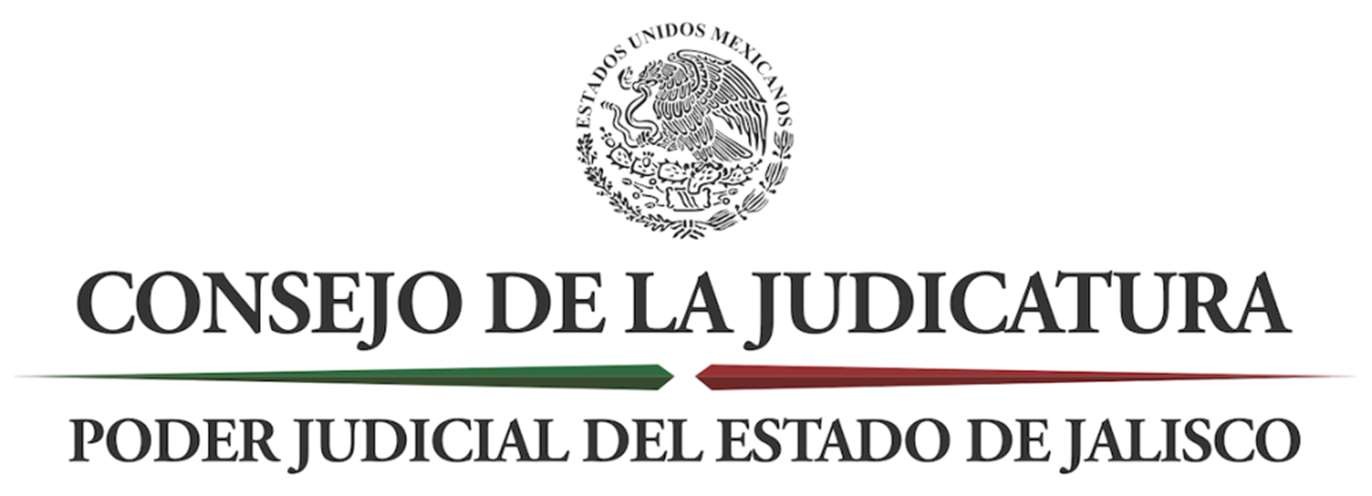 DEPARTAMENTO DE TALENTO HUMANOSe encuentra comisionados SINDICATOS:Nuevo Sindicato  Independiente  del  Poder  Judicial del  Estado  deJaliscoPERALTA RAMIREZ JAVIER GRANADO FONSECA JOEL CAMACHO  VALENCIA MIGUELSindicato Único de Trabajadores  al Servicio del  Poder Judicial delEstado de JaliscoMUÑOZ  DUEÑAS JOSE DE JESUS ROMERO ESPINOSA FERNANDO AHUMADA NAVARRO RUBENCONSEJO DE LA JUDICATURA DEL ESTADO DE JALISCO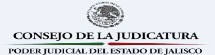 DIRECCION DE PLANEACION, ADMINISTRACION Y FINANZASUNIDAD DEPARTAMENTAL DE TALENTO  HUMANOASUNTO: NOMINAS  CORRESPONDIENTE A LA PRIMERA Y SEGUNDA  QUINCENA  DEL MES DE OCTUBRE 2018Página 1Página 2Página 3Página 4Página 5Página 6Página 7Página 8Página 9Página 10Página 11Página 12Página 13Página 14Página 15Página 16Página 17Página 18Página 19Página 20Página 21Página 22Página 23Página 24Página 25Página 26Página 27Página 28Página 29Página 30Página 31Página 32Página 33Página 34Página 35Página 36Página 37Página 38Página 39Página 40Página 41Página 42Página 43Página 44Página 45Página 46Página 47Página 48CategoriaCatalogo de puestosModalidadSueldoComp.Serv.Comp.Dist.Comp.V.C.DespensaHomologaciónNivelaciónOtrascompensacionesSUELDOAGUINALDOANUAL*SUBSIDIO ALAGUINALDOESTIMULOTRECEAVOPRIMAVACACIONALAPOYO DETRANSPORTE7BAACTUARIOb7,746.03802.89--895.422,576.582,310.70-14,331.6218,542.505,036.5215,170.7515,170.753,579.447BBACTUARIO "A"b7,727.79802.85--894.831,861.502,140.33-13,427.2917,320.224,704.4213,617.6713,617.673,323.397BE2ACTUARIO "E 2"b7,746.00802.80--524.125,782.76--14,855.6818,542.505,036.5215,170.7515,170.753,833.157BEACTUARIO "E"b7,746.03802.89--833.965,782.71--15,165.5818,542.505,036.5215,170.7515,170.753,833.147CAACTUARIO (PENAL)b7,737.11802.89366.44-895.421,861.522,234.71-13,898.1017,335.874,708.6213,799.0313,799.033,352.787CE1ACTUARIO (PENAL) "E 1"b7,737.00802.80--558.685,357.96--14,456.4417,335.874,708.6213,799.0313,799.033,710.247CE2ACTUARIO (PENAL) "E 2"b7,737.00802.80--574.485,357.96--14,472.2417,335.874,708.6213,799.0313,799.033,710.247DAACTUARIO (PTO VALLARTA)b7,830.33802.89-2,957.92895.422,410.653,023.46-17,920.6718,406.454,999.5419,496.0619,496.063,758.267DE1ACTUARIO (PTO VALLARTA) "E 1"b7,830.33802.89--1,036.679,287.45--18,957.3418,406.454,999.5419,496.0619,496.064,850.047DE2ACTUARIO (PTO VALLARTA) "E 2"b7,830.33802.89--1,053.099,287.45--18,973.7618,406.454,999.5419,496.0619,496.064,850.0452AADMINISTRADOR DE REDESc5,909.404,223.52--770.631,285.851,447.46-13,636.8619,031.295,384.8515,325.8315,325.833,409.22102ADMINISTRADOR DISTRITALc43,000.00---802.00---43,802.0071,666.6730,714.15--10,950.50102AADMINISTRADOR DISTRITALc43,000.00--2,500.00802.00---46,302.0071,666.6730,714.15--11,575.50102BADMINISTRADOR DISTRITAL MERCANTIL ORALc43,000.00---802.00---43,802.0071,666.6730,714.15--10,950.506GAANALISTAb9,484.061,322.74--895.422,169.052,422.99-16,294.2621,626.425,825.2317,082.1517,082.153,988.236GE1ANALISTA "E"b9,484.061,322.74--533.885,487.46--16,828.1421,626.425,825.2317,082.1517,082.154,241.936GBANALISTA DE EVALUACIONb5,700.003,000.00--701.503,100.004,746.20-17,247.7019,666.675,568.0513,546.2013,546.203,838.096GCANALISTA DE PLANEACIONb8,864.381,500.00--701.508,405.003,000.00-22,470.8831,282.309,861.0020,269.3820,269.385,742.996GDANALISTA DE SEGUIMIENTOb6,000.003,000.00--701.503,247.505,000.00-17,949.0020,412.505,568.0514,247.5014,247.504,036.796GEANALISTA DE SEGUIMIENTO AL GASTOb9,900.001,500.00--701.509,000.003,894.50-24,996.0034,000.0010,502.1522,794.5022,794.506,458.4465AANALISTA ESPECIALIZADOb8,930.81968.88--895.424,235.902,868.24-17,899.2523,559.326,399.0319,345.1519,345.154,543.2465EANALISTA ESPECIALIZADO "E"b8,930.81968.88--598.087,999.56--18,497.3323,559.326,399.0319,345.1519,345.154,796.9441CANALISTA GLOSAc5,950.362,217.70--770.639,950.412,530.40-21,419.5030,197.458,202.17--5,354.8754AAUDITORc5,225.603,930.82--770.634,429.772,210.45-16,567.2622,643.646,150.6118,142.9418,142.944,141.8272AAUXILIAR ADMINISTRATIVOb7,667.79802.89--895.421,861.502,140.37-13,367.9717,220.304,677.4013,557.7113,557.713,306.4072A1AUXILIAR ADMINISTRATIVO "A"b7,067.79802.89--895.421,861.502,140.37-12,767.9716,220.303,872.8411,069.6611,069.663,136.4072E2AUXILIAR ADMINISTRATIVO "E 2"b7,667.70802.80--507.164,897.50--13,875.1617,220.304,677.4013,557.7113,557.713,560.1472EAUXILIAR ADMINISTRATIVO "E"b7,667.79802.89--491.384,897.29--13,859.3517,220.304,677.4013,557.7113,557.713,560.1174SAUXILIAR ADMINISTRATIVO (PENAL)b7,677.09802.89366.44-895.421,861.502,234.71-13,838.0617,235.814,681.4913,739.0013,739.003,335.77112AUXILIAR ADMINISTRATIVO DE JUZGADO DE CONTROL Y JUICIO ORALb9,550.00---802.00-475.00-10,827.0016,708.333,872.8410,025.0010,025.002,840.42112AAUXILIAR ADMINISTRATIVO DE JUZGADO DE CONTROL Y JUICIO ORALb9,550.00--2,500.00802.00-475.00-13,327.0016,708.333,872.8410,025.0010,025.002,840.4271BAUXILIAR Bb7,125.36746.75--895.421,722.392,524.95-13,014.8715,990.834,343.3811,372.7011,372.703,222.2771BAUXILIAR Bb7,125.36746.75--895.421,722.392,524.95-13,014.8715,990.834,343.3811,372.7011,372.703,222.2793IAUXILIAR Cb2,932.15373.38--447.71861.201,262.48-5,876.916,944.53847.785,055.825,055.821,432.4870PAUXILIAR DE ADMINISTRACION Ab2,652.30373.38--200.00150.00200.00-3,575.685,292.79653.523,002.303,002.30850.65111AUXILIAR DE ATENCION AL PUBLICOb9,550.00---802.00-475.00-10,827.0016,708.333,872.8410,025.0010,025.002,840.42111AAUXILIAR DE ATENCION AL PUBLICOb9,550.00--2,500.00802.00-475.00-13,327.0016,708.333,872.8410,025.0010,025.002,840.4270AAUXILIAR DE COMPUTOb8,895.47968.88--895.422,913.402,508.88-16,182.0421,296.235,784.2917,279.2917,279.294,056.69109AUXILIAR DE COMPUTO DE JUZGADO DE CONTROL Y JUICIO ORALb10,050.00---802.00-500.00-11,352.0017,583.334,395.8510,550.0010,550.002,989.17109AAUXILIAR DE COMPUTO DE JUZGADO DE CONTROL Y JUICIO ORALb10,050.00--2,500.00802.00-500.00-13,852.0017,583.334,395.8510,550.0010,550.002,989.1770A1AUXILIAR DE COMPUTO "A"b8,145.47968.88--895.422,913.402,508.88-15,432.0420,046.235,568.0513,567.7413,567.743,844.1970E2AUXILIAR DE COMPUTO "E 2"b8,895.60968.98--553.126,317.68--16,735.3821,296.235,784.2917,279.2917,279.294,310.4370EAUXILIAR DE COMPUTO "E"b8,895.47968.88--544.756,317.70--16,726.8021,296.235,784.2917,279.2917,279.294,310.4076SAUXILIAR DE COMPUTO (PENAL)b8,905.31968.88366.44-895.422,913.402,608.47-16,657.9221,312.645,788.9717,485.3717,485.374,087.7076EAUXILIAR DE COMPUTO (PENAL) "E"b8,905.31968.88--612.356,783.73--17,270.2721,312.635,788.9717,485.3717,485.374,445.2393JAUXILIAR DE DIRECCIONb6,100.002,500.00--701.503,506.003,090.00-15,897.5020,176.675,568.0512,696.0012,696.003,597.20CategoriaCatalogo de puestosModalidadSueldoComp.Serv.Comp.Dist.Comp.V.C.DespensaHomologaciónNivelaciónOtrascompensacionesSUELDOAGUINALDOANUAL*SUBSIDIO ALAGUINALDOESTIMULOTRECEAVOPRIMAVACACIONALAPOYO DETRANSPORTE93AAUXILIAR DE INTENDENCIAb7,125.36746.75--895.421,722.392,024.90-12,514.8215,990.834,343.3812,632.8812,632.883,080.5893DAUXILIAR DE INTENDENCIA "A"b5,701.57345.54--895.42922.391,023.90-8,888.8211,615.832,212.577,647.867,647.862,166.8993E2AUXILIAR DE INTENDENCIA "E 2"b7,125.50746.70--442.084,642.80--12,957.0815,990.834,343.3812,632.8812,632.883,334.3593E1AUXILIAR DE INTENDENCIA "E"b7,125.36746.75--455.104,652.00--12,979.2115,990.834,343.3812,632.8812,632.883,336.9295SAUXILIAR DE INTENDENCIA (PENAL)b7,134.53746.75366.02-895.421,722.392,113.95-12,979.0616,006.124,347.5812,808.7412,808.743,108.4195EAUXILIAR DE INTENDENCIA (PENAL)  "E"b7,134.53746.75--541.435,097.78--13,520.4916,006.124,347.5812,808.7412,808.743,465.8296SAUXILIAR DE INTENDENCIA (PTO VALLARTA)b7,125.34746.75--895.421,722.392,024.90-12,514.8015,990.804,343.3812,632.8612,632.863,080.58113AUXILIAR DE INTENDENCIA DE JUZGADO DE CONTROL Y JUICIO ORALb6,050.00---802.00-300.00-7,152.0010,583.331,292.036,350.006,350.001,799.17113AAUXILIAR DE INTENDENCIA DE JUZGADO DE CONTROL Y JUICIO ORALb6,050.00--2,500.00802.00-300.00-9,652.0010,583.331,292.036,350.006,350.001,799.1793KAUXILIAR DE PROGRAMACIÓNb2,293.671,172.00--701.501,000.001,000.00-6,167.177,442.78906.864,293.674,293.671,216.5493LAUXILIAR DE PROGRAMACIÓN "A"b4,028.001,172.00--800.001,500.002,500.00-10,000.004,453.33653.528,028.008,028.002,274.6052BAUXILIAR DE REDESb2,652.30373.38--200.00150.00200.00-3,575.685,292.79653.523,002.303,002.30850.65110AUXILIAR DE SALA DE JUZGADO DE CONTROL Y JUICIO ORALb9,550.00---802.00-475.00-10,827.0016,708.333,872.8410,025.0010,025.002,840.42110AAUXILIAR DE SALA DE JUZGADO DE CONTROL Y JUICIO ORALb9,550.00--2,500.00802.00-475.00-13,327.0016,708.333,872.8410,025.0010,025.002,840.427IAAUXILIAR DE SERVICIOSb7,125.36746.75--895.421,722.392,024.90-12,514.8215,990.834,343.3810,872.6510,872.653,080.58118AUXILIAR DE TECNOLOGIASb9,550.00---802.00-475.00-10,827.0016,708.333,872.8410,025.0010,025.002,840.426FAAUXILIAR DE VISITADORb8,307.481,615.61--895.423,506.442,768.65-17,093.6022,382.556,079.4117,718.5517,718.554,131.736FE1AUXILIAR DE VISITADOR "E 1"b8,307.601,615.50--599.007,170.58--17,692.6822,382.556,079.4117,718.5517,718.554,385.487FAAUXILIAR JUDICIALb7,707.87802.89--895.421,861.502,140.37-13,408.0517,287.094,695.5313,597.7913,597.793,317.767FE1AUXILIAR JUDICIAL "E 1"b7,707.87802.89--484.174,897.29--13,892.2117,287.104,695.5313,597.7913,597.793,571.467FE2AUXILIAR JUDICIAL "E 2"b7,707.87802.89--491.384,897.29--13,899.4217,287.104,695.5313,597.7913,597.793,571.467FE3AUXILIAR JUDICIAL "E 3"b7,707.87802.89--507.804,897.29--13,915.8417,287.104,695.5313,597.7913,597.793,571.467FE4AUXILIAR JUDICIAL "E 4"b7,707.87802.89--793.964,897.29--14,202.0017,287.104,695.5313,597.7913,597.793,571.467FE5AUXILIAR JUDICIAL "E 5"b7,707.87802.89--810.384,897.29--14,218.4217,287.104,695.5313,597.7913,597.793,571.467FE6AUXILIAR JUDICIAL "E 6"b7,707.87802.89--817.594,897.29--14,225.6317,287.104,695.5313,597.7913,597.793,571.467EAAUXILIAR JUDICIAL (PENAL)b7,717.08802.89366.44-895.421,861.502,234.71-13,878.0517,302.464,699.6113,778.9913,778.993,347.107EE1AUXILIAR JUDICIAL (PENAL)  "E 1"b7,717.08802.89--558.375,358.08--14,436.4217,302.454,699.6113,778.9913,778.993,704.637EE2AUXILIAR JUDICIAL (PENAL)  "E 2"b7,717.08802.89--573.795,358.08--14,451.8417,302.454,699.6113,778.9913,778.993,704.637GAAUXILIAR JUDICIAL (PTO. VALLARTA)b7,804.48802.89-3,288.84895.421,861.502,964.18-17,617.3217,448.134,739.1219,135.1119,135.113,578.557GEAUXILIAR JUDICIAL (PTO. VALLARTA) "E"b7,804.48802.89--1,093.339,009.94--18,710.6517,448.134,739.1219,135.1119,135.114,764.097AAAUXILIAR JUDICIAL DE CONSEJEROb8,916.722,030.50--895.422,645.242,724.49-17,212.3622,654.096,153.2517,457.2817,457.284,047.837AE2AUXILIAR JUDICIAL DE CONSEJERO "E 2"b8,916.602,030.40--560.986,265.20--17,773.1822,654.086,153.2517,457.2817,457.284,301.517AEAUXILIAR JUDICIAL DE CONSEJERO "E"b8,916.722,030.50--575.556,265.15--17,787.9122,654.086,153.2517,457.2817,457.284,301.537HBAUXILIAR JUDICIAL DE JUZGADO MENORb3,098.50502.49--895.42855.891,297.57-6,649.877,428.13906.865,314.365,314.361,488.057HAAUXILIAR JUDICIAL DE PRESIDENCIAb8,916.662,030.50--895.422,645.242,724.49-17,212.3022,653.996,153.1317,457.2217,457.224,047.817HEAUXILIAR JUDICIAL DE PRESIDENCIA "E"b8,916.722,030.50--575.556,265.15--17,787.9122,653.986,153.1317,457.2817,457.284,301.53115AUXILIAR JUDICIAL ORAL MERCANTILb9,550.00---802.00-475.00-10,827.0016,708.333,872.8410,025.0010,025.002,840.4290ABIBLIOTECARIOb7,666.17802.89--895.421,795.632,124.32-13,284.4217,107.814,646.7913,460.2013,460.203,282.7392ACHOFERb7,066.17802.89--895.421,795.632,124.32-12,684.4216,107.813,872.8412,860.2012,860.203,112.7363ACLASIFICADOR DE ARCHIVOb10,344.121,535.08--895.421,952.222,185.76-16,912.6023,052.376,261.3117,699.9817,699.984,103.2663ECLASIFICADOR DE ARCHIVO "E"b10,344.121,535.08--496.605,033.40--17,409.2023,052.376,261.3117,699.9817,699.984,356.96CAACONSEJERO Ac21,830.7613,319.60--770.63--122,316.00158,236.99262,443.94135,197.96--39,559.25CABCONSEJERO Bc21,830.7616,368.55--770.63--141,705.82180,675.76299,841.89154,464.03--45,168.94CACCONSEJERO Cc179,905.14---770.63---180,675.76299,841.89154,463.92--45,168.942ACCOORDINADOR DE SECCION DE AMPAROSc7,475.955,626.85--770.6332,041.2713,380.43-59,295.1397,540.8441,803.06--14,823.78107COORDINADOR DE SERVICIOS GENERALESc23,000.00---802.00---23,802.0038,333.3311,200.10--5,950.50107ACOORDINADOR DE SERVICIOS GENERALESc23,000.00--2,500.00802.00---26,302.0038,333.3311,788.66--6,575.50106COORDINADOR DE TECNOLOGÍAc23,000.00---802.00---23,802.0038,333.3311,200.10--5,950.50106ACOORDINADOR DE TECNOLOGÍAc23,000.00--2,500.00802.00---26,302.0038,333.3311,788.66--6,575.502AFCOORDINADOR JURIDICO DE ADMINISTRACIONc7,375.954,626.85--770.6322,041.278,902.43-43,717.1371,577.5030,675.97--10,929.2811ADIRECTORc11,317.678,516.84--770.6354,795.9424,753.00-100,154.07165,639.0885,063.73--25,038.52CategoriaCatalogo de puestosModalidadSueldoComp.Serv.Comp.Dist.Comp.V.C.DespensaHomologaciónNivelaciónOtras compensacionesSUELDOAGUINALDO ANUAL*SUBSIDIO AL AGUINALDOESTIMULOTRECEAVOPRIMA VACACIONALAPOYO DE TRANSPORTE61AELECTRICISTAb8,323.66885.87--895.424,841.812,933.21-17,879.9823,418.916,360.9719,394.3519,394.354,561.2961EELECTRICISTA "E"b8,323.66885.87--607.558,670.44--18,487.5323,418.926,360.9719,394.3519,394.354,815.00104ENCARGADO DE SALAc23,000.00---802.00---23,802.0038,333.3311,200.10--5,950.50104AENCARGADO DE SALAc23,000.00--2,500.00802.00---26,302.0038,333.3311,788.66--6,575.50103JEFE DE ADMINISTRACION Y CAUSAc28,000.00---802.00---28,802.0046,666.6714,351.46--7,200.50103AJEFE DE ADMINISTRACION Y CAUSAc28,000.00--2,500.00802.00---31,302.0046,666.6714,351.46--7,825.5031AJEFE DE AREAc7,287.965,611.35--770.6319,749.178,099.47-41,518.5867,913.2529,105.63--10,379.64105JEFE DE ATENCIÓN AL PÚBLICOc23,000.00---802.00---23,802.0038,333.3311,200.10--5,950.50105AJEFE DE ATENCIÓN AL PÚBLICOc23,000.00--2,500.00802.00---26,302.0038,333.3311,200.10--6,575.50104BJEFE DE SALAc23,000.00---802.00---23,802.0038,333.3311,200.10--5,950.5041AJEFE DE SECCIONc6,450.362,717.70--770.6314,010.414,783.40-28,732.5046,603.1214,332.01--7,183.1241E1JEFE DE SECCION "E 1"c6,450.3622,282.13--2,991.17--31,723.6746,603.1214,332.01--7,930.9241E2JEFE DE SECCION "E 2"c6,450.3622,282.13--2,999.38--31,731.8846,603.1214,332.01--7,932.9741E3JEFE DE SECCION "E 3"c6,450.3622,282.13--3,007.59--31,740.0946,603.1214,332.01--7,935.0241E4JEFE DE SECCION "E 4"c6,450.3622,282.13--3,031.22--31,763.7246,603.1214,332.01--7,940.9343SJEFE DE SECCION (PENAL)c6,450.362,717.70291.04-770.6314,034.674,880.41-29,144.8147,290.3114,543.33--7,286.2044CJEFE DE SECCION ADMINISTRACION DE SUELDOSc7,287.965,611.35--770.6313,284.035,532.90-32,486.8752,860.4116,256.31--8,121.7241BJEFE DE SECCION ESPECIALIZADO PLANEACIONc6,950.363,217.70--770.6314,248.175,683.40-30,870.2650,166.0516,256.31--7,717.5640AJEFE DE SECCION PROGRAMADORc7,287.965,611.35--770.6313,284.035,532.90-32,486.8752,860.4116,256.19--8,121.722HAJEFE DE SEGUIMIENTO Y PROYECTOSc7,475.955,626.85--770.6332,041.2713,380.43-59,295.1397,540.8441,803.06--14,823.7820AJEFE DE UNIDAD DEPARTAMENTALc9,125.456,863.46--770.6327,368.8011,922.97-56,051.3192,134.4739,486.16--14,012.8344AJEFE ESPECIALIZADOc7,287.965,611.35--770.6313,284.035,532.90-32,486.8752,860.4116,256.31--8,121.7244EJEFE ESPECIALIZADO "E"c7,287.9625,198.91--2,946.57--35,433.4452,860.4016,256.31--8,858.3644E1JEFE ESPECIALIZADO "E1"c7,287.9648,203.00--2,946.57---58,437.5352,860.4016,256.31--14,609.3844BJEFE ESPECIALIZADO (PENAL)c7,287.965,611.35291.04-770.6313,284.035,622.44-32,867.4653,494.7216,451.29--8,216.861HAJUEZc97,010.00---800.00---97,810.00163,016.6768,110.44--33,284.091GAJUEZ DE PAZc2,666.761,244.81--632.23---4,543.806,519.28653.524,703.774,703.771,135.951GEJUEZ DE PAZ "E"c2,666.761,877.04--110.00--4,653.806,519.28653.524,703.774,703.771,163.451FAJUEZ MENORc3,727.081,308.79--632.23-288.57-5,956.678,393.111,024.646,046.156,046.151,489.171FEJUEZ MENOR "E"c3,727.082,229.59--162.00--6,118.678,393.121,024.646,046.156,046.151,529.6743AMEDICO LEGALc8,811.457,561.24--770.632,227.842,574.02-21,945.1831,000.899,028.4725,154.9825,154.985,486.2942AMEDICO PSIQUIATRAc8,811.457,561.24--770.632,227.842,574.02-21,945.1831,000.899,028.4725,154.9825,154.985,486.296EANOTIFICADORb8,407.491,615.61--895.423,506.442,768.65-17,193.6122,549.236,124.8017,818.5617,818.564,160.06813.06108NOTIFICADOR DE JUZGADO DE CONTROL Y JUICIO ORALb13,050.00---802.00-650.00-14,502.0022,833.336,201.8813,700.0013,700.003,881.67813.06108ANOTIFICADOR DE JUZGADO DE CONTROL Y JUICIO ORALb13,050.00--2,500.00802.00-650.00-17,002.0022,833.336,201.8813,700.0013,700.003,881.67813.066E1NOTIFICADOR "E 1"b8,407.491,615.61--583.637,170.51--17,777.2422,549.236,124.8017,818.5617,818.564,413.77813.066E2NOTIFICADOR "E 2"b8,407.491,615.61--599.057,170.51--17,792.6622,549.236,124.8017,818.5617,818.564,413.77813.066E3NOTIFICADOR "E 3"b8,407.491,615.61--901.637,170.51--18,095.2422,549.236,124.8017,818.5617,818.564,413.77813.066DANOTIFICADOR (PENAL)b8,425.251,615.61663.79-895.423,506.442,948.99-18,055.4922,578.836,132.8418,191.6518,191.654,216.19813.066DENOTIFICADOR (PENAL) "E"b8,425.251,615.61--705.708,014.63--18,761.2022,578.836,132.8418,191.6518,191.654,657.97813.066AANOTIFICADOR (PTO VALLARTA)b8,098.071,615.61-2,855.38895.423,506.443,544.47-20,515.3922,033.535,984.6821,893.3621,893.364,292.21813.066AENOTIFICADOR (PTO VALLARTA) "E"b8,098.071,615.61--1,115.2210,801.71--21,630.6122,033.535,984.6821,893.3621,893.365,354.94813.06108BNOTIFICADOR ORAL MERCANTILb13,050.00---802.00-650.00-14,502.0022,833.336,088.6613,700.0013,700.003,881.67813.0671AOPERADORb8,236.29885.87--895.421,929.842,194.67-14,142.0918,420.015,003.1414,888.5914,888.593,502.2371EOPERADOR "E"b8,236.29885.87--497.625,019.93--14,639.7218,420.005,003.1414,888.5914,888.593,755.9355APROGRAMADOR "A"b9,699.562,841.82--895.426,697.874,114.87-24,249.5432,065.429,861.0025,240.5325,240.535,811.8255BPROGRAMADOR "B"b9,384.562,541.82--895.426,397.873,660.68-22,880.3530,540.428,955.4719,443.1119,443.115,508.8855CPROGRAMADOR DE CONSEJEROc6,300.004,880.00--860.008,700.003,760.00-24,500.0033,133.339,912.15--6,125.00CategoriaCatalogo de puestosModalidadSueldoComp.Serv.Comp.Dist.Comp.V.C.DespensaHomologaciónNivelaciónOtrascompensacionesSUELDOAGUINALDOANUAL*SUBSIDIO ALAGUINALDOESTIMULOTRECEAVOPRIMAVACACIONALAPOYO DETRANSPORTE80E1SECRETARIA "B E 1"b8,772.20946.80--504.385,228.40--15,451.7819,614.155,384.8515,902.6015,902.603,966.8480E2SECRETARIA "B E 2"b8,772.20946.80--512.285,228.40--15,459.6819,614.155,384.8515,902.6015,902.603,966.8480ASECRETARIA "B"b8,772.16946.90--895.422,049.432,283.74-14,947.6519,614.165,384.3515,902.6015,902.603,713.1882ASECRETARIA "C"b7,567.76802.89--895.421,861.502,140.36-13,267.9417,053.594,632.0213,457.6813,457.683,278.0682ESECRETARIA "CE"b7,567.76802.89--491.354,897.29--13,759.2917,053.584,632.0213,457.6813,457.683,531.774BASECRETARIOc6,489.484,886.72--866.968,701.503,767.84-24,712.5033,462.8310,290.9627,198.1627,198.166,178.134BE1SECRETARIO "E 1"c6,489.4818,223.02--2,079.56--26,792.0733,462.8310,290.9627,198.1627,198.166,698.024BE2SECRETARIO "E 2"c6,489.4818,223.02--2,094.98--26,807.4933,462.8310,290.9627,198.1627,198.166,701.874BE3SECRETARIO "E 3"c6,489.4818,223.02--2,117.23--26,829.7433,462.8310,290.9627,198.1627,198.166,707.434AASECRETARIO (PENAL)c6,489.484,886.72327.42-866.968,638.283,849.14-25,058.0033,357.4610,258.4227,541.2927,541.296,264.504AE1SECRETARIO (PENAL) "E 1"c6,489.4818,568.52--2,112.88--27,170.8833,357.4710,258.4227,541.2927,541.296,792.724AE2SECRETARIO (PENAL) "E 2"c6,489.4818,568.52--2,123.09--27,181.0933,357.4710,258.4227,541.2927,541.296,795.274AE3SECRETARIO (PENAL) "E 3"c6,489.4818,568.52--2,163.14--27,221.1433,357.4710,258.4227,541.2927,541.296,805.284CASECRETARIO (PTO. VALLARTA)c6,489.484,886.72-3,593.62866.969,113.645,000.44-29,950.8634,149.7310,502.1532,400.1232,400.127,487.714CESECRETARIO (PTO. VALLARTA) "E"c6,489.4823,461.38--2,857.77--32,808.6234,149.7310,502.1532,400.1232,400.128,202.163AASECRETARIO CONCILIADORc6,489.484,886.72--866.9610,288.984,256.36-26,788.5036,108.6311,104.4029,259.6029,259.606,697.123AE1SECRETARIO CONCILIADOR "E 1"c6,489.4820,299.02--2,382.09--29,170.5936,108.6311,104.4029,259.6029,259.607,292.652HSSECRETARIO DE ACUERDOSc7,553.615,684.83--866.969,741.664,787.88-28,634.9438,300.1711,994.6931,127.0631,127.067,158.742HE1SECRETARIO DE ACUERDOS "E 1"c7,553.6121,081.33--2,426.16--31,061.1038,300.1711,994.6931,127.0631,127.067,765.282HE2SECRETARIO DE ACUERDOS "E 2"c7,553.6121,081.33--2,435.37--31,070.3138,300.1711,994.6931,127.0631,127.067,767.582HE3SECRETARIO DE ACUERDOS "E 3"c7,553.6121,081.33--2,467.21--31,102.1538,300.1711,994.6931,127.0631,127.067,775.542CASECRETARIO DE ACUERDOS (PENAL)c7,553.615,684.83327.42-866.969,678.414,541.94-28,653.1738,194.7511,746.6431,310.2131,310.217,163.292CE1SECRETARIO DE ACUERDOS (PENAL) "E 1"c7,553.6121,099.55--2,374.16--31,027.3338,194.7511,746.6431,310.2131,310.217,756.832CE2SECRETARIO DE ACUERDOS (PENAL) "E 2"c7,553.6121,099.55--2,412.83--31,066.0038,194.7511,746.6431,310.2131,310.217,766.502BASECRETARIO DE ACUERDOS (PV)c7,553.615,684.83-3,593.62866.9611,998.586,364.42-36,062.0242,061.7017,486.2640,049.4240,049.429,015.50117SECRETARIO DE ACUERDOS ORAL MERCANTILc27,374.44---802.00---28,176.4445,624.0713,799.7727,374.4427,374.447,044.110BASECRETARIO GENERALc12,422.489,346.43--770.6365,107.8129,671.56-117,318.91194,247.15100,066.67--29,329.73116SECRETARIO ORAL MERCANTILc22,650.00---802.00---23,452.0037,750.0011,408.5322,650.0022,650.005,863.002AASECRETARIO RELATORc7,475.955,626.85--770.6332,041.2713,380.43-59,295.1397,540.8441,803.60--14,823.782AE1SECRETARIO RELATOR "E 1"c7,475.9551,819.18--7,641.38--66,936.5197,540.8341,803.60--16,734.132AE2SECRETARIO RELATOR "E 2"c7,475.9551,819.18--7,658.80--66,953.9397,540.8341,803.60--16,738.482GASECRETARIO RELATOR DE CONSEJEROc7,475.955,626.85--770.6332,041.2713,380.43-59,295.1397,540.8441,803.06--14,823.782AGSECRETARIO TECNICOc7,075.955,226.85--770.6331,641.2713,020.43-57,735.1394,940.8440,688.85--14,433.7864ASUPERVISORb7,434.651,670.78--770.63989.272,120.57-12,985.9116,824.524,632.0212,871.7612,871.762,987.6156ASUPERVISOR DE AREAb7,597.862,932.61--770.631,769.402,607.96-15,678.4520,499.785,568.0516,165.3016,165.303,392.986HATAQUIMECANOGRAFO JUDICIALb8,897.842,030.50--895.421,939.612,532.75-16,296.1121,446.575,825.2316,991.1516,991.153,788.226HE1TAQUIMECANOGRAFO JUDICIAL "E 1"b8,897.842,030.50--547.505,367.78--16,843.6121,446.575,825.2316,991.1516,991.154,041.926HE2TAQUIMECANOGRAFO JUDICIAL "E 2"b8,897.842,030.50--563.925,367.78--16,860.0321,446.575,825.2316,991.1516,991.154,041.927GBTECNICO DE SEGUIMIENTO Y EVALUACIONc6,564.48802.89--895.422,700.006,600.00-17,562.7916,778.954,632.02--4,390.7098E1VELADOR "A E 1" (PENAL)b6,596.101,173.90--537.065,136.90--13,443.9615,930.634,327.0512,845.5712,845.573,324.3598SVELADOR "A" (PENAL)b6,596.221,173.88366.44-895.421,788.272,086.83-12,907.0815,930.634,327.0512,845.5712,845.572,966.8895AVELADOR "A" (S.G.)b6,482.841,173.88--895.421,788.271,999.69-12,340.1115,741.674,275.7812,007.2112,007.212,910.0695E1VELADOR (S.G.) "E"b6,582.841,173.88--451.204,683.39--12,891.3115,741.674,275.7812,107.2112,107.213,192.103BAVISITADORc8,532.946,417.66--770.6337,431.2615,936.97-69,089.47113,864.7451,298.47--17,272.37CLAVENOMBRE  EMPLEADOCATEGORIAADSCRIPCIONSUELDO BASEOTROS INGRESOS  Y PRESTACIONES INHERENTES AL TRABAJADORDEDUCCIONES POR LEYOTRAS DEDUCCIONES INHERENTES AL TRABAJADORTotal Pagado18180010PALOMERA PEREZ HECTOR  MIGUELAUXILIAR  JUDICIAL  (PTO. VALLARTA)JUZGADO  CUARTO  DE LO CIVIL DE PRIMERA  INSTANCIA EN PUERTO  VALLARTA, JALISCO$       7,539.00$                           739.76$                          682.74$                             -$           7,596.0218190015ALEMAN  VILLALOBOS ESTELA PAOLASECRETARIOJUZGADO  SEGUNDO  DE LO CIVIL$     11,108.96$                        1,989.19$                       1,935.47$                             -$         11,162.6818190014NAVARRO  MARTINEZ NANCY LIZETHAUXILIAR  JUDICIALJUZGADO  CUARTO  DE LO MERCANTIL$       3,826.00$                             76.00$                            64.19$                             -$           3,837.8118190017ZAVALA GUERRERO ERICK RAYMUNDONOTIFICADORJUZGADO  OCTAVO DE LO FAMILIAR$       4,192.32$                           400.96$                          368.61$                             -$           4,224.6718190016FLORES LARA SUSANAACTUARIO (PTO VALLARTA)JUZGADO  DE LO PENAL DE PRIMERA  INSTANCIA EN PUERTO  VALLARTA, JALISCO$       4,116.00$                           412.65$                          380.73$                             -$           4,147.9218180008GONZALEZ  SALVATIERRA JUAN PEDROACTUARIO (PENAL)JUZGADO  DECIMO SEXTO DE LO PENAL$       8,798.68$                           212.68$                          187.66$                             -$           8,823.7007240003ESTRADA  VILLASEÑOR ADRIANA  LIZETHSECRETARIO (PTO. VALLARTA)JUZGADO  SEGUNDO  DE LO CIVIL DE PRIMERA  INSTANCIA  EN PUERTO  VALLARTA, JALISCO$       7,804.48$                     12,852.81$                       4,045.41$                  2,976.00$         13,635.8818030009MARTINEZ SANCHEZ  MARIA POULETTE  MONTSERRATAUXILIAR  JUDICIAL  (PTO. VALLARTA)JUZGADO  SEGUNDO  DE LO CIVIL DE PRIMERA  INSTANCIA  EN PUERTO  VALLARTA, JALISCO$       1,821.05$                        2,289.66$                          857.15$                             -$           3,253.5618060007RUIZ RAMIREZ  LUZ LIVIERAUXILIAR  DE INTENDENCIA "A"UNIDAD DEPARTAMENTAL DE SERVICIOS GENERALES$       8,080.80$                                  -$                          633.30$                             -$           7,447.5016100040ZEPEDA JIMENEZ  DAYANE  ESPERANZAAUXILIAR  DE INTENDENCIASERVICIOS GENERALES EN CIUDAD JUDICIAL$       1,947.11$                                  -$                               2.56$                             -$           1,944.5515050002RODRIGUEZ ESTRADA  AIDA JANETTEAUXILIAR  DE SERVICIOSUNIDAD DEPARTAMENTAL DE SERVICIOS GENERALES$       7,125.28$                        5,389.50$                       2,483.06$                             -$         10,031.7218170007GONZALEZ  MALDONADO RAQUEL  MARGARITAAUXILIAR  ADMINISTRATIVOUNIDAD DEPARTAMENTAL DE CONTABILIDAD$       7,667.70$                        5,700.30$                       2,750.14$                             -$         10,617.8617020002PRADO MORALES  AMAYRA  GEORGINAJEFE DE UNIDAD DEPARTAMENTALUNIDAD DEPARTAMENTAL DE ADMINISTRACION DE LA CIUDAD JUDICIAL$       9,125.40$                     46,925.68$                    14,363.48$                             -$         41,687.6018110013GARCIA  PARRA MARISOLACTUARIO (PENAL)JUZGADO  PRIMERO  DE LO PENAL$       5,599.16$                           135.24$                          119.41$                             -$           5,614.9915040002RAMIREZ  SANCHEZ  JOSEFINAAUXILIAR  JUDICIAL  (PENAL)JUZGADO  PRIMERO  DE LO PENAL$       7,598.86$                           183.54$                          162.05$                             -$           7,620.3518180009NAVARRO  LOPEZ ITZEL MONTSERRATAUXILIAR  JUDICIAL  (PENAL)JUZGADO  SEGUNDO  DE LO PENAL$       8,198.77$                           198.03$                          174.85$                             -$           8,221.9518180005TORRES  ESPINOZA  ERICK ROBERTOAUXILIAR  JUDICIALJUZGADO  SEPTIMO  DE LO FAMILIAR$       9,506.39$                        7,030.30$                       3,408.10$                             -$         13,128.5918150005RODRIGUEZ AGUILERA MISSAEL  DE JESUSAUXILIAR  JUDICIALJUZGADO  PRIMERO  DE LO CIVIL DE PRIMERA  INSTANCIA  EN LAGOS DE MORENO,  JALISCO$       1,339.10$                             26.60$                            22.46$                             -$           1,343.2411150023CALLELA  NOLASCO  ALMA PATRICIASECRETARIOJUZGADO  SEGUNDO  DE LO CIVIL DE PRIMERA  INSTANCIA EN ZAPOTLAN EL GRANDE,  JALISCO$     16,862.03$                        5,073.03$                       2,988.74$                        38.54$         18,907.7818180007MERCADO JIMENEZ  EVA PAULINAAUXILIAR  JUDICIALJUZGADO  SEGUNDO  DE LO CIVIL DE PRIMERA  INSTANCIA EN ZAPOTLAN EL GRANDE,  JALISCO$     10,534.11$                        7,790.32$                       3,776.53$                             -$         14,547.9018180006MACIAS  GALVAN  KARLA GUADALUPENOTIFICADORJUZGADO  MIXTO DE PRIMERA  INSTANCIA EN MAZAMITLA, JALISCO$     11,528.88$                        1,102.64$                       1,013.67$                             -$         11,617.8518190011GALINDO  VAZQUEZ  SALVADORAUXILIAR  JUDICIALH. PRESIDENCIA$       7,707.90$                        5,700.30$                       2,763.34$                             -$         10,644.8608120003HERNANDEZ SALAS BAUDELIONOTIFICADOR (PENAL)JUZGADO  CUARTO  DE LO PENAL$       8,425.18$                     10,713.34$                       4,352.47$                        84.26$         14,701.7912210014GARCIA  FIGUEROA DAVID ALEJANDROAUXILIAR  JUDICIAL  (PENAL)JUZGADO  DECIMO CUARTO  DE LO PENAL$       7,717.20$                        6,160.76$                       2,864.74$                             -$         11,013.2218190008TEMORES  LUNA NAYELI ITZELSECRETARIO (PENAL)JUZGADO  DECIMO CUARTO  DE LO PENAL$       6,489.60$                     18,568.20$                       5,385.20$                             -$         19,672.6018190009VILLAVICENCIO BENITEZ  CESAR HUMBERTOSECRETARIO CONCILIADORJUZGADO  SEPTIMO  DE LO CIVIL$       6,489.60$                     20,299.18$                       5,792.34$                             -$         20,996.4418110010VELAZQUEZ SANDOVAL ANDREA  YARITZAAUXILIAR  JUDICIALJUZGADO  CUARTO  DE LO MERCANTIL$       5,739.00$                           114.00$                            96.27$                             -$           5,756.7316010047GARCIA  GARCIA  CESAR RICARDOAUXILIAR  JUDICIALJUZGADO  DECIMO DE LO MERCANTIL$       7,707.90$                        5,700.30$                       2,763.34$                             -$         10,644.8610080001ARZOLA SEPULVEDA JAVIERNOTIFICADORJUZGADO  PRIMERO  DE LO FAMILIAR$       7,860.60$                           751.80$                          691.13$                             -$           7,921.2715010001FLORES GUTIERREZ FRANCISCO ISMAELNOTIFICADORJUZGADO  NOVENO  DE LO FAMILIAR$       8,407.50$                        9,599.14$                       4,108.67$                             -$         13,897.9718190007RIVERA GONZALEZ  PRISCILAAUXILIAR  JUDICIALJUZGADO  DE LO PENAL DE PRIMERA  INSTANCIA EN CHAPALA, JALISCO$       7,707.90$                        5,859.26$                       2,797.29$                             -$         10,769.8718190006NAVARRO  LOPEZ JESUS EMMANUELACTUARIO "A"JUZGADO  DE LO PENAL DE PRIMERA  INSTANCIA EN OCOTLAN,  JALISCO$       7,727.68$                        5,699.37$                       2,769.66$                             -$         10,657.3917010108VARELA LARIOS EDGAR  FABIANAUXILIAR  JUDICIALJUZGADO  MIXTO DE PRIMERA  INSTANCIA EN TALA, JALISCO$       4,973.80$                             98.80$                            83.44$                             -$           4,989.1618040002HERRERA  ECHAURI  RAYDU IESUSJUEZ MENOR  SUPLENTEJUZGADO  MENOR  EN JUCHITLAN, JALISCO$       5,073.26$                                  -$                                 -$                             -$           5,073.2618070006ESPINOZA  COVARRUBIAS SAIRA BEATRIZJUEZ MENORJUZGADO  MENOR  EN TECOLOTLAN, JALISCO$       3,727.20$                        2,229.58$                          686.68$                             -$           5,270.1009230002ARANA LANDEROS FELIPEJUEZ DE PAZJUZGADO  DE PAZ EN ATENGO,  JALISCO$       2,666.85$                        2,038.80$                          449.84$                             -$           4,255.8113180004BRAN CASTILLO  MERCEDESAUXILIAR  DE SERVICIOSUNIDAD DEPARTAMENTAL DE SERVICIOS GENERALES$       5,310.41$                           133.74$                            36.67$                      267.48$           5,140.0018170016ROMERO  JIMENEZ  JOSELYNE  GUADALUPEAUXILIAR  DE INTENDENCIAJEFATURA  DE SERVICIOS GENERALES EDIFICIO  "JUZGADOS PENALES"$       1,973.18$                                  -$                               8.43$                             -$           1,964.7518090006RODRIGUEZ RAMIREZ  LUIS ALEJANDRONOTIFICADOR  DE JUZGADO  DE CONTROL  Y JUICIO ORALJUZGADO  DE CONTROL,  ENJUICIAMIENTO Y EJECUCION PENAL DEL I DISTRITO  JUDICIAL  EN TONALA,  JALISCO$     13,050.00$                        2,265.06$                       3,478.61$                             -$         11,836.4515130002ARROYO  TOPETE FRANCISCO JAVIERSECRETARIO (PENAL)JUZGADO  CUARTO  DE EJECUCION DE PENAS$       6,489.60$                     18,568.20$                       5,385.20$                             -$         19,672.6018190010GARCIA  VELAZCO  JUAN ANTONIOAUXILIAR  JUDICIAL  (PENAL)JUZGADO  CUARTO  DE EJECUCION DE PENAS$       7,717.20$                        6,160.76$                       2,864.74$                             -$         11,013.2205180004QUINTERO ROJAS LUIS ARTUROSECRETARIO ORAL MERCANTILJUZGADO  SEGUNDO  ESPECIALIZADO EN MATERIA  ORAL MERCANTIL$     22,650.00$                           963.90$                       6,355.24$                             -$         17,258.6608230004ACEVEDO  GUEVARA  ANTONIO  VLADIMYRAUXILIAR  JUDICIAL  DE CONSEJEROH. PRESIDENCIA$       8,916.60$                        8,403.60$                       3,969.28$                             -$         13,350.9200100007ACOSTA  ARRIOLA  FLORITASECRETARIO RELATOR  DE CONSEJEROH. PRESIDENCIA$       7,476.00$                     52,142.98$                    15,101.94$                  5,149.04$         39,368.0018010001CASTILLO  GONZALEZ  FRANCISCOAUXILIAR  JUDICIAL  DE PRESIDENCIAH. PRESIDENCIA$       8,916.60$                        8,295.60$                       3,946.20$                  3,618.98$           9,647.0291130003CEDANO  CASTAÑEDA ALEJANDROSECRETARIO RELATOR  "E 2"H. PRESIDENCIA$       7,476.00$                     59,910.00$                    22,793.86$                             -$         44,592.1407040007GALLO GUTIERREZ MARIA DEL ROSARIOAUXILIAR  JUDICIAL  DE PRESIDENCIAH. PRESIDENCIA$       8,916.60$                        8,457.60$                       3,980.80$                  4,855.44$           8,537.9618030003GONZALEZ  SALAZAR  MINERVAJEFE DE SECCIONH. PRESIDENCIA$       6,450.28$                     22,282.20$                       5,995.54$                  3,056.00$         19,680.9487020222HERNANDEZ HERNANDEZ ANTONIOSECRETARIO RELATORH. PRESIDENCIA$       7,476.00$                     51,818.98$                    15,004.74$                  6,552.00$         37,738.2404100005HERNANDEZ VENTURA  CARLOS  ENRIQUESECRETARIO RELATOR  "E 2"H. PRESIDENCIA$       7,476.00$                     55,648.49$                    18,834.50$                18,145.12$         26,144.8713160007MARTINEZ IBARRA LOURDES  KARINAAUXILIAR  JUDICIAL  DE PRESIDENCIAH. PRESIDENCIA$       8,916.60$                        8,295.60$                       3,946.20$                  3,074.00$         10,192.0018030002PADILLA  OROZCO OSCARSECRETARIO RELATORH. PRESIDENCIA$       7,476.00$                     51,818.98$                    15,004.74$                             -$         44,290.2401030006RIVERA ZUÑIGA HUMBERTO LEOPOLDOAUXILIAR  JUDICIAL  DE PRESIDENCIAH. PRESIDENCIA$       8,916.60$                        8,457.60$                       3,980.80$                  6,341.00$           7,052.4016090009ROBLES  RIVERA JOSE DE JESUSJEFE DE SECCIONH. PRESIDENCIA$       6,450.28$                     22,282.20$                       5,995.54$                             -$         22,736.9417050034RODRIGUEZ ROBLEDO  BERTHA  ALICIAJEFE DE SECCIONH. PRESIDENCIA$       6,450.28$                     22,282.20$                       5,995.54$                             -$         22,736.9496160001SAMPERIO LUCIO JOSE RAMONJEFE DE SECCIONH. PRESIDENCIA$       6,450.28$                     22,282.20$                       5,995.54$                             -$         22,736.9401100006SILVA GARCIA  SANDRA   VERONICAAUXILIAR  JUDICIAL  DE PRESIDENCIAH. PRESIDENCIA$       8,916.60$                        8,511.60$                       3,992.32$                  4,238.44$           9,197.4417050010VALDEZ ENCISO CARLOSJEFE DE SECCIONH. PRESIDENCIA$       6,450.28$                     22,282.20$                       5,995.54$                             -$         22,736.9417210008ZATARAIN FLORES PALOMA  SOFIAJEFE DE SECCIONH. PRESIDENCIA$       6,450.28$                     22,282.20$                       5,995.54$                      876.92$         21,860.0216200001DE ALBA LETIPICHIA PEDROCONSEJERO AH. CONSEJO$     21,830.70$                   136,406.40$                    50,150.92$                             -$      108,086.1893220012GARCIA  GONZALEZ  JORGECONSEJERO CH. CONSEJO$  179,905.20$                        1,618.70$                    74,715.24$                             -$      106,808.6691170013LEAL MOYA IRMA LETICIACONSEJERO BH. CONSEJO$     21,830.70$                   158,845.20$                    58,130.74$                             -$      122,545.1616120001MOEL MODIANO  EDUARDOCONSEJERO BH. CONSEJO$     21,830.70$                   158,845.20$                    58,130.74$                             -$      122,545.1617070006ALDANA  RUBIO ESAU ALEJANDROAUXILIAR  DE COMPUTOSECCION  DE AMPAROS$       8,895.58$                        7,286.66$                       3,632.52$                             -$         12,549.7218090015ALVAREZ  NUÑEZ NORMA PAULINAAUXILIAR  DE COMPUTOSECCION  DE AMPAROS$       8,895.58$                        7,286.66$                       3,632.52$                             -$         12,549.7297160006CASTILLO  PEREZ MIGUELCOORDINADOR DE SECCION  DE AMPAROSSECCION  DE AMPAROS$       7,476.00$                     52,034.98$                    15,069.54$                  5,886.78$         38,554.6609030031DIAZ REYES CLAUDIA  VIOLETATAQUIMECANOGRAFO JUDICIALSECCION  DE AMPAROS$       8,897.68$                        7,560.00$                       3,701.72$                        88.98$         12,666.9806080001HERNANDEZ CISNEROS  LUIS FERNANDOJEFE ESPECIALIZADOSECCION  DE AMPAROS$       7,287.90$                     25,307.10$                       7,333.12$                  3,308.00$         21,953.8817170021JIMENEZ  AGUIRRE  ANGELICA  SUSANAAUXILIAR  JUDICIALSECCION  DE AMPAROS$       7,707.90$                        5,700.30$                       2,763.34$                             -$         10,644.8613100010LOPEZ ALVAREZ  IRMA GABRIELAANALISTA ESPECIALIZADOSECCION  DE AMPAROS$       8,930.70$                        8,968.78$                       4,155.48$                  4,846.30$           8,897.7009050015OCAMPO  PADILLA  BERTHA  ALICIAAUXILIAR  DE COMPUTOSECCION  DE AMPAROS$       8,895.58$                        7,448.66$                       3,667.12$                  3,738.00$           8,939.1289120245PEREZ ZAMORA  RAUL DAVIDJEFE ESPECIALIZADO "E"SECCION  DE AMPAROS$       7,287.90$                     28,145.40$                    10,253.26$                             -$         25,180.0413130007RUIZ RODRIGUEZ MARIA DEL ROSARIOTAQUIMECANOGRAFO JUDICIALSECCION  DE AMPAROS$       8,897.68$                        7,398.00$                       3,667.12$                  4,479.70$           8,148.8618030004SAMPERIO LOPEZ BERTHA  ALICIAAUXILIAR  JUDICIALSECCION  DE AMPAROS$       7,707.90$                        5,700.30$                       2,763.34$                             -$         10,644.8613020012VIDAL LOPEZ FELIXJEFE ESPECIALIZADOSECCION  DE AMPAROS$       7,287.90$                     25,199.10$                       7,307.72$                             -$         25,179.2897170023ALVAREZ  CARDENAS MA. MERCEDESAUXILIAR  JUDICIAL  DE CONSEJERO "E"PRESIDENTE DE LA COMISION DE CARRERA  JUDICIAL,  ADSCRIPCION Y EVALUACION$       8,916.60$                        9,141.00$                       4,580.32$                  4,408.18$           9,069.1005170004ARRAZOLA ULLOA MARIA ANAAUXILIAR  JUDICIALPRESIDENTE DE LA COMISION DE CARRERA  JUDICIAL,  ADSCRIPCION Y EVALUACION$       7,707.90$                        5,916.30$                       2,809.48$                  3,535.08$           7,279.6415150005MACIAS  FERNANDEZ ANTONIOAUXILIAR  ADMINISTRATIVOPRESIDENTE DE LA COMISION DE CARRERA  JUDICIAL,  ADSCRIPCION Y EVALUACION$       7,667.70$                        5,700.30$                       2,750.14$                  1,382.00$           9,235.8616150012ORNELAS  RAMOS  MA. DE LOURDESSECRETARIO RELATOR  DE CONSEJEROPRESIDENTE DE LA COMISION DE CARRERA  JUDICIAL,  ADSCRIPCION Y EVALUACION$       7,476.00$                     51,818.98$                    15,004.74$                      575.54$         43,714.7008010014PARRA MENDEZ  LUISA GEORGINAAUXILIAR  JUDICIAL  DE CONSEJEROPRESIDENTE DE LA COMISION DE CARRERA  JUDICIAL,  ADSCRIPCION Y EVALUACION$       8,916.60$                        8,565.60$                       4,003.88$                  6,459.24$           7,019.0816190001PLASCENCIA SALCEDO  CESARSECRETARIO RELATOR  DE CONSEJEROPRESIDENTE DE LA COMISION DE CARRERA  JUDICIAL,  ADSCRIPCION Y EVALUACION$       7,476.00$                     52,179.38$                    15,112.86$                             -$         44,542.5289200373RAMIREZ  GONZALEZ  ALMA LORENAJEFE DE SECCION  "E3"PRESIDENTE DE LA COMISION DE CARRERA  JUDICIAL,  ADSCRIPCION Y EVALUACION$       6,450.28$                     25,721.70$                       9,104.12$                  4,931.44$         18,136.4209130004RAMIREZ  VEGA BRENDA MARIAAUXILIAR  JUDICIAL  DE CONSEJEROPRESIDENTE DE LA COMISION DE CARRERA  JUDICIAL,  ADSCRIPCION Y EVALUACION$       8,916.60$                        8,565.60$                       4,003.88$                      336.86$         13,141.4699020006RODRIGUEZ VALDEZ BRENDA GUADALUPEAUXILIAR  JUDICIAL  DE CONSEJEROPRESIDENTE DE LA COMISION DE CARRERA  JUDICIAL,  ADSCRIPCION Y EVALUACION$       8,916.60$                        8,565.60$                       4,003.88$                  4,664.82$           8,813.5015200007AMEZCUA DIAZ THALIA PRASADSECRETARIO RELATOR  DE CONSEJEROPRESIDENTE DE LA COMISION DE VIGILANCIA$       7,476.00$                     51,818.98$                    15,004.74$                             -$         44,290.2404100009BECERRA  BERMEJO  ROSA MARIA GUADALUPESECRETARIO RELATOR  DE CONSEJEROPRESIDENTE DE LA COMISION DE VIGILANCIA$       7,476.00$                     52,088.98$                    15,085.74$                  4,368.00$         40,111.2415050014CAMACHO MENDOZA ANA PAULINASECRETARIO RELATOR  DE CONSEJEROPRESIDENTE DE LA COMISION DE VIGILANCIA$       7,476.00$                     51,818.98$                    15,004.74$                  6,537.68$         37,752.5615150004CERVANTES VARELA KARLA JANETTESECRETARIO RELATORPRESIDENTE DE LA COMISION DE VIGILANCIA$       7,476.00$                     51,818.98$                    15,004.74$                             -$         44,290.2416190005CHAVEZ REYES ESTEFANIAAUXILIAR  DE COMPUTOPRESIDENTE DE LA COMISION DE VIGILANCIA$       8,895.58$                        7,286.66$                       3,632.52$                             -$         12,549.7216050010GORDILLO ESTRADA  KARLA DANIELAAUXILIAR  JUDICIAL  DE CONSEJEROPRESIDENTE DE LA COMISION DE VIGILANCIA$       8,916.60$                        8,295.60$                       3,946.22$                             -$         13,265.9806150003HERNANDEZ ZAMBRANO SANDRA  CRISTINASECRETARIO TECNICOPRESIDENTE DE LA COMISION DE VIGILANCIA$       7,075.80$                     50,821.18$                    14,493.34$                  6,228.26$         37,175.3805170022HIDALGO  PEREZ LAURA CECILIAAUXILIAR  JUDICIAL  DE CONSEJEROPRESIDENTE DE LA COMISION DE VIGILANCIA$       8,916.60$                        8,457.60$                       3,980.82$                  4,221.16$           9,172.2209030012MAGALLANES ESCALERA  JUAN ENRIQUEAUXILIAR  JUDICIAL  DE CONSEJEROPRESIDENTE DE LA COMISION DE VIGILANCIA$       8,916.60$                        8,457.60$                       3,980.82$                  5,295.78$           8,097.6006180005NAVARRO  RENTERIA  PAULINA  JUDITHAUXILIAR  JUDICIAL  DE CONSEJEROPRESIDENTE DE LA COMISION DE VIGILANCIA$       8,916.60$                        8,565.60$                       4,003.88$                             -$         13,478.3217010031PARTIDA  MONROY  HELIOAUXILIAR  ADMINISTRATIVOPRESIDENTE DE LA COMISION DE VIGILANCIA$       7,667.70$                        5,700.30$                       2,750.14$                             -$         10,617.8699170008RAMIREZ  GUTIERREZ ROCIOAUXILIAR  JUDICIAL  DE CONSEJEROPRESIDENTE DE LA COMISION DE VIGILANCIA$       8,916.60$                        8,511.60$                       3,992.34$                  1,084.18$         12,351.6818170008RAMOS  UCARANZA ALEJANDRA ELIZABETHAUXILIAR  JUDICIAL  DE CONSEJEROPRESIDENTE DE LA COMISION DE VIGILANCIA$       8,916.60$                        8,295.60$                       3,946.22$                             -$         13,265.9808210009RIOS SANGINES  JOSE ANTONIOAUXILIAR  JUDICIAL  DE CONSEJEROPRESIDENTE DE LA COMISION DE VIGILANCIA$       8,916.60$                        8,457.60$                       3,980.82$                  6,662.14$           6,731.2401130007RIZO LOPEZ VERONICASECRETARIO RELATOR  DE CONSEJEROPRESIDENTE DE LA COMISION DE VIGILANCIA$       7,476.00$                     52,136.98$                    15,100.14$                  7,745.50$         36,767.3416010052SANCHEZ  GOMEZ MARCELA  ALEJANDRASECRETARIO RELATOR  DE CONSEJEROPRESIDENTE DE LA COMISION DE VIGILANCIA$       7,476.00$                     51,818.98$                    15,004.74$                  6,409.14$         37,881.1008190004VICENTE  CETTO FIORELLAAUXILIAR  JUDICIAL  DE CONSEJEROPRESIDENTE DE LA COMISION DE VIGILANCIA$       8,916.60$                        8,457.60$                       3,980.82$                  4,132.00$           9,261.3816110017CANO HERNANDEZ MAGDA  YAZMINPROGRAMADOR "A"PRESIDENTE DE LA COMISION DE ADMINISTRACION Y ACTUALIZACION DE ORGANOS$       9,699.60$                     14,549.98$                       6,099.38$                      398.90$         17,751.3017010099DOMINGUEZ RUBIO JOSE JUANAUXILIAR  DE COMPUTOPRESIDENTE DE LA COMISION DE ADMINISTRACION Y ACTUALIZACION DE ORGANOS$       8,895.58$                        7,286.66$                       3,632.52$                             -$         12,549.7200200007GARCIA  CERVANTES ESTEBANAUXILIAR  BPRESIDENTE DE LA COMISION DE ADMINISTRACION Y ACTUALIZACION DE ORGANOS$       7,125.28$                        5,889.28$                       2,589.82$                        71.26$         10,353.4814010026GARCIA  DE ALBA HERNANDEZ JORGESECRETARIO RELATOR  DE CONSEJEROPRESIDENTE DE LA COMISION DE ADMINISTRACION Y ACTUALIZACION DE ORGANOS$       7,476.00$                     51,818.98$                    15,004.74$                  5,770.54$         38,519.7008010013GOMEZ VEJAR EMMAAUXILIAR  JUDICIAL  DE CONSEJEROPRESIDENTE DE LA COMISION DE ADMINISTRACION Y ACTUALIZACION DE ORGANOS$       8,916.60$                        8,295.60$                       3,946.22$                  1,512.00$         11,753.9817040006GRANADOS DIAZ DE LEON VANESSA  KARINAPROGRAMADOR DE CONSEJEROPRESIDENTE DE LA COMISION DE ADMINISTRACION Y ACTUALIZACION DE ORGANOS$       6,300.00$                     18,200.08$                       5,231.46$                             -$         19,268.6216100010HERNANDEZ MUÑOZ  ROSA IMELDASECRETARIO RELATOR  DE CONSEJEROPRESIDENTE DE LA COMISION DE ADMINISTRACION Y ACTUALIZACION DE ORGANOS$       7,476.00$                     51,818.98$                    15,004.74$                             -$         44,290.2400020001MEDINA  JARAMILLO CLAUDIA  GEORGINAAUXILIAR  JUDICIAL  DE CONSEJEROPRESIDENTE DE LA COMISION DE ADMINISTRACION Y ACTUALIZACION DE ORGANOS$       8,916.60$                        8,673.60$                       4,026.96$                  6,335.98$           7,227.2602050007RAMOS  RIVAS YAZMIN  ALEJANDRINAAUXILIAR  JUDICIAL  DE CONSEJEROPRESIDENTE DE LA COMISION DE ADMINISTRACION Y ACTUALIZACION DE ORGANOS$       8,916.60$                        8,511.60$                       3,992.34$                        89.16$         13,346.7018110005RENTERIA  VILLASEÑOR PABLO ARTUROJEFE DE SEGUIMIENTO Y PROYECTOSPRESIDENTE DE LA COMISION DE ADMINISTRACION Y ACTUALIZACION DE ORGANOS$       7,476.00$                     51,818.98$                    15,004.74$                             -$         44,290.2408160007ABUNDIS  CAMACHO LUIS MIGUELJEFE DE AREAPRESIDENTE DE LA COMISION DE CONTRALORIA Y DE LA COMISION SUBSTANCIADORA DE CONFLICTOS LABORALES DEL PERSO$       7,287.90$                     34,230.90$                       9,648.50$                             -$         31,870.3001060004DE LA PEÑA GOMEZ MARIA CRISTINAAUXILIAR  JUDICIAL  DE CONSEJEROPRESIDENTE DE LA COMISION DE CONTRALORIA Y DE LA COMISION SUBSTANCIADORA DE CONFLICTOS LABORALES DEL PERSO$       8,916.60$                        8,511.60$                       3,992.34$                      555.12$         12,880.7418110007FLORES GONZALEZ  ILSE PAULINAJEFE DE SECCIONPRESIDENTE DE LA COMISION DE CONTRALORIA Y DE LA COMISION SUBSTANCIADORA DE CONFLICTOS LABORALES DEL PERSO$       6,450.28$                     22,282.20$                       5,995.54$                             -$         22,736.9497030009FLORES IBARRA ALMA ESTHELAAUXILIAR  JUDICIAL  DE CONSEJERO "E 2"PRESIDENTE DE LA COMISION DE CONTRALORIA Y DE LA COMISION SUBSTANCIADORA DE CONFLICTOS LABORALES DEL PERSO$       8,916.60$                        9,072.60$                       4,553.28$                  6,198.00$           7,237.9206210004HERNANDEZ ORTIZ VALERIEAUXILIAR  JUDICIAL  DE CONSEJEROPRESIDENTE DE LA COMISION DE CONTRALORIA Y DE LA COMISION SUBSTANCIADORA DE CONFLICTOS LABORALES DEL PERSO$       8,916.60$                        8,295.60$                       3,946.22$                             -$         13,265.9805220003MORENO  SANCHEZ  JORGEAUXILIAR  JUDICIAL  DE CONSEJEROPRESIDENTE DE LA COMISION DE CONTRALORIA Y DE LA COMISION SUBSTANCIADORA DE CONFLICTOS LABORALES DEL PERSO$       8,916.60$                        8,619.60$                       4,015.42$                  5,495.76$           8,025.0207020006PONCE BARBA FRANCISCO JAVIERSECRETARIO RELATOR  DE CONSEJEROPRESIDENTE DE LA COMISION DE CONTRALORIA Y DE LA COMISION SUBSTANCIADORA DE CONFLICTOS LABORALES DEL PERSO$       7,476.00$                     51,926.98$                    15,037.14$                             -$         44,365.8416130006REYES RETANA PAVON DANIELANOTIFICADORPRESIDENTE DE LA COMISION DE CONTRALORIA Y DE LA COMISION SUBSTANCIADORA DE CONFLICTOS LABORALES DEL PERSO$       8,407.50$                        9,599.14$                       4,108.67$                             -$         13,897.9701010001CANTERO  PACHECO  SALVADORSECRETARIO RELATORH. SECRETARIA GENERAL  DEL CONSEJO$       7,476.00$                     51,818.98$                    15,004.74$                             -$         44,290.2401040006CASIANO  VEGA GLENDA GISELAOPERADORH. SECRETARIA GENERAL  DEL CONSEJO$       8,236.20$                        6,122.08$                       3,044.46$                  3,424.84$           7,888.9810150030CASTELLANOS PARTIDA  CRISTIAN  FABIANNOTIFICADORH. SECRETARIA GENERAL  DEL CONSEJO$       8,407.50$                        9,869.14$                       4,166.33$                  5,242.00$           8,868.3100030008DELGADILLO ORTEGA  ROSA ISELAAUXILIAR  JUDICIALH. SECRETARIA GENERAL  DEL CONSEJO$       7,707.90$                        5,916.30$                       2,809.48$                             -$         10,814.7283110014ESPARZA  GONZALEZ  LETICIATAQUIMECANOGRAFO JUDICIAL  "E 1"H. SECRETARIA GENERAL  DEL CONSEJO$       8,897.68$                        8,269.80$                       4,284.84$                  5,443.98$           7,438.6697170026ESPINOZA  VILLARREAL MARTHA  ADRIANAAUXILIAR  DE COMPUTO "E2"H. SECRETARIA GENERAL  DEL CONSEJO$       8,895.58$                        8,217.88$                       4,266.40$                  3,970.94$           8,876.1213010021FIERROS  LOZA SAMANTHA SARAHISECRETARIO RELATORH. SECRETARIA GENERAL  DEL CONSEJO$       7,476.00$                     51,818.98$                    15,004.74$                  7,588.44$         36,701.8017060006FIERROS  RAMIREZ  ERNESTOAUXILIAR  JUDICIALH. SECRETARIA GENERAL  DEL CONSEJO$       7,707.90$                        5,700.30$                       2,763.34$                             -$         10,644.8607190020GALLEGOS REYNOSO  LILIA MARGARITAAUXILIAR  JUDICIAL  ORAL MERCANTILH. SECRETARIA GENERAL  DEL CONSEJO$       9,549.90$                        1,438.80$                       2,187.12$                  1,352.00$           7,449.5817030019HERNANDEZ AGUAYO  JOSE RAMONSECRETARIO RELATORH. SECRETARIA GENERAL  DEL CONSEJO$       7,476.00$                     51,818.98$                    15,004.74$                             -$         44,290.2493150014JAUREGUI GOMEZ SERGIO MANUELSECRETARIO GENERALH. SECRETARIA GENERAL  DEL CONSEJO$     12,422.40$                   105,956.50$                    35,060.26$                  7,682.52$         75,636.1289220346MARTINEZ GOMEZ JOSEFATAQUIMECANOGRAFO JUDICIAL  "E 1"H. SECRETARIA GENERAL  DEL CONSEJO$       8,897.68$                        8,269.80$                       4,284.84$                             -$         12,882.6417030003MAZA DIAZ RUBENAUXILIAR  ADMINISTRATIVOH. SECRETARIA GENERAL  DEL CONSEJO$       7,667.70$                        5,700.30$                       2,750.14$                             -$         10,617.8699060008MONTES  GUTIERREZ VICTOR EDUARDONOTIFICADORH. SECRETARIA GENERAL  DEL CONSEJO$       8,407.50$                        9,923.14$                       4,177.87$                  5,931.58$           8,221.1916040006OSORIO ALCALA OMAR ALEJANDRONOTIFICADOR (PENAL)H. SECRETARIA GENERAL  DEL CONSEJO$       8,332.50$                           846.58$                          780.94$                             -$           8,398.1495120015PERALTA  RAMIREZ  JAVIERNOTIFICADOR (PENAL)  "E"H. SECRETARIA GENERAL  DEL CONSEJO$       8,425.18$                     11,472.64$                       5,070.35$                      397.90$         14,429.5717030009PEREZ ARIAS BEATRIZAUXILIAR  JUDICIALH. SECRETARIA GENERAL  DEL CONSEJO$       7,707.90$                        5,700.30$                       2,763.34$                             -$         10,644.8686050519PEREZ ZAMORA  DOLORES  PATRICIASECRETARIO RELATOR  "E 1"H. SECRETARIA GENERAL  DEL CONSEJO$       7,476.00$                     59,784.60$                    22,743.82$                             -$         44,516.7809050013QUINTANA VILLALVAZO MIREYAAUXILIAR  DE COMPUTOH. SECRETARIA GENERAL  DEL CONSEJO$       8,895.58$                        7,448.66$                       3,667.12$                  3,948.96$           8,728.1695120016SANCHEZ  HERNANDEZ MARIA DOLORESTAQUIMECANOGRAFO JUDICIAL  "E 2"H. SECRETARIA GENERAL  DEL CONSEJO$       8,897.68$                        8,394.30$                       4,323.86$                  6,761.73$           6,206.3914160009VICTORICA HERNANDEZ ALBERTOAUXILIAR  JUDICIALH. SECRETARIA GENERAL  DEL CONSEJO$       7,707.90$                        5,700.30$                       2,763.34$                  1,950.00$           8,694.8699020013ALDAZ PENILLA  SANDRA  CATALINAAUXILIAR  JUDICIAL  (PENAL)JUZGADOS PENALES  DE PRIMERA  INSTANCIA ZONA METROPOLITANA$       7,717.20$                        6,430.76$                       2,922.42$                  5,081.68$           6,143.8694180006FLORES JAUREGUI ANGELICAAUXILIAR  JUDICIAL  (PENAL)JUZGADOS PENALES  DE PRIMERA  INSTANCIA ZONA METROPOLITANA$       7,717.20$                        6,430.76$                       2,922.42$                  3,284.16$           7,941.3895130032GONZALEZ  CRISTIN  EBODIA AMPAROAUXILIAR  JUDICIAL  (PENAL)  "E 1"JUZGADOS PENALES  DE PRIMERA  INSTANCIA ZONA METROPOLITANA$       7,717.20$                        7,043.08$                       3,492.58$                  3,088.42$           8,179.2896050007MACIAS  FERNANDEZ ELIZABETHMEDICO  LEGALJUZGADOS PENALES  DE PRIMERA  INSTANCIA ZONA METROPOLITANA$       8,811.60$                     13,511.70$                       5,357.66$                  5,458.00$         11,507.6499999992ORTIZ MADERA  MOISESMEDICO  PSIQUIATRAJUZGADOS PENALES  DE PRIMERA  INSTANCIA ZONA METROPOLITANA$       8,811.60$                     13,565.70$                       5,369.20$                  5,458.00$         11,550.1012010001RANGEL  GUZMAN  YESICA ELIZABETHMEDICO  LEGALJUZGADOS PENALES  DE PRIMERA  INSTANCIA ZONA METROPOLITANA$       8,811.60$                     13,133.70$                       5,276.92$                  4,650.00$         12,018.3899070007SIERRA GUZMAN  GUILLERMOMEDICO  PSIQUIATRAJUZGADOS PENALES  DE PRIMERA  INSTANCIA ZONA METROPOLITANA$       8,811.60$                     13,673.70$                       5,392.26$                      865.70$         16,227.3411060005AMOLES  VENEGAS  FRANCISCO OSVALDOAUXILIAR  JUDICIAL  (PENAL)JUZGADO  PRIMERO  DE LO PENAL$       7,717.20$                        6,160.76$                       2,864.76$                  3,740.58$           7,272.6207100004AGUILAR  RAMIREZ  VIANEY ALEJANDRAAUXILIAR  JUDICIAL  (PENAL)JUZGADO  PRIMERO  DE LO PENAL$       7,717.20$                        6,322.76$                       2,899.36$                  5,064.62$           6,075.9814030011CASTELLANOS PARTIDA  ALAN DANIELACTUARIO (PENAL)JUZGADO  PRIMERO  DE LO PENAL$       7,736.98$                        6,160.76$                       2,871.28$                  3,468.00$           7,558.4692150021DIAZ CARO CESAR RAULSECRETARIO DE ACUERDOS (PENAL)JUZGADO  PRIMERO  DE LO PENAL$       7,553.70$                     22,059.28$                       6,670.74$                  5,762.88$         17,179.3600030001FLORES CHAVEZ ELODIA SHANDIRAACTUARIO (PENAL)JUZGADO  PRIMERO  DE LO PENAL$       7,736.98$                        6,484.76$                       2,940.48$                        77.36$         11,203.9093200001GALARZA  SANTANA  LAURA ESTHERSECRETARIO (PENAL)JUZGADO  PRIMERO  DE LO PENAL$       6,489.60$                     18,838.20$                       5,448.70$                  6,480.14$         13,398.9698130013GONZALEZ  VIRGEN  ANTONIASECRETARIO DE ACUERDOS (PENAL)JUZGADO  PRIMERO  DE LO PENAL$       7,553.70$                     21,629.28$                       6,569.60$                  3,438.88$         19,174.5003050002LOMELI GAMEZ OMAR ULISESAUXILIAR  JUDICIAL  (PENAL)JUZGADO  PRIMERO  DE LO PENAL$       7,717.20$                        6,376.76$                       2,910.90$                  3,125.18$           8,057.8897130008NAVARRO  VARELA MARIA DEL CARMENAUXILIAR  JUDICIAL  (PENAL)  "E 1"JUZGADO  PRIMERO  DE LO PENAL$       7,717.20$                        6,989.08$                       3,481.04$                        77.18$         11,148.0690200016OROZCO CORRAL  OLGA LISSETSECRETARIO (PENAL)  "E 1"JUZGADO  PRIMERO  DE LO PENAL$       6,489.60$                     21,059.40$                       7,588.02$                  3,471.80$         16,489.1815120003PARTIDA  CABALLERO LEOPOLDOJUEZJUZGADO  PRIMERO  DE LO PENAL$     97,010.10$                           800.10$                    36,811.62$                             -$         60,998.5801200004RIZO GARCIA  IVANAUXILIAR  JUDICIAL  (PENAL)JUZGADO  PRIMERO  DE LO PENAL$       7,717.20$                        6,376.76$                       2,910.90$                             -$         11,183.0601010025ROBLES  PEREZ CESAR DANIELNOTIFICADOR (PENAL)JUZGADO  PRIMERO  DE LO PENAL$       8,425.18$                     10,767.34$                       4,364.01$                  4,054.26$         10,774.2502100001SANTIESTEBAN GONZALEZ  LEONELNOTIFICADOR (PENAL)JUZGADO  PRIMERO  DE LO PENAL$       8,425.18$                     10,659.34$                       4,340.93$                  5,677.30$           9,066.2900100002SEPULVEDA PORTILLO  BEATRIZACTUARIO (PENAL)JUZGADO  PRIMERO  DE LO PENAL$       7,736.98$                        6,376.76$                       2,917.42$                  3,729.20$           7,467.1200230005SERRATOS RENTERIA  WENDI YADIRAAUXILIAR  JUDICIAL  (PENAL)JUZGADO  PRIMERO  DE LO PENAL$       7,717.20$                        6,484.76$                       2,933.96$                  4,572.00$           6,696.0009170007VALADEZ  GARCIA  SANDRA  ELENAAUXILIAR  JUDICIAL  (PENAL)JUZGADO  PRIMERO  DE LO PENAL$       7,717.20$                        6,538.76$                       2,945.50$                  3,125.18$           8,185.2892190011VAZQUEZ  QUINTANA MA. DEL CARMENAUXILIAR  JUDICIAL  (PENAL)  "E 1"JUZGADO  PRIMERO  DE LO PENAL$       7,717.20$                        7,043.08$                       3,492.58$                        77.18$         11,190.5200170034VILLALVAZO RIOS SAUL JOELACTUARIO (PENAL)JUZGADO  PRIMERO  DE LO PENAL$       7,736.98$                        6,376.76$                       2,917.42$                      427.14$         10,769.1803120003DE LUNA NANDE NOEAUXILIAR  JUDICIAL  (PENAL)JUZGADO  SEGUNDO  DE LO PENAL$       7,717.20$                        6,376.76$                       2,910.90$                        77.18$         11,105.8811130004DIAZ CASTILLO  SALVADORACTUARIO (PENAL)JUZGADO  SEGUNDO  DE LO PENAL$       7,736.98$                        6,160.76$                       2,871.28$                  3,125.36$           7,901.1013050014GALLARDO SALAS ANA ERIKAACTUARIO (PENAL)JUZGADO  SEGUNDO  DE LO PENAL$       7,736.98$                        6,160.76$                       2,871.28$                        77.36$         10,949.1098130010GOMEZ CAMACHO ESTELAAUXILIAR  JUDICIAL  (PENAL)  "E 1"JUZGADO  SEGUNDO  DE LO PENAL$       7,717.20$                        6,989.08$                       3,481.04$                  3,125.18$           8,100.0694070015GUEVARA  PEDROZA  ALEJANDROJUEZJUZGADO  SEGUNDO  DE LO PENAL$     97,010.10$                        1,544.10$                    37,064.58$                             -$         61,489.6211160002GUTIERREZ RODRIGUEZ LEONELAUXILIAR  JUDICIAL  (PENAL)JUZGADO  SEGUNDO  DE LO PENAL$       7,717.20$                        6,160.76$                       2,864.76$                  3,385.44$           7,627.7600170055HERMOSILLO LOZA JUAN FERNANDOSECRETARIO DE ACUERDOS (PENAL)JUZGADO  SEGUNDO  DE LO PENAL$       7,553.70$                     21,631.28$                       6,570.08$                             -$         22,614.9086050307LOPEZ LARIOS MARIA DEL CARMENAUXILIAR  JUDICIAL  (PENAL)  "E 1"JUZGADO  SEGUNDO  DE LO PENAL$       7,717.20$                        7,043.08$                       3,492.58$                  1,127.18$         10,140.5211050010LOPEZ SERVIN EDGAR  ABRAHAMACTUARIO (PENAL)JUZGADO  SEGUNDO  DE LO PENAL$       7,736.98$                        6,160.76$                       2,871.28$                  4,981.28$           6,045.1807100006MIRANDA  ORNELAS  ISMAELSECRETARIO (PENAL)JUZGADO  SEGUNDO  DE LO PENAL$       6,489.60$                     18,994.20$                       5,485.40$                             -$         19,998.4091130002NAVARRETE MORENO  ELIZABETHAUXILIAR  JUDICIAL  (PENAL)  "E 1"JUZGADO  SEGUNDO  DE LO PENAL$       7,717.20$                        7,043.08$                       3,492.58$                      345.28$         10,922.4217010022RANGEL  ISAS KARLA ISABELSECRETARIO (PENAL)JUZGADO  SEGUNDO  DE LO PENAL$       6,489.60$                     18,568.20$                       5,385.20$                  7,075.16$         12,597.4410160005ROSALES  NAVARRO  JOSE BENJAMINNOTIFICADOR (PENAL)JUZGADO  SEGUNDO  DE LO PENAL$       8,425.18$                     10,443.34$                       4,294.81$                  3,300.88$         11,272.8313150024ROSALES  NAVARRO  LUIS FERNANDONOTIFICADOR (PENAL)JUZGADO  SEGUNDO  DE LO PENAL$       8,425.18$                     10,443.34$                       4,294.81$                  4,776.44$           9,797.2714230004SANDOVAL CASTELLANOS OSCAR ALEXISACTUARIO (PENAL)JUZGADO  SEGUNDO  DE LO PENAL$       7,736.98$                        6,160.76$                       2,871.28$                             -$         11,026.4605010005SANDOVAL HERNANDEZ ELIZABETHSECRETARIO (PENAL)JUZGADO  SEGUNDO  DE LO PENAL$       6,489.60$                     18,730.20$                       5,423.30$                  6,428.36$         13,368.1408020001SANTIAGO LIMON ERIKA GISELLEAUXILIAR  JUDICIAL  (PENAL)JUZGADO  SEGUNDO  DE LO PENAL$       7,717.20$                        6,322.76$                       2,899.36$                  5,899.28$           5,241.3202040002VILLEGAS  LOMELI JOSE MANUELSECRETARIO (PENAL)JUZGADO  SEGUNDO  DE LO PENAL$       6,489.60$                     18,892.20$                       5,461.40$                  1,950.00$         17,970.4016110030ZAMORA  REGALADO EDGAR  SALVADORAUXILIAR  JUDICIAL  (PENAL)JUZGADO  SEGUNDO  DE LO PENAL$       7,717.20$                        6,160.76$                       2,864.76$                             -$         11,013.2018030016AGREDANO SANCHEZ  SILVIAACTUARIO (PENAL)JUZGADO  CUARTO  DE LO PENAL$       7,736.98$                        6,160.76$                       2,871.28$                             -$         11,026.4689070086AMOLES  VENEGAS  LAURA ROCIOAUXILIAR  JUDICIAL  (PENAL)  "E 1"JUZGADO  CUARTO  DE LO PENAL$       7,717.20$                        7,043.08$                       3,492.58$                  6,559.96$           4,707.7414200008BERMUDEZ ROMERO  MARIA DE LOS ANGELESAUXILIAR  JUDICIAL  (PENAL)JUZGADO  CUARTO  DE LO PENAL$       7,717.20$                        6,160.76$                       2,864.76$                             -$         11,013.2098130011CASTRO ANZORENA ANA MARCELASECRETARIO (PENAL)JUZGADO  CUARTO  DE LO PENAL$       6,489.60$                     18,730.20$                       5,423.30$                  5,368.54$         14,427.9696190011CRUZ FLORES LAURA CORALIAAUXILIAR  JUDICIAL  (PENAL)JUZGADO  CUARTO  DE LO PENAL$       7,717.20$                        6,430.76$                       2,922.42$                  4,739.20$           6,486.3497190011ESPINOZA  HERRERA  JOSE ALBERTOSECRETARIO DE ACUERDOS (PENAL)JUZGADO  CUARTO  DE LO PENAL$       7,553.70$                     21,899.28$                       6,633.12$                  1,863.44$         20,956.4215110005ESTRELLA  SALAS EDUARDONOTIFICADOR (PENAL)JUZGADO  CUARTO  DE LO PENAL$       8,425.18$                     10,443.34$                       4,294.81$                  2,806.26$         11,767.4598020005GARNICA  NAVARRO  SANDRA  ISABELSECRETARIO (PENAL)JUZGADO  CUARTO  DE LO PENAL$       6,489.60$                     18,784.20$                       5,436.00$                  3,594.00$         16,243.8001180001GOMEZ SANCHEZ  JACQUELINEAUXILIAR  JUDICIAL  (PENAL)JUZGADO  CUARTO  DE LO PENAL$       7,717.20$                        6,376.76$                       2,910.90$                  3,125.18$           8,057.8817100004HERNANDEZ VILLARREAL MELISSA  IVONAUXILIAR  JUDICIAL  (PENAL)JUZGADO  CUARTO  DE LO PENAL$       7,717.20$                        6,160.76$                       2,864.76$                             -$         11,013.2013210007IÑIGUEZ  OLVEDA MARTHA  ANGELICAAUXILIAR  JUDICIAL  (PENAL)JUZGADO  CUARTO  DE LO PENAL$       7,717.20$                        6,160.76$                       2,864.76$                             -$         11,013.2007010022LOPEZ NANDO MIRIAM  JESUSACTUARIO (PENAL)JUZGADO  CUARTO  DE LO PENAL$       7,736.98$                        6,322.76$                       2,905.88$                  2,393.92$           8,759.9490130002MEDINA  RIVERA MARTHA  PATRICIAAUXILIAR  JUDICIAL  (PENAL)  "E 1"JUZGADO  CUARTO  DE LO PENAL$       7,717.20$                        7,043.08$                       3,492.58$                  4,399.18$           6,868.5299020003MUÑOZ  CUEVAS  ROSA DELIAACTUARIO (PENAL)JUZGADO  CUARTO  DE LO PENAL$       7,736.98$                        6,376.76$                       2,917.42$                  4,649.78$           6,546.5400090006MURGO  MAGAÑA  MARIOJUEZJUZGADO  CUARTO  DE LO PENAL$     97,010.10$                        2,390.10$                    37,352.22$                      655.60$         61,392.3805170030TORRES  RAMIREZ  GLORIA IVETTESECRETARIO (PENAL)JUZGADO  CUARTO  DE LO PENAL$       6,489.60$                     18,838.20$                       5,448.70$                  4,557.56$         15,321.5403170005VENEGAS  LARA RODOLFOSECRETARIO (PENAL)JUZGADO  CUARTO  DE LO PENAL$       6,489.60$                     18,730.20$                       5,423.30$                             -$         19,796.5092210016ZAMORA  OROZCO OFELIA ELIZABETHACTUARIO (PENAL)  "E 1"JUZGADO  CUARTO  DE LO PENAL$       7,736.98$                        7,043.40$                       3,499.14$                        77.36$         11,203.8890090003ALVAREZ  LAGOS ELIZABETHJUEZJUZGADO  QUINTO  DE LO PENAL$     97,010.10$                        1,648.10$                    37,099.94$                24,025.14$         37,533.1216190002ARAMBULA HERNANDEZ KARLA DENISEAUXILIAR  JUDICIAL  (PENAL)JUZGADO  QUINTO  DE LO PENAL$       7,717.20$                        6,160.76$                       2,864.76$                             -$         11,013.2017050023CARBALLAL LOPEZ KARLA SHERIDAAUXILIAR  JUDICIAL  (PENAL)JUZGADO  QUINTO  DE LO PENAL$       7,717.20$                        6,160.76$                       2,864.76$                             -$         11,013.2004030005CHAVEZ LIMON JULIETASECRETARIO (PENAL)JUZGADO  QUINTO  DE LO PENAL$       6,489.60$                     18,892.20$                       5,461.40$                  5,385.44$         14,534.9615190014CONCHAS  PEREZ LUIS ALFREDONOTIFICADOR (PENAL)JUZGADO  QUINTO  DE LO PENAL$       8,425.18$                     10,443.34$                       4,294.81$                             -$         14,573.7101170007CRUZ RAZO SOCORRO  DEL ROCIOSECRETARIO (PENAL)JUZGADO  QUINTO  DE LO PENAL$       6,489.60$                     18,892.20$                       5,461.40$                  3,794.00$         16,126.4013200006FERNANDEZ PLASCENCIA RAQUELSECRETARIO (PENAL)JUZGADO  QUINTO  DE LO PENAL$       6,489.60$                     18,568.20$                       5,385.20$                  2,578.00$         17,094.6018070004FERNANDEZ PLASCENCIA ROCIOACTUARIO (PENAL)JUZGADO  QUINTO  DE LO PENAL$       7,736.98$                        6,160.76$                       2,871.28$                             -$         11,026.4602030014GLORIA HERNANDEZ LUIS ANTONIOSECRETARIO DE ACUERDOS (PENAL)JUZGADO  QUINTO  DE LO PENAL$       7,553.70$                     21,523.28$                       6,544.68$                      705.68$         21,826.6218020004HERNANDEZ TORRES  CARMEN  VERONICAAUXILIAR  JUDICIAL  (PENAL)JUZGADO  QUINTO  DE LO PENAL$       7,717.20$                        6,160.76$                       2,864.76$                             -$         11,013.2014090006JIMENEZ  DE LA MORA KARINA ALEJANDRAAUXILIAR  JUDICIAL  (PENAL)JUZGADO  QUINTO  DE LO PENAL$       7,717.20$                        6,160.76$                       2,864.76$                        77.18$         10,936.0208070010OLVERA BONALES  GREGORIO RAFAELNOTIFICADOR (PENAL)JUZGADO  QUINTO  DE LO PENAL$       8,425.18$                     10,713.34$                       4,352.47$                  4,635.86$         10,150.1914130011PEREZ PEÑA LEONARDOACTUARIO (PENAL)JUZGADO  QUINTO  DE LO PENAL$       7,736.98$                        6,160.76$                       2,871.28$                  2,492.00$           8,534.4617030001QUEVEDO  GOMEZ BLANCA WENDY FLORENTINAAUXILIAR  JUDICIAL  (PENAL)JUZGADO  QUINTO  DE LO PENAL$       7,717.20$                        6,160.76$                       2,864.76$                  1,012.00$         10,001.2016020020QUINTERO ESQUIVEL  PABLOACTUARIO (PENAL)JUZGADO  QUINTO  DE LO PENAL$       7,736.98$                        6,160.76$                       2,871.28$                             -$         11,026.4609130008RAMIREZ  HERMOSILLO ELISEOAUXILIAR  JUDICIAL  (PENAL)JUZGADO  QUINTO  DE LO PENAL$       7,717.20$                        6,322.76$                       2,899.36$                      653.54$         10,487.0613150001SIERRA NAVARRO  LUIS JOELSECRETARIO (PENAL)JUZGADO  QUINTO  DE LO PENAL$       6,489.60$                     18,946.20$                       5,474.12$                      394.78$         19,566.9018020002ZAMBRANO ZAMBRANO MOISESACTUARIO (PENAL)JUZGADO  QUINTO  DE LO PENAL$       7,736.98$                        6,160.76$                       2,871.28$                             -$         11,026.4618030010BAHENA  VANEGAS  ALMA LIZETAUXILIAR  JUDICIAL  (PENAL)JUZGADO  SEPTIMO  DE LO PENAL$       7,717.20$                        6,160.76$                       2,864.76$                             -$         11,013.2001140003BARAJAS  HERRERA  YADIRASECRETARIO DE ACUERDOS (PENAL)JUZGADO  SEPTIMO  DE LO PENAL$       7,553.70$                     21,631.28$                       6,570.08$                  7,410.82$         15,204.0889220274BELTRAN  GUZMAN  RAFAELNOTIFICADOR (PENAL)  "E"JUZGADO  SEPTIMO  DE LO PENAL$       8,425.18$                     11,472.64$                       5,070.35$                  8,624.62$           6,202.8510170001CAMPA ARRIOLA  CYNTHIA  ELIZABETHACTUARIO (PENAL)JUZGADO  SEPTIMO  DE LO PENAL$       7,736.98$                        6,714.96$                       2,989.66$                  3,596.94$           7,865.3404080001DE LA CRUZ IÑIGUEZ  ALEJANDRINA GUADALUPEAUXILIAR  JUDICIAL  (PENAL)JUZGADO  SEPTIMO  DE LO PENAL$       7,717.20$                        6,322.76$                       2,899.36$                             -$         11,140.6017210007GARCIA  BALTAZAR ANA GABRIELAACTUARIO (PENAL)JUZGADO  SEPTIMO  DE LO PENAL$       7,736.98$                        6,160.76$                       2,871.28$                             -$         11,026.4693150009GARCIA  MADRIGAL MARIA DEL REFUGIOSECRETARIO (PENAL)JUZGADO  SEPTIMO  DE LO PENAL$       6,489.60$                     19,000.20$                       5,486.82$                  4,848.50$         15,154.4889150688GONZALEZ  LOPEZ VICTORIANOAUXILIAR  JUDICIAL  (PENAL)  "E 1"JUZGADO  SEPTIMO  DE LO PENAL$       7,717.20$                        7,043.08$                       3,492.58$                        77.18$         11,190.5291090017HERNANDEZ GARCIA  ELBAAUXILIAR  JUDICIAL  (PENAL)  "E 2"JUZGADO  SEPTIMO  DE LO PENAL$       7,717.20$                        7,166.70$                       3,531.40$                  5,478.28$           5,874.2209060004MARTINEZ CARDENAS JOSE LUISAUXILIAR  JUDICIAL  (PENAL)JUZGADO  SEPTIMO  DE LO PENAL$       7,717.20$                        6,322.76$                       2,899.36$                  4,744.12$           6,396.4891070016OLIVARES  CERVANTES GUILLERMOSECRETARIO DE ACUERDOS (PENAL)  "E 2"JUZGADO  SEPTIMO  DE LO PENAL$       7,553.70$                     23,890.50$                       8,947.28$                             -$         22,496.9216030006OROPEZA  CRUZ NOE ALEJANDROAUXILIAR  JUDICIAL  (PENAL)JUZGADO  SEPTIMO  DE LO PENAL$       7,717.20$                        6,160.76$                       2,864.76$                  4,031.48$           6,981.7209150005PERALES  ECHEVERRIA FRANCIANOTIFICADOR (PENAL)JUZGADO  SEPTIMO  DE LO PENAL$       8,425.18$                     10,605.34$                       4,329.41$                      460.94$         14,240.1701210007RAMIREZ  ZAVALA LILIANASECRETARIO DE ACUERDOS (PENAL)JUZGADO  SEPTIMO  DE LO PENAL$       7,553.70$                     21,315.28$                       6,495.76$                  6,910.80$         15,462.4298180017REYES ROBLES  GONZALEZ  LUIS ALBINOJUEZJUZGADO  SEPTIMO  DE LO PENAL$     97,010.10$                        1,178.10$                    36,940.14$                  2,208.86$         59,039.2098020006RUEDA KOYAMA  GUSTAVO  ADOLFOSECRETARIO (PENAL)JUZGADO  SEPTIMO  DE LO PENAL$       6,489.60$                     19,370.20$                       5,573.84$                             -$         20,285.9601090003SANTOYO  O CONNOR  JOSE JULIOACTUARIO (PENAL)JUZGADO  SEPTIMO  DE LO PENAL$       7,736.98$                        6,376.76$                       2,917.42$                        77.36$         11,118.9617070001SOLIS ROSALES  FERNANDOACTUARIO (PENAL)JUZGADO  SEPTIMO  DE LO PENAL$       7,736.98$                        6,160.76$                       2,871.28$                  1,524.00$           9,502.4690160023TARULA  MORENO  AGUEDA  MARIASECRETARIO (PENAL)  "E 3"JUZGADO  SEPTIMO  DE LO PENAL$       6,489.60$                     21,433.50$                       7,713.26$                      595.02$         19,614.8206050001ALVARADO SILVA JORGENOTIFICADOR (PENAL)JUZGADO  NOVENO  DE LO PENAL$       5,897.63$                        7,667.65$                       3,082.68$                      845.32$           9,637.2816090006ARENAS  SILVA LUIS HUMBERTOAUXILIAR  JUDICIAL  (PENAL)JUZGADO  NOVENO  DE LO PENAL$       7,717.20$                        6,160.76$                       2,864.76$                             -$         11,013.2010010004CARRILLO  DUEÑAS  ANA ROSAACTUARIO (PENAL)JUZGADO  NOVENO  DE LO PENAL$       7,736.98$                        6,322.76$                       2,905.88$                        77.36$         11,076.5003030001CASTELLANOS DE LA CRUZ LUIS ALBERTOSECRETARIO DE ACUERDOS (PENAL)JUZGADO  NOVENO  DE LO PENAL$       7,553.70$                     21,631.28$                       6,570.08$                             -$         22,614.9099140011CASTELLANOS VAZQUEZ  CELINA DEL CARMENSECRETARIO (PENAL)JUZGADO  NOVENO  DE LO PENAL$       6,489.60$                     18,838.20$                       5,448.70$                      880.36$         18,998.7405060009CURIEL SIERRA YESICA ALEJANDRASECRETARIO (PENAL)JUZGADO  NOVENO  DE LO PENAL$       6,489.60$                     18,838.20$                       5,448.70$                  7,795.72$         12,083.3813170010ESCALANTE GOMEZ MARIA CRISTINAACTUARIO (PENAL)JUZGADO  NOVENO  DE LO PENAL$       7,736.98$                        6,160.76$                       2,871.28$                  4,670.16$           6,356.3097020006ESTRADA  RUIZ GERARDO  ARNULFONOTIFICADOR (PENAL)  "E"JUZGADO  NOVENO  DE LO PENAL$       8,425.18$                     11,418.64$                       5,058.83$                  6,308.26$           8,476.7317030023GIL ZERTUCHE  MONICA GUADALUPEAUXILIAR  JUDICIAL  (PENAL)JUZGADO  NOVENO  DE LO PENAL$       7,717.20$                        6,160.76$                       2,864.76$                             -$         11,013.2092220004GOMEZ   JAIMEJUEZJUZGADO  NOVENO  DE LO PENAL$     97,010.10$                        4,192.10$                    37,964.90$                             -$         63,237.3006200005HURTADO  MARQUEZ ALEJANDROAUXILIAR  JUDICIAL  (PENAL)JUZGADO  NOVENO  DE LO PENAL$       7,717.20$                        6,322.76$                       2,899.36$                  4,887.72$           6,252.8816070010LEJARAZU  GONZALEZ  LUIS ARTUROACTUARIO (PENAL)JUZGADO  NOVENO  DE LO PENAL$       7,736.98$                        6,160.76$                       2,871.28$                             -$         11,026.4613160002LOPEZ RIVERA LUIS OSWALDOACTUARIO (PENAL)JUZGADO  NOVENO  DE LO PENAL$       7,736.98$                        6,160.76$                       2,871.28$                      472.24$         10,554.2298010006LUNA RODRIGUEZ MARIA CATALINAAUXILIAR  JUDICIAL  (PENAL)  "E 1"JUZGADO  NOVENO  DE LO PENAL$       7,717.20$                        6,989.08$                       3,481.04$                  4,457.74$           6,767.5009080002NEGRETE  ARIAS FELIPE DE JESUSAUXILIAR  JUDICIAL  (PENAL)JUZGADO  NOVENO  DE LO PENAL$       7,717.20$                        6,322.76$                       2,899.36$                        77.18$         11,063.4214140003SANCHEZ  LOPEZ FELIPE DE JESUSSECRETARIO (PENAL)JUZGADO  NOVENO  DE LO PENAL$       6,489.60$                     18,676.20$                       5,410.60$                             -$         19,755.2017050022TORRES  ESPARZA  BELEN GUADALUPEAUXILIAR  JUDICIAL  (PENAL)JUZGADO  NOVENO  DE LO PENAL$       7,717.20$                        6,160.76$                       2,864.76$                             -$         11,013.2093190011VAZQUEZ  FLORES VICTOR MANUELSECRETARIO (PENAL)JUZGADO  NOVENO  DE LO PENAL$       6,489.60$                     18,892.20$                       5,461.40$                  3,794.00$         16,126.4008100003ACOSTA  RUELAS  GERMANNOTIFICADOR (PENAL)JUZGADO  DECIMO PRIMERO  DE LO PENAL$       8,425.18$                     10,605.34$                       4,329.41$                  4,566.50$         10,134.6105180005CONTRERAS FRANCO KARINASECRETARIO (PENAL)JUZGADO  DECIMO PRIMERO  DE LO PENAL$       6,489.60$                     18,838.20$                       5,448.70$                  3,794.00$         16,085.1091070004DE LEON CARRILLO  GABRIELA GUADALUPEJUEZJUZGADO  DECIMO PRIMERO  DE LO PENAL$     97,010.10$                        1,966.10$                    37,208.06$                  9,831.26$         51,936.8813050009FERNANDEZ CALDERON FERNANDOAUXILIAR  JUDICIAL  (PENAL)JUZGADO  DECIMO PRIMERO  DE LO PENAL$       7,717.20$                        6,160.76$                       2,864.76$                             -$         11,013.2000090007GARCIA  RIVAS CLAUDIAAUXILIAR  JUDICIAL  (PENAL)JUZGADO  DECIMO PRIMERO  DE LO PENAL$       7,717.20$                        6,376.76$                       2,910.90$                  3,125.18$           8,057.8808190003GARCIA  SALAZAR  ROSA OLIMPIAACTUARIO (PENAL)JUZGADO  DECIMO PRIMERO  DE LO PENAL$       7,736.98$                        6,322.76$                       2,905.88$                  2,517.68$           8,636.1806030001LEON SANCHEZ  MARIA ELENAAUXILIAR  JUDICIAL  (PENAL)JUZGADO  DECIMO PRIMERO  DE LO PENAL$       7,717.20$                        6,322.76$                       2,899.36$                  3,632.72$           7,507.8808190014LOPEZ MORALES  ABRILSECRETARIO (PENAL)JUZGADO  DECIMO PRIMERO  DE LO PENAL$       6,489.60$                     18,838.20$                       5,448.70$                  1,071.98$         18,807.1291120008MARTINEZ DE ALBA MARIA CRISTINAAUXILIAR  JUDICIAL  (PENAL)  "E 1"JUZGADO  DECIMO PRIMERO  DE LO PENAL$       7,717.20$                        7,043.08$                       3,492.58$                  4,399.18$           6,868.5214050007NAVARRO  VAZQUEZ  SONIA BERENICEAUXILIAR  JUDICIAL  (PENAL)JUZGADO  DECIMO PRIMERO  DE LO PENAL$       7,717.20$                        6,160.76$                       2,864.76$                  3,302.50$           7,710.7098060005OLIVARES  PITA ERIKAACTUARIO (PENAL)JUZGADO  DECIMO PRIMERO  DE LO PENAL$       7,736.98$                        6,538.76$                       2,952.02$                      395.50$         10,928.2212170009OSORIO ALCALA JESSICA JANNINSECRETARIO (PENAL)JUZGADO  DECIMO PRIMERO  DE LO PENAL$       6,489.60$                     18,676.20$                       5,410.60$                             -$         19,755.2089150687PEÑA PEÑA EDUARDOSECRETARIO DE ACUERDOS (PENAL)  "E 1"JUZGADO  DECIMO PRIMERO  DE LO PENAL$       7,553.70$                     24,109.76$                       8,969.18$                  8,009.92$         14,684.3616010044RIOS GARCIA  BRUNO ALEJANDROAUXILIAR  JUDICIAL  (PENAL)JUZGADO  DECIMO PRIMERO  DE LO PENAL$       7,717.20$                        6,160.76$                       2,864.76$                  2,032.00$           8,981.2005240002RIVERA SANCHEZ  PEDRONOTIFICADOR (PENAL)JUZGADO  DECIMO PRIMERO  DE LO PENAL$       8,425.18$                     10,605.34$                       4,329.41$                  6,932.52$           7,768.5901040005VALDEZ GONZALEZ  IDANIA KARINAACTUARIO (PENAL)JUZGADO  DECIMO PRIMERO  DE LO PENAL$       7,736.98$                        6,376.76$                       2,917.42$                  3,733.36$           7,462.9615050031VASQUEZ  GONZALEZ  KARLA EDITHACTUARIO (PENAL)JUZGADO  DECIMO PRIMERO  DE LO PENAL$       7,736.98$                        6,160.76$                       2,871.28$                             -$         11,026.4699060003ZARATE RAMIREZ  SALVADORSECRETARIO (PENAL)JUZGADO  DECIMO PRIMERO  DE LO PENAL$       6,489.60$                     18,946.20$                       5,474.12$                  6,786.28$         13,175.4094170005AGUIRRE  DE ANDA ALEJANDRINA GENOVEVAAUXILIAR  JUDICIAL  (PENAL)  "E 1"JUZGADO  DECIMO TERCERO  DE LO PENAL$       7,717.20$                        7,043.08$                       3,492.58$                  4,649.18$           6,618.5210130010ANGUIANO LOPEZ WENDYAUXILIAR  JUDICIAL  (PENAL)JUZGADO  DECIMO TERCERO  DE LO PENAL$       7,717.20$                        6,322.76$                       2,899.36$                  3,425.36$           7,715.2407090007ARIAS ORTA MA. SOLEDADSECRETARIO (PENAL)JUZGADO  DECIMO TERCERO  DE LO PENAL$       6,489.60$                     18,838.20$                       5,448.70$                  3,794.00$         16,085.1005070015BECERRA  RAMIREZ  ELBA MARCELAAUXILIAR  JUDICIAL  (PENAL)JUZGADO  DECIMO TERCERO  DE LO PENAL$       7,717.20$                        6,430.76$                       2,922.42$                  3,803.14$           7,422.4090120003CHAVEZ OROZCO ERIKA SUSANAAUXILIAR  JUDICIAL  (PENAL)  "E 1"JUZGADO  DECIMO TERCERO  DE LO PENAL$       7,717.20$                        7,043.08$                       3,492.58$                  7,004.60$           4,263.1098130025DE ANDA DURAN OSCAR FRANCISCONOTIFICADOR (PENAL)JUZGADO  DECIMO TERCERO  DE LO PENAL$       8,425.18$                     10,659.34$                       4,340.93$                        84.26$         14,659.3316180007FIERROS  VELAZQUEZ ELSYE ELIZABETHACTUARIO (PENAL)JUZGADO  DECIMO TERCERO  DE LO PENAL$       7,736.98$                        6,160.76$                       2,871.28$                        77.36$         10,949.1014210013FLORES NAVARRO  ANGEL ENRIQUEACTUARIO (PENAL)JUZGADO  DECIMO TERCERO  DE LO PENAL$       7,736.98$                        6,160.76$                       2,871.28$                             -$         11,026.4617030010GOMEZ MORALES  GUADALUPE ALEJANDRAACTUARIO (PENAL)JUZGADO  DECIMO TERCERO  DE LO PENAL$       7,736.98$                        6,160.76$                       2,871.28$                  2,540.00$           8,486.4609050030JIMENEZ  MENESES  YANET MARGARITASECRETARIO (PENAL)JUZGADO  DECIMO TERCERO  DE LO PENAL$       6,489.60$                     18,838.20$                       5,448.70$                  3,794.00$         16,085.1016090004MORGADO HERNANDEZ MAYRA SEMIRAMISAUXILIAR  JUDICIAL  (PENAL)JUZGADO  DECIMO TERCERO  DE LO PENAL$       7,717.20$                        6,160.76$                       2,864.76$                        77.18$         10,936.0291060012MUÑOZ  DUEÑAS  EDGAR  FERNANDONOTIFICADOR (PENAL)  "E"JUZGADO  DECIMO TERCERO  DE LO PENAL$       8,425.18$                     11,472.64$                       5,070.35$                  3,753.10$         11,074.3711030013OCEGUEDA AVALOS  EMMA ESMERALDAAUXILIAR  JUDICIAL  (PENAL)JUZGADO  DECIMO TERCERO  DE LO PENAL$       7,717.20$                        6,160.76$                       2,864.74$                        77.18$         10,936.0410050001SAINZ ABASCAL  JORGESECRETARIO (PENAL)JUZGADO  DECIMO TERCERO  DE LO PENAL$       6,489.60$                     18,568.20$                       5,385.20$                  3,794.00$         15,878.6017030008SANCHEZ  SANDOVAL JUAN PABLOAUXILIAR  JUDICIAL  (PENAL)JUZGADO  DECIMO TERCERO  DE LO PENAL$       7,717.20$                        6,160.76$                       2,864.76$                  2,032.00$           8,981.2008010002VALDEZ ARREDONDO RAULJUEZJUZGADO  DECIMO TERCERO  DE LO PENAL$     97,010.10$                        1,436.10$                    37,027.86$                      348.52$         61,069.8204050011VAZQUEZ  VAZQUEZ  BRENDASECRETARIO DE ACUERDOS (PENAL)JUZGADO  DECIMO TERCERO  DE LO PENAL$       7,553.70$                     21,523.28$                       6,544.68$                  6,698.42$         15,833.8801020010YAÑEZ GUDIÑO  JULIO GABRIELSECRETARIO (PENAL)JUZGADO  DECIMO TERCERO  DE LO PENAL$       6,489.60$                     18,886.20$                       5,460.00$                             -$         19,915.8017030026CISNEROS  SEGURA  QUETZALLIAUXILIAR  JUDICIAL  (PENAL)JUZGADO  DECIMO CUARTO  DE LO PENAL$       7,717.20$                        6,160.76$                       2,864.76$                             -$         11,013.2004190006DE LA CRUZ GOMEZ GRISEL CAROLINASECRETARIO (PENAL)JUZGADO  DECIMO CUARTO  DE LO PENAL$       6,489.60$                     18,892.20$                       5,461.40$                  4,907.84$         15,012.5614190025DELGADO  VALDEZ VICTOR OSVALDOAUXILIAR  JUDICIAL  (PENAL)JUZGADO  DECIMO CUARTO  DE LO PENAL$       7,717.20$                        6,160.76$                       2,864.74$                  2,286.00$           8,727.2212110011ESTRADA  DORANTES OSCAR JAVIERACTUARIO (PENAL)JUZGADO  DECIMO CUARTO  DE LO PENAL$       7,736.98$                        6,160.76$                       2,871.28$                  2,995.36$           8,031.1017050027FONSECA  CORDOVA  PEDRO ANTONIOACTUARIO (PENAL)JUZGADO  DECIMO CUARTO  DE LO PENAL$       7,736.98$                        6,160.76$                       2,871.28$                  4,890.80$           6,135.6601190011FREGOSO  REYES CARLOS  ALBERTOJUEZJUZGADO  DECIMO CUARTO  DE LO PENAL$     97,010.10$                        1,332.10$                    36,992.50$                  8,062.26$         53,287.4416110029GARCIA  GOVEA ANA BELLAUXILIAR  JUDICIAL  (PENAL)JUZGADO  DECIMO CUARTO  DE LO PENAL$       7,717.20$                        6,160.76$                       2,864.74$                  2,032.00$           8,981.2293140012GUTIERREZ GUTIERREZ FRANCISCOSECRETARIO DE ACUERDOS (PENAL)JUZGADO  DECIMO CUARTO  DE LO PENAL$       7,553.70$                     22,017.28$                       6,660.86$                  3,969.90$         18,940.2200230008LOPEZ OLIVA MARTHA  XOCHITLSECRETARIO (PENAL)JUZGADO  DECIMO CUARTO  DE LO PENAL$       6,489.60$                     18,892.20$                       5,461.40$                  6,629.88$         13,290.5294220012MONTOYA SILVA FROILANAUXILIAR  JUDICIAL  (PENAL)  "E 1"JUZGADO  DECIMO CUARTO  DE LO PENAL$       7,717.20$                        7,043.08$                       3,492.58$                        77.18$         11,190.5216170007OROZCO ARREDONDO JOSE ALBERTONOTIFICADOR (PENAL)JUZGADO  DECIMO CUARTO  DE LO PENAL$       8,425.18$                     10,443.34$                       4,294.81$                  2,032.00$         12,541.7105170012ORTIZ CERPA JOSE HUMBERTOSECRETARIO (PENAL)JUZGADO  DECIMO CUARTO  DE LO PENAL$       6,489.60$                     18,838.20$                       5,448.70$                  6,436.66$         13,442.4416010009PEREZ CARBAJAL LUIS ALEXISNOTIFICADOR (PENAL)JUZGADO  DECIMO CUARTO  DE LO PENAL$       8,425.18$                     10,443.34$                       4,294.81$                             -$         14,573.7113150011RAMIREZ  LOPEZ CYNTHIA  IVETTEACTUARIO (PENAL)JUZGADO  DECIMO CUARTO  DE LO PENAL$       7,736.98$                        6,160.76$                       2,871.28$                  1,757.36$           9,269.1002160005SALCEDO  AGUILAR  CLAUDIA  DEL ROCIOACTUARIO (PENAL)JUZGADO  DECIMO CUARTO  DE LO PENAL$       7,736.98$                        6,376.76$                       2,917.42$                  5,264.86$           5,931.4618100009VALDOVINOS VALLES CITLALLI  GUADALUPEAUXILIAR  JUDICIAL  (PENAL)JUZGADO  DECIMO CUARTO  DE LO PENAL$       7,717.20$                        6,160.76$                       2,864.74$                             -$         11,013.2213100006VILLARRUEL GUTIERREZ CELIAAUXILIAR  JUDICIAL  (PENAL)JUZGADO  DECIMO CUARTO  DE LO PENAL$       7,717.20$                        6,160.76$                       2,864.76$                             -$         11,013.2000170016ACOSTA  NAVARRO  GERARDO  FABIANJUEZJUZGADO  DECIMO SEXTO DE LO PENAL$     97,010.10$                        1,226.10$                    36,956.46$                      500.00$         60,779.7408010018ARANDA  RODRIGUEZ JORGE BERNARDONOTIFICADOR (PENAL)JUZGADO  DECIMO SEXTO DE LO PENAL$       8,425.18$                     10,605.34$                       4,329.41$                  4,168.26$         10,532.8511050003ARIAS VAZQUEZ  PAOLAACTUARIO (PENAL)JUZGADO  DECIMO SEXTO DE LO PENAL$       7,736.98$                        6,160.76$                       2,871.28$                        77.36$         10,949.1016120006BARAJAS  MONTOYA MARTHA  NALLELYAUXILIAR  JUDICIAL  (PENAL)JUZGADO  DECIMO SEXTO DE LO PENAL$       7,717.20$                        6,160.76$                       2,864.76$                  2,032.00$           8,981.2092130001CABALLERO PUGA CARLOS  GABRIELSECRETARIO (PENAL)  "E 2"JUZGADO  DECIMO SEXTO DE LO PENAL$       6,489.60$                     21,123.60$                       7,609.32$                             -$         20,003.8816050007DAVALOS  BAÑUELOS HELIODOROAUXILIAR  JUDICIAL  (PENAL)JUZGADO  DECIMO SEXTO DE LO PENAL$       7,717.20$                        6,160.76$                       2,864.76$                  2,617.18$           8,396.0210210007FELIX ZAMORA  ADRIANA  ELIZABETHAUXILIAR  JUDICIAL  (PENAL)JUZGADO  DECIMO SEXTO DE LO PENAL$       7,717.20$                        6,160.76$                       2,864.76$                  3,995.18$           7,018.0203060002FLORES URBANEJA ALBA LLANELYACTUARIO (PENAL)JUZGADO  DECIMO SEXTO DE LO PENAL$       7,736.98$                        6,430.76$                       2,928.96$                      388.44$         10,850.3406190007GOMEZ LUNA EDUARDONOTIFICADOR (PENAL)JUZGADO  DECIMO SEXTO DE LO PENAL$       8,425.18$                     10,713.34$                       4,352.47$                  5,261.20$           9,524.8505170008GONZALEZ  RAMIREZ  CESAR EDUARDOSECRETARIO DE ACUERDOS (PENAL)JUZGADO  DECIMO SEXTO DE LO PENAL$       7,553.70$                     21,261.28$                       6,483.06$                             -$         22,331.9202190012MOJICA ORNELAS  SUSANA  KARINAAUXILIAR  JUDICIAL  (PENAL)JUZGADO  DECIMO SEXTO DE LO PENAL$       7,717.20$                        6,484.76$                       2,933.96$                        77.18$         11,190.8295080004ONTIVEROS REYNOSO  CLAUDIA  GEORGINAAUXILIAR  JUDICIAL  (PENAL)  "E 2"JUZGADO  DECIMO SEXTO DE LO PENAL$       7,717.20$                        7,166.70$                       3,531.40$                        77.18$         11,275.3215040003PANIAGUA RODRIGUEZ JOSE DE JESUSACTUARIO (PENAL)JUZGADO  DECIMO SEXTO DE LO PENAL$       7,736.98$                        6,160.76$                       2,871.28$                  2,531.36$           8,495.1095180009PARRILLA  MEDINA  MARTINASECRETARIO (PENAL)JUZGADO  DECIMO SEXTO DE LO PENAL$       6,489.60$                     18,946.20$                       5,474.12$                             -$         19,961.6802190005RIVERA AVALOS  GEORGINA ALEJANDRASECRETARIO (PENAL)JUZGADO  DECIMO SEXTO DE LO PENAL$       6,489.60$                     18,892.20$                       5,461.40$                  6,220.14$         13,700.2601200002RIVERA CLARO ALMA ROSAACTUARIO (PENAL)JUZGADO  DECIMO SEXTO DE LO PENAL$       7,736.98$                        6,376.76$                       2,917.42$                  5,910.16$           5,286.1616010058RODRIGUEZ SANCHEZ  EDGAR  FERNANDOAUXILIAR  JUDICIAL  (PENAL)JUZGADO  DECIMO SEXTO DE LO PENAL$       7,717.20$                        6,160.76$                       2,864.76$                  2,140.50$           8,872.7093180008URRUTIA  HERRERA  EDITH LORENA ALICIASECRETARIO (PENAL)JUZGADO  DECIMO SEXTO DE LO PENAL$       6,489.60$                     19,000.20$                       5,486.82$                             -$         20,002.9896120015VALENCIA  ANDRADE  GRICELDAAUXILIAR  JUDICIAL  (PENAL)  "E 1"JUZGADO  DECIMO SEXTO DE LO PENAL$       7,717.20$                        7,043.08$                       3,492.58$                  4,832.42$           6,435.2809160005AVILES LOPEZ BERTHA  MARGARITAAUXILIAR  JUDICIALJUZGADO  PRIMERO  DE LO CIVIL$       7,707.90$                        5,970.30$                       2,821.00$                  3,661.28$           7,195.9292160017CHAN AVIÑA MARTHA  DEL SOCORROAUXILIAR  JUDICIAL  "E 2"JUZGADO  PRIMERO  DE LO CIVIL$       7,707.90$                        6,515.40$                       3,323.82$                  7,350.54$           3,548.9413210004CORTEZ CRUZ ANA BERENICEAUXILIAR  JUDICIALJUZGADO  PRIMERO  DE LO CIVIL$       7,707.90$                        5,700.30$                       2,763.34$                  2,942.00$           7,702.8696080006DE ALBA PAREDES  FERNANDOJUEZJUZGADO  PRIMERO  DE LO CIVIL$     97,010.10$                        1,438.10$                    37,028.54$                  7,659.70$         53,759.9696110002DELGADILLO DE LA TORRE MARIBELAUXILIAR  JUDICIAL  "E 2"JUZGADO  PRIMERO  DE LO CIVIL$       7,707.90$                        6,515.40$                       3,323.82$                  4,649.21$           6,250.2702010013GALAN BRICEÑO  GILBERTOSECRETARIOJUZGADO  PRIMERO  DE LO CIVIL$       6,489.60$                     18,438.90$                       5,354.80$                  6,442.20$         13,131.5017130009HERNANDEZ GONZALEZ  ESTHER ALEJANDRAAUXILIAR  JUDICIALJUZGADO  PRIMERO  DE LO CIVIL$       7,707.90$                        5,700.30$                       2,763.34$                             -$         10,644.8603100011HERNANDEZ PIÑONES  YADIRA PENELOPEAUXILIAR  JUDICIALJUZGADO  PRIMERO  DE LO CIVIL$       7,707.90$                        6,024.30$                       2,832.54$                             -$         10,899.6699200002MURILLO  GALLARDO ALMA ALEJANDRASECRETARIO DE ACUERDOSJUZGADO  PRIMERO  DE LO CIVIL$       7,553.70$                     21,613.30$                       6,565.84$                  4,103.84$         18,497.3205060001PIZANO CADENA  JUAN MANUELNOTIFICADORJUZGADO  PRIMERO  DE LO CIVIL$       8,407.50$                        9,869.14$                       4,166.33$                  6,365.86$           7,744.4517010017PONCE TEJEDA ALEJANDRA NICOLESECRETARIO CONCILIADORJUZGADO  PRIMERO  DE LO CIVIL$       6,489.60$                     20,299.18$                       5,792.34$                             -$         20,996.4400080002ROSALES  RAMIREZ  IFRAINSECRETARIOJUZGADO  PRIMERO  DE LO CIVIL$       6,489.60$                     18,546.90$                       5,380.20$                  6,671.32$         12,984.9800070002SALAZAR  HERNANDEZ DENNYS  GIOVANNI  RUBZUNNOTIFICADORJUZGADO  PRIMERO  DE LO CIVIL$       8,407.50$                        9,923.14$                       4,177.87$                  5,911.54$           8,241.2390060013SANDOVAL VENEGAS  MARIA SOLEDADAUXILIAR  JUDICIAL  "E 2"JUZGADO  PRIMERO  DE LO CIVIL$       7,707.90$                        6,515.40$                       3,323.82$                  4,164.00$           6,735.4801070001URTIZ AGREDANO RICARDOAUXILIAR  JUDICIALJUZGADO  PRIMERO  DE LO CIVIL$       7,707.90$                        5,970.30$                       2,821.00$                  2,995.24$           7,861.9614160002VAZQUEZ  GONZALEZ  MAYRA ELISABETHAUXILIAR  JUDICIALJUZGADO  PRIMERO  DE LO CIVIL$       5,739.00$                           114.00$                            96.28$                             -$           5,756.7209210011VEGA ZUÑIGA MIGUEL  ALEJANDRONOTIFICADORJUZGADO  PRIMERO  DE LO CIVIL$       8,407.50$                        9,761.14$                       4,143.27$                  4,078.00$           9,947.3700020003CASILLAS  ORNELAS  JOSE MARIONOTIFICADORJUZGADO  SEGUNDO  DE LO CIVIL$       8,407.50$                        9,815.14$                       4,154.81$                  6,115.40$           7,952.4318130006DIOSA ARAMBULA CRISTIAN  ALVEIROAUXILIAR  JUDICIALJUZGADO  SEGUNDO  DE LO CIVIL$       7,707.90$                        5,700.30$                       2,763.34$                             -$         10,644.8696190005ELIZONDO  HERRERA  ARACELIAUXILIAR  JUDICIAL  "E 1"JUZGADO  SEGUNDO  DE LO CIVIL$       7,707.90$                        6,454.20$                       3,304.54$                  3,425.02$           7,432.5416180005ESPARZA  HERNANDEZ STEPHANIE VIANNEYAUXILIAR  JUDICIALJUZGADO  SEGUNDO  DE LO CIVIL$       7,707.90$                        5,700.30$                       2,763.34$                             -$         10,644.8616130020ESTRADA  LARIOS ALONDRA  YATHZMINAUXILIAR  JUDICIALJUZGADO  SEGUNDO  DE LO CIVIL$       7,707.90$                        5,700.30$                       2,763.34$                             -$         10,644.8600140003GAYTAN  MARTINEZ GUADALUPE DEL ROCIOAUXILIAR  JUDICIALJUZGADO  SEGUNDO  DE LO CIVIL$       7,707.90$                        5,916.30$                       2,809.48$                  3,471.94$           7,342.7897070002GAYTAN  MARTINEZ OLGA MIREYASECRETARIO CONCILIADORJUZGADO  SEGUNDO  DE LO CIVIL$       6,489.60$                     20,677.18$                       5,881.24$                  4,583.14$         16,702.4015210006GONZALEZ  GALINDO  JUAN FRANCISCOAUXILIAR  JUDICIALJUZGADO  SEGUNDO  DE LO CIVIL$       7,707.90$                        5,700.30$                       2,763.34$                  2,978.34$           7,666.5214130005HUITRADO ARECHIGA MARTHA  ALEJANDRANOTIFICADORJUZGADO  SEGUNDO  DE LO CIVIL$       8,407.50$                        9,599.14$                       4,108.67$                  3,368.00$         10,529.9717010081JIMENEZ  MACIEL  LUIS ANTONIOAUXILIAR  JUDICIALJUZGADO  SEGUNDO  DE LO CIVIL$       7,707.90$                        5,700.30$                       2,763.34$                  2,610.00$           8,034.8687210050LUJAN TORRES  LYDIAAUXILIAR  JUDICIAL  "E 2"JUZGADO  SEGUNDO  DE LO CIVIL$       7,707.90$                        6,515.40$                       3,323.82$                  3,019.08$           7,880.4017010092MANZO RODRIGUEZ LINDA MONTSERRATNOTIFICADORJUZGADO  SEGUNDO  DE LO CIVIL$       8,407.50$                        9,599.14$                       4,108.67$                             -$         13,897.9790240006RENTERIA  DEL VALLE SILVIA YOLANDAAUXILIAR  JUDICIAL  "E 2"JUZGADO  SEGUNDO  DE LO CIVIL$       7,707.90$                        6,515.40$                       3,323.82$                  2,942.00$           7,957.4806040004RIVERA MAYTORENA CLAUDIA  ESPERANZAJUEZJUZGADO  SEGUNDO  DE LO CIVIL$     97,010.10$                        1,070.10$                    36,903.42$                10,406.08$         50,770.7099210001TAPIA GALVEZ MARIEL  CAROLINASECRETARIOJUZGADO  SEGUNDO  DE LO CIVIL$       6,489.60$                     18,492.90$                       5,367.50$                  5,916.90$         13,698.1011150001VAZQUEZ  GAONA RAULSECRETARIO DE ACUERDOSJUZGADO  SEGUNDO  DE LO CIVIL$       7,553.70$                     21,081.30$                       6,440.72$                  2,954.00$         19,240.2888200104VERA CRUZ CARLOS  ALBERTOSECRETARIO "E 2"JUZGADO  SEGUNDO  DE LO CIVIL$       6,489.60$                     20,749.78$                       7,500.30$                  6,949.22$         12,789.8607130005CAMACHO GONZALEZ  CHRISTIAN ULISESNOTIFICADORJUZGADO  TERCERO  DE LO CIVIL$       8,407.50$                        9,761.14$                       4,143.27$                  7,560.22$           6,465.1515070008CARDENAS ORDOÑEZ  MIGUEL  ANGELNOTIFICADORJUZGADO  TERCERO  DE LO CIVIL$       8,407.50$                        9,599.14$                       4,108.67$                             -$         13,897.9796190021FARIAS  FUENTES  CARLOS  ADRIANSECRETARIO DE ACUERDOSJUZGADO  TERCERO  DE LO CIVIL$       7,553.70$                     21,719.30$                       6,590.78$                21,114.52$           1,567.7002100006FARIAS  FUENTES  FERNANDO ISRAELSECRETARIOJUZGADO  TERCERO  DE LO CIVIL$       6,489.60$                     18,546.90$                       5,380.20$                  6,476.96$         13,179.3401200008GONZALEZ  ARREOLA  EDUARDONOTIFICADORJUZGADO  TERCERO  DE LO CIVIL$       8,407.50$                        9,815.14$                       4,154.81$                  6,634.48$           7,433.3517010085GONZALEZ  GARCIA  EDITH MAGDALENAAUXILIAR  JUDICIALJUZGADO  TERCERO  DE LO CIVIL$       7,707.90$                        5,700.30$                       2,763.34$                      778.00$           9,866.8695210001HERNANDEZ RAMIREZ  VICTORIAAUXILIAR  JUDICIAL  "E 2"JUZGADO  TERCERO  DE LO CIVIL$       7,707.90$                        6,515.40$                       3,323.82$                  4,568.00$           6,331.4807030036LANDEROS CAMACHO JESUS LIZBETHAUXILIAR  JUDICIALJUZGADO  TERCERO  DE LO CIVIL$       7,707.90$                        5,862.30$                       2,797.94$                             -$         10,772.2683110033LLAMAS  MACIAS  FERNANDOJUEZJUZGADO  TERCERO  DE LO CIVIL$     97,010.10$                        1,754.10$                    37,135.98$                31,181.72$         30,446.5005130007LOPEZ LLAMAS  MARTHA  ALICIAAUXILIAR  JUDICIALJUZGADO  TERCERO  DE LO CIVIL$       7,707.90$                        5,862.30$                       2,797.94$                  4,690.70$           6,081.5688050140LOPEZ LLAMAS  VERONICAAUXILIAR  JUDICIAL  "E 2"JUZGADO  TERCERO  DE LO CIVIL$       7,707.90$                        6,515.40$                       3,323.82$                  5,491.96$           5,407.5218010015MARTINEZ DELGADO  JOSUE DANIELAUXILIAR  JUDICIALJUZGADO  TERCERO  DE LO CIVIL$       7,707.90$                        5,700.30$                       2,763.34$                      448.72$         10,196.1491070010NUÑEZ DIAZ LAURAAUXILIAR  JUDICIAL  "E 2"JUZGADO  TERCERO  DE LO CIVIL$       7,707.90$                        6,515.40$                       3,323.82$                  6,247.56$           4,651.9295130013NUÑEZ DIAZ MARTHAAUXILIAR  JUDICIAL  "E 2"JUZGADO  TERCERO  DE LO CIVIL$       7,707.90$                        6,515.40$                       3,323.82$                  4,103.35$           6,796.1310150036URIBE GUZMAN  RAMIROSECRETARIO CONCILIADORJUZGADO  TERCERO  DE LO CIVIL$       6,489.60$                     20,407.18$                       5,817.74$                      509.40$         20,569.6495220005VALDIVIA  REYES FRANCISCOSECRETARIOJUZGADO  TERCERO  DE LO CIVIL$       6,489.60$                     18,438.90$                       5,354.80$                  8,304.74$         11,268.9600090002VALENCIA  PAREDES  ADRIANA  DEL CARMENAUXILIAR  JUDICIALJUZGADO  TERCERO  DE LO CIVIL$       7,707.90$                        5,916.30$                       2,809.48$                  3,046.00$           7,768.7206160004BANDERAS ANGUIANO BETSABESECRETARIOJUZGADO  CUARTO  DE LO CIVIL$       6,489.60$                     18,222.90$                       5,304.00$                  4,203.16$         15,205.3416010045CARDENAS MEJIA CELINA MARGARITAAUXILIAR  JUDICIALJUZGADO  CUARTO  DE LO CIVIL$       7,707.90$                        5,700.30$                       2,763.34$                             -$         10,644.8614050003CORTES  TORRES  MARIA FERNANDAAUXILIAR  JUDICIALJUZGADO  CUARTO  DE LO CIVIL$       7,707.90$                        5,700.30$                       2,763.34$                             -$         10,644.8616010034FAUSTO  DE LEON ALONDRA  GETSEMANYAUXILIAR  JUDICIALJUZGADO  CUARTO  DE LO CIVIL$       7,707.90$                        5,700.30$                       2,763.34$                  2,940.30$           7,704.5688130421FIGUEROA MENDIOLA OLGA ESTELAAUXILIAR  JUDICIAL  "E 2"JUZGADO  CUARTO  DE LO CIVIL$       7,707.90$                        6,515.40$                       3,323.82$                        77.08$         10,822.4094160019FLORES LUNA ELOY EDUARDONOTIFICADORJUZGADO  CUARTO  DE LO CIVIL$       8,407.50$                        9,869.14$                       4,166.33$                  6,199.82$           7,910.4912010003HERNANDEZ DIAZ MARIA ISABELAUXILIAR  JUDICIALJUZGADO  CUARTO  DE LO CIVIL$       7,707.90$                        5,700.30$                       2,763.34$                  3,123.08$           7,521.7801050003IBARRA CASTELLANOS EDGAR  CRISTOBALNOTIFICADORJUZGADO  CUARTO  DE LO CIVIL$       8,407.50$                        9,923.14$                       4,177.87$                      616.00$         13,536.7718080005LEMUS  ANDALON  ANGELICA  LIZETHAUXILIAR  JUDICIALJUZGADO  CUARTO  DE LO CIVIL$       7,707.90$                        5,700.30$                       2,763.34$                             -$         10,644.8688160235LOPEZ ROMERO  ELBAAUXILIAR  JUDICIAL  "E 2"JUZGADO  CUARTO  DE LO CIVIL$       7,707.90$                        6,515.40$                       3,323.82$                  3,123.08$           7,776.4013130006MAGAÑA  ARCE DANIELAUXILIAR  JUDICIALJUZGADO  CUARTO  DE LO CIVIL$       7,707.90$                        5,700.30$                       2,763.34$                  2,294.00$           8,350.8611160001MEDINA  PINTO YOLANDA  MONSERRATSECRETARIOJUZGADO  CUARTO  DE LO CIVIL$       6,489.60$                     18,222.90$                       5,304.00$                  6,514.26$         12,894.2400170024ORENDAIN VILLASEÑOR PAOLA ELIZABETHSECRETARIO DE ACUERDOSJUZGADO  CUARTO  DE LO CIVIL$       7,553.70$                     21,405.30$                       6,516.92$                  5,802.84$         16,639.2416150008PARTIDA  NAVARRO  CARLOS  BRAYANAUXILIAR  JUDICIALJUZGADO  CUARTO  DE LO CIVIL$       7,707.90$                        5,700.30$                       2,763.34$                             -$         10,644.8611120002RAMIREZ  CAMACHO ANA SABINASECRETARIO CONCILIADORJUZGADO  CUARTO  DE LO CIVIL$       6,489.60$                     20,299.18$                       5,792.34$                  2,053.06$         18,943.3898100006SERVIN OROZCO MANUEL  EDGARDOJUEZJUZGADO  CUARTO  DE LO CIVIL$     97,010.10$                           962.10$                    36,866.70$                43,387.82$         17,717.6818060006VIDRIO AGUAYO  CESAR ADANNOTIFICADORJUZGADO  CUARTO  DE LO CIVIL$       8,407.50$                        9,599.14$                       4,108.67$                             -$         13,897.9715030011AMEZQUITA GONZALEZ  ALFONSOAUXILIAR  JUDICIALJUZGADO  QUINTO  DE LO CIVIL$       7,707.90$                        5,700.30$                       2,763.34$                             -$         10,644.8608110015CASTAÑEDA GUTIERREZ MIGUEL  ANGELSECRETARIOJUZGADO  QUINTO  DE LO CIVIL$       6,489.60$                     18,222.90$                       5,304.00$                  2,008.56$         17,399.9400220006CASTRO MENDOZA JESSICA CARLANOTIFICADORJUZGADO  QUINTO  DE LO CIVIL$       8,407.50$                        9,923.14$                       4,177.87$                  4,208.97$           9,943.8010150023CHAN MADRIGAL DIANA CAROLINAAUXILIAR  JUDICIALJUZGADO  QUINTO  DE LO CIVIL$       7,707.90$                        5,862.30$                       2,797.94$                  1,729.00$           9,043.2689150201CHECA CONTRERAS J. JESUSSECRETARIO DE ACUERDOS "E 3"JUZGADO  QUINTO  DE LO CIVIL$       7,553.70$                     24,562.46$                       9,146.70$                14,082.00$           8,887.4604060004CORNEJO  MEDINA  OSCAR FABIANSECRETARIOJUZGADO  QUINTO  DE LO CIVIL$       6,489.60$                     18,492.90$                       5,367.50$                             -$         19,615.0018130013CRUZ CONTRERAS CARLOS  ENRIQUENOTIFICADORJUZGADO  QUINTO  DE LO CIVIL$       8,407.50$                        9,599.14$                       4,108.67$                             -$         13,897.9796120009FLORES ASCENCIO  MARISOLAUXILIAR  JUDICIAL  "E 2"JUZGADO  QUINTO  DE LO CIVIL$       7,707.90$                        6,515.40$                       3,323.82$                  3,123.08$           7,776.4015150001GONZALEZ  CASTAÑEDA YURELAUXILIAR  JUDICIALJUZGADO  QUINTO  DE LO CIVIL$       7,707.90$                        5,700.30$                       2,763.34$                             -$         10,644.8600100005GONZALEZ  VALDEZ ALEJANDRANOTIFICADORJUZGADO  QUINTO  DE LO CIVIL$       8,407.50$                        9,923.14$                       4,177.87$                  4,314.86$           9,837.9114080001MIRAMONTES ROBLES  MARITZA  ALEJANDRAAUXILIAR  JUDICIALJUZGADO  QUINTO  DE LO CIVIL$       7,707.90$                        5,700.30$                       2,763.34$                             -$         10,644.8600070006NIEBLA FLORES DIANA ISABELAUXILIAR  JUDICIALJUZGADO  QUINTO  DE LO CIVIL$       7,707.90$                        5,916.30$                       2,809.48$                        77.08$         10,737.6416160002OLAGUE  MENDEZ  OCTAVIOSECRETARIO CONCILIADORJUZGADO  QUINTO  DE LO CIVIL$       6,489.60$                     20,299.18$                       5,792.34$                             -$         20,996.4418150015PARRA SANDOVAL ALAN RODRIGOAUXILIAR  JUDICIALJUZGADO  QUINTO  DE LO CIVIL$       7,707.90$                        5,700.30$                       2,763.34$                             -$         10,644.8691150004RODRIGUEZ TALAMANTES MARTHA  ISABELAUXILIAR  JUDICIAL  "E 2"JUZGADO  QUINTO  DE LO CIVIL$       7,707.90$                        6,515.40$                       3,323.82$                  4,241.08$           6,658.4098030007SALAZAR  LOZA BOGARJUEZJUZGADO  QUINTO  DE LO CIVIL$     97,010.10$                        2,170.10$                    37,277.42$                26,700.86$         35,201.9217010020VAZQUEZ  MARTINEZ JOSE ANDRESAUXILIAR  JUDICIALJUZGADO  QUINTO  DE LO CIVIL$       7,707.90$                        5,700.30$                       2,763.34$                             -$         10,644.8603100004VENEGAS  ALVAREZ  MONICAAUXILIAR  JUDICIALJUZGADO  QUINTO  DE LO CIVIL$       7,707.90$                        5,916.30$                       2,809.48$                  3,123.08$           7,691.6414110009AGUILAR  HARO JAVIER ALEJANDROAUXILIAR  JUDICIALJUZGADO  SEXTO DE LO CIVIL$       7,707.90$                        5,700.30$                       2,763.34$                  2,343.00$           8,301.8612010002ALVARADO AVALOS  YAISHA AIDEEAUXILIAR  JUDICIALJUZGADO  SEXTO DE LO CIVIL$       7,707.90$                        5,808.30$                       2,786.40$                  3,388.60$           7,341.2000220005ARCE HERNANDEZ MA. FABIOLANOTIFICADORJUZGADO  SEXTO DE LO CIVIL$       8,407.50$                        9,923.14$                       4,177.87$                  4,419.26$           9,733.5115030001CONTRERAS LOPEZ MARISOL  DE LA PAZAUXILIAR  JUDICIALJUZGADO  SEXTO DE LO CIVIL$       7,707.90$                        5,700.30$                       2,763.34$                  2,095.54$           8,549.3202190014CORONA  CASTILLO  BLANCA IRENESECRETARIO CONCILIADORJUZGADO  SEXTO DE LO CIVIL$       6,489.60$                     20,623.18$                       5,868.54$                  3,794.00$         17,450.2488170082CUEVAS  MARTINEZ MARTHAAUXILIAR  JUDICIAL  "E 2"JUZGADO  SEXTO DE LO CIVIL$       7,707.90$                        6,515.40$                       3,323.82$                             -$         10,899.4810210008GARCIA  GONZALEZ  HUGO ALEJANDROAUXILIAR  JUDICIALJUZGADO  SEXTO DE LO CIVIL$       7,707.90$                        5,700.30$                       2,763.34$                      444.42$         10,200.4402070013HERNANDEZ ARIAS ROSALINDASECRETARIO DE ACUERDOSJUZGADO  SEXTO DE LO CIVIL$       7,553.70$                     21,567.30$                       6,555.02$                             -$         22,565.9893080008LOPEZ CRUZ MARIA ESTELAAUXILIAR  JUDICIAL  "E 2"JUZGADO  SEXTO DE LO CIVIL$       7,707.90$                        6,515.40$                       3,323.82$                  4,501.02$           6,398.4600070007OLIVARES  PARRA JUAN PABLONOTIFICADORJUZGADO  SEXTO DE LO CIVIL$       8,407.50$                        9,815.14$                       4,154.81$                  7,221.28$           6,846.5507160002OROZCO CRISANTOS JAVIERSECRETARIOJUZGADO  SEXTO DE LO CIVIL$       6,489.60$                     18,492.90$                       5,367.50$                             -$         19,615.0098230003REYES SILVA MICHAELAUXILIAR  JUDICIALJUZGADO  SEXTO DE LO CIVIL$       7,707.90$                        6,078.30$                       2,844.08$                  3,046.00$           7,896.1200040013RODRIGUEZ VALDIVIA  MARIO HUMBERTOSECRETARIOJUZGADO  SEXTO DE LO CIVIL$       6,489.60$                     18,546.90$                       5,380.20$                  6,731.82$         12,924.4800190005RODRIGUEZ VELARDE  SANDRA  AZUCENANOTIFICADORJUZGADO  SEXTO DE LO CIVIL$       8,407.50$                        9,923.14$                       4,177.87$                  4,355.72$           9,797.0589180022SILVA ESTRADA  MARIA ELENAAUXILIAR  JUDICIAL  "E 2"JUZGADO  SEXTO DE LO CIVIL$       7,707.90$                        6,515.40$                       3,323.82$                  2,942.00$           7,957.4800170051VALDES VALENZUELA KARLA VERONICAAUXILIAR  JUDICIALJUZGADO  SEXTO DE LO CIVIL$       7,707.90$                        6,024.30$                       2,832.54$                             -$         10,899.6692090012VARGAS  CASTOLO  MARISSAJUEZJUZGADO  SEXTO DE LO CIVIL$     97,010.10$                        2,920.10$                    37,532.42$                      600.00$         61,797.7809020002BALLESTEROS ORTEGA  MAYELA  MONTSERRATJUEZJUZGADO  SEPTIMO  DE LO CIVIL$     97,010.10$                           908.10$                    36,848.34$                51,196.90$           9,872.9608090001BUGARIN  HERMOSILLO IVAN ENRIQUEAUXILIAR  JUDICIALJUZGADO  SEPTIMO  DE LO CIVIL$       7,707.90$                        5,862.30$                       2,797.94$                             -$         10,772.2691030009CARRANZA LARA ROSA ISELAAUXILIAR  JUDICIAL  "E 2"JUZGADO  SEPTIMO  DE LO CIVIL$       7,707.90$                        6,515.40$                       3,323.82$                        77.08$         10,822.4010040006CHAVEZ MARQUEZ JULIO CESARNOTIFICADORJUZGADO  SEPTIMO  DE LO CIVIL$       8,407.50$                        9,761.14$                       4,143.27$                  4,078.00$           9,947.3710050002ESPINOSA  ORDOÑEZ  MARIA DEL CARMENAUXILIAR  JUDICIALJUZGADO  SEPTIMO  DE LO CIVIL$       7,707.90$                        5,862.30$                       2,797.94$                  4,011.72$           6,760.5418040004FLORES ESPINOSA  SHARON  MONTSERRATAUXILIAR  JUDICIALJUZGADO  SEPTIMO  DE LO CIVIL$       7,707.90$                        5,700.30$                       2,763.34$                             -$         10,644.8603070008GARCIA  ROMERO  LUZ ADRIANAAUXILIAR  JUDICIALJUZGADO  SEPTIMO  DE LO CIVIL$       7,707.90$                        5,916.30$                       2,809.48$                        77.08$         10,737.6483070052HERNANDEZ ORTIZ MARIA DEL REFUGIOAUXILIAR  JUDICIAL  "E 2"JUZGADO  SEPTIMO  DE LO CIVIL$       7,707.90$                        6,515.40$                       3,323.82$                  4,241.08$           6,658.4006130008IBARRARAN HERNANDEZ JESSICA ALEJANDRANOTIFICADORJUZGADO  SEPTIMO  DE LO CIVIL$       8,407.50$                        9,869.14$                       4,166.33$                             -$         14,110.3118150006JAUREGUI NUÑEZ MARIA OLIVIAAUXILIAR  JUDICIALJUZGADO  SEPTIMO  DE LO CIVIL$       7,707.90$                        5,700.30$                       2,763.34$                             -$         10,644.8611200001MEZA DE LA TORRE ALEJANDRASECRETARIOJUZGADO  SEPTIMO  DE LO CIVIL$       6,489.60$                     18,381.37$                       5,341.27$                      310.26$         19,219.4400170008OCHOA CERDA MARIA GUADALUPEAUXILIAR  JUDICIALJUZGADO  SEPTIMO  DE LO CIVIL$       7,707.90$                        5,916.30$                       2,809.48$                  3,123.08$           7,691.6414020006PEREZ SALAZAR  MARCOS  DAVIDNOTIFICADORJUZGADO  SEPTIMO  DE LO CIVIL$       8,407.50$                        9,599.14$                       4,108.67$                      818.78$         13,079.1903100005RAMOS  GONZALEZ  PERLA GUADALUPESECRETARIO DE ACUERDOSJUZGADO  SEPTIMO  DE LO CIVIL$       7,553.70$                     21,297.30$                       6,491.52$                  4,746.52$         17,612.9697040010SALAZAR  HERNANDEZ JUYEME  TAJEIMA  METZERISECRETARIOJUZGADO  SEPTIMO  DE LO CIVIL$       6,489.60$                     18,762.90$                       5,431.00$                             -$         19,821.5084220039TELLEZ DE LA O MARIA ELVIRAAUXILIAR  JUDICIAL  "E 2"JUZGADO  SEPTIMO  DE LO CIVIL$       7,707.90$                        6,515.40$                       3,323.82$                  4,694.94$           6,204.5417070019ACEVES GONZALEZ   MARIANA ELIZABETHAUXILIAR  JUDICIALJUZGADO  OCTAVO DE LO CIVIL$       7,707.90$                        5,700.30$                       2,763.34$                             -$         10,644.8614210002ANZALDO  MARTINEZ JESUS ALBERTOAUXILIAR  JUDICIALJUZGADO  OCTAVO DE LO CIVIL$       7,707.90$                        5,700.30$                       2,763.34$                  3,146.00$           7,498.8617010082ARIAS CORDOVA  ABRAHAM YAARIVAUXILIAR  JUDICIALJUZGADO  OCTAVO DE LO CIVIL$       7,707.90$                        5,700.30$                       2,763.34$                             -$         10,644.8699160004AVILES MARTIN  DEL CAMPO GUILLERMOSECRETARIOJUZGADO  OCTAVO DE LO CIVIL$       6,489.60$                     18,438.90$                       5,354.80$                             -$         19,573.7087060728BARRAGAN CALDERON HECTOR  RENESECRETARIO DE ACUERDOSJUZGADO  OCTAVO DE LO CIVIL$       7,553.70$                     21,611.30$                       6,565.38$                      500.00$         22,099.6216010064CENTENERO CARRILLO  MIRIAM  DEL CARMENAUXILIAR  JUDICIALJUZGADO  OCTAVO DE LO CIVIL$       7,707.90$                        5,700.30$                       2,763.34$                             -$         10,644.8603170002GARCIA  ROMO VIANETT  YOKONOTIFICADORJUZGADO  OCTAVO DE LO CIVIL$       8,407.50$                        9,923.14$                       4,177.87$                  6,644.48$           7,508.2912050008GOMEZ CHAVEZ KAREN NAYELIAUXILIAR  JUDICIALJUZGADO  OCTAVO DE LO CIVIL$       7,707.90$                        5,700.30$                       2,763.34$                  5,187.62$           5,457.2490050002GONZALEZ  GONZALEZ  MARIA LUISASECRETARIO CONCILIADOR "E 1"JUZGADO  OCTAVO DE LO CIVIL$       6,489.60$                     23,112.90$                       8,276.22$                  4,670.26$         16,656.0215030002GONZALEZ  VARGAS  ERICK FERNANDOAUXILIAR  JUDICIALJUZGADO  OCTAVO DE LO CIVIL$       7,707.90$                        5,700.30$                       2,763.34$                      772.66$           9,872.2018130001HERNANDEZ PEREZ LUIS MARTINAUXILIAR  JUDICIALJUZGADO  OCTAVO DE LO CIVIL$       7,707.90$                        5,700.30$                       2,763.34$                             -$         10,644.8605140002LIM ANAYA ELIZABETHNOTIFICADORJUZGADO  OCTAVO DE LO CIVIL$       8,407.50$                        9,869.14$                       4,166.33$                  3,918.38$         10,191.9398210004LOPEZ MARTIN  DEL CAMPO KARLA MARCELANOTIFICADORJUZGADO  OCTAVO DE LO CIVIL$       8,407.50$                        9,977.14$                       4,189.41$                  4,078.00$         10,117.2393160010LOPEZ ORTIZ ROSA MARIA DEL CARMENJUEZJUZGADO  OCTAVO DE LO CIVIL$     97,010.10$                        2,284.10$                    37,316.18$                             -$         61,978.0207050007MEDELES  CHAVEZ PATRICIASECRETARIOJUZGADO  OCTAVO DE LO CIVIL$       6,489.60$                     18,648.90$                       5,404.18$                             -$         19,734.3294100011MORALES  SAAVEDRA SUSANAAUXILIAR  JUDICIAL  "E 2"JUZGADO  OCTAVO DE LO CIVIL$       7,707.90$                        6,515.40$                       3,323.82$                  5,454.16$           5,445.3293150024MORENO  CASTELLANOS VIRGINIAAUXILIAR  JUDICIAL  "E 2"JUZGADO  OCTAVO DE LO CIVIL$       7,707.90$                        6,515.40$                       3,323.82$                      627.90$         10,271.5891130001ARCINIEGA RUIZ CLAUDIA  CRISTINAAUXILIAR  JUDICIAL  "E 3"JUZGADO  NOVENO  DE LO CIVIL$       7,707.90$                        6,639.90$                       3,362.84$                  3,452.64$           7,532.3216070002AVALOS  DOMINGUEZ JOSE RAULAUXILIAR  JUDICIALJUZGADO  NOVENO  DE LO CIVIL$       7,707.90$                        5,700.30$                       2,763.34$                      275.16$         10,369.7095130028CASILLAS  SANTANA  IVETTE GUADALUPEAUXILIAR  JUDICIAL  "E 6"JUZGADO  NOVENO  DE LO CIVIL$       7,707.90$                        6,895.50$                       3,411.24$                        77.08$         11,115.0899040009CUARENTA BALLESTEROS ALDO AUGUSTOSECRETARIOJUZGADO  NOVENO  DE LO CIVIL$       6,489.60$                     18,492.90$                       5,367.50$                      735.61$         18,879.3900150004DIAZ ZAMBRANO ELVIA GUADALUPEAUXILIAR  JUDICIALJUZGADO  NOVENO  DE LO CIVIL$       7,707.90$                        6,024.30$                       2,832.54$                      358.84$         10,540.8298180027DOMINGUEZ QUINTERO ERNESTO  OMARAUXILIAR  JUDICIALJUZGADO  NOVENO  DE LO CIVIL$       7,707.90$                        5,970.30$                       2,821.00$                  4,880.92$           5,976.2899060002GONZALEZ  SANDOVAL LETICIASECRETARIO CONCILIADORJUZGADO  NOVENO  DE LO CIVIL$       6,489.60$                     20,623.18$                       5,868.54$                             -$         21,244.2494140007GUZMAN  ROBLES  JUANNOTIFICADOR "E1"JUZGADO  NOVENO  DE LO CIVIL$       8,407.50$                     10,506.66$                       4,761.13$                  6,092.38$           8,060.6591150010HERNANDEZ TORRES  GUSTAVO  ADOLFOSECRETARIO DE ACUERDOSJUZGADO  NOVENO  DE LO CIVIL$       7,553.70$                     21,717.30$                       6,590.30$                  4,414.00$         18,266.7090010006IBARRARAN ZUNO ARMANDO RENEJUEZJUZGADO  NOVENO  DE LO CIVIL$     97,010.10$                        2,390.10$                    37,352.22$                  1,551.04$         60,496.9400170053MAGAÑA  GARNICA  MARIA GUADALUPESECRETARIOJUZGADO  NOVENO  DE LO CIVIL$       6,489.60$                     18,546.90$                       5,380.20$                  3,972.88$         15,683.4291110017MURILLO  NAVA CARMEN  CELINAAUXILIAR  JUDICIAL  "E 2"JUZGADO  NOVENO  DE LO CIVIL$       7,707.90$                        6,515.40$                       3,323.82$                  4,779.96$           6,119.5209110006RIVERA LUQUIN  MELINDA  CAROLINANOTIFICADORJUZGADO  NOVENO  DE LO CIVIL$       8,407.50$                        9,761.14$                       4,143.27$                  6,745.58$           7,279.7916090007RODRIGUEZ MUÑOZ  MARIO ALBERTOAUXILIAR  JUDICIALJUZGADO  NOVENO  DE LO CIVIL$       7,707.90$                        5,700.30$                       2,763.34$                             -$         10,644.8697060008TAPIA DE LA PAZ ROSA MARIANOTIFICADOR "E1"JUZGADO  NOVENO  DE LO CIVIL$       8,407.50$                     10,452.66$                       4,749.59$                  4,438.68$           9,671.8915050005TAPIA OLAGUE  CARMEN  ELIZABETHAUXILIAR  JUDICIALJUZGADO  NOVENO  DE LO CIVIL$       7,707.90$                        5,700.30$                       2,763.34$                             -$         10,644.8614010008ZARAGOZA BARRERA  DALILAAUXILIAR  JUDICIALJUZGADO  NOVENO  DE LO CIVIL$       7,707.90$                        5,700.30$                       2,763.34$                             -$         10,644.8697150002AGUILAR  GARCIA  MARIA REYNASECRETARIO CONCILIADORJUZGADO  DECIMO DE LO CIVIL$       6,489.60$                     20,569.18$                       5,855.84$                  6,296.76$         14,906.1883120004ASCENCIO  DIAZ MARIA  GUADALUPEJUEZJUZGADO  DECIMO DE LO CIVIL$     97,010.10$                        1,966.10$                    37,208.06$                      600.00$         61,168.1403010011BEJARANO RESINOS  WILLIAM  ERNESTONOTIFICADORJUZGADO  DECIMO DE LO CIVIL$       8,407.50$                        9,815.14$                       4,154.81$                  4,347.60$           9,720.2390210001CHAVIRA  PEREZ MARIA DE LOS ANGELESSECRETARIO "E 1"JUZGADO  DECIMO DE LO CIVIL$       6,489.60$                     20,626.48$                       7,458.88$                  4,787.38$         14,869.8202010011FRANCO GUTIERREZ YOANA ELIZABETAUXILIAR  JUDICIALJUZGADO  DECIMO DE LO CIVIL$       7,707.90$                        6,024.30$                       2,832.54$                  4,844.50$           6,055.1600150021GOMEZ GARCIA  GABRIELSECRETARIO DE ACUERDOSJUZGADO  DECIMO DE LO CIVIL$       7,553.70$                     21,505.30$                       6,540.44$                  5,879.12$         16,639.4490000442GONZALEZ  MARTINEZ AIDA ARACELIAUXILIAR  JUDICIAL  "E 2"JUZGADO  DECIMO DE LO CIVIL$       7,707.90$                        6,515.40$                       3,323.82$                  4,666.80$           6,232.6806170009GONZALEZ  MARTINEZ RAULAUXILIAR  JUDICIALJUZGADO  DECIMO DE LO CIVIL$       7,707.90$                        5,970.30$                       2,821.00$                  6,352.84$           4,504.3600190003GUTIERREZ VELAZCO  MARLENE  ROCIOSECRETARIOJUZGADO  DECIMO DE LO CIVIL$       6,489.60$                     18,546.90$                       5,380.20$                  7,016.22$         12,640.0816230005HERNANDEZ MONTOYA HECTORAUXILIAR  JUDICIALJUZGADO  DECIMO DE LO CIVIL$       7,707.90$                        5,700.30$                       2,763.34$                             -$         10,644.8606070004LOMELI RAMIREZ  MARIA ELENAAUXILIAR  JUDICIALJUZGADO  DECIMO DE LO CIVIL$       7,707.90$                        5,862.30$                       2,797.94$                  4,568.00$           6,204.2607020003MEJIA GONZALEZ  JOSE FERNANDONOTIFICADORJUZGADO  DECIMO DE LO CIVIL$       8,407.50$                        9,869.14$                       4,166.33$                  6,115.14$           7,995.1716100035MUÑOZ  DELGADO  PAOLA IDALIAAUXILIAR  JUDICIALJUZGADO  DECIMO DE LO CIVIL$       7,707.90$                        5,700.30$                       2,763.34$                  2,177.00$           8,467.8696100007ORTIZ VAZQUEZ  ENDORA  BERENICEAUXILIAR  JUDICIALJUZGADO  DECIMO DE LO CIVIL$       7,707.90$                        5,970.30$                       2,821.00$                  4,951.52$           5,905.6809150002ROSAS SALAS CLAUDIA  YADIRAAUXILIAR  JUDICIALJUZGADO  DECIMO DE LO CIVIL$       7,707.90$                        5,862.30$                       2,797.94$                      305.64$         10,466.6216210010SALCEDO  QUEZADA  ANDREA  AHTZIRIAUXILIAR  JUDICIALJUZGADO  DECIMO DE LO CIVIL$       7,707.90$                        5,700.30$                       2,763.34$                             -$         10,644.8609180001SANCHEZ  GONZALEZ  DANIELNOTIFICADORJUZGADO  DECIMO DE LO CIVIL$       8,407.50$                        9,761.14$                       4,143.27$                  1,084.08$         12,941.2917170006SUSARREY CEDILLO  JOEL ABRAHAMAUXILIAR  JUDICIALJUZGADO  DECIMO DE LO CIVIL$       7,707.90$                        5,700.30$                       2,763.34$                             -$         10,644.8695150006CEDEÑO MUÑOZ  ALEJANDRAAUXILIAR  JUDICIAL  "E 2"JUZGADO  DECIMO PRIMERO  DE LO  CIVIL$       7,707.90$                        6,515.40$                       3,323.82$                  2,077.08$           8,822.4010170014CHAVEZ CAZARES  PERLA ESTHERNOTIFICADORJUZGADO  DECIMO PRIMERO  DE LO  CIVIL$       8,407.50$                        9,761.14$                       4,143.27$                  3,353.42$         10,671.9505170023CLEMENTE ARVIZU MARIA DE LOURDESSECRETARIO DE ACUERDOSJUZGADO  DECIMO PRIMERO  DE LO  CIVIL$       7,553.70$                     21,351.30$                       6,504.22$                             -$         22,400.7803210001FONSECA  GARCIA  NELLY ALEJANDRANOTIFICADORJUZGADO  DECIMO PRIMERO  DE LO  CIVIL$       8,407.50$                        9,815.14$                       4,154.81$                      327.48$         13,740.3518090011FREGOSO  ANGUIANO CLAUDIA  JANETTEAUXILIAR  JUDICIALJUZGADO  DECIMO PRIMERO  DE LO  CIVIL$       7,707.90$                        5,700.30$                       2,763.34$                             -$         10,644.8693040006GARCIA  GONZALEZ  AURELIOAUXILIAR  JUDICIAL  "E 2"JUZGADO  DECIMO PRIMERO  DE LO  CIVIL$       7,707.90$                        6,515.40$                       3,323.82$                  3,046.00$           7,853.4811100006GUADALAJARA GONZALEZ  ARMANDOSECRETARIOJUZGADO  DECIMO PRIMERO  DE LO  CIVIL$       6,489.60$                     18,536.28$                       5,377.70$                      360.22$         19,287.9611180003GUZMAN  JIMENEZ  ANA CAROLINANOTIFICADORJUZGADO  DECIMO PRIMERO  DE LO  CIVIL$       8,407.50$                        9,599.14$                       4,108.67$                             -$         13,897.9716050002LARIOS LOPEZ NOEMI ALEJANDRASECRETARIO CONCILIADORJUZGADO  DECIMO PRIMERO  DE LO  CIVIL$       6,489.60$                     20,299.18$                       5,792.34$                  3,046.00$         17,950.4499100003LEDEZMA  VERDIN CIELO AGUAMARINAJUEZJUZGADO  DECIMO PRIMERO  DE LO  CIVIL$     97,010.10$                        1,178.10$                    36,940.14$                      500.00$         60,748.0679015327MORA RAMIREZ  BERTHA  ALICIAAUXILIAR  JUDICIAL  "E 2"JUZGADO  DECIMO PRIMERO  DE LO  CIVIL$       7,707.90$                        6,515.40$                       3,323.82$                  4,940.30$           5,959.1818190005MORENO  SEDA SOTERO ALBERTOAUXILIAR  JUDICIALJUZGADO  DECIMO PRIMERO  DE LO  CIVIL$       7,707.90$                        5,700.30$                       2,763.34$                             -$         10,644.8618150003PALOS LOMELI LUIS CARLOSNOTIFICADORJUZGADO  DECIMO PRIMERO  DE LO  CIVIL$       7,598.58$                           726.74$                          668.10$                             -$           7,657.2201070009REYES FLORES GABRIELAAUXILIAR  JUDICIALJUZGADO  DECIMO PRIMERO  DE LO  CIVIL$       7,707.90$                        5,916.30$                       2,809.48$                  2,456.58$           8,358.1407210006SALAMANCA GUTIERREZ MARIA ESTHERAUXILIAR  JUDICIALJUZGADO  DECIMO PRIMERO  DE LO  CIVIL$       7,707.90$                        5,862.30$                       2,797.94$                             -$         10,772.2617090003VALLE CHAVEZ OSCAR ARMANDOAUXILIAR  JUDICIALJUZGADO  DECIMO PRIMERO  DE LO  CIVIL$       7,707.90$                        5,700.30$                       2,763.34$                  1,524.00$           9,120.8698030009VALLE FLORES OFELIAAUXILIAR  JUDICIALJUZGADO  DECIMO PRIMERO  DE LO  CIVIL$       7,707.90$                        5,970.30$                       2,821.00$                      401.16$         10,456.0400040007VIZCAINO  ARIAS CRISANTOSECRETARIOJUZGADO  DECIMO PRIMERO  DE LO  CIVIL$       6,489.60$                     18,438.90$                       5,354.80$                             -$         19,573.7011060003BECERRA  GRADILLA CYNTHIA  GUADALUPEAUXILIAR  JUDICIALJUZGADO  DECIMO SEGUNDO  DE LO CIVIL$       7,707.90$                        5,808.30$                       2,786.40$                  2,600.00$           8,129.8006170005BENITEZ  SAUCEDO  ARIANNA  AZUCENANOTIFICADORJUZGADO  DECIMO SEGUNDO  DE LO CIVIL$       8,407.50$                        9,761.14$                       4,143.27$                  4,078.00$           9,947.3790000059BONILLA  ESQUIVEL  PATRICIA   ISABELSECRETARIO "E 2"JUZGADO  DECIMO SEGUNDO  DE LO CIVIL$       6,489.60$                     20,749.78$                       7,500.30$                  6,544.72$         13,194.3612170008CARBAJAL ANAYA IRENEAUXILIAR  JUDICIALJUZGADO  DECIMO SEGUNDO  DE LO CIVIL$       7,707.90$                        5,700.30$                       2,763.34$                             -$         10,644.8614180001CHAVEZ TAPIA OSCARAUXILIAR  JUDICIALJUZGADO  DECIMO SEGUNDO  DE LO CIVIL$       7,707.90$                        5,700.30$                       2,763.34$                  1,880.08$           8,764.7807130007CID PEREZ TERESITA  DE JESUSAUXILIAR  JUDICIALJUZGADO  DECIMO SEGUNDO  DE LO CIVIL$       7,707.90$                        5,862.30$                       2,797.94$                  3,458.00$           7,314.2602150001CORTES  VAZQUEZ  IVANSECRETARIOJUZGADO  DECIMO SEGUNDO  DE LO CIVIL$       6,489.60$                     18,438.90$                       5,354.80$                  6,230.40$         13,343.3093160004ESCAMILLA FLORES EUNICEAUXILIAR  JUDICIAL  "E 2"JUZGADO  DECIMO SEGUNDO  DE LO CIVIL$       7,707.90$                        6,515.40$                       3,323.82$                  4,164.00$           6,735.4897130006ESTRADA  BLANCO VICTOR GERARDOSECRETARIO DE ACUERDOSJUZGADO  DECIMO SEGUNDO  DE LO CIVIL$       7,553.70$                     21,719.30$                       6,590.78$                             -$         22,682.2299130014FERNANDEZ PEREZ MARIA DE LA CARIDADSECRETARIO CONCILIADORJUZGADO  DECIMO SEGUNDO  DE LO CIVIL$       6,489.60$                     20,677.18$                       5,881.24$                  5,275.60$         16,009.9402170006GARCIA  VALLEJO  ALBERTO  JORGENOTIFICADORJUZGADO  DECIMO SEGUNDO  DE LO CIVIL$       8,407.50$                        9,815.14$                       4,154.81$                  6,579.42$           7,488.4110090005GUTIERREZ RAMIREZ  LEISY JANETTEAUXILIAR  JUDICIALJUZGADO  DECIMO SEGUNDO  DE LO CIVIL$       7,707.90$                        5,700.30$                       2,763.34$                  1,848.80$           8,796.0609060002HERNANDEZ HERNANDEZ MARISOLAUXILIAR  JUDICIALJUZGADO  DECIMO SEGUNDO  DE LO CIVIL$       7,707.90$                        5,970.30$                       2,821.00$                             -$         10,857.2091040013NUÑEZ ALFARO  HECTOR  MANUELJUEZJUZGADO  DECIMO SEGUNDO  DE LO CIVIL$     97,010.10$                        1,762.10$                    37,138.70$                20,743.44$         40,890.0612040001RODRIGUEZ NUÑO ELBA BERENICENOTIFICADORJUZGADO  DECIMO SEGUNDO  DE LO CIVIL$       8,407.50$                        9,599.14$                       4,108.67$                  7,312.00$           6,585.9783130075SANCHEZ  ESTRADA  MARICELAAUXILIAR  JUDICIAL  "E 2"JUZGADO  DECIMO SEGUNDO  DE LO CIVIL$       7,707.90$                        6,515.40$                       3,323.82$                  6,029.42$           4,870.0616010061VILLARREAL LOPEZ VIVIANA  DE LOS SANTOSAUXILIAR  JUDICIALJUZGADO  DECIMO SEGUNDO  DE LO CIVIL$       7,707.90$                        5,700.30$                       2,763.34$                             -$         10,644.8618130009ACEVES PEREZ FRANCISCO JAVIERAUXILIAR  JUDICIALJUZGADO  DECIMO TERCERO  DE LO CIVIL$       7,707.90$                        5,700.30$                       2,763.34$                             -$         10,644.8698120010AVIÑA NAVARRO  RUTH TATIANAAUXILIAR  JUDICIALJUZGADO  DECIMO TERCERO  DE LO CIVIL$       7,707.90$                        5,916.30$                       2,809.48$                  4,568.00$           6,246.7205120002BEAS CONSTANTINO MARISOLNOTIFICADORJUZGADO  DECIMO TERCERO  DE LO CIVIL$       8,407.50$                        9,869.14$                       4,166.33$                  4,252.36$           9,857.9505030008CAMACHO RAMIREZ  MAYRA ELIZABETHAUXILIAR  JUDICIALJUZGADO  DECIMO TERCERO  DE LO CIVIL$       7,707.90$                        5,862.30$                       2,797.94$                             -$         10,772.2690000003CARDENAS RODRIGUEZ MIGUEL  ANGELJUEZJUZGADO  DECIMO TERCERO  DE LO CIVIL$     97,010.10$                        4,192.10$                    37,964.90$                10,301.52$         52,935.7807210001CASILLAS  CASILLAS  GUADALUPE MONTSERRATSECRETARIO CONCILIADORJUZGADO  DECIMO TERCERO  DE LO CIVIL$       6,489.60$                     20,569.18$                       5,855.84$                  3,794.00$         17,408.9406060004CHAVARIN PRECIADO JUAN MIGUELNOTIFICADORJUZGADO  DECIMO TERCERO  DE LO CIVIL$       8,407.50$                        9,761.14$                       4,143.27$                  6,828.54$           7,196.8300170015ENCISO REYES CRISTINA  SUSANASECRETARIO DE ACUERDOSJUZGADO  DECIMO TERCERO  DE LO CIVIL$       7,553.70$                     21,405.30$                       6,516.92$                  4,414.00$         18,028.0896110003GUTIERREZ VARGAS  GEORGINAAUXILIAR  JUDICIALJUZGADO  DECIMO TERCERO  DE LO CIVIL$       7,707.90$                        6,024.30$                       2,832.54$                      424.24$         10,475.4208150001LLAMAS  GARCIA  FERNANDO JAVIERAUXILIAR  JUDICIALJUZGADO  DECIMO TERCERO  DE LO CIVIL$       7,707.90$                        5,862.30$                       2,797.94$                      493.04$         10,279.2213110009LUGO FLORES ADRIANA  BERENICEAUXILIAR  JUDICIALJUZGADO  DECIMO TERCERO  DE LO CIVIL$       7,707.90$                        5,700.30$                       2,763.34$                  3,203.64$           7,441.2217030012RAMIREZ  RUBIO JONATHAN MISSAELNOTIFICADORJUZGADO  DECIMO TERCERO  DE LO CIVIL$       8,407.50$                        9,599.14$                       4,108.67$                  1,524.00$         12,373.9703020007RAMOS  AMARAL  KAREN MARCELAAUXILIAR  JUDICIALJUZGADO  DECIMO TERCERO  DE LO CIVIL$       7,707.90$                        6,024.30$                       2,832.54$                             -$         10,899.6616130019RINCON GALLARDO CONDE CYNTHIA  ALEJANDRAAUXILIAR  JUDICIALJUZGADO  DECIMO TERCERO  DE LO CIVIL$       7,707.90$                        5,700.30$                       2,763.34$                             -$         10,644.8602110006SIERRA NUÑEZ ANA BERTHASECRETARIOJUZGADO  DECIMO TERCERO  DE LO CIVIL$       6,489.60$                     18,546.90$                       5,380.20$                  5,788.64$         13,867.6607100002URTIZ DELGADO  ROCIO DEL CARMENAUXILIAR  JUDICIALJUZGADO  DECIMO TERCERO  DE LO CIVIL$       7,707.90$                        5,862.30$                       2,797.94$                             -$         10,772.2614110006VARGAS  OROZCO HECTOR  VICENTESECRETARIOJUZGADO  DECIMO TERCERO  DE LO CIVIL$       6,489.60$                     18,222.90$                       5,304.00$                  3,162.00$         16,246.5098050001AGUIRRE  PLASCENCIA NORMA CELINASECRETARIO DE ACUERDOSJUZGADO  PRIMERO  DE LO MERCANTIL$       7,553.70$                     21,505.30$                       6,540.44$                  7,724.98$         14,793.5815130007ARELLANO SALDAÑA  ELVIAAUXILIAR  JUDICIALJUZGADO  PRIMERO  DE LO MERCANTIL$       7,707.90$                        5,700.30$                       2,763.34$                             -$         10,644.8600060003AVILES MARTIN  DEL CAMPO JUAN CARLOSSECRETARIOJUZGADO  PRIMERO  DE LO MERCANTIL$       6,489.60$                     18,438.90$                       5,354.80$                             -$         19,573.7003040002CARBONELL ESPINOSA  FABIOLA  MARIA DE LA OAUXILIAR  JUDICIALJUZGADO  PRIMERO  DE LO MERCANTIL$       7,707.90$                        5,916.30$                       2,809.48$                  1,007.76$           9,806.9611010008CEBALLOS HERNANDEZ LIZBETHNOTIFICADORJUZGADO  PRIMERO  DE LO MERCANTIL$       8,407.50$                        9,599.14$                       4,108.67$                  3,081.32$         10,816.6596170014GARCIA  ECHAURI  ILIANAAUXILIAR  JUDICIAL  "E 3"JUZGADO  PRIMERO  DE LO MERCANTIL$       7,707.90$                        6,639.90$                       3,362.84$                  5,762.88$           5,222.0803040004JIMENEZ  AGREDANO CRISTINANOTIFICADORJUZGADO  PRIMERO  DE LO MERCANTIL$       8,407.50$                        9,923.14$                       4,177.87$                  4,078.00$         10,074.7783120042MARQUEZ HERNANDEZ LUCIOSECRETARIO "E 2"JUZGADO  PRIMERO  DE LO MERCANTIL$       6,489.60$                     20,803.78$                       7,513.00$                             -$         19,780.3891110008MONTERO  GAYTAN  SANDRAAUXILIAR  JUDICIAL  "E 2"JUZGADO  PRIMERO  DE LO MERCANTIL$       7,707.90$                        6,515.40$                       3,323.82$                  4,049.34$           6,850.1407220006MUNGUIA MONTAÑO EFREN ALBERTONOTIFICADORJUZGADO  PRIMERO  DE LO MERCANTIL$       8,407.50$                        9,761.14$                       4,143.27$                  2,546.40$         11,478.9706110008PERALES  PEREZ MIRIAM  YADIRASECRETARIOJUZGADO  PRIMERO  DE LO MERCANTIL$       6,489.60$                     18,384.90$                       5,342.10$                  6,155.10$         13,377.3094050005PICHARDO REVELES  ROSAURAAUXILIAR  JUDICIAL  "E 2"JUZGADO  PRIMERO  DE LO MERCANTIL$       7,707.90$                        6,515.40$                       3,323.82$                  4,008.50$           6,890.9889200315RAMIREZ  GARCIA  MARIA REBECAAUXILIAR  JUDICIAL  "E 2"JUZGADO  PRIMERO  DE LO MERCANTIL$       7,707.90$                        6,515.40$                       3,323.82$                  3,885.58$           7,013.9085070134RAMIREZ  MENDOZA IRMAJUEZJUZGADO  PRIMERO  DE LO MERCANTIL$     97,010.10$                        3,344.10$                    37,676.58$                33,704.00$         28,973.6217070017ROMAN  COVARRUBIAS JORDANAUXILIAR  JUDICIALJUZGADO  PRIMERO  DE LO MERCANTIL$       7,707.90$                        5,700.30$                       2,763.34$                             -$         10,644.8695160010SILVA RIVERA ALIDA EVAAUXILIAR  JUDICIAL  "E 2"JUZGADO  PRIMERO  DE LO MERCANTIL$       7,707.90$                        6,515.40$                       3,323.82$                             -$         10,899.4887010081TIRADO VARGAS  MARTHA  GABRIELAAUXILIAR  JUDICIAL  "E 2"JUZGADO  PRIMERO  DE LO MERCANTIL$       7,707.90$                        6,515.40$                       3,323.82$                  4,578.00$           6,321.4816140001VARGAS  CABRERA  FERNANDA STEPHANIAAUXILIAR  JUDICIALJUZGADO  PRIMERO  DE LO MERCANTIL$       7,707.90$                        5,700.30$                       2,763.34$                      384.84$         10,260.0205190010VEGA FLORES SANDRA  PATRICIASECRETARIOJUZGADO  PRIMERO  DE LO MERCANTIL$       6,489.60$                     18,540.90$                       5,378.78$                  3,794.00$         15,857.7297190007CARDENAS ONOFRE  JULIAAUXILIAR  JUDICIALJUZGADO  SEGUNDO  DE LO MERCANTIL$       7,707.90$                        5,970.30$                       2,821.00$                  3,046.00$           7,811.2089150676CORDOVA  GARCIA  JOSEJUEZJUZGADO  SEGUNDO  DE LO MERCANTIL$     97,010.10$                        1,648.10$                    37,099.94$                26,666.18$         34,892.0886060317CORONEL  CIOCCA MARTHA  YOLANDASECRETARIO "E 2"JUZGADO  SEGUNDO  DE LO MERCANTIL$       6,489.60$                     20,695.78$                       7,487.60$                             -$         19,697.7808100007DE LA TORRE BARAJAS  CARLOS  RAULSECRETARIOJUZGADO  SEGUNDO  DE LO MERCANTIL$       6,489.60$                     18,492.90$                       5,367.50$                             -$         19,615.0083220225FIERRO FLORES MARISELAAUXILIAR  JUDICIAL  "E 2"JUZGADO  SEGUNDO  DE LO MERCANTIL$       7,707.90$                        6,515.40$                       3,323.82$                  3,123.08$           7,776.4086170229GONZALEZ  MALDONADO JOSE DE JESUSSECRETARIO DE ACUERDOS "E 2"JUZGADO  SEGUNDO  DE LO MERCANTIL$       7,553.70$                     24,314.70$                       9,063.58$                      298.50$         22,506.3290240010GONZALEZ  VILLAGRANA ANA GABRIELAAUXILIAR  JUDICIAL  "E 2"JUZGADO  SEGUNDO  DE LO MERCANTIL$       7,707.90$                        6,515.40$                       3,323.82$                  3,123.08$           7,776.4006160002GUTIERREZ RIVAS JOSE ISRAELSECRETARIOJUZGADO  SEGUNDO  DE LO MERCANTIL$       6,489.60$                     18,492.90$                       5,367.50$                  6,565.06$         13,049.9496070005HERNANDEZ HERNANDEZ RAFAELNOTIFICADOR "E1"JUZGADO  SEGUNDO  DE LO MERCANTIL$       8,407.50$                     10,506.66$                       4,761.13$                             -$         14,153.0390110011LUA RODRIGUEZ MARTHA  ALEJANDRAAUXILIAR  JUDICIAL  "E 2"JUZGADO  SEGUNDO  DE LO MERCANTIL$       7,707.90$                        6,515.40$                       3,323.82$                  5,767.08$           5,132.4089040265LUA RODRIGUEZ YOLANDAAUXILIAR  JUDICIAL  "E 2"JUZGADO  SEGUNDO  DE LO MERCANTIL$       7,707.90$                        6,515.40$                       3,323.82$                  4,241.08$           6,658.4000150013MARTINEZ FRANCO PATRICIAAUXILIAR  JUDICIALJUZGADO  SEGUNDO  DE LO MERCANTIL$       7,707.90$                        5,916.30$                       2,809.48$                  4,644.78$           6,169.9487030001MENDOZA HERNANDEZ CECILIAAUXILIAR  JUDICIAL  "E 2"JUZGADO  SEGUNDO  DE LO MERCANTIL$       7,707.90$                        6,515.40$                       3,323.82$                  6,323.58$           4,575.9007010025MORONES  HERNANDEZ DAVIDNOTIFICADORJUZGADO  SEGUNDO  DE LO MERCANTIL$       8,407.50$                        9,761.14$                       4,143.27$                  4,012.00$         10,013.3784170001REYES MARTINEZ GUSTAVOAUXILIAR  JUDICIAL  "E 2"JUZGADO  SEGUNDO  DE LO MERCANTIL$       7,707.90$                        6,515.40$                       3,323.82$                             -$         10,899.4887060737RICO HERNANDEZ LETICIAAUXILIAR  JUDICIAL  "E 2"JUZGADO  SEGUNDO  DE LO MERCANTIL$       7,707.90$                        6,515.40$                       3,323.82$                  4,643.70$           6,255.7896200008SOLIS PANIAGUA ARMANDONOTIFICADOR "E2"JUZGADO  SEGUNDO  DE LO MERCANTIL$       8,407.50$                     10,630.24$                       4,799.95$                  5,015.76$           9,222.0396030004ZAMORA  MOLINA  MARTHA  EUGENIASECRETARIO "E 1"JUZGADO  SEGUNDO  DE LO MERCANTIL$       6,489.60$                     20,572.48$                       7,446.18$                  3,794.00$         15,821.9008200005AGUAYO  RUVALCABA VICENTESECRETARIOJUZGADO  TERCERO  DE LO MERCANTIL$       6,489.60$                     18,384.90$                       5,342.10$                  2,530.00$         17,002.4015210009BAHENA  VANEGAS  LAURA YANETAUXILIAR  JUDICIALJUZGADO  TERCERO  DE LO MERCANTIL$       7,707.90$                        5,700.30$                       2,763.34$                             -$         10,644.8695160003BARRAGAN SANCHEZ  JESUSSECRETARIOJUZGADO  TERCERO  DE LO MERCANTIL$       6,489.60$                     18,600.90$                       5,392.90$                  5,468.66$         14,228.9416170012BARRERA  NERI BRIAN DANIELAUXILIAR  JUDICIALJUZGADO  TERCERO  DE LO MERCANTIL$       7,707.90$                        5,700.30$                       2,763.34$                             -$         10,644.8600110019CAMPOS  X IRENEAUXILIAR  JUDICIALJUZGADO  TERCERO  DE LO MERCANTIL$       7,707.90$                        5,916.30$                       2,809.48$                  3,046.00$           7,768.7201090005ESPINOZA  BAENA ROBERTONOTIFICADORJUZGADO  TERCERO  DE LO MERCANTIL$       8,407.50$                        9,923.14$                       4,177.87$                  8,346.16$           5,806.6192090006FUENTES  RIVERA MARIA AURORA  GILDAAUXILIAR  JUDICIAL  "E 2"JUZGADO  TERCERO  DE LO MERCANTIL$       7,707.90$                        6,515.40$                       3,323.82$                        77.08$         10,822.4096170019GONZALEZ  ROMERO  OSCAR MARTINSECRETARIOJUZGADO  TERCERO  DE LO MERCANTIL$       6,489.60$                     18,870.90$                       5,456.40$                  6,590.00$         13,314.1005170018HOYO TAMAYO  JOSE ALBERTOSECRETARIOJUZGADO  TERCERO  DE LO MERCANTIL$       6,489.60$                     18,492.90$                       5,367.50$                             -$         19,615.0000150017IBARRA RAMOS  MARIA GUADALUPEAUXILIAR  JUDICIALJUZGADO  TERCERO  DE LO MERCANTIL$       7,707.90$                        5,916.30$                       2,809.48$                  3,360.96$           7,453.7618060005JIMENEZ  RAZON CLAUDIA  IVONNEAUXILIAR  JUDICIALJUZGADO  TERCERO  DE LO MERCANTIL$       7,707.90$                        5,700.30$                       2,763.34$                             -$         10,644.8695040004MARQUEZ GONZALEZ  ANGELICA  RUBIAUXILIAR  JUDICIAL  "E 2"JUZGADO  TERCERO  DE LO MERCANTIL$       7,707.90$                        6,515.40$                       3,323.82$                  3,889.08$           7,010.4013050003MARTINEZ MARTINEZ ROBERTOJUEZJUZGADO  TERCERO  DE LO MERCANTIL$     97,010.10$                        1,648.10$                    37,099.94$                  1,268.90$         60,289.3613150019OROZCO MOLINA  OSCAR DAVIDNOTIFICADORJUZGADO  TERCERO  DE LO MERCANTIL$       8,407.50$                        9,599.14$                       4,108.67$                             -$         13,897.9701150004ORTIZ RODRIGUEZ MIGUEL  ANGELNOTIFICADORJUZGADO  TERCERO  DE LO MERCANTIL$       8,407.50$                        9,815.14$                       4,154.81$                  3,200.00$         10,867.8393140008PIÑON SAPIEN CLAUDIAAUXILIAR  JUDICIAL  "E 2"JUZGADO  TERCERO  DE LO MERCANTIL$       7,707.90$                        6,515.40$                       3,323.82$                      823.10$         10,076.3897130001RIOS CERVANTES LORENASECRETARIO DE ACUERDOSJUZGADO  TERCERO  DE LO MERCANTIL$       7,553.70$                     21,611.30$                       6,565.38$                  8,428.16$         14,171.4697030001VAZQUEZ  JIMENEZ  ADRIANAAUXILIAR  JUDICIAL  "E 1"JUZGADO  TERCERO  DE LO MERCANTIL$       7,707.90$                        6,454.20$                       3,304.54$                  3,497.08$           7,360.4888160169BENITEZ  MORALES  LETICIASECRETARIO "E 2"JUZGADO  CUARTO  DE LO MERCANTIL$       6,489.60$                     20,749.78$                       7,500.30$                             -$         19,739.0896110013CANO MENA VERONICAAUXILIAR  JUDICIALJUZGADO  CUARTO  DE LO MERCANTIL$       7,707.90$                        5,970.30$                       2,821.00$                  3,123.08$           7,734.1207030032CARRILLO  RANGEL  CARLOS  LUISNOTIFICADORJUZGADO  CUARTO  DE LO MERCANTIL$       8,407.50$                        9,869.14$                       4,166.33$                  6,308.70$           7,801.6190100004ENRIQUEZ NAVARRO  ABIGAILAUXILIAR  JUDICIAL  "E 2"JUZGADO  CUARTO  DE LO MERCANTIL$       7,707.90$                        6,515.40$                       3,323.82$                             -$         10,899.4812040003FLORES JUAREZ HECTOR  ALFONSOAUXILIAR  JUDICIALJUZGADO  CUARTO  DE LO MERCANTIL$       7,707.90$                        5,700.30$                       2,763.34$                  3,046.00$           7,598.8690130005GALLEGOS PARGA MARIA DEL CONSUELOAUXILIAR  JUDICIAL  "E 2"JUZGADO  CUARTO  DE LO MERCANTIL$       7,707.90$                        6,515.40$                       3,323.82$                  4,020.24$           6,879.2410050015GALLO LOPEZ JAVIER ALEJANDRONOTIFICADORJUZGADO  CUARTO  DE LO MERCANTIL$       8,407.50$                        9,599.14$                       4,108.67$                  4,078.00$           9,819.9704120006GUEVARA  HERNANDEZ ESTEBAN  SALVADORSECRETARIOJUZGADO  CUARTO  DE LO MERCANTIL$       6,489.60$                     18,492.90$                       5,367.50$                  5,519.44$         14,095.5608190038MARTINEZ SERRANO  ARIADNE  HAYDEEAUXILIAR  JUDICIALJUZGADO  CUARTO  DE LO MERCANTIL$       7,707.90$                        5,862.30$                       2,797.94$                  3,019.08$           7,753.1814190005NAVA LUA STEPHANIAAUXILIAR  JUDICIALJUZGADO  CUARTO  DE LO MERCANTIL$       7,707.90$                        5,700.30$                       2,763.34$                             -$         10,644.8614080002REJON ALVAREZ  FELIX JOTHANAUXILIAR  JUDICIALJUZGADO  CUARTO  DE LO MERCANTIL$       7,707.90$                        5,700.30$                       2,763.34$                  2,334.00$           8,310.8608170017RODRIGUEZ ALCARAZ  IVAN JACOBNOTIFICADORJUZGADO  CUARTO  DE LO MERCANTIL$       8,407.50$                        9,761.14$                       4,143.27$                  1,841.14$         12,184.2305070003RODRIGUEZ BRIZUELA  ALEJANDRASECRETARIO DE ACUERDOSJUZGADO  CUARTO  DE LO MERCANTIL$       7,553.70$                     21,399.30$                       6,515.52$                  7,369.67$         15,067.8189150701RODRIGUEZ CABRALES FRANCISCO JAVIERJUEZJUZGADO  CUARTO  DE LO MERCANTIL$     97,010.10$                        1,648.10$                    37,099.94$                25,479.66$         36,078.6001130006RODRIGUEZ ROBLEDO  LUIS JAVIERSECRETARIOJUZGADO  CUARTO  DE LO MERCANTIL$       6,489.60$                     18,708.90$                       5,418.30$                  5,317.80$         14,462.4001010018SANDOVAL GAMBOA  LETICIAAUXILIAR  JUDICIALJUZGADO  CUARTO  DE LO MERCANTIL$       7,707.90$                        5,916.30$                       2,809.48$                  3,224.00$           7,590.7284011419VARGAS  VARGAS  JOSE LUISSECRETARIO "E 2"JUZGADO  CUARTO  DE LO MERCANTIL$       6,489.60$                     20,749.78$                       7,500.30$                  3,719.86$         16,019.2202010008YAÑEZ GOMEZ JORGE FERNANDOSECRETARIA "C"JUZGADO  CUARTO  DE LO MERCANTIL$       7,567.78$                        5,916.30$                       2,763.44$                  2,309.50$           8,411.1417210012ANAYA DELGADILLO BIBIANA  NAYELIAUXILIAR  JUDICIALJUZGADO  QUINTO  DE LO MERCANTIL$       7,707.90$                        5,700.30$                       2,763.34$                             -$         10,644.8697110014ASCENCIO  JUAREZ IVONEE MARYNEAUXILIAR  JUDICIALJUZGADO  QUINTO  DE LO MERCANTIL$       7,707.90$                        5,970.30$                       2,821.00$                  3,046.00$           7,811.2085040200BRISEÑO  ROBLES  ROSA MARIAAUXILIAR  JUDICIAL  "E 2"JUZGADO  QUINTO  DE LO MERCANTIL$       7,707.90$                        6,515.40$                       3,323.82$                             -$         10,899.4890210003CESAR VIZCAINO  SALOME  MICAELASECRETARIO DE ACUERDOS "E 2"JUZGADO  QUINTO  DE LO MERCANTIL$       7,553.70$                     24,260.70$                       9,050.88$                  6,791.22$         15,972.3008150005GARCIA  DE LA CRUZ MIRIAM  IVETTEAUXILIAR  JUDICIALJUZGADO  QUINTO  DE LO MERCANTIL$       7,707.90$                        5,862.30$                       2,797.94$                  3,446.84$           7,325.4200220003GARCIA  HERNANDEZ CLEMENTESECRETARIOJUZGADO  QUINTO  DE LO MERCANTIL$       6,489.60$                     18,222.90$                       5,304.00$                  7,955.62$         11,452.8800120008GUTIERREZ SOTELO BEATRIZ  YAZMINSECRETARIOJUZGADO  QUINTO  DE LO MERCANTIL$       6,489.60$                     18,384.90$                       5,342.10$                             -$         19,532.4009030022HUERTA  SANCHEZ  RIGOBERTONOTIFICADORJUZGADO  QUINTO  DE LO MERCANTIL$       8,407.50$                        9,761.14$                       4,143.27$                  1,075.76$         12,949.6183100022MARTINEZ LARIOS MARIA ELIZABETHAUXILIAR  JUDICIAL  "E 2"JUZGADO  QUINTO  DE LO MERCANTIL$       7,707.90$                        6,515.40$                       3,323.82$                  4,241.08$           6,658.4006010003MARTINEZ MAYA ENOC FRANCISCONOTIFICADORJUZGADO  QUINTO  DE LO MERCANTIL$       8,407.50$                        9,869.14$                       4,166.33$                             -$         14,110.3101100001MEJIA CERVANTES GABRIELSECRETARIOJUZGADO  QUINTO  DE LO MERCANTIL$       6,489.60$                     18,546.90$                       5,380.20$                             -$         19,656.3016070008MENDOZA LOMELI MARCO ANTONIOAUXILIAR  JUDICIALJUZGADO  QUINTO  DE LO MERCANTIL$       7,707.90$                        5,700.30$                       2,763.34$                             -$         10,644.8614010047PARTIDA  RIVAS BISMARCK ALFONSONOTIFICADORJUZGADO  QUINTO  DE LO MERCANTIL$       8,407.50$                        9,599.14$                       4,108.67$                             -$         13,897.9716010007RAMIREZ  FUENTES  DANIEL ALEJANDROAUXILIAR  JUDICIALJUZGADO  QUINTO  DE LO MERCANTIL$       7,707.90$                        5,700.30$                       2,763.34$                             -$         10,644.8698120016RODRIGUEZ CEDILLO  RICARDONOTIFICADORJUZGADO  QUINTO  DE LO MERCANTIL$       8,407.50$                        9,869.14$                       4,166.33$                  5,931.70$           8,178.6114030016ROLON SANCHEZ  MARIA JOSEAUXILIAR  JUDICIALJUZGADO  QUINTO  DE LO MERCANTIL$       7,707.90$                        5,700.30$                       2,763.34$                  1,384.00$           9,260.8607130009ROMO RODRIGUEZ MARIA ROCIOSECRETARIOJUZGADO  QUINTO  DE LO MERCANTIL$       6,489.60$                     18,492.90$                       5,367.50$                  6,308.70$         13,306.3010140001RUBIO GOMEZ KARLA PRISCILAAUXILIAR  JUDICIALJUZGADO  QUINTO  DE LO MERCANTIL$       7,707.90$                        5,700.30$                       2,763.34$                  2,787.00$           7,857.8689240005SIORDIA  ROMERO  GUILLERMOJUEZJUZGADO  QUINTO  DE LO MERCANTIL$     97,010.10$                        2,284.10$                    37,316.18$                             -$         61,978.0217210005CARDENAS BARRIOS  MARIA GUADALUPEAUXILIAR  JUDICIALJUZGADO  SEXTO DE LO MERCANTIL$       7,707.90$                        5,700.30$                       2,763.34$                  4,554.06$           6,090.8000050014DE LA TORRE GONZALEZ  ROBERTOJUEZJUZGADO  SEXTO DE LO MERCANTIL$     97,010.10$                        1,226.10$                    36,956.46$                  7,156.30$         54,123.4417100003DIAZ MARIN DEMIAUXILIAR  JUDICIALJUZGADO  SEXTO DE LO MERCANTIL$       7,707.90$                        5,700.30$                       2,763.34$                             -$         10,644.8615090001DIEGO AGUILA JULIA NALLELYAUXILIAR  JUDICIALJUZGADO  SEXTO DE LO MERCANTIL$       7,707.90$                        5,700.30$                       2,763.34$                  2,538.00$           8,106.8612160002GARCIA  MADRIGAL CARLOS  AURELIONOTIFICADORJUZGADO  SEXTO DE LO MERCANTIL$       8,407.50$                        9,599.14$                       4,108.67$                  4,078.00$           9,819.9707230004GARCIA  RODRIGUEZ MARIA DE LOURDESSECRETARIO DE ACUERDOSJUZGADO  SEXTO DE LO MERCANTIL$       7,553.70$                     21,243.30$                       6,478.82$                  6,642.28$         15,675.9013020008GOMEZ CAMACHO JORGE ANTONIONOTIFICADORJUZGADO  SEXTO DE LO MERCANTIL$       8,407.50$                        9,599.14$                       4,108.67$                      313.50$         13,584.4715020007GONZALEZ  BARAJAS  CARLOS  FERNANDONOTIFICADORJUZGADO  SEXTO DE LO MERCANTIL$       8,407.50$                        9,599.14$                       4,108.67$                  1,524.00$         12,373.9797190012HERNANDEZ CRUZ MARIA MAGDALENAAUXILIAR  JUDICIAL  "E 1"JUZGADO  SEXTO DE LO MERCANTIL$       7,707.90$                        6,454.20$                       3,304.54$                  4,566.32$           6,291.2499200006OREGEL  PALOMAR SARA ANGELICASECRETARIOJUZGADO  SEXTO DE LO MERCANTIL$       6,489.60$                     18,492.90$                       5,367.50$                  6,195.84$         13,419.1617040048PADILLA  OROZCO GABRIELA ELIZABETHAUXILIAR  JUDICIALJUZGADO  SEXTO DE LO MERCANTIL$       7,707.90$                        5,700.30$                       2,763.34$                             -$         10,644.8610240002RAMIREZ  PLASCENCIA LOUIS IVANAUXILIAR  JUDICIALJUZGADO  SEXTO DE LO MERCANTIL$       7,707.90$                        5,700.30$                       2,763.34$                  3,486.50$           7,158.3609180007RAMOS  NUÑO MICHELLE  MELANYSECRETARIOJUZGADO  SEXTO DE LO MERCANTIL$       6,489.60$                     18,492.90$                       5,367.50$                  3,794.00$         15,821.0009160003RAMOS  TRUJILLO  BRENDA FABIOLASECRETARIOJUZGADO  SEXTO DE LO MERCANTIL$       6,489.60$                     18,492.90$                       5,367.50$                  3,794.00$         15,821.0017010097REOS TRUJILLO  KATHIA FERNANDAAUXILIAR  JUDICIALJUZGADO  SEXTO DE LO MERCANTIL$       7,707.90$                        5,700.30$                       2,763.34$                             -$         10,644.8608090008RIVERA ROJAS EVELINAUXILIAR  JUDICIALJUZGADO  SEXTO DE LO MERCANTIL$       7,707.90$                        5,862.30$                       2,797.94$                  2,538.00$           8,234.2605170024RODRIGUEZ ZAPATA NORMA ADRIANASECRETARIOJUZGADO  SEXTO DE LO MERCANTIL$       6,489.60$                     18,540.90$                       5,378.78$                  7,152.88$         12,498.8416050008SAINZ GARCIA  FRANCISCOAUXILIAR  JUDICIALJUZGADO  SEXTO DE LO MERCANTIL$       7,707.90$                        5,700.30$                       2,763.34$                  1,750.00$           8,894.8618010020ULLOA TRUJILLO  IVONNE POULETAUXILIAR  JUDICIALJUZGADO  SEXTO DE LO MERCANTIL$       4,782.50$                             95.00$                            80.23$                             -$           4,797.2798170008ANDRADE  GARCIA  NORMA ELIZABETHAUXILIAR  JUDICIALJUZGADO  SEPTIMO  DE LO MERCANTIL$       7,707.90$                        5,970.30$                       2,821.00$                  3,535.08$           7,322.1202170008CAMACHO VALENCIA MIGUELAUXILIAR  JUDICIALJUZGADO  SEPTIMO  DE LO MERCANTIL$       7,707.90$                        6,024.30$                       2,832.54$                  1,877.08$           9,022.5809050006CORTES  RODRIGUEZ VICTOR ALBERTOSECRETARIO DE ACUERDOSJUZGADO  SEPTIMO  DE LO MERCANTIL$       7,553.70$                     21,351.30$                       6,504.22$                             -$         22,400.7888140006GOMEZ SERRANO  RODRIGUEZ MARCELINOSECRETARIO "E 1"JUZGADO  SEPTIMO  DE LO MERCANTIL$       6,489.60$                     20,626.48$                       7,458.88$                  5,308.00$         14,349.2004010003GONZALEZ  MAGAÑA  JUAN PABLOJUEZJUZGADO  SEPTIMO  DE LO MERCANTIL$     97,010.10$                        1,224.10$                    36,955.78$                             -$         61,278.4216220001GUZMAN  CORONEL  OSCAR ALEJANDRONOTIFICADORJUZGADO  SEPTIMO  DE LO MERCANTIL$       8,407.50$                        9,599.14$                       4,108.67$                             -$         13,897.9716080001GUZMAN  JAUREGUI ANA PAULAAUXILIAR  JUDICIALJUZGADO  SEPTIMO  DE LO MERCANTIL$       7,707.90$                        5,700.30$                       2,763.34$                             -$         10,644.8604020001KOBAYASHI ESTRADA  HUMBERTO EUGENIONOTIFICADORJUZGADO  SEPTIMO  DE LO MERCANTIL$       8,407.50$                        9,923.14$                       4,177.87$                  4,791.58$           9,361.1917150003LARIOS MEJIA KARLA ALEJANDRAAUXILIAR  JUDICIALJUZGADO  SEPTIMO  DE LO MERCANTIL$       5,739.00$                           114.00$                            96.28$                             -$           5,756.7200170045LEON SOTO CESAR ALEJANDROSECRETARIOJUZGADO  SEPTIMO  DE LO MERCANTIL$       6,489.60$                     18,546.90$                       5,380.20$                  3,794.00$         15,862.3002100002LOPEZ PLASCENCIA JOSE ANTONIOAUXILIAR  JUDICIALJUZGADO  SEPTIMO  DE LO MERCANTIL$       7,707.90$                        5,916.30$                       2,809.48$                  3,123.08$           7,691.6499150002MONTAÑO VALENCIA CAROLINANOTIFICADORJUZGADO  SEPTIMO  DE LO MERCANTIL$       8,407.50$                        9,977.14$                       4,189.41$                  4,162.08$         10,033.1597170033NAVARRO  RODRIGUEZ RUBY MONSERRATSECRETARIOJUZGADO  SEPTIMO  DE LO MERCANTIL$       6,489.60$                     18,600.90$                       5,392.90$                  7,229.52$         12,468.0898050002OLIVARES  HERNANDEZ JUAN MANUELSECRETARIOJUZGADO  SEPTIMO  DE LO MERCANTIL$       6,489.60$                     18,546.90$                       5,380.20$                  6,219.52$         13,436.7818130002PAREDES  TOVAR JAIME SALVADORAUXILIAR  JUDICIALJUZGADO  SEPTIMO  DE LO MERCANTIL$       7,707.90$                        5,700.30$                       2,763.34$                             -$         10,644.8698210006PULIDO CASTAÑEDA BLANCA ESTELAAUXILIAR  JUDICIALJUZGADO  SEPTIMO  DE LO MERCANTIL$       7,707.90$                        5,970.30$                       2,821.00$                        77.08$         10,780.1291080003RODRIGUEZ HERNANDEZ GEORGINAAUXILIAR  JUDICIAL  "E 2"JUZGADO  SEPTIMO  DE LO MERCANTIL$       7,707.90$                        6,515.40$                       3,323.82$                  4,618.64$           6,280.8417090007RUIZ AVILA CHRISTIAN ALEJANDROAUXILIAR  JUDICIALJUZGADO  SEPTIMO  DE LO MERCANTIL$       7,707.90$                        5,700.30$                       2,763.34$                      380.92$         10,263.9413130004SANCHEZ  MENDOZA ALVAROAUXILIAR  JUDICIALJUZGADO  SEPTIMO  DE LO MERCANTIL$       7,707.90$                        5,808.30$                       2,786.40$                             -$         10,729.8015170004VELAZQUEZ RODRIGUEZ LIA FERNANDAAUXILIAR  JUDICIALJUZGADO  SEPTIMO  DE LO MERCANTIL$       7,707.90$                        5,700.30$                       2,763.34$                             -$         10,644.8692200003ANDRADE  GARCIA  JOSE RAMONSECRETARIO DE ACUERDOSJUZGADO  OCTAVO DE LO MERCANTIL$       7,553.70$                     21,567.30$                       6,555.02$                  4,690.64$         17,875.3417150007ANDRADE  GONZALEZ  DANIELA  ELIZABETHNOTIFICADORJUZGADO  OCTAVO DE LO MERCANTIL$       8,407.50$                        9,599.14$                       4,108.67$                             -$         13,897.9716100030BELTRAN  BAÑUELOS OMAR CHRISTIANAUXILIAR  JUDICIALJUZGADO  OCTAVO DE LO MERCANTIL$       7,707.90$                        5,700.30$                       2,763.34$                  1,260.00$           9,384.8617180002DE LA TORRE GONZALEZ  BRYAN ULISESAUXILIAR  JUDICIALJUZGADO  OCTAVO DE LO MERCANTIL$       7,707.90$                        5,700.30$                       2,763.34$                             -$         10,644.8685070070GOMEZ SERRANO  RODRIGUEZ CLAUDIASECRETARIO "E 2"JUZGADO  OCTAVO DE LO MERCANTIL$       6,489.60$                     20,749.78$                       7,500.30$                  9,768.74$           9,970.3408030007JIMENEZ  AGUIRRE  FANY LORENAJUEZJUZGADO  OCTAVO DE LO MERCANTIL$     97,010.10$                           800.10$                    36,811.62$                16,802.00$         44,196.5816010056LOPEZ TOSCANO  PAULINAAUXILIAR  JUDICIALJUZGADO  OCTAVO DE LO MERCANTIL$       7,707.90$                        5,700.30$                       2,763.34$                             -$         10,644.8608030012MARTINEZ SANDOVAL HECTORNOTIFICADORJUZGADO  OCTAVO DE LO MERCANTIL$       8,407.50$                        9,761.14$                       4,143.27$                             -$         14,025.3716010008MIRELES  FUENTES  GUSTAVOSECRETARIOJUZGADO  OCTAVO DE LO MERCANTIL$       6,489.60$                     18,222.90$                       5,304.00$                             -$         19,408.5092150012MORENO  SANCHEZ  ROSAURAAUXILIAR  JUDICIAL  "E 2"JUZGADO  OCTAVO DE LO MERCANTIL$       7,707.90$                        6,515.40$                       3,323.82$                  3,108.00$           7,791.4896180025NAVA PANDURO  MONICASECRETARIOJUZGADO  OCTAVO DE LO MERCANTIL$       6,489.60$                     18,600.90$                       5,392.90$                             -$         19,697.6000210005ORTIZ VALLE CONCEPCION CATALINAAUXILIAR  JUDICIALJUZGADO  OCTAVO DE LO MERCANTIL$       7,707.90$                        5,916.30$                       2,809.48$                  4,196.02$           6,618.7094210008ORTIZ VAZQUEZ  BRENDA EDALHYAUXILIAR  JUDICIAL  "E 2"JUZGADO  OCTAVO DE LO MERCANTIL$       7,707.90$                        6,515.40$                       3,323.82$                  4,274.24$           6,625.2495200010RIVERA RAMIREZ  MARIA DEL ROCIOAUXILIAR  JUDICIAL  "E 2"JUZGADO  OCTAVO DE LO MERCANTIL$       7,707.90$                        6,515.40$                       3,323.82$                  4,770.58$           6,128.9017210011RUIZ GUERRERO MARTHA  GUADALUPEAUXILIAR  JUDICIALJUZGADO  OCTAVO DE LO MERCANTIL$       7,707.90$                        5,700.30$                       2,763.34$                             -$         10,644.8608030023RUIZ PARTIDA  EDGAR  ANDRESNOTIFICADORJUZGADO  OCTAVO DE LO MERCANTIL$       8,407.50$                        9,869.14$                       4,166.33$                      369.18$         13,741.1315190008VELAZQUEZ GARCIA  FATIMA  THALIASECRETARIOJUZGADO  OCTAVO DE LO MERCANTIL$       6,489.60$                     18,222.90$                       5,304.00$                  3,794.00$         15,614.5010160001ZUÑIGA GONZALEZ  MARIA ISABELAUXILIAR  JUDICIALJUZGADO  OCTAVO DE LO MERCANTIL$       7,707.90$                        5,808.30$                       2,786.40$                             -$         10,729.8003030008BARAJAS  ZAVALA SANDRA  ADRIANAAUXILIAR  JUDICIALJUZGADO  NOVENO  DE LO MERCANTIL$       7,707.90$                        5,916.30$                       2,809.48$                  3,046.00$           7,768.7206160008CORTES  FLORES LAURA VERONICASECRETARIOJUZGADO  NOVENO  DE LO MERCANTIL$       6,489.60$                     18,492.90$                       5,367.50$                  6,476.82$         13,138.1815190028FLORES MARIN PAULA ERANDIAUXILIAR  JUDICIALJUZGADO  NOVENO  DE LO MERCANTIL$       7,707.90$                        5,700.30$                       2,763.34$                             -$         10,644.8618060003GARCIA  SILVA MA. ELIZABETAUXILIAR  JUDICIALJUZGADO  NOVENO  DE LO MERCANTIL$       7,707.90$                        5,700.30$                       2,763.34$                             -$         10,644.8601210009GIACINTI  LOPEZ ALICIAAUXILIAR  JUDICIALJUZGADO  NOVENO  DE LO MERCANTIL$       7,707.90$                        6,024.30$                       2,832.54$                      280.94$         10,618.7289010003GOMEZ MACEDO  ANA LUISASECRETARIO DE ACUERDOS "E 2"JUZGADO  NOVENO  DE LO MERCANTIL$       7,553.70$                     24,260.70$                       9,050.88$                             -$         22,763.5202100005GONZALEZ  HERNANDEZ GERARDOSECRETARIOJUZGADO  NOVENO  DE LO MERCANTIL$       6,489.60$                     18,546.90$                       5,380.20$                  7,614.39$         12,041.9196170036GONZALEZ  LOZANO ALMA GRISELDASECRETARIOJUZGADO  NOVENO  DE LO MERCANTIL$       6,489.60$                     18,600.90$                       5,392.90$                  3,794.00$         15,903.6098040002GONZALEZ  OROZCO ERNESTONOTIFICADORJUZGADO  NOVENO  DE LO MERCANTIL$       8,407.50$                        9,815.14$                       4,154.81$                  6,225.70$           7,842.1312190009GONZALEZ  PEREZ JESUS  EFRENSECRETARIOJUZGADO  NOVENO  DE LO MERCANTIL$       6,489.60$                     18,222.90$                       5,304.00$                             -$         19,408.5013170009GRANILLO FLORES CLAUDIAAUXILIAR  JUDICIALJUZGADO  NOVENO  DE LO MERCANTIL$       7,707.90$                        5,700.30$                       2,763.34$                             -$         10,644.8691040029HERRERA  OROZCO DANIELJUEZJUZGADO  NOVENO  DE LO MERCANTIL$     97,010.10$                        1,648.10$                    37,099.94$                17,496.76$         44,061.5004150013MACIAS  JIMENEZ  NORMA ANGELICAAUXILIAR  JUDICIALJUZGADO  NOVENO  DE LO MERCANTIL$       7,707.90$                        5,916.30$                       2,809.48$                  4,528.50$           6,286.2298070003MEDINA  ZAMORA  SOFIA VERONICAAUXILIAR  JUDICIALJUZGADO  NOVENO  DE LO MERCANTIL$       7,707.90$                        5,970.30$                       2,821.00$                  4,119.24$           6,737.9601130011PEREGRINA RODRIGUEZ JOSE GUADALUPENOTIFICADORJUZGADO  NOVENO  DE LO MERCANTIL$       8,407.50$                        9,815.14$                       4,154.81$                  6,383.34$           7,684.4998050003ROBLES  RODRIGUEZ IRENEAUXILIAR  JUDICIALJUZGADO  NOVENO  DE LO MERCANTIL$       7,707.90$                        5,970.30$                       2,821.00$                  4,830.00$           6,027.2098120020VALDIVIA  OJEDA DIANA LUZNOTIFICADORJUZGADO  NOVENO  DE LO MERCANTIL$       8,407.50$                        9,977.14$                       4,189.41$                  6,199.32$           7,995.9116110011VELIZ ALCARAZ  HUITZILILHUITLAUXILIAR  JUDICIALJUZGADO  NOVENO  DE LO MERCANTIL$       7,707.90$                        5,700.30$                       2,763.34$                             -$         10,644.8618010024ARREOLA  YERA DAVID DANIELAUXILIAR  JUDICIALJUZGADO  DECIMO DE LO MERCANTIL$       7,707.90$                        5,700.30$                       2,763.34$                             -$         10,644.8696040003CASTRO MONROY  MARIA ELENANOTIFICADOR "E2"JUZGADO  DECIMO DE LO MERCANTIL$       8,407.50$                     10,630.24$                       4,799.95$                  6,630.20$           7,607.5904110010CONTRERAS LOPEZ PEDRONOTIFICADORJUZGADO  DECIMO DE LO MERCANTIL$       8,407.50$                        9,923.14$                       4,177.87$                  4,486.54$           9,666.2302110001FLORES PULIDO ABRAHAMSECRETARIOJUZGADO  DECIMO DE LO MERCANTIL$       6,489.60$                     18,222.90$                       5,304.00$                      350.26$         19,058.2404110004GONZALEZ  RAMIREZ  MARCO ANTONIOSECRETARIOJUZGADO  DECIMO DE LO MERCANTIL$       6,489.60$                     18,222.90$                       5,304.00$                  2,500.00$         16,908.5096170025GOVEA ALDANA  WENDY YESSICAAUXILIAR  JUDICIAL  "E 3"JUZGADO  DECIMO DE LO MERCANTIL$       7,707.90$                        6,585.90$                       3,351.30$                  3,619.90$           7,322.6015200002GUTIERREZ ACOSTA  LUIS ALBERTOSECRETARIOJUZGADO  DECIMO DE LO MERCANTIL$       6,489.60$                     18,222.90$                       5,304.00$                             -$         19,408.5002090004HERRERA  OROZCO MARIA GUADALUPE DE LOS ANGELESAUXILIAR  JUDICIALJUZGADO  DECIMO DE LO MERCANTIL$       7,707.90$                        5,916.30$                       2,809.48$                             -$         10,814.7298170007LUNA FRANCO IRMA YARENIAUXILIAR  JUDICIALJUZGADO  DECIMO DE LO MERCANTIL$       7,707.90$                        5,970.30$                       2,821.00$                  3,351.98$           7,505.2298220004PADILLA  MARTINEZ ROCIO MARISOL  ERIKAAUXILIAR  JUDICIALJUZGADO  DECIMO DE LO MERCANTIL$       7,707.90$                        5,970.30$                       2,821.00$                             -$         10,857.2002150011QUINTERO ROJAS JUANJUEZJUZGADO  DECIMO DE LO MERCANTIL$     97,010.10$                        1,016.10$                    36,885.06$                      500.00$         60,641.1496210001ROBLES  ORTEGA  MARIA PABLASECRETARIO DE ACUERDOSJUZGADO  DECIMO DE LO MERCANTIL$       7,553.70$                     21,611.30$                       6,565.38$                  2,207.00$         20,392.6296170028RUBIO VARGAS  BEATRIZAUXILIAR  JUDICIAL  "E 2"JUZGADO  DECIMO DE LO MERCANTIL$       7,707.90$                        6,515.40$                       3,323.82$                  3,046.00$           7,853.4816040002URIBE SANCHEZ  LILIANA CAROLINAAUXILIAR  JUDICIALJUZGADO  DECIMO DE LO MERCANTIL$       7,707.90$                        5,700.30$                       2,763.34$                             -$         10,644.8610110005VELARDE  FLORES MARGOT  MARLENSECRETARIOJUZGADO  DECIMO DE LO MERCANTIL$       6,489.60$                     18,492.90$                       5,367.50$                  4,555.58$         15,059.4214160003VELAZQUEZ GOMEZ DIEGO ALEXISNOTIFICADORJUZGADO  DECIMO DE LO MERCANTIL$       8,407.50$                        9,599.14$                       4,108.67$                  2,538.00$         11,359.9714230003VELIZ ALCARAZ  CE-MALINALI ZIANIA NOCHIPA  ZITZITLINIAUXILIAR  JUDICIALJUZGADO  DECIMO DE LO MERCANTIL$       7,707.90$                        5,700.30$                       2,763.34$                             -$         10,644.8613130001BARBA GUTIERREZ LIDIA KAORIAUXILIAR  JUDICIALJUZGADO  PRIMERO  DE LO FAMILIAR$       7,707.90$                        5,700.30$                       2,763.34$                      934.99$           9,709.8712110014CORTES  AVALOS  ALVARO  FIDELAUXILIAR  JUDICIALJUZGADO  PRIMERO  DE LO FAMILIAR$       7,707.90$                        5,700.30$                       2,763.34$                             -$         10,644.8603010004CRUZ SANCHEZ  ALVARO  DANIELNOTIFICADORJUZGADO  PRIMERO  DE LO FAMILIAR$       8,407.50$                        9,815.14$                       4,154.81$                  6,755.40$           7,312.4301100002DE LA CRUZ ELLERBRACKE WILLIARDO ARTURONOTIFICADORJUZGADO  PRIMERO  DE LO FAMILIAR$       8,407.50$                        9,815.14$                       4,154.81$                  4,892.00$           9,175.8317050021ESPINOZA  RUIZ JOSE RAFAELAUXILIAR  JUDICIALJUZGADO  PRIMERO  DE LO FAMILIAR$       7,707.90$                        5,700.30$                       2,763.34$                             -$         10,644.8699140005FAUSTO  PEÑA JOSE CARLOSSECRETARIO DE ACUERDOS ORAL MERCANTILJUZGADO  PRIMERO  DE LO FAMILIAR$     27,374.40$                        1,071.90$                       8,021.98$                10,542.88$           9,881.4414210001FIERROS  TONILO IVAN RIGOBERTOAUXILIAR  JUDICIALJUZGADO  PRIMERO  DE LO FAMILIAR$       7,707.90$                        5,700.30$                       2,763.34$                             -$         10,644.8615030004GOMEZ NAVARRO  CARLOS  ALFREDOAUXILIAR  JUDICIALJUZGADO  PRIMERO  DE LO FAMILIAR$       7,707.90$                        5,700.30$                       2,763.34$                             -$         10,644.8604110013GONZALEZ  RAMIREZ  INGRID ERNESTINAAUXILIAR  JUDICIALJUZGADO  PRIMERO  DE LO FAMILIAR$       7,707.90$                        5,970.30$                       2,821.00$                             -$         10,857.2088150057LEAL GONZALEZ  GABRIELA ALEJANDRAAUXILIAR  JUDICIAL  "E 2"JUZGADO  PRIMERO  DE LO FAMILIAR$       7,707.90$                        6,515.40$                       3,323.82$                  3,046.00$           7,853.4804020002MACIAS  SIERRA LUIS FERNANDONOTIFICADORJUZGADO  PRIMERO  DE LO FAMILIAR$       8,407.50$                        9,815.14$                       4,154.81$                             -$         14,067.8310150007MEJIA GARCIA  RAMON  ALONSOJUEZJUZGADO  PRIMERO  DE LO FAMILIAR$     97,010.10$                           800.10$                    36,811.62$                      500.00$         60,498.5891160009NAVARRO  PRECIADO MARTHA  LOURDESAUXILIAR  JUDICIAL  "E 2"JUZGADO  PRIMERO  DE LO FAMILIAR$       7,707.90$                        6,515.40$                       3,323.82$                             -$         10,899.4818070008RODRIGUEZ MADERA  PERLA MAYTEAUXILIAR  JUDICIALJUZGADO  PRIMERO  DE LO FAMILIAR$       7,707.90$                        5,700.30$                       2,763.34$                             -$         10,644.8609110014SANCHEZ  ESTRADA  MIRIAM  ROCIOSECRETARIO CONCILIADORJUZGADO  PRIMERO  DE LO FAMILIAR$       6,489.60$                     20,569.18$                       5,855.84$                  3,794.00$         17,408.9401220003SEVILLA CAMPOS  WENDY CAROLINASECRETARIOJUZGADO  PRIMERO  DE LO FAMILIAR$       6,489.60$                     18,816.90$                       5,443.70$                  2,403.88$         17,458.9201190012ZAVALA LOPEZ BEATRIZSECRETARIOJUZGADO  PRIMERO  DE LO FAMILIAR$       6,489.60$                     18,438.90$                       5,354.80$                  4,716.46$         14,857.2498040008CERVANTES GUTIERREZ CLAUDIA  ALEJANDRINAAUXILIAR  JUDICIALJUZGADO  SEGUNDO  DE LO FAMILIAR$       7,707.90$                        5,970.30$                       2,821.00$                  4,363.04$           6,494.1613020006DE LA MORA LOPEZ ROSA  VIRIDIANAAUXILIAR  JUDICIALJUZGADO  SEGUNDO  DE LO FAMILIAR$       7,707.90$                        5,700.30$                       2,763.34$                             -$         10,644.8697100003DELGADILLO IBARRA GABRIELSECRETARIO DE ACUERDOSJUZGADO  SEGUNDO  DE LO FAMILIAR$       7,553.70$                     22,043.30$                       6,666.98$                             -$         22,930.0216020001FAUSTO  SALCEDO  MONICA MONTSERRATAUXILIAR  JUDICIALJUZGADO  SEGUNDO  DE LO FAMILIAR$       7,707.90$                        5,700.30$                       2,763.34$                             -$         10,644.8613080001GARCIA  MARTINEZ LESLIE FERNANDA DEL ROSARIOAUXILIAR  JUDICIALJUZGADO  SEGUNDO  DE LO FAMILIAR$       7,707.90$                        5,700.30$                       2,763.34$                  4,401.46$           6,243.4000170025GODOY HERRERA  MARIA DEL REFUGIOAUXILIAR  JUDICIALJUZGADO  SEGUNDO  DE LO FAMILIAR$       7,707.90$                        6,024.30$                       2,832.54$                  1,513.06$           9,386.6089110206HERNANDEZ GONZALEZ  LUIS ENRIQUENOTIFICADOR "E2"JUZGADO  SEGUNDO  DE LO FAMILIAR$       8,407.50$                     10,630.24$                       4,799.95$                  1,729.64$         12,508.1599180001IBAÑEZ RODRIGUEZ MARIA ALEJANDRASECRETARIO CONCILIADORJUZGADO  SEGUNDO  DE LO FAMILIAR$       6,489.60$                     20,731.18$                       5,893.94$                             -$         21,326.8400180002LOPEZ VAZQUEZ  EVERARDONOTIFICADORJUZGADO  SEGUNDO  DE LO FAMILIAR$       8,407.50$                        9,923.14$                       4,177.87$                  7,146.64$           7,006.1397120014MADRIGAL MORALES  CLAUDIAAUXILIAR  JUDICIAL  "E 1"JUZGADO  SEGUNDO  DE LO FAMILIAR$       7,707.90$                        6,454.20$                       3,304.54$                  4,689.84$           6,167.7213010010MEDINA  MORA DIEGO GILBERTOSECRETARIOJUZGADO  SEGUNDO  DE LO FAMILIAR$       6,489.60$                     18,330.90$                       5,329.40$                  5,678.52$         13,812.5879015614NUÑEZ VERDIN DIONISIOJUEZJUZGADO  SEGUNDO  DE LO FAMILIAR$     97,010.10$                        2,602.10$                    37,424.30$                             -$         62,187.9016110012PIÑON DELGADILLO ANDREA  VIRIDIANAAUXILIAR  JUDICIALJUZGADO  SEGUNDO  DE LO FAMILIAR$       7,707.90$                        5,700.30$                       2,763.34$                  1,962.00$           8,682.8614070001RAMIREZ  TORRES  ANA PAULAAUXILIAR  JUDICIALJUZGADO  SEGUNDO  DE LO FAMILIAR$       7,707.90$                        5,700.30$                       2,763.34$                             -$         10,644.8600150020RAMOS  VALLEJO  JUAN JOSENOTIFICADORJUZGADO  SEGUNDO  DE LO FAMILIAR$       8,407.50$                        9,923.14$                       4,177.87$                  6,620.78$           7,531.9916170016RODRIGUEZ CARRILLO  SELENE BEATRIZAUXILIAR  JUDICIALJUZGADO  SEGUNDO  DE LO FAMILIAR$       7,707.90$                        5,700.30$                       2,763.34$                             -$         10,644.8601210003VERA GLORIA JESUSSECRETARIOJUZGADO  SEGUNDO  DE LO FAMILIAR$       6,489.60$                     18,438.90$                       5,354.80$                             -$         19,573.7093180007AGUILA GONZALEZ  MARIA DOLORESSECRETARIO DE ACUERDOSJUZGADO  TERCERO  DE LO FAMILIAR$       7,553.70$                     21,567.30$                       6,555.02$                  6,142.92$         16,423.0616180006BAÑUELOS PRESA FABIOLA  JAZMINAUXILIAR  JUDICIALJUZGADO  TERCERO  DE LO FAMILIAR$       7,707.90$                        5,700.30$                       2,763.34$                             -$         10,644.8608030018CASTRO NEGRETE  GUADALUPEAUXILIAR  JUDICIALJUZGADO  TERCERO  DE LO FAMILIAR$       7,707.90$                        5,808.30$                       2,786.40$                  1,850.00$           8,879.8097170025CERVANTES GUTIERREZ MAYRA NAYELYJUEZJUZGADO  TERCERO  DE LO FAMILIAR$     97,010.10$                           962.10$                    36,866.70$                30,969.52$         30,135.9817150011CHAVEZ GARCIA  VALDEMAR EMANUELAUXILIAR  JUDICIALJUZGADO  TERCERO  DE LO FAMILIAR$       7,707.90$                        5,700.30$                       2,763.34$                             -$         10,644.8601050012DIAZ VAZQUEZ  JESUS ROLANDOAUXILIAR  JUDICIALJUZGADO  TERCERO  DE LO FAMILIAR$       7,707.90$                        5,916.30$                       2,809.48$                        38.54$         10,776.1891040011FLORES ASCENCIO  JULIETAAUXILIAR  JUDICIAL  "E 2"JUZGADO  TERCERO  DE LO FAMILIAR$       7,707.90$                        6,515.40$                       3,323.82$                  3,019.08$           7,880.4001200009GUERRERO AHUMADA RUTH VANESSASECRETARIOJUZGADO  TERCERO  DE LO FAMILIAR$       6,489.60$                     18,546.90$                       5,380.20$                      494.56$         19,161.7407140001GUTIERREZ GOMEZ MARIO ISRAELNOTIFICADORJUZGADO  TERCERO  DE LO FAMILIAR$       8,407.50$                        9,761.14$                       4,143.27$                  4,078.00$           9,947.3712210005LEAL MENDIVIL NANCY SARAISECRETARIOJUZGADO  TERCERO  DE LO FAMILIAR$       6,489.60$                     18,222.90$                       5,304.00$                             -$         19,408.5005110003LOPEZ MARES MARIA MAGDALENAAUXILIAR  JUDICIALJUZGADO  TERCERO  DE LO FAMILIAR$       7,707.90$                        5,862.30$                       2,797.94$                  4,954.08$           5,818.1889210005MARTINEZ IBARRA MARTHA  GABRIELAAUXILIAR  JUDICIAL  "E 2"JUZGADO  TERCERO  DE LO FAMILIAR$       7,707.90$                        6,515.40$                       3,323.82$                  6,246.92$           4,652.5617070004MIER HERNANDEZ CINTHYASECRETARIO CONCILIADORJUZGADO  TERCERO  DE LO FAMILIAR$       6,489.60$                     20,299.18$                       5,792.34$                             -$         20,996.4417050014MUÑOZ  GONZALEZ  HUGO RENENOTIFICADORJUZGADO  TERCERO  DE LO FAMILIAR$       8,407.50$                        9,599.14$                       4,108.67$                             -$         13,897.9798050016PEREZ RUEDA VICTOR MANUELNOTIFICADORJUZGADO  TERCERO  DE LO FAMILIAR$       8,407.50$                        9,869.14$                       4,166.33$                             -$         14,110.3190160008RAMIREZ  ALAMILLO MARIA DEL PILARAUXILIAR  JUDICIAL  "E 2"JUZGADO  TERCERO  DE LO FAMILIAR$       7,707.90$                        6,515.40$                       3,323.82$                  2,942.00$           7,957.4897150007VILLEGAS  GARCIA  SANDRA  KARINAAUXILIAR  JUDICIAL  "E 1"JUZGADO  TERCERO  DE LO FAMILIAR$       7,707.90$                        6,454.20$                       3,304.54$                             -$         10,857.5610050012ALVAREZ  MARTINEZ ADRIANANOTIFICADORJUZGADO  CUARTO  DE LO FAMILIAR$       8,407.50$                        9,761.14$                       4,143.27$                  6,265.48$           7,759.8916240001CHAN GAMBOA  ILEANAAUXILIAR  JUDICIALJUZGADO  CUARTO  DE LO FAMILIAR$       7,707.90$                        5,700.30$                       2,763.34$                  1,472.00$           9,172.8615050012CHAVEZ CRUZ ELIZETHEAUXILIAR  JUDICIALJUZGADO  CUARTO  DE LO FAMILIAR$       7,707.90$                        5,700.30$                       2,763.34$                             -$         10,644.8694100012FLORES VALDERRAMA MARTHA  LETICIAAUXILIAR  JUDICIAL  "E 2"JUZGADO  CUARTO  DE LO FAMILIAR$       7,707.90$                        6,515.40$                       3,323.82$                  3,046.00$           7,853.4892070013GARCIA  ZAVALA MARIA ELENASECRETARIO "E 3"JUZGADO  CUARTO  DE LO FAMILIAR$       6,489.60$                     21,083.98$                       7,596.16$                  6,223.04$         13,754.3899220004HERNANDEZ RAMIREZ  ESTELAAUXILIAR  JUDICIALJUZGADO  CUARTO  DE LO FAMILIAR$       7,707.90$                        5,970.30$                       2,821.00$                  4,021.02$           6,836.1804140001LOPEZ AGUIRRE  BERTHAAUXILIAR  JUDICIALJUZGADO  CUARTO  DE LO FAMILIAR$       7,707.90$                        5,916.30$                       2,809.48$                        77.08$         10,737.6405170016MADRIGAL GUTIERREZ JOSE ANTONIONOTIFICADORJUZGADO  CUARTO  DE LO FAMILIAR$       8,407.50$                        9,761.14$                       4,143.27$                  4,078.00$           9,947.3717180005NAVARRO  DIAZ YOLANDA  ESTEFANIAAUXILIAR  JUDICIALJUZGADO  CUARTO  DE LO FAMILIAR$       7,707.90$                        5,700.30$                       2,763.34$                             -$         10,644.8694020007NAVARRO  HERNANDEZ ELSAJUEZJUZGADO  CUARTO  DE LO FAMILIAR$     97,010.10$                        2,496.10$                    37,388.26$                      600.00$         61,517.9497210003OCAMPO  TESEMBLADOR MARIA INES DE LA CRUZAUXILIAR  JUDICIAL  "E 2"JUZGADO  CUARTO  DE LO FAMILIAR$       7,707.90$                        6,515.40$                       3,323.82$                  3,843.18$           7,056.3010030016PEÑA OCHOA CAROLINASECRETARIOJUZGADO  CUARTO  DE LO FAMILIAR$       6,489.60$                     18,384.90$                       5,342.10$                             -$         19,532.4000150002PEREZ SANCHEZ  BLANCA ELVIRAAUXILIAR  JUDICIALJUZGADO  CUARTO  DE LO FAMILIAR$       7,707.90$                        5,916.30$                       2,809.48$                  1,460.78$           9,353.9401020002REYES DIAZ JOSE OSCARNOTIFICADORJUZGADO  CUARTO  DE LO FAMILIAR$       8,407.50$                        9,923.14$                       4,177.87$                  5,992.32$           8,160.4503100002SANDOVAL MARTINEZ MARIA GUADALUPESECRETARIO DE ACUERDOSJUZGADO  CUARTO  DE LO FAMILIAR$       7,553.70$                     21,405.30$                       6,516.92$                  4,414.00$         18,028.0898050021SANTANA  CASILLAS  CLAUDIA  IVETTSECRETARIO CONCILIADORJUZGADO  CUARTO  DE LO FAMILIAR$       6,489.60$                     20,623.18$                       5,868.54$                  6,656.30$         14,587.9418150001TAVERA  DOMINGUEZ ALEJANDRO BALTAZARAUXILIAR  JUDICIALJUZGADO  CUARTO  DE LO FAMILIAR$       7,707.90$                        5,700.30$                       2,763.34$                             -$         10,644.8698050019AGUILAR  FLORES SUSANAAUXILIAR  JUDICIALJUZGADO  QUINTO  DE LO FAMILIAR$       7,707.90$                        6,024.30$                       2,832.54$                  2,942.00$           7,957.6604150007AMADOR  GOMEZ GABRIELSECRETARIOJUZGADO  QUINTO  DE LO FAMILIAR$       6,489.60$                     18,546.90$                       5,380.20$                  5,655.30$         14,001.0011030004CEDEÑO VALDEZ PATRICIA  ELIZABETHAUXILIAR  JUDICIALJUZGADO  QUINTO  DE LO FAMILIAR$       7,707.90$                        5,700.30$                       2,763.34$                  4,553.20$           6,091.6600210004FLORES DANIEL IRENEAUXILIAR  JUDICIALJUZGADO  QUINTO  DE LO FAMILIAR$       7,707.90$                        6,024.30$                       2,832.54$                  6,019.34$           4,880.3211070004GARCIA  VALLE ALEJANDRASECRETARIO CONCILIADORJUZGADO  QUINTO  DE LO FAMILIAR$       6,489.60$                     20,407.18$                       5,817.74$                             -$         21,079.0486050070GUZMAN  LOPEZ JUAN JOSEJUEZJUZGADO  QUINTO  DE LO FAMILIAR$     97,010.10$                        1,648.10$                    37,099.94$                21,257.78$         40,300.4814030019HERNANDEZ RAMIREZ  EDGAR  OMARSECRETARIOJUZGADO  QUINTO  DE LO FAMILIAR$       6,489.60$                     18,222.90$                       5,304.00$                  5,705.14$         13,703.3617130010JASSAN GALINDO  EVELYN ADRIANANOTIFICADORJUZGADO  QUINTO  DE LO FAMILIAR$       8,407.50$                        9,599.14$                       4,108.67$                             -$         13,897.9701040003LOAYZA HEREDIA  ZUA MARGARITAAUXILIAR  JUDICIALJUZGADO  QUINTO  DE LO FAMILIAR$       7,707.90$                        5,916.30$                       2,809.48$                  5,090.96$           5,723.7618150008LOPEZ JIMENEZ  LAURA ELENAAUXILIAR  JUDICIALJUZGADO  QUINTO  DE LO FAMILIAR$       7,707.90$                        5,700.30$                       2,763.34$                             -$         10,644.8695160004MARQUEZ TEJEDA SUSANASECRETARIO DE ACUERDOSJUZGADO  QUINTO  DE LO FAMILIAR$       7,553.70$                     21,459.30$                       6,529.62$                             -$         22,483.3800170006MORA ROJO MARIA DEL CARMENAUXILIAR  JUDICIALJUZGADO  QUINTO  DE LO FAMILIAR$       7,707.90$                        6,078.30$                       2,844.08$                  4,468.62$           6,473.5003010013PEREZ PEÑA FRANCISCONOTIFICADORJUZGADO  QUINTO  DE LO FAMILIAR$       8,407.50$                        9,923.14$                       4,177.87$                  6,115.40$           8,037.3796170031PEREZ SANCHEZ  GEORGINA ELISAAUXILIAR  JUDICIAL  "E 1"JUZGADO  QUINTO  DE LO FAMILIAR$       7,707.90$                        6,454.20$                       3,304.54$                  2,400.00$           8,457.5602030013RANGEL  VALERIO  ADRIANA  KARINAAUXILIAR  JUDICIALJUZGADO  QUINTO  DE LO FAMILIAR$       7,707.90$                        6,024.30$                       2,832.54$                             -$         10,899.6603070010SOLANO  RAMIREZ  ANA ICELAAUXILIAR  JUDICIALJUZGADO  QUINTO  DE LO FAMILIAR$       7,707.90$                        5,916.30$                       2,809.48$                  3,046.00$           7,768.7200230001TRUJILLO  RAMIREZ  JUAN CARLOSNOTIFICADORJUZGADO  QUINTO  DE LO FAMILIAR$       8,407.50$                        9,923.14$                       4,177.87$                  6,239.68$           7,913.0997170035ALDANA  JUAREZ ALAN GABRIELNOTIFICADOR "E1"JUZGADO  SEXTO DE LO FAMILIAR$       8,407.50$                     10,452.66$                       4,749.59$                  4,525.40$           9,585.1708040003DE LA CRUZ SALCEDO  JUAN FRANCISCOSECRETARIO DE ACUERDOSJUZGADO  SEXTO DE LO FAMILIAR$       7,553.70$                     21,351.30$                       6,504.22$                  3,467.54$         18,933.2483070030FLORES BALDERRAMA AGUSTINJUEZJUZGADO  SEXTO DE LO FAMILIAR$     97,010.10$                        2,496.10$                    37,388.26$                      600.00$         61,517.9411010005GARCIA  VENEGAS  MARIA ISABELAUXILIAR  JUDICIALJUZGADO  SEXTO DE LO FAMILIAR$       7,707.90$                        5,970.30$                       2,821.00$                  4,404.86$           6,452.3400170014GOMEZ VAZQUEZ  IRMA PATRICIAAUXILIAR  JUDICIALJUZGADO  SEXTO DE LO FAMILIAR$       7,707.90$                        6,024.30$                       2,832.54$                  3,046.00$           7,853.6616170017HERNANDEZ FIERROS  FABIOLAAUXILIAR  JUDICIALJUZGADO  SEXTO DE LO FAMILIAR$       7,707.90$                        5,700.30$                       2,763.34$                             -$         10,644.8608030036JACINTO  OCHOA CARLOS  ALBINOSECRETARIOJUZGADO  SEXTO DE LO FAMILIAR$       6,489.60$                     18,384.90$                       5,342.10$                      343.02$         19,189.3816200003LARES NIEBLA LUIS MANUELAUXILIAR  JUDICIALJUZGADO  SEXTO DE LO FAMILIAR$       7,707.90$                        5,700.30$                       2,763.34$                             -$         10,644.8605170028LEDEZMA  AVILA ERIKASECRETARIOJUZGADO  SEXTO DE LO FAMILIAR$       6,489.60$                     18,492.90$                       5,367.50$                  2,573.91$         17,041.0900170012LOPEZ GONZALEZ  MAURICIONOTIFICADORJUZGADO  SEXTO DE LO FAMILIAR$       8,407.50$                        9,815.14$                       4,154.81$                  5,633.70$           8,434.1301110013LOPEZ GONZALEZ  SOCRATESAUXILIAR  JUDICIALJUZGADO  SEXTO DE LO FAMILIAR$       7,707.90$                        5,916.30$                       2,809.48$                  3,046.00$           7,768.7297010006LOPEZ RANGEL  ANA ROSAAUXILIAR  JUDICIAL  "E 1"JUZGADO  SEXTO DE LO FAMILIAR$       7,707.90$                        6,454.20$                       3,304.54$                  4,103.86$           6,753.7008140001NUÑEZ NEVAREZ  MARTHA  BEATRIZAUXILIAR  JUDICIALJUZGADO  SEXTO DE LO FAMILIAR$       7,707.90$                        5,862.30$                       2,797.94$                  2,942.00$           7,830.2696190024PLASCENCIA SANCHEZ  ERIKA DEL ROSARIOAUXILIAR  JUDICIAL  "E 1"JUZGADO  SEXTO DE LO FAMILIAR$       3,853.95$                        3,227.10$                       1,652.27$                  2,283.62$           3,145.1690010014RIOS GUTIERREZ BONIFACIONOTIFICADOR "E2"JUZGADO  SEXTO DE LO FAMILIAR$       8,407.50$                     10,630.24$                       4,799.95$                  3,964.00$         10,273.7910130006SANCHEZ  LOPEZ SILVIA VANESSASECRETARIO CONCILIADORJUZGADO  SEXTO DE LO FAMILIAR$       6,489.60$                     20,569.18$                       5,855.84$                             -$         21,202.9401150010VAZQUEZ  MERLOS  ANGRIMER MORELIAAUXILIAR  JUDICIALJUZGADO  SEXTO DE LO FAMILIAR$       7,707.90$                        5,916.30$                       2,809.48$                  2,942.00$           7,872.7208240001ALVIZO RODRIGUEZ CLAUDIA  GABRIELASECRETARIOJUZGADO  SEPTIMO  DE LO FAMILIAR$       6,489.60$                     18,384.90$                       5,342.10$                  3,415.74$         16,116.6602150010ALVIZO RODRIGUEZ MARTHA  CAROLINASECRETARIO CONCILIADORJUZGADO  SEPTIMO  DE LO FAMILIAR$       6,489.60$                     20,623.18$                       5,868.54$                  6,205.72$         15,038.5201020001ARANA VELASQUEZ MARIA DEL ROSARIOSECRETARIO DE ACUERDOSJUZGADO  SEPTIMO  DE LO FAMILIAR$       7,553.70$                     21,505.30$                       6,540.44$                             -$         22,518.5610070009AVILA MURILLO  DIANA ERENDIRA MARGARITAAUXILIAR  JUDICIALJUZGADO  SEPTIMO  DE LO FAMILIAR$       7,707.90$                        5,700.30$                       2,763.34$                             -$         10,644.8618160003LOZA ALCALA ITZAYANA  MONSERRATAUXILIAR  JUDICIALJUZGADO  SEPTIMO  DE LO FAMILIAR$       7,707.90$                        5,700.30$                       2,763.34$                             -$         10,644.8618150007MACEDO  CANELA OSCAR ULISESAUXILIAR  JUDICIALJUZGADO  SEPTIMO  DE LO FAMILIAR$       7,707.90$                        5,700.30$                       2,763.34$                             -$         10,644.8600190006NAVARRO  RAMIREZ  IRMA GRISELDAAUXILIAR  JUDICIALJUZGADO  SEPTIMO  DE LO FAMILIAR$       7,707.90$                        5,916.30$                       2,809.48$                        77.08$         10,737.6416020036PINEDA CRUZ ERICK DAVIDAUXILIAR  JUDICIALJUZGADO  SEPTIMO  DE LO FAMILIAR$       7,707.90$                        5,700.30$                       2,763.34$                             -$         10,644.8603010012RAMIREZ  ZEPEDA JOSE DE JESUSNOTIFICADORJUZGADO  SEPTIMO  DE LO FAMILIAR$       8,407.50$                        9,815.14$                       4,154.81$                  5,366.62$           8,701.2107010032RIZO GARNICA  EDGARJUEZJUZGADO  SEPTIMO  DE LO FAMILIAR$     97,010.10$                        1,118.10$                    36,919.74$                      500.00$         60,708.4611160003ROMERO  RAMIREZ  JULIO ADRIANAUXILIAR  JUDICIALJUZGADO  SEPTIMO  DE LO FAMILIAR$       7,707.90$                        5,700.30$                       2,763.34$                             -$         10,644.8611090002SANCHEZ  MENDOZA DIEGOSECRETARIOJUZGADO  SEPTIMO  DE LO FAMILIAR$       6,489.60$                     18,222.90$                       5,304.00$                      258.66$         19,149.8418190001SANDOVAL CORTES  MARIO ALBERTONOTIFICADORJUZGADO  SEPTIMO  DE LO FAMILIAR$       8,407.50$                        9,599.14$                       4,108.67$                             -$         13,897.9717170022SANTANA  URIBE DANAE DE JESUSAUXILIAR  JUDICIALJUZGADO  SEPTIMO  DE LO FAMILIAR$       7,707.90$                        5,700.30$                       2,763.34$                             -$         10,644.8618020001SERVIN HERRERA  MARIANA ALEJANDRASECRETARIOJUZGADO  SEPTIMO  DE LO FAMILIAR$       6,489.60$                     18,222.90$                       5,304.00$                  3,162.00$         16,246.5010100002VAZQUEZ  GUTIERREZ CHRISTIAN ISRAELAUXILIAR  JUDICIALJUZGADO  SEPTIMO  DE LO FAMILIAR$       7,707.90$                        5,700.30$                       2,763.34$                  4,823.06$           5,821.8013100005VILLANUEVA CORTEZ LUIS ENRIQUENOTIFICADORJUZGADO  SEPTIMO  DE LO FAMILIAR$       8,407.50$                        9,599.14$                       4,108.67$                  4,078.00$           9,819.9713100011CAMPECHANO SILVA JOSE ERNESTONOTIFICADORJUZGADO  OCTAVO DE LO FAMILIAR$       8,407.50$                        9,599.14$                       4,108.67$                             -$         13,897.9718010017CANTOR  MARTHA  LIZBETH  GUADALUPEAUXILIAR  JUDICIALJUZGADO  OCTAVO DE LO FAMILIAR$       5,739.00$                           114.00$                            96.28$                             -$           5,756.7217030004CASILLAS  CRUZ MARTHA  DANIELAAUXILIAR  JUDICIALJUZGADO  OCTAVO DE LO FAMILIAR$       7,707.90$                        5,700.30$                       2,763.34$                             -$         10,644.8610150001CONTRERAS LOPEZ MARIA ISABELSECRETARIOJUZGADO  OCTAVO DE LO FAMILIAR$       6,489.60$                     18,384.90$                       5,342.10$                  4,160.56$         15,371.8411220001FLORES ASCENCIO  MARIA ELENAAUXILIAR  JUDICIALJUZGADO  OCTAVO DE LO FAMILIAR$       7,707.90$                        5,700.30$                       2,763.34$                  2,148.00$           8,496.8602110002FRAUSTO  GARCIA  SAMUELNOTIFICADORJUZGADO  OCTAVO DE LO FAMILIAR$       8,407.50$                        9,815.14$                       4,154.81$                        84.08$         13,983.7514220002GODINEZ  GALVEZ EDUARDOAUXILIAR  JUDICIALJUZGADO  OCTAVO DE LO FAMILIAR$       7,707.90$                        5,700.30$                       2,763.34$                  2,058.00$           8,586.8616220005GONZALEZ  GUZMAN  KARLA KARINAAUXILIAR  JUDICIALJUZGADO  OCTAVO DE LO FAMILIAR$       7,707.90$                        5,700.30$                       2,763.34$                             -$         10,644.8604020006GUERRERO VILLALOBOS BLANCA ARACELISECRETARIO DE ACUERDOSJUZGADO  OCTAVO DE LO FAMILIAR$       7,553.70$                     21,405.30$                       6,516.92$                             -$         22,442.0898110001GUZMAN  ALVAREZ  BRENDA ISABELAUXILIAR  JUDICIALJUZGADO  OCTAVO DE LO FAMILIAR$       7,707.90$                        5,916.30$                       2,809.48$                             -$         10,814.7217180001JIMENEZ  ALMAGUER ROGELIO  OMARAUXILIAR  JUDICIALJUZGADO  OCTAVO DE LO FAMILIAR$       7,707.90$                        5,700.30$                       2,763.34$                             -$         10,644.8608210016MARISCAL SANCHEZ  CARMEN  ALICIAAUXILIAR  JUDICIALJUZGADO  OCTAVO DE LO FAMILIAR$       7,707.90$                        5,862.30$                       2,797.94$                             -$         10,772.2692180007MARTIN  DEL CAMPO CHAVEZ MARIA DEL ROSARIOJUEZJUZGADO  OCTAVO DE LO FAMILIAR$     97,010.10$                        2,284.10$                    37,316.18$                  6,136.00$         55,842.0200090004MARTINEZ GUTIERREZ MARIA EVELINSECRETARIO CONCILIADORJUZGADO  OCTAVO DE LO FAMILIAR$       6,489.60$                     20,623.18$                       5,868.54$                  5,690.00$         15,554.2407040005RAMIREZ  DELGADILLO EVA SELENESECRETARIOJUZGADO  OCTAVO DE LO FAMILIAR$       6,489.60$                     18,492.90$                       5,367.50$                  4,075.86$         15,539.1413160006RAMIREZ  PEREZ ESTEBAN  ARTUROAUXILIAR  JUDICIALJUZGADO  OCTAVO DE LO FAMILIAR$       7,707.90$                        5,700.30$                       2,763.34$                  3,046.00$           7,598.8600020004RUVALCABA MARTINEZ ARMIDANOTIFICADORJUZGADO  OCTAVO DE LO FAMILIAR$       8,407.50$                        9,869.14$                       4,166.33$                  5,511.68$           8,598.6313040006VALLE AGUAYO  WALTERAUXILIAR  JUDICIALJUZGADO  OCTAVO DE LO FAMILIAR$       7,707.90$                        5,700.30$                       2,763.34$                  1,420.50$           9,224.3618050007ANGULO  ESPINOZA  JESUS ALFONSOAUXILIAR  JUDICIALJUZGADO  NOVENO  DE LO FAMILIAR$       7,707.90$                        5,700.30$                       2,763.34$                             -$         10,644.8691180008CENICEROS DE LA O MARTHAAUXILIAR  JUDICIAL  "E 2"JUZGADO  NOVENO  DE LO FAMILIAR$       7,707.90$                        6,515.40$                       3,323.82$                  5,018.90$           5,880.5807130015DELGADILLO COVARRUBIAS BLANCA DELBIAAUXILIAR  JUDICIALJUZGADO  NOVENO  DE LO FAMILIAR$       7,707.90$                        5,700.30$                       2,763.34$                             -$         10,644.8615030005FERNANDEZ ARANDA  MARINO  ANTONIOSECRETARIOJUZGADO  NOVENO  DE LO FAMILIAR$       6,489.60$                     18,222.90$                       5,304.00$                             -$         19,408.5016010040MACHUCA BARRIOS  NAZAREHT URIELNOTIFICADORJUZGADO  NOVENO  DE LO FAMILIAR$       8,407.50$                        9,599.14$                       4,108.67$                  3,579.00$         10,318.9791140002MARTINEZ MADRIGAL MARISELA VICTORIAAUXILIAR  JUDICIAL  "E 2"JUZGADO  NOVENO  DE LO FAMILIAR$       7,707.90$                        6,515.40$                       3,323.82$                  4,795.38$           6,104.1017010001MERCADO BARRERA  GABRIEL  ABELARDOSECRETARIOJUZGADO  NOVENO  DE LO FAMILIAR$       6,489.60$                     18,222.90$                       5,304.00$                  5,845.72$         13,562.7815120002OCHOA COLON ROSALBA  DEL CARMENSECRETARIO CONCILIADORJUZGADO  NOVENO  DE LO FAMILIAR$       6,489.60$                     20,299.18$                       5,792.34$                  7,032.02$         13,964.4213210006RAMIREZ  DELGADILLO ANDREANOTIFICADORJUZGADO  NOVENO  DE LO FAMILIAR$       8,407.50$                        9,599.14$                       4,108.67$                      297.00$         13,600.9715040005RAMIREZ  TOLOSA ATALIA NOEMIAUXILIAR  JUDICIALJUZGADO  NOVENO  DE LO FAMILIAR$       7,707.90$                        5,700.30$                       2,763.34$                  3,046.00$           7,598.8696170017RAMIREZ  VERA CARMEN  DEL SOCORROJUEZJUZGADO  NOVENO  DE LO FAMILIAR$     97,010.10$                        2,072.10$                    37,244.10$                19,324.00$         42,514.1097130010RODRIGUEZ MAGAÑA  IMELDA AURORAAUXILIAR  JUDICIAL  "E 1"JUZGADO  NOVENO  DE LO FAMILIAR$       7,707.90$                        6,454.20$                       3,304.54$                  4,568.00$           6,289.5696170026ROSALES  MARTINEZ JIEMY BELEMAUXILIAR  JUDICIALJUZGADO  NOVENO  DE LO FAMILIAR$       7,707.90$                        5,916.30$                       2,809.48$                  4,136.11$           6,678.6117170001VELAZQUEZ ALMERAZ  VALERIA  ALEJANDRAAUXILIAR  JUDICIALJUZGADO  NOVENO  DE LO FAMILIAR$       7,707.90$                        5,700.30$                       2,763.34$                             -$         10,644.8604050001VILLALVAZO MALDONADO ADRIANA  GABRIELAAUXILIAR  JUDICIALJUZGADO  NOVENO  DE LO FAMILIAR$       7,707.90$                        6,024.30$                       2,832.54$                  3,046.00$           7,853.6698100009ZAMBRANO MENDOZA FELIPA AMELIASECRETARIO DE ACUERDOSJUZGADO  NOVENO  DE LO FAMILIAR$       7,553.70$                     21,719.30$                       6,590.78$                      329.72$         22,352.5001080006CHAVOYA  MORAN  LEONELSECRETARIOJUZGADO  DECIMO DE LO FAMILIAR$       6,489.60$                     18,546.90$                       5,380.20$                  4,666.72$         14,989.5818100003CORREA CASTILLO  BLANCA ESTELAAUXILIAR  JUDICIALJUZGADO  DECIMO DE LO FAMILIAR$       7,707.90$                        5,700.30$                       2,763.34$                             -$         10,644.8602010004DE LA CRUZ SALAS BRENDA SELENESECRETARIO DE ACUERDOSJUZGADO  DECIMO DE LO FAMILIAR$       7,553.70$                     21,297.30$                       6,491.52$                  6,962.24$         15,397.2416190009DE LEON RAMIREZ  OMAR ALEJANDRONOTIFICADORJUZGADO  DECIMO DE LO FAMILIAR$       8,407.50$                        9,599.14$                       4,108.67$                             -$         13,897.9718090001DUEÑAS  VILLALPANDO ADOLFO  YAELAUXILIAR  JUDICIALJUZGADO  DECIMO DE LO FAMILIAR$       7,707.90$                        5,700.30$                       2,763.34$                             -$         10,644.8605020003GALINDO  MORALES  JUAN LUISNOTIFICADORJUZGADO  DECIMO DE LO FAMILIAR$       8,407.50$                        9,761.14$                       4,143.27$                  7,498.28$           6,527.0916100007HERNANDEZ CARDENAS MIRIAM  EDITHAUXILIAR  JUDICIALJUZGADO  DECIMO DE LO FAMILIAR$       7,707.90$                        5,700.30$                       2,763.34$                  1,962.00$           8,682.8613050012HERNANDEZ MARTINEZ LAURA ELIZABETHAUXILIAR  JUDICIALJUZGADO  DECIMO DE LO FAMILIAR$       7,707.90$                        5,808.30$                       2,786.40$                             -$         10,729.8002050004LUNA ZEPEDA ERNESTONOTIFICADORJUZGADO  DECIMO DE LO FAMILIAR$       8,407.50$                        9,815.14$                       4,154.81$                  4,030.26$         10,037.5788220209MONREAL  SANCHEZ  LIDIAAUXILIAR  JUDICIAL  "E 2"JUZGADO  DECIMO DE LO FAMILIAR$       7,707.90$                        6,515.40$                       3,323.82$                  4,440.22$           6,459.2613230010MUÑOZ  ESPINOSA  EDGARAUXILIAR  JUDICIALJUZGADO  DECIMO DE LO FAMILIAR$       7,707.90$                        5,700.30$                       2,763.34$                             -$         10,644.8615070009RAMIREZ  SALDAÑA  JOSE ALBERTOAUXILIAR  JUDICIALJUZGADO  DECIMO DE LO FAMILIAR$       7,707.90$                        5,700.30$                       2,763.34$                             -$         10,644.8616190010RAMOS  MALDONADO MIRIAM  ALEXANDRAAUXILIAR  JUDICIALJUZGADO  DECIMO DE LO FAMILIAR$       7,707.90$                        5,700.30$                       2,763.34$                             -$         10,644.8694120005RIVERA ROMERO  CARMEN  DELIAAUXILIAR  JUDICIAL  "E 2"JUZGADO  DECIMO DE LO FAMILIAR$       7,707.90$                        6,515.40$                       3,323.82$                  4,941.90$           5,957.5896150006SERVIN CALDERON FRANCISCO  JAVIERSECRETARIO CONCILIADORJUZGADO  DECIMO DE LO FAMILIAR$       6,489.60$                     20,569.18$                       5,855.84$                             -$         21,202.9499100013VAZQUEZ  VITELA JOSEJUEZJUZGADO  DECIMO DE LO FAMILIAR$     97,010.10$                        3,450.10$                    37,712.62$                18,435.06$         44,312.5206130006VILLANUEVA AGUAYO  MARIA ALEJANDRASECRETARIOJUZGADO  DECIMO DE LO FAMILIAR$       6,489.60$                     18,384.90$                       5,342.10$                  5,804.14$         13,728.2616170013AVILA HERMOSILLO IAN IGNACIONOTIFICADORJUZGADO  DECIMO PRIMERO  ESPECIALIZADO EN MATERIA  FAMILIAR$       8,407.50$                        9,599.14$                       4,108.67$                      540.86$         13,357.1116060001BUENROSTRO VAZQUEZ  ADRIANAANALISTA ESPECIALIZADOJUZGADO  DECIMO PRIMERO  ESPECIALIZADO EN MATERIA  FAMILIAR$       8,930.70$                        8,968.78$                       4,155.48$                  6,924.58$           6,819.4210200005BURGOS  PATIÑO DAVIDAUXILIAR  JUDICIAL  ORAL MERCANTILJUZGADO  DECIMO PRIMERO  ESPECIALIZADO EN MATERIA  FAMILIAR$       9,549.90$                        1,276.80$                       2,158.10$                             -$           8,668.6009050003DE ANDA DELGADILLO GUADALUPE ALEJANDRASECRETARIO DE ACUERDOSJUZGADO  DECIMO PRIMERO  ESPECIALIZADO EN MATERIA  FAMILIAR$       7,553.70$                     21,351.30$                       6,504.22$                             -$         22,400.7897150012ESPINOSA  VALADEZ  ANA CRISTINAJUEZJUZGADO  DECIMO PRIMERO  ESPECIALIZADO EN MATERIA  FAMILIAR$     97,010.10$                        3,361.76$                    37,682.59$                  1,545.02$         61,144.2511010002PAREDES  BELTRAN  SERGIO ISRAELSECRETARIO (PENAL)JUZGADO  DECIMO PRIMERO  ESPECIALIZADO EN MATERIA  FAMILIAR$       6,489.60$                     18,568.20$                       5,385.20$                             -$         19,672.6093160022QUEZADA  GARCIA  MARIA DOLORESAUXILIAR  JUDICIAL  (PENAL)  "E 1"JUZGADO  DECIMO PRIMERO  ESPECIALIZADO EN MATERIA  FAMILIAR$       7,717.20$                        7,043.08$                       3,492.58$                  3,969.18$           7,298.5207170003SANCHEZ  CARRILLO  RICARDOSECRETARIO CONCILIADORJUZGADO  DECIMO PRIMERO  ESPECIALIZADO EN MATERIA  FAMILIAR$       6,489.60$                     20,461.18$                       5,830.44$                      878.04$         20,242.3089240001BALDERAS CALZADA  ALFONSOJUEZJUZGADO  PRIMERO  AUXILIAR  ESPECIALIZADO EN MATERIA  FAMILIAR$     97,010.10$                        2,496.10$                    37,388.26$                21,160.20$         40,957.7400050011CARDENAS LOPEZ EDGAR  OMARSECRETARIO DE ACUERDOSJUZGADO  PRIMERO  AUXILIAR  ESPECIALIZADO EN MATERIA  FAMILIAR$       7,553.70$                     21,405.30$                       6,516.92$                  3,372.78$         19,069.3009070016RIVERA RAZO LORENAAUXILIAR  JUDICIALJUZGADO  PRIMERO  AUXILIAR  ESPECIALIZADO EN MATERIA  FAMILIAR$       7,707.90$                        5,862.30$                       2,797.94$                  2,615.08$           8,157.1812110010ALONZO MARQUEZ ANA LUPEAUXILIAR  JUDICIALJUZGADO  SEGUNDO  AUXILIAR  ESPECIALIZADO EN MATERIA  FAMILIAR$       7,707.90$                        5,700.30$                       2,763.34$                  2,474.00$           8,170.8608030039CHAVEZ CANALES  ERIKA VIANEYAUXILIAR  JUDICIALJUZGADO  SEGUNDO  AUXILIAR  ESPECIALIZADO EN MATERIA  FAMILIAR$       7,707.90$                        5,862.30$                       2,797.94$                  4,042.16$           6,730.1092040011GRAJEDA  FLORES MARIA DOLORESJUEZJUZGADO  SEGUNDO  AUXILIAR  ESPECIALIZADO EN MATERIA  FAMILIAR$     97,010.10$                        2,178.10$                    37,280.14$                22,987.00$         38,921.0696060002PANTOJA  JIMENEZ  MONICA DEL CARMENSECRETARIO DE ACUERDOSJUZGADO  SEGUNDO  AUXILIAR  ESPECIALIZADO EN MATERIA  FAMILIAR$       7,553.70$                     21,611.30$                       6,565.38$                  5,862.42$         16,737.2012230003ALVAREZ  SERNA GERARDO  ANTONIOAUXILIAR  JUDICIALJUZGADO  TERCERO  AUXILIAR  ESPECIALIZADO EN MATERIA  FAMILIAR$       7,707.90$                        5,700.30$                       2,763.34$                  3,884.98$           6,759.8893070002GARCIA  GARCIA  JOSE MIGUELSECRETARIO DE ACUERDOSJUZGADO  TERCERO  AUXILIAR  ESPECIALIZADO EN MATERIA  FAMILIAR$       7,553.70$                     21,513.30$                       6,542.32$                  6,952.00$         15,572.6893040008VICTORIANO GONZALEZ  JOSE REYESJUEZJUZGADO  TERCERO  AUXILIAR  ESPECIALIZADO EN MATERIA  FAMILIAR$     97,010.10$                        1,542.10$                    37,063.90$                      600.00$         60,888.3016130007HERNANDEZ SEVILLA MARIA DE JESUSAUXILIAR  JUDICIALJUZGADO  CUARTO  AUXILIAR  ESPECIALIZADO EN MATERIA  FAMILIAR$       7,707.90$                        5,700.30$                       2,763.34$                             -$         10,644.8694200005NUÑEZ GONZALEZ  MARIA OLIVIAJUEZJUZGADO  CUARTO  AUXILIAR  ESPECIALIZADO EN MATERIA  FAMILIAR$     97,010.10$                        1,448.10$                    37,031.94$                16,232.62$         45,193.6490160009VALENCIA  GONZALEZ  MA. DEL CARMEN  EDELMIRASECRETARIO DE ACUERDOS "E 1"JUZGADO  CUARTO  AUXILIAR  ESPECIALIZADO EN MATERIA  FAMILIAR$       7,553.70$                     23,993.40$                       8,981.80$                      490.40$         22,074.9005170025GONZALEZ  ORTIZ YERANEA  ALEJANDRAAUXILIAR  JUDICIALJUZGADO  QUINTO  AUXILIAR  ESPECIALIZADO EN MATERIA  FAMILIAR$       7,707.90$                        5,970.30$                       2,821.00$                             -$         10,857.2012220002MURILLO  FLORES TANAI ORELIASECRETARIO DE ACUERDOSJUZGADO  QUINTO  AUXILIAR  ESPECIALIZADO EN MATERIA  FAMILIAR$       7,553.70$                     21,189.30$                       6,466.12$                             -$         22,276.8895110007TELLO ARCOS EDGARJUEZJUZGADO  QUINTO  AUXILIAR  ESPECIALIZADO EN MATERIA  FAMILIAR$     97,010.10$                        2,072.10$                    37,244.10$                10,318.54$         51,519.5606090001ARREOLA  GRADILLA LEONARDO JESUSSECRETARIOJUZGADO  DE LO PENAL DE PRIMERA  INSTANCIA EN AUTLAN  DE NAVARRO, JALISCO$       6,489.60$                     18,492.90$                       5,367.50$                             -$         19,615.0094210002ESPINOZA  BAENA ARTUROJUEZJUZGADO  DE LO PENAL DE PRIMERA  INSTANCIA EN AUTLAN  DE NAVARRO, JALISCO$     97,010.10$                        1,648.10$                    37,099.94$                11,782.06$         49,776.2001050004GOMEZ VAZQUEZ  MERCEDESAUXILIAR  JUDICIALJUZGADO  DE LO PENAL DE PRIMERA  INSTANCIA EN AUTLAN  DE NAVARRO, JALISCO$       7,707.90$                        6,396.22$                       2,911.98$                  3,123.08$           8,069.0690030010GUZMAN  RAMIREZ  MARISOLNOTIFICADOR "E3"JUZGADO  DE LO PENAL DE PRIMERA  INSTANCIA EN AUTLAN  DE NAVARRO, JALISCO$       8,407.50$                     10,824.66$                       4,829.05$                  4,407.58$           9,995.5316020010LARA HORTA VALERIA  AIMMEAUXILIAR  JUDICIALJUZGADO  DE LO PENAL DE PRIMERA  INSTANCIA EN AUTLAN  DE NAVARRO, JALISCO$       7,707.90$                        6,018.22$                       2,831.24$                             -$         10,894.8817090010LOPEZ ARIAS LAURA ANGELICAAUXILIAR  DE INTENDENCIA FORANEOJUZGADO  DE LO PENAL DE PRIMERA  INSTANCIA EN AUTLAN  DE NAVARRO, JALISCO$                  -$                        1,053.00$                                 -$                             -$           1,053.0092100012LOPEZ SANTOS  LUZ MARIAACTUARIO "E"JUZGADO  DE LO PENAL DE PRIMERA  INSTANCIA EN AUTLAN  DE NAVARRO, JALISCO$       7,746.00$                        7,743.58$                       3,700.52$                  4,538.06$           7,251.0011090012PINTOR  JIMENEZ  VICTORIA  LIBERTADAUXILIAR  JUDICIALJUZGADO  DE LO PENAL DE PRIMERA  INSTANCIA EN AUTLAN  DE NAVARRO, JALISCO$       7,707.90$                        6,342.22$                       2,900.46$                  4,878.22$           6,271.4418110012RUELAS  RUBIO MARIA DEL SOCORROAUXILIAR  JUDICIALJUZGADO  DE LO PENAL DE PRIMERA  INSTANCIA EN AUTLAN  DE NAVARRO, JALISCO$       7,707.90$                        6,018.22$                       2,831.24$                             -$         10,894.8813060002AZPEITIA  PADRON  PABLO RICARDOSECRETARIOJUZGADO  SEGUNDO  CIVIL DE PRIMERA  INSTANCIA EN TLAJOMULCO DE ZUÑIGA,  JALISCO$       6,489.60$                     18,222.90$                       5,304.00$                             -$         19,408.5016110018BRIZUELA  MEDINA  OMAR GUADALUPENOTIFICADORJUZGADO  SEGUNDO  CIVIL DE PRIMERA  INSTANCIA EN TLAJOMULCO DE ZUÑIGA,  JALISCO$       8,407.50$                        9,599.14$                       4,108.67$                  1,638.09$         12,259.8898180019DUEÑAS  CURIEL OSCARSECRETARIOJUZGADO  SEGUNDO  CIVIL DE PRIMERA  INSTANCIA EN TLAJOMULCO DE ZUÑIGA,  JALISCO$       6,489.60$                     18,222.90$                       5,304.00$                             -$         19,408.5016100046GARCIA  GALLARDO MIRIAM  ALEJANDRAAUXILIAR  JUDICIALJUZGADO  SEGUNDO  CIVIL DE PRIMERA  INSTANCIA EN TLAJOMULCO DE ZUÑIGA,  JALISCO$       7,707.90$                        5,700.30$                       2,763.34$                      876.02$           9,768.8413020009GOMEZ CORDOVA  MELCHOR  AUGUSTOJUEZJUZGADO  SEGUNDO  CIVIL DE PRIMERA  INSTANCIA EN TLAJOMULCO DE ZUÑIGA,  JALISCO$     97,010.10$                        1,330.10$                    36,991.82$                      500.00$         60,848.3816020011GONZALEZ  NUÑEZ MARCOS  FRANCISCOAUXILIAR  JUDICIALJUZGADO  SEGUNDO  CIVIL DE PRIMERA  INSTANCIA EN TLAJOMULCO DE ZUÑIGA,  JALISCO$       7,707.90$                        5,700.30$                       2,763.34$                  2,646.00$           7,998.8613020021HERNANDEZ MONCADA  JOSE MANUELNOTIFICADORJUZGADO  SEGUNDO  CIVIL DE PRIMERA  INSTANCIA EN TLAJOMULCO DE ZUÑIGA,  JALISCO$       8,407.50$                        9,599.14$                       4,108.67$                  4,387.38$           9,510.5916030015JARA GUZMAN  KARLA YANETTEAUXILIAR  JUDICIALJUZGADO  SEGUNDO  CIVIL DE PRIMERA  INSTANCIA EN TLAJOMULCO DE ZUÑIGA,  JALISCO$       7,707.90$                        5,700.30$                       2,763.34$                             -$         10,644.8617210002MACIEL  RODRIGUEZ VALERIA  GUADALUPEAUXILIAR  JUDICIALJUZGADO  SEGUNDO  CIVIL DE PRIMERA  INSTANCIA EN TLAJOMULCO DE ZUÑIGA,  JALISCO$       7,707.90$                        5,700.30$                       2,763.34$                             -$         10,644.8616110013MURGUIA MENA DANIELAAUXILIAR  JUDICIALJUZGADO  SEGUNDO  CIVIL DE PRIMERA  INSTANCIA EN TLAJOMULCO DE ZUÑIGA,  JALISCO$       7,707.90$                        5,700.30$                       2,763.34$                             -$         10,644.8617010078PARRA PLASCENCIA MA. IRENEAUXILIAR  DE INTENDENCIA FORANEOJUZGADO  SEGUNDO  CIVIL DE PRIMERA  INSTANCIA EN TLAJOMULCO DE ZUÑIGA,  JALISCO$                  -$                           774.00$                                 -$                             -$              774.0016010005PEREZ RIVERA CHRISTIANSECRETARIO DE ACUERDOSJUZGADO  SEGUNDO  CIVIL DE PRIMERA  INSTANCIA EN TLAJOMULCO DE ZUÑIGA,  JALISCO$       7,553.70$                     21,081.30$                       6,440.72$                  5,014.00$         17,180.2818130007RENTERIA  VEGA JOSE CRUZAUXILIAR  JUDICIALJUZGADO  SEGUNDO  CIVIL DE PRIMERA  INSTANCIA EN TLAJOMULCO DE ZUÑIGA,  JALISCO$       7,707.90$                        5,700.30$                       2,763.34$                             -$         10,644.8612220003ZAVALA FREGOSO  CLAUDIO  LEONELSECRETARIO (PENAL)JUZGADO  SEGUNDO  CIVIL DE PRIMERA  INSTANCIA EN TLAJOMULCO DE ZUÑIGA,  JALISCO$       6,489.60$                     18,568.20$                       5,385.20$                      334.86$         19,337.7415190021ZUÑIGA NUÑEZ ALMAACTUARIOJUZGADO  SEGUNDO  CIVIL DE PRIMERA  INSTANCIA EN TLAJOMULCO DE ZUÑIGA,  JALISCO$       7,746.00$                        6,585.56$                       3,047.20$                  2,194.00$           9,090.3690160015AGUILAR  DELGADO  VERONICAAUXILIAR  JUDICIAL  "E 6"JUZGADO  DE LO PENAL DE PRIMERA  INSTANCIA EN CHAPALA, JALISCO$       7,707.90$                        6,895.50$                       3,411.24$                  3,123.08$           8,069.0891040021BERNARDO ALDANA  MARIA INESAUXILIAR  JUDICIAL  "E 5"JUZGADO  DE LO PENAL DE PRIMERA  INSTANCIA EN CHAPALA, JALISCO$       7,707.90$                        6,834.30$                       3,391.94$                  3,211.94$           7,938.3208190002ESTRADA  MANZANO ALONSO  DAVIDSECRETARIOJUZGADO  DE LO PENAL DE PRIMERA  INSTANCIA EN CHAPALA, JALISCO$       6,489.60$                     18,384.90$                       5,342.10$                  3,794.00$         15,738.4017010053GARCIA  GARCIA  LUIS ANTONIOAUXILIAR  DE INTENDENCIA FORANEOJUZGADO  DE LO PENAL DE PRIMERA  INSTANCIA EN CHAPALA, JALISCO$                  -$                        1,053.00$                                 -$                             -$           1,053.0006030008LUGO MUÑOZ  EVANGELINAAUXILIAR  JUDICIALJUZGADO  DE LO PENAL DE PRIMERA  INSTANCIA EN CHAPALA, JALISCO$       7,707.90$                        6,212.02$                       2,872.64$                  4,650.32$           6,396.9697030003NANDO ARREOLA  GENESIS  GEORGINANOTIFICADOR "E3"JUZGADO  DE LO PENAL DE PRIMERA  INSTANCIA EN CHAPALA, JALISCO$       8,407.50$                     10,770.66$                       4,817.52$                  5,440.34$           8,920.3002040008NEGRETE  ROMO JOSE ALBERTONOTIFICADORJUZGADO  DE LO PENAL DE PRIMERA  INSTANCIA EN CHAPALA, JALISCO$       8,407.50$                     10,241.06$                       4,245.77$                  4,570.64$           9,832.1594230009PEREZ PEREZ HUGOJUEZJUZGADO  DE LO PENAL DE PRIMERA  INSTANCIA EN CHAPALA, JALISCO$     97,010.10$                        2,072.10$                    37,244.10$                15,483.48$         46,354.6210010003RAMIREZ  LUNA MARIA MAGDALENAACTUARIOJUZGADO  DE LO PENAL DE PRIMERA  INSTANCIA EN CHAPALA, JALISCO$       7,746.00$                        7,065.48$                       3,149.72$                      697.68$         10,964.0806130003SANTOS  NUÑEZ MARIO ALEJANDROAUXILIAR  JUDICIALJUZGADO  DE LO PENAL DE PRIMERA  INSTANCIA EN CHAPALA, JALISCO$       7,707.90$                        6,288.22$                       2,888.92$                             -$         11,107.2096180021SANTOS  NUÑEZ SANDRAACTUARIO "E 2"JUZGADO  DE LO PENAL DE PRIMERA  INSTANCIA EN CHAPALA, JALISCO$       7,746.00$                        7,487.66$                       3,652.06$                  9,664.22$           1,917.3813040001AGUILERA HERNANDEZ OMARAUXILIAR  JUDICIALJUZGADO  DE LO PENAL DE PRIMERA  INSTANCIA EN LAGOS DE MORENO,  JALISCO$       7,707.90$                        6,018.22$                       2,831.24$                  3,046.00$           7,848.8811200002AGUILERA HERNANDEZ XOCHILTNOTIFICADORJUZGADO  DE LO PENAL DE PRIMERA  INSTANCIA EN LAGOS DE MORENO,  JALISCO$       8,407.50$                        9,917.06$                       4,176.57$                  4,078.00$         10,069.9914170009ALVAREZ  PULIDO ALEJANDRASECRETARIOJUZGADO  DE LO PENAL DE PRIMERA  INSTANCIA EN LAGOS DE MORENO,  JALISCO$       6,489.60$                     18,222.90$                       5,304.00$                  1,010.20$         18,398.3002050013CANO AVALOS  GERARDOACTUARIO "A"JUZGADO  DE LO PENAL DE PRIMERA  INSTANCIA EN LAGOS DE MORENO,  JALISCO$       7,727.68$                        6,341.30$                       2,906.78$                  1,927.32$           9,234.8896120011JASSO MENDEZ  JOSE HERMINIOJUEZJUZGADO  DE LO PENAL DE PRIMERA  INSTANCIA EN LAGOS DE MORENO,  JALISCO$     97,010.10$                        1,332.10$                    36,992.50$                      500.00$         60,849.7011170002JIMENEZ  SANDOVAL LAURA LIZETHAUXILIAR  JUDICIALJUZGADO  DE LO PENAL DE PRIMERA  INSTANCIA EN LAGOS DE MORENO,  JALISCO$       7,707.90$                        6,018.22$                       2,831.24$                  4,505.96$           6,388.9208030030LOPEZ OCHOA EVANGELINAAUXILIAR  JUDICIALJUZGADO  DE LO PENAL DE PRIMERA  INSTANCIA EN LAGOS DE MORENO,  JALISCO$       7,707.90$                        6,180.22$                       2,865.84$                      378.70$         10,643.5888200102RENTERIA  GONZALEZ  MARIA DE LOURDESACTUARIO "E"JUZGADO  DE LO PENAL DE PRIMERA  INSTANCIA EN LAGOS DE MORENO,  JALISCO$       7,746.00$                        7,743.58$                       3,700.52$                  3,145.48$           8,643.5808090004RODRIGUEZ ALBA ROXELIASECRETARIOJUZGADO  DE LO PENAL DE PRIMERA  INSTANCIA EN LAGOS DE MORENO,  JALISCO$       6,489.60$                     18,384.90$                       5,342.10$                             -$         19,532.4008050016RODRIGUEZ MUÑOZ  LILIANAAUXILIAR  JUDICIALJUZGADO  DE LO PENAL DE PRIMERA  INSTANCIA EN LAGOS DE MORENO,  JALISCO$       7,707.90$                        6,018.22$                       2,831.24$                        77.08$         10,817.8008030022ALVAREZ  RAMIREZ  CARMELAAUXILIAR  JUDICIALJUZGADO  DE LO PENAL DE PRIMERA  INSTANCIA EN OCOTLAN,  JALISCO$       7,707.90$                        5,862.30$                       2,797.94$                  3,123.08$           7,649.1803170008CORONA  MARTINEZ ARIEL AGUSTINAUXILIAR  JUDICIALJUZGADO  DE LO PENAL DE PRIMERA  INSTANCIA EN OCOTLAN,  JALISCO$       7,707.90$                        5,916.30$                       2,809.48$                        77.08$         10,737.6401060008ESTRADA  RAZO RICARDONOTIFICADORJUZGADO  DE LO PENAL DE PRIMERA  INSTANCIA EN OCOTLAN,  JALISCO$       8,407.50$                        9,923.14$                       4,177.87$                  5,896.04$           8,256.7308190015GUZMAN  GONZALEZ  DAVID NOESECRETARIOJUZGADO  DE LO PENAL DE PRIMERA  INSTANCIA EN OCOTLAN,  JALISCO$       6,489.60$                     18,384.90$                       5,342.10$                  6,386.68$         13,145.7292210024LUNA GALVAN  JUANAAUXILIAR  JUDICIAL  "E 2"JUZGADO  DE LO PENAL DE PRIMERA  INSTANCIA EN OCOTLAN,  JALISCO$       7,707.90$                        6,515.40$                       3,323.82$                  6,323.58$           4,575.9016230007MONTAÑO VELAZCO  YESSENIA  GUADALUPEAUXILIAR  JUDICIALJUZGADO  DE LO PENAL DE PRIMERA  INSTANCIA EN OCOTLAN,  JALISCO$       7,707.90$                        5,700.30$                       2,763.34$                             -$         10,644.8687050166MORALES  VAZQUEZ  OSCAR MARTINJUEZJUZGADO  DE LO PENAL DE PRIMERA  INSTANCIA EN OCOTLAN,  JALISCO$     97,010.10$                        2,072.10$                    37,244.10$                  1,357.32$         60,480.7893100011MORENO  GARCES  LAURAACTUARIO "E"JUZGADO  DE LO PENAL DE PRIMERA  INSTANCIA EN OCOTLAN,  JALISCO$       7,746.00$                        7,743.58$                       3,700.52$                  3,263.44$           8,525.6215230005SALAMANCA HERNANDEZ PILAR DEL CARMENAUXILIAR  JUDICIALJUZGADO  DE LO PENAL DE PRIMERA  INSTANCIA EN OCOTLAN,  JALISCO$       7,707.90$                        5,700.30$                       2,763.34$                  1,596.00$           9,048.8604120001SANCHEZ  NAVARRO  SAULSECRETARIOJUZGADO  DE LO PENAL DE PRIMERA  INSTANCIA EN OCOTLAN,  JALISCO$       6,489.60$                     18,546.90$                       5,380.20$                  6,384.04$         13,272.2613130011ALVAREZ  LOPEZ MARIA ISABELAUXILIAR  JUDICIALJUZGADO  DE LO PENAL DE PRIMERA  INSTANCIA  EN TEPATITLAN DE MORELOS, JALISCO$       7,707.90$                        5,700.30$                       2,763.34$                  3,123.08$           7,521.7817130012AVIÑA ROBLES  CARLOSAUXILIAR  JUDICIALJUZGADO  DE LO PENAL DE PRIMERA  INSTANCIA  EN TEPATITLAN DE MORELOS, JALISCO$       7,707.90$                        5,700.30$                       2,763.34$                  1,524.00$           9,120.8690060004CHAN AVIÑA LUIS MARTINJUEZJUZGADO  DE LO PENAL DE PRIMERA  INSTANCIA  EN TEPATITLAN DE MORELOS, JALISCO$     97,010.10$                        1,648.10$                    37,099.94$                41,878.42$         19,679.8493100004GARCIA  GARCIA  MARTHA  VICTORIANOTIFICADOR "E2"JUZGADO  DE LO PENAL DE PRIMERA  INSTANCIA  EN TEPATITLAN DE MORELOS, JALISCO$       8,407.50$                     10,330.69$                       4,500.44$                  1,555.08$         12,682.6718150012OROZCO HERNANDEZ KARLA NAYELYAUXILIAR  JUDICIALJUZGADO  DE LO PENAL DE PRIMERA  INSTANCIA  EN TEPATITLAN DE MORELOS, JALISCO$       6,977.55$                        2,850.15$                       1,471.80$                             -$           8,355.9017010096TORRES  JUAREZ JAEL NEFTALIACTUARIOJUZGADO  DE LO PENAL DE PRIMERA  INSTANCIA  EN TEPATITLAN DE MORELOS, JALISCO$       7,746.00$                        6,585.56$                       3,047.20$                  1,723.44$           9,560.9290070007ZARAGOSA SALAZAR  AGUSTIN  SALVADORSECRETARIO "E 2"JUZGADO  DE LO PENAL DE PRIMERA  INSTANCIA  EN TEPATITLAN DE MORELOS, JALISCO$       6,489.60$                     20,749.78$                       7,500.30$                15,123.34$           4,615.7417040049CORTES  ROJO JUAN CARLOSAUXILIAR  DE INTENDENCIA FORANEOJUZGADO  DE LO PENAL DE PRIMERA  INSTANCIA EN ZAPOTLAN EL GRANDE,  JALISCO$                  -$                        1,053.00$                                 -$                             -$           1,053.0002080009FABIAN DE LA CRUZ JOSE  ROSARIONOTIFICADORJUZGADO  DE LO PENAL DE PRIMERA  INSTANCIA EN ZAPOTLAN EL GRANDE,  JALISCO$       8,407.50$                     10,403.06$                       4,280.38$                             -$         14,530.1812190007LEAL DIAZ SALVADORSECRETARIOJUZGADO  DE LO PENAL DE PRIMERA  INSTANCIA EN ZAPOTLAN EL GRANDE,  JALISCO$       6,489.60$                     18,222.90$                       5,304.00$                  5,368.54$         14,039.9616230008LIZAOLA  HERNANDEZ MARIELA  YOAHANAAUXILIAR  JUDICIALJUZGADO  DE LO PENAL DE PRIMERA  INSTANCIA EN ZAPOTLAN EL GRANDE,  JALISCO$       7,707.90$                        6,018.22$                       2,831.24$                        77.08$         10,817.8086050259LOPEZ RAMIREZ  JOSE EFRAINJUEZJUZGADO  DE LO PENAL DE PRIMERA  INSTANCIA EN ZAPOTLAN EL GRANDE,  JALISCO$     97,010.10$                        1,436.10$                    37,027.86$                             -$         61,418.3404060006MAGAÑA  VELAZQUEZ JOSEACTUARIOJUZGADO  DE LO PENAL DE PRIMERA  INSTANCIA EN ZAPOTLAN EL GRANDE,  JALISCO$       7,746.00$                        7,227.48$                       3,184.32$                  4,559.60$           7,229.5615030012MERAZ LAUREANO RAFAELAUXILIAR  JUDICIALJUZGADO  DE LO PENAL DE PRIMERA  INSTANCIA EN ZAPOTLAN EL GRANDE,  JALISCO$       7,707.90$                        6,018.22$                       2,831.24$                             -$         10,894.8802080013ORTEGA  GARCIA  CATERINE  SIBONEYAUXILIAR  JUDICIALJUZGADO  DE LO PENAL DE PRIMERA  INSTANCIA EN ZAPOTLAN EL GRANDE,  JALISCO$       7,707.90$                        6,342.22$                       2,900.46$                        77.08$         11,072.5802140001PALACIOS RAMOS  MARIA DEL ROSARIONOTIFICADORJUZGADO  DE LO PENAL DE PRIMERA  INSTANCIA EN ZAPOTLAN EL GRANDE,  JALISCO$       8,407.50$                     10,241.06$                       4,245.77$                  5,881.54$           8,521.2502080003ROLON BARAJAS  SILVIA ARACELYACTUARIOJUZGADO  DE LO PENAL DE PRIMERA  INSTANCIA EN ZAPOTLAN EL GRANDE,  JALISCO$       7,746.00$                        7,119.48$                       3,161.26$                  3,367.44$           8,336.7801080007ROLON GARCIA  MARIA DEL ROCIOAUXILIAR  JUDICIALJUZGADO  DE LO PENAL DE PRIMERA  INSTANCIA EN ZAPOTLAN EL GRANDE,  JALISCO$       7,707.90$                        6,342.22$                       2,900.46$                  3,535.08$           7,614.5803200003BARRAGAN ESPINOZA  FERMINACTUARIO (PTO VALLARTA)JUZGADO  DE LO PENAL DE PRIMERA  INSTANCIA EN PUERTO  VALLARTA, JALISCO$       7,830.28$                     10,414.50$                       3,873.66$                  3,340.30$         11,030.8215230002BRISEÑO  ARROYO  MANUELNOTIFICADOR (PTO VALLARTA)JUZGADO  DE LO PENAL DE PRIMERA  INSTANCIA EN PUERTO  VALLARTA, JALISCO$       8,098.20$                     13,230.34$                       4,782.65$                             -$         16,545.8990080004CISNEROS  RODRIGUEZ TERESITA  DE JESUSNOTIFICADOR (PTO VALLARTA) "E"JUZGADO  DE LO PENAL DE PRIMERA  INSTANCIA EN PUERTO  VALLARTA, JALISCO$       8,098.20$                     14,669.44$                       5,966.23$                  9,098.98$           7,702.4386210001CONTRERAS VELARDE  ELVIAAUXILIAR  JUDICIAL  (PTO. VALLARTA) "E"JUZGADO  DE LO PENAL DE PRIMERA  INSTANCIA EN PUERTO  VALLARTA, JALISCO$       7,804.48$                     11,229.88$                       4,835.54$                        78.04$         14,120.7806190008GALINDO  SAHAGUN GUILLERMO ARNOLDOSECRETARIO (PTO. VALLARTA)JUZGADO  DE LO PENAL DE PRIMERA  INSTANCIA EN PUERTO  VALLARTA, JALISCO$       6,489.60$                     23,623.48$                       6,574.20$                  3,794.00$         19,744.8818010021GANDARA REYNOSO  JOSE FRANCISCOACTUARIO (PTO VALLARTA)JUZGADO  DE LO PENAL DE PRIMERA  INSTANCIA EN PUERTO  VALLARTA, JALISCO$       7,830.28$                     10,090.50$                       3,804.46$                             -$         14,116.3207010031GARCIA  RUFINO ROSALBAACTUARIO (PTO VALLARTA)JUZGADO  DE LO PENAL DE PRIMERA  INSTANCIA EN PUERTO  VALLARTA, JALISCO$       7,830.28$                     10,360.50$                       3,862.14$                  4,732.92$           9,595.7296170030GODINEZ  MORALES  HECTOR  MIGUELJUEZJUZGADO  DE LO PENAL DE PRIMERA  INSTANCIA EN PUERTO  VALLARTA, JALISCO$     97,010.10$                        2,284.10$                    37,316.18$                18,558.76$         43,419.2687090382LOPEZ LARA JORGESECRETARIO (PTO. VALLARTA) "E"JUZGADO  DE LO PENAL DE PRIMERA  INSTANCIA EN PUERTO  VALLARTA, JALISCO$       6,489.60$                     26,751.30$                       9,495.64$                             -$         23,745.2689200014LOPEZ RUBIO BRUNA MARIANAAUXILIAR  JUDICIAL  (PTO. VALLARTA) "E"JUZGADO  DE LO PENAL DE PRIMERA  INSTANCIA EN PUERTO  VALLARTA, JALISCO$       7,804.48$                     11,229.88$                       4,835.54$                  5,646.04$           8,552.7807220004MARTINEZ BAÑUELOS HUGO EDUARDOAUXILIAR  JUDICIAL  (PTO. VALLARTA)JUZGADO  DE LO PENAL DE PRIMERA  INSTANCIA EN PUERTO  VALLARTA, JALISCO$       7,804.48$                     10,082.98$                       3,731.22$                      354.96$         13,801.2815070010MARTINEZ PEÑA EDGAR  OCTAVIOAUXILIAR  JUDICIAL  (PTO. VALLARTA)JUZGADO  DE LO PENAL DE PRIMERA  INSTANCIA EN PUERTO  VALLARTA, JALISCO$       7,804.48$                        9,812.98$                       3,673.56$                             -$         13,943.9009210008MENDOZA COLMENARES KARMINA  LIZETHAUXILIAR  JUDICIAL  (PTO. VALLARTA)JUZGADO  DE LO PENAL DE PRIMERA  INSTANCIA EN PUERTO  VALLARTA, JALISCO$       7,804.48$                        9,974.98$                       3,708.16$                  4,034.04$         10,037.2609050047PELAYO GUTIERREZ WENDY SINAIAUXILIAR  JUDICIAL  (PTO. VALLARTA)JUZGADO  DE LO PENAL DE PRIMERA  INSTANCIA EN PUERTO  VALLARTA, JALISCO$       7,804.48$                        9,974.98$                       3,708.16$                             -$         14,071.3099020008RAMOS  TORRES  MARIA ANTONIAAUXILIAR  DE INTENDENCIA (PTO VALLARTA)JUZGADO  DE LO PENAL DE PRIMERA  INSTANCIA EN PUERTO  VALLARTA, JALISCO$       7,125.28$                        5,659.50$                       2,540.74$                  4,319.26$           5,924.7807210007RODRIGUEZ CUEVAS  LAURA JUDITHAUXILIAR  JUDICIAL  (PTO. VALLARTA)JUZGADO  DE LO PENAL DE PRIMERA  INSTANCIA EN PUERTO  VALLARTA, JALISCO$       7,804.48$                        9,974.98$                       3,708.16$                  4,923.10$           9,148.2080130001RUBIO  HORTENCIAACTUARIO (PTO VALLARTA) "E 1"JUZGADO  DE LO PENAL DE PRIMERA  INSTANCIA EN PUERTO  VALLARTA, JALISCO$       7,830.28$                     11,451.00$                       4,910.74$                  5,704.30$           8,666.2400180007DE LA CRUZ HUIDOR  MARTINSECRETARIOJUZGADO  PRIMERO  DE LO CIVIL DE PRIMERA  INSTANCIA EN AUTLAN  DE NAVARRO, JALISCO$       6,489.60$                     18,438.90$                       5,354.80$                             -$         19,573.7017010089GARCIA  RUELAS  MONICA DE JESUSAUXILIAR  JUDICIALJUZGADO  PRIMERO  DE LO CIVIL DE PRIMERA  INSTANCIA EN AUTLAN  DE NAVARRO, JALISCO$       7,707.90$                        5,700.30$                       2,763.34$                             -$         10,644.8617130002LOERA RODRIGUEZ HERIBERTOAUXILIAR  JUDICIALJUZGADO  PRIMERO  DE LO CIVIL DE PRIMERA  INSTANCIA EN AUTLAN  DE NAVARRO, JALISCO$       7,707.90$                        5,700.30$                       2,763.34$                             -$         10,644.8690070008LOPEZ GARCIA  LORENANOTIFICADOR "E2"JUZGADO  PRIMERO  DE LO CIVIL DE PRIMERA  INSTANCIA EN AUTLAN  DE NAVARRO, JALISCO$       8,407.50$                     10,630.24$                       4,799.95$                  3,026.08$         11,211.7115030017ORTEGA  GONZALEZ  CARMEN  BEATRIZJUEZJUZGADO  PRIMERO  DE LO CIVIL DE PRIMERA  INSTANCIA EN AUTLAN  DE NAVARRO, JALISCO$     97,010.10$                           800.10$                    36,811.62$                             -$         60,998.5800210012RAMOS  CUEVA ANA GABRIELAAUXILIAR  JUDICIALJUZGADO  PRIMERO  DE LO CIVIL DE PRIMERA  INSTANCIA EN AUTLAN  DE NAVARRO, JALISCO$       7,707.90$                        5,916.30$                       2,809.48$                        77.08$         10,737.6417010072ZAMORANO HERNANDEZ REYNA ALICIAAUXILIAR  DE INTENDENCIA FORANEOJUZGADO  PRIMERO  DE LO CIVIL DE PRIMERA  INSTANCIA EN AUTLAN  DE NAVARRO, JALISCO$                  -$                        1,548.00$                                 -$                             -$           1,548.0006010009CELIS TORREROS RAQUELSECRETARIOJUZGADO  SEGUNDO  DE LO CIVIL  DE PRIMERA  INSTANCIA EN AUTLAN  DE NAVARRO, JALISCO$       6,489.60$                     18,384.90$                       5,342.10$                  3,794.00$         15,738.4001020014CISNEROS  ISLAS NORMA ROCIOAUXILIAR  JUDICIALJUZGADO  SEGUNDO  DE LO CIVIL  DE PRIMERA  INSTANCIA EN AUTLAN  DE NAVARRO, JALISCO$       7,707.90$                        6,024.30$                       2,832.54$                  4,727.36$           6,172.3093080013GOMEZ GARCIA  GRACIELANOTIFICADORJUZGADO  SEGUNDO  DE LO CIVIL  DE PRIMERA  INSTANCIA EN AUTLAN  DE NAVARRO, JALISCO$       8,407.50$                     10,506.66$                       4,761.13$                  5,214.26$           8,938.7714050041GONZALEZ  PRECIADO ALEJANDRA AMAYRANIAUXILIAR  JUDICIALJUZGADO  SEGUNDO  DE LO CIVIL  DE PRIMERA  INSTANCIA EN AUTLAN  DE NAVARRO, JALISCO$       7,707.90$                        5,700.30$                       2,763.34$                             -$         10,644.8686090288NUÑEZ CUARENTA ELIAS EPIFANIOJUEZJUZGADO  SEGUNDO  DE LO CIVIL  DE PRIMERA  INSTANCIA EN AUTLAN  DE NAVARRO, JALISCO$     97,010.10$                        1,754.10$                    37,135.98$                  1,839.84$         59,788.3817010079OREGEL  PEREZ GISEL MAGALYAUXILIAR  JUDICIALJUZGADO  SEGUNDO  DE LO CIVIL  DE PRIMERA  INSTANCIA EN AUTLAN  DE NAVARRO, JALISCO$       7,707.90$                        5,700.30$                       2,763.34$                             -$         10,644.8691120005CONTRERAS RAMIREZ  PATRICIAAUXILIAR  JUDICIAL  "E 2"JUZGADO  PRIMERO  DE LO CIVIL DE PRIMERA  INSTANCIA EN CHAPALA, JALISCO$       7,707.90$                        6,515.40$                       3,323.82$                  4,809.12$           6,090.3607030035GOMEZ MERCADO CRISTIAN  DIEGOSECRETARIOJUZGADO  PRIMERO  DE LO CIVIL DE PRIMERA  INSTANCIA EN CHAPALA, JALISCO$       6,489.60$                     18,492.90$                       5,367.50$                  4,875.34$         14,739.6609040001LOMELI MARTINEZ LUIS JORGENOTIFICADORJUZGADO  PRIMERO  DE LO CIVIL DE PRIMERA  INSTANCIA EN CHAPALA, JALISCO$       4,203.75$                        5,341.10$                       2,170.00$                             -$           7,374.8517210001LOPEZ RUIZ ELIAS EDUARDOAUXILIAR  JUDICIALJUZGADO  PRIMERO  DE LO CIVIL DE PRIMERA  INSTANCIA EN CHAPALA, JALISCO$       7,707.90$                        5,700.30$                       2,763.34$                             -$         10,644.8618190002MORANDO SANCHEZ  CHRISTIAN FABIANAUXILIAR  JUDICIALJUZGADO  PRIMERO  DE LO CIVIL DE PRIMERA  INSTANCIA EN CHAPALA, JALISCO$       7,707.90$                        5,700.30$                       2,763.34$                             -$         10,644.8607170013MORANDO SANCHEZ  HUGO CESARAUXILIAR  JUDICIALJUZGADO  PRIMERO  DE LO CIVIL DE PRIMERA  INSTANCIA EN CHAPALA, JALISCO$       7,707.90$                        5,862.30$                       2,797.94$                        77.08$         10,695.1817010057MORANDO VILLA MARIA TERESAAUXILIAR  DE INTENDENCIA FORANEOJUZGADO  PRIMERO  DE LO CIVIL DE PRIMERA  INSTANCIA EN CHAPALA, JALISCO$                  -$                        1,548.00$                                 -$                             -$           1,548.0018110008PULIDO MARQUEZ MONICA SARAHIAUXILIAR  JUDICIALJUZGADO  PRIMERO  DE LO CIVIL DE PRIMERA  INSTANCIA EN CHAPALA, JALISCO$       7,707.90$                        5,700.30$                       2,763.34$                             -$         10,644.8615230008TRUJILLO  PEREZ EDGAR  ALEJANDRONOTIFICADORJUZGADO  PRIMERO  DE LO CIVIL DE PRIMERA  INSTANCIA EN CHAPALA, JALISCO$       8,407.50$                        9,599.14$                       4,108.67$                             -$         13,897.9700170039ZUÑIGA LUJAN MARIO SERGIOJUEZJUZGADO  PRIMERO  DE LO CIVIL DE PRIMERA  INSTANCIA EN CHAPALA, JALISCO$     97,010.10$                        1,332.10$                    36,992.50$                40,604.00$         20,745.7000040010CAMACHO SOLTERO  ALEX ENRIQUEJUEZJUZGADO  SEGUNDO  DE LO CIVIL DE PRIMERA  INSTANCIA EN CHAPALA, JALISCO$     97,010.10$                        1,332.10$                    36,992.50$                28,920.16$         32,429.5497080004DE LA TORRE MOYA ESPERANZAAUXILIAR  JUDICIAL  "E 6"JUZGADO  SEGUNDO  DE LO CIVIL DE PRIMERA  INSTANCIA EN CHAPALA, JALISCO$       7,707.90$                        6,895.50$                       3,411.24$                        77.08$         11,115.0891030014ENCISO IBARRA ESTELAAUXILIAR  JUDICIAL  "E 2"JUZGADO  SEGUNDO  DE LO CIVIL DE PRIMERA  INSTANCIA EN CHAPALA, JALISCO$       7,707.90$                        6,515.40$                       3,323.82$                        77.08$         10,822.4013130005GUTIERREZ GOMEZ JOSE MANUELNOTIFICADORJUZGADO  SEGUNDO  DE LO CIVIL DE PRIMERA  INSTANCIA EN CHAPALA, JALISCO$       8,407.50$                        9,599.14$                       4,108.67$                  4,078.00$           9,819.9793180005JIMENEZ  RENDON  MARIA DEL CONSUELOAUXILIAR  JUDICIAL  "E 3"JUZGADO  SEGUNDO  DE LO CIVIL DE PRIMERA  INSTANCIA EN CHAPALA, JALISCO$       7,707.90$                        6,639.90$                       3,362.84$                  4,396.42$           6,588.5488130422LOPEZ HERNANDEZ ROSA MARIAAUXILIAR  JUDICIAL  "E 2"JUZGADO  SEGUNDO  DE LO CIVIL DE PRIMERA  INSTANCIA EN CHAPALA, JALISCO$       7,707.90$                        6,515.40$                       3,323.82$                        77.08$         10,822.4000050004MEJIA CAMACHO ROBERTO  CHRISTIANNOTIFICADORJUZGADO  SEGUNDO  DE LO CIVIL DE PRIMERA  INSTANCIA EN CHAPALA, JALISCO$       8,407.50$                        9,923.14$                       4,177.87$                        84.08$         14,068.6903210002MOLINA  JIMENEZ  CHRISTIAN URIELSECRETARIOJUZGADO  SEGUNDO  DE LO CIVIL DE PRIMERA  INSTANCIA EN CHAPALA, JALISCO$       6,489.60$                     18,546.90$                       5,380.20$                  6,190.76$         13,465.5408050021MOYA TORRES  SANDRA  MARIA GUADALUPEAUXILIAR  JUDICIALJUZGADO  SEGUNDO  DE LO CIVIL DE PRIMERA  INSTANCIA EN CHAPALA, JALISCO$       7,707.90$                        5,700.30$                       2,763.34$                        77.08$         10,567.7809030016AHEDO IBARRA OSCAR EDUARDOJUEZJUZGADO  PRIMERO  DE LO CIVIL DE PRIMERA  INSTANCIA  EN LAGOS DE MORENO,  JALISCO$     97,010.10$                        2,622.76$                    37,431.32$                20,834.00$         41,367.5490210016CENTENO  ROMERO  MARIA TERESAAUXILIAR  JUDICIAL  "E 3"JUZGADO  PRIMERO  DE LO CIVIL DE PRIMERA  INSTANCIA  EN LAGOS DE MORENO,  JALISCO$       7,707.90$                        6,639.90$                       3,362.84$                  2,244.04$           8,740.9200050002CHAVOYA  MORAN  ALDOSECRETARIOJUZGADO  PRIMERO  DE LO CIVIL DE PRIMERA  INSTANCIA  EN LAGOS DE MORENO,  JALISCO$       6,489.60$                     18,438.90$                       5,354.80$                  6,024.84$         13,548.8695020005GONZALEZ   MARTHA  ALICIAAUXILIAR  JUDICIAL  "E 2"JUZGADO  PRIMERO  DE LO CIVIL DE PRIMERA  INSTANCIA  EN LAGOS DE MORENO,  JALISCO$       7,707.90$                        6,515.40$                       3,323.82$                  6,207.74$           4,691.7488220284GONZALEZ  LOPEZ MARIA ESTHERAUXILIAR  JUDICIAL  "E 2"JUZGADO  PRIMERO  DE LO CIVIL DE PRIMERA  INSTANCIA  EN LAGOS DE MORENO,  JALISCO$       7,707.90$                        6,515.40$                       3,323.82$                        77.08$         10,822.4089030326MUÑOZ  MARTINEZ MAYRA LILIANOTIFICADOR "E2"JUZGADO  PRIMERO  DE LO CIVIL DE PRIMERA  INSTANCIA  EN LAGOS DE MORENO,  JALISCO$       8,407.50$                     10,630.24$                       4,799.95$                  8,549.96$           5,687.8305110006ORTEGA  MONTOYA CARINAAUXILIAR  JUDICIALJUZGADO  PRIMERO  DE LO CIVIL DE PRIMERA  INSTANCIA  EN LAGOS DE MORENO,  JALISCO$       7,707.90$                        5,970.30$                       2,821.00$                      884.70$           9,972.5098190001ROMO CAMPOS  HUMBERTOSECRETARIO DE ACUERDOSJUZGADO  PRIMERO  DE LO CIVIL DE PRIMERA  INSTANCIA  EN LAGOS DE MORENO,  JALISCO$       7,553.70$                     21,719.30$                       6,590.78$                             -$         22,682.2289020193ZAPATA JIMENEZ  MARIA DE LA LUZAUXILIAR  JUDICIAL  "E 2"JUZGADO  PRIMERO  DE LO CIVIL DE PRIMERA  INSTANCIA  EN LAGOS DE MORENO,  JALISCO$       7,707.90$                        6,515.40$                       3,323.82$                  4,905.02$           5,994.4617010067ARRIAGA  IBARRA MA. DE LA LUZAUXILIAR  DE INTENDENCIA FORANEOJUZGADO  PRIMERO  DE LO CIVIL DE PRIMERA  INSTANCIA EN OCOTLAN,  JALISCO$                  -$                        2,257.16$                                 -$                             -$           2,257.1687060729CASTELLANOS ALVARADO MARTHASECRETARIO "E 2"JUZGADO  PRIMERO  DE LO CIVIL DE PRIMERA  INSTANCIA EN OCOTLAN,  JALISCO$       6,489.60$                     20,695.78$                       7,487.60$                  8,861.10$         10,836.6889190132CERVANTES ZUNO MA.  CANDELARIAAUXILIAR  JUDICIAL  "E 2"JUZGADO  PRIMERO  DE LO CIVIL DE PRIMERA  INSTANCIA EN OCOTLAN,  JALISCO$       7,707.90$                        6,515.40$                       3,323.82$                  4,889.58$           6,009.9084190004DE ALBA CARMONA MARIA DE JESUSAUXILIAR  JUDICIAL  "E 2"JUZGADO  PRIMERO  DE LO CIVIL DE PRIMERA  INSTANCIA EN OCOTLAN,  JALISCO$       7,707.90$                        6,515.40$                       3,323.82$                  3,123.08$           7,776.4012100001GARCIA  SALCEDO  EVA CAROLINAAUXILIAR  JUDICIALJUZGADO  PRIMERO  DE LO CIVIL DE PRIMERA  INSTANCIA EN OCOTLAN,  JALISCO$       7,707.90$                        5,700.30$                       2,763.34$                  5,321.08$           5,323.7800170046GONZALEZ  RIVERA JUANAAUXILIAR  JUDICIALJUZGADO  PRIMERO  DE LO CIVIL DE PRIMERA  INSTANCIA EN OCOTLAN,  JALISCO$       7,707.90$                        6,024.30$                       2,832.54$                             -$         10,899.6610070006VEGA MUÑOZ  VICTOR HUGONOTIFICADORJUZGADO  PRIMERO  DE LO CIVIL DE PRIMERA  INSTANCIA EN OCOTLAN,  JALISCO$       8,407.50$                        9,761.14$                       4,143.27$                  3,992.58$         10,032.7994140005VILLANUEVA GOMEZ MARIO ALBERTOJUEZJUZGADO  PRIMERO  DE LO CIVIL DE PRIMERA  INSTANCIA EN OCOTLAN,  JALISCO$     97,010.10$                        2,178.10$                    37,280.14$                  7,978.22$         53,929.8491200007AVILA LAMBAREN MARIA  AMPAROAUXILIAR  JUDICIAL  "E 2"JUZGADO  SEGUNDO  DE LO CIVIL DE PRIMERA  INSTANCIA EN OCOTLAN,  JALISCO$       7,707.90$                        6,515.40$                       3,323.82$                             -$         10,899.4897160003CRUZ RODRIGUEZ CLAUDIOSECRETARIOJUZGADO  SEGUNDO  DE LO CIVIL DE PRIMERA  INSTANCIA EN OCOTLAN,  JALISCO$       6,489.60$                     18,492.90$                       5,367.50$                  5,060.74$         14,554.2605020009GONZALEZ  ZUÑIGA ANA ELIZABETHAUXILIAR  JUDICIALJUZGADO  SEGUNDO  DE LO CIVIL DE PRIMERA  INSTANCIA EN OCOTLAN,  JALISCO$       7,707.90$                        5,970.30$                       2,821.00$                  3,046.00$           7,811.2089150235GUTIERREZ ZAMORA  ALBERTOJUEZJUZGADO  SEGUNDO  DE LO CIVIL DE PRIMERA  INSTANCIA EN OCOTLAN,  JALISCO$     97,010.10$                        1,438.10$                    37,028.54$                18,135.50$         43,284.1614200016ROCHA SANCHEZ  AGUSTINAUXILIAR  JUDICIALJUZGADO  SEGUNDO  DE LO CIVIL DE PRIMERA  INSTANCIA EN OCOTLAN,  JALISCO$       7,707.90$                        5,808.30$                       2,786.40$                             -$         10,729.8098160004SANTIAGO ZUÑIGA MA. DOLORESNOTIFICADOR "E2"JUZGADO  SEGUNDO  DE LO CIVIL DE PRIMERA  INSTANCIA EN OCOTLAN,  JALISCO$       8,407.50$                     10,630.24$                       4,799.95$                             -$         14,237.7902050005SANTILLAN NAVARRO  SUSANA  CATALINAAUXILIAR  JUDICIALJUZGADO  SEGUNDO  DE LO CIVIL DE PRIMERA  INSTANCIA EN OCOTLAN,  JALISCO$       7,707.90$                        6,024.30$                       2,832.54$                  4,620.15$           6,279.5185150014ARECHIGA RODRIGUEZ ELVAAUXILIAR  JUDICIAL  (PTO. VALLARTA) "E"JUZGADO  PRIMERO  DE LO CIVIL DE PRIMERA  INSTANCIA EN PUERTO  VALLARTA, JALISCO$       7,804.48$                     11,229.88$                       4,835.54$                  5,646.04$           8,552.7808030004BONALES  RENTERIA  ANTONIOSECRETARIO (PTO. VALLARTA)JUZGADO  PRIMERO  DE LO CIVIL DE PRIMERA  INSTANCIA EN PUERTO  VALLARTA, JALISCO$       6,489.60$                     23,731.48$                       6,599.60$                             -$         23,621.4897130002BRAVO GOMEZ ELENASECRETARIO DE ACUERDOS (PV)JUZGADO  PRIMERO  DE LO CIVIL DE PRIMERA  INSTANCIA EN PUERTO  VALLARTA, JALISCO$       7,553.70$                     29,146.40$                       8,337.64$                             -$         28,362.4685010458CISNEROS  AGUILAR  MARIA ALEJANDRAAUXILIAR  JUDICIAL  (PTO. VALLARTA) "E"JUZGADO  PRIMERO  DE LO CIVIL DE PRIMERA  INSTANCIA EN PUERTO  VALLARTA, JALISCO$       7,804.48$                     11,229.88$                       4,835.54$                  5,646.04$           8,552.7891040010FLORES MUÑOZ  MARIA ISABELAUXILIAR  JUDICIAL  (PTO. VALLARTA) "E"JUZGADO  PRIMERO  DE LO CIVIL DE PRIMERA  INSTANCIA EN PUERTO  VALLARTA, JALISCO$       7,804.48$                     11,229.88$                       4,835.54$                  4,766.04$           9,432.7890040001FLORES ROBLEDO  EVANGELINAAUXILIAR  JUDICIAL  (PTO. VALLARTA) "E"JUZGADO  PRIMERO  DE LO CIVIL DE PRIMERA  INSTANCIA EN PUERTO  VALLARTA, JALISCO$       7,804.48$                     11,229.88$                       4,835.54$                  3,857.16$         10,341.6696110019GARCIA  MAGALLANES NORMA MARIAAUXILIAR  JUDICIAL  (PTO. VALLARTA) "E"JUZGADO  PRIMERO  DE LO CIVIL DE PRIMERA  INSTANCIA EN PUERTO  VALLARTA, JALISCO$       7,804.48$                     11,229.88$                       4,835.54$                  4,694.04$           9,504.7818130004MENDEZ  BAUTISTA BARBARA IVONNENOTIFICADOR (PTO VALLARTA)JUZGADO  PRIMERO  DE LO CIVIL DE PRIMERA  INSTANCIA EN PUERTO  VALLARTA, JALISCO$       8,098.20$                     13,230.34$                       4,782.65$                             -$         16,545.8985030308RIVERA DE ANDA JESUS CARLOSJUEZJUZGADO  PRIMERO  DE LO CIVIL DE PRIMERA  INSTANCIA EN PUERTO  VALLARTA, JALISCO$     97,010.10$                        2,284.10$                    37,316.18$                21,396.02$         40,582.0002190010CRUZ BARRAZA  JOSE IRENEOAUXILIAR  JUDICIAL  (PTO. VALLARTA)JUZGADO  SEGUNDO  DE LO CIVIL DE PRIMERA  INSTANCIA  EN PUERTO  VALLARTA, JALISCO$       7,804.48$                     10,028.98$                       3,719.70$                  3,078.00$         11,035.7600210008CRUZ ROSAS YENY JUDITHSECRETARIO DE ACUERDOS (PV)JUZGADO  SEGUNDO  DE LO CIVIL DE PRIMERA  INSTANCIA  EN PUERTO  VALLARTA, JALISCO$       7,553.70$                     28,932.40$                       8,287.30$                  6,620.50$         21,578.3005130002ESTRADA  X OMARNOTIFICADOR (PTO VALLARTA)JUZGADO  SEGUNDO  DE LO CIVIL DE PRIMERA  INSTANCIA  EN PUERTO  VALLARTA, JALISCO$       8,098.20$                     13,392.34$                       4,817.25$                  6,612.00$         10,061.2913080003GONZALEZ  VELAZQUEZ ANTONIOAUXILIAR  JUDICIAL  (PTO. VALLARTA)JUZGADO  SEGUNDO  DE LO CIVIL DE PRIMERA  INSTANCIA  EN PUERTO  VALLARTA, JALISCO$       7,804.48$                        9,812.98$                       3,673.56$                             -$         13,943.9089120014HERNANDEZ TORRES  HORACIOJUEZJUZGADO  SEGUNDO  DE LO CIVIL DE PRIMERA  INSTANCIA  EN PUERTO  VALLARTA, JALISCO$     97,010.10$                        2,955.42$                    37,544.44$                  4,008.26$         58,412.8209110013MARTINEZ TALAVERA JOSE GUADALUPESECRETARIO (PTO. VALLARTA)JUZGADO  SEGUNDO  DE LO CIVIL DE PRIMERA  INSTANCIA  EN PUERTO  VALLARTA, JALISCO$       6,489.60$                     23,731.48$                       6,599.60$                  3,794.00$         19,827.4884080044PEÑA DE SANTIAGO GEMA LUISAAUXILIAR  JUDICIAL  (PTO. VALLARTA) "E"JUZGADO  SEGUNDO  DE LO CIVIL DE PRIMERA  INSTANCIA  EN PUERTO  VALLARTA, JALISCO$       7,804.48$                     11,229.88$                       4,835.54$                  1,930.84$         12,267.9814180004PERALTA  PEÑA FERNANDOAUXILIAR  JUDICIAL  (PTO. VALLARTA)JUZGADO  SEGUNDO  DE LO CIVIL DE PRIMERA  INSTANCIA  EN PUERTO  VALLARTA, JALISCO$       7,804.48$                        9,812.98$                       3,673.56$                             -$         13,943.9004050003AVALOS  IBARRA MARIA GUADALUPENOTIFICADORJUZGADO  PRIMERO  DE LO CIVIL DE PRIMERA  INSTANCIA EN TEPATITLAN DE MORELOS, JALISCO$       8,407.50$                        9,815.14$                       4,154.81$                             -$         14,067.8385040027BLANCO NUÑEZ NORMA LIVIERJUEZJUZGADO  PRIMERO  DE LO CIVIL DE PRIMERA  INSTANCIA EN TEPATITLAN DE MORELOS, JALISCO$     97,010.10$                        2,178.10$                    37,280.14$                34,178.82$         27,729.2485010672FRANCO VELAZQUEZ MARIAAUXILIAR  JUDICIAL  "E 2"JUZGADO  PRIMERO  DE LO CIVIL DE PRIMERA  INSTANCIA EN TEPATITLAN DE MORELOS, JALISCO$       7,707.90$                        6,515.40$                       3,323.82$                             -$         10,899.4802120008GONZALEZ  GALVAN  ELENAAUXILIAR  JUDICIALJUZGADO  PRIMERO  DE LO CIVIL DE PRIMERA  INSTANCIA EN TEPATITLAN DE MORELOS, JALISCO$       7,707.90$                        5,916.30$                       2,809.48$                  4,449.86$           6,364.8691030020GUTIERREZ OROZCO MARIA ELENASECRETARIO "E 2"JUZGADO  PRIMERO  DE LO CIVIL DE PRIMERA  INSTANCIA EN TEPATITLAN DE MORELOS, JALISCO$       6,489.60$                     20,749.78$                       7,500.30$                  5,690.00$         14,049.0894110001SALCEDO  DELGADO  CELINA DEL CARMENAUXILIAR  JUDICIAL  "E 3"JUZGADO  PRIMERO  DE LO CIVIL DE PRIMERA  INSTANCIA EN TEPATITLAN DE MORELOS, JALISCO$       7,707.90$                        6,639.90$                       3,362.84$                             -$         10,984.9617010073SALCEDO  DELGADO  GLORIAAUXILIAR  DE INTENDENCIA FORANEOJUZGADO  PRIMERO  DE LO CIVIL DE PRIMERA  INSTANCIA EN TEPATITLAN DE MORELOS, JALISCO$                  -$                        1,548.00$                                 -$                             -$           1,548.0017130014ECHEVARRIA GONZALEZ  SANDRA  GUADALUPEAUXILIAR  JUDICIALJUZGADO  SEGUNDO  DE LO CIVIL DE PRIMERA  INSTANCIA EN TEPATITLAN DE MORELOS, JALISCO$       7,707.90$                        5,700.30$                       2,763.34$                             -$         10,644.8603060004GARCIA  QUINTERO EDUARDOSECRETARIOJUZGADO  SEGUNDO  DE LO CIVIL DE PRIMERA  INSTANCIA EN TEPATITLAN DE MORELOS, JALISCO$       6,489.60$                     18,492.90$                       5,367.50$                      477.99$         19,137.0118170010GOMEZ GOMEZ ELIZABETH  DEL CARMENAUXILIAR  JUDICIALJUZGADO  SEGUNDO  DE LO CIVIL DE PRIMERA  INSTANCIA EN TEPATITLAN DE MORELOS, JALISCO$       7,707.90$                        5,700.30$                       2,763.34$                             -$         10,644.8615120011PRADO OROZCO HILDA NALLELYAUXILIAR  JUDICIALJUZGADO  SEGUNDO  DE LO CIVIL DE PRIMERA  INSTANCIA EN TEPATITLAN DE MORELOS, JALISCO$       7,707.90$                        5,700.30$                       2,763.34$                             -$         10,644.8687130021SANCHEZ  HERNANDEZ LORENZOJUEZJUZGADO  SEGUNDO  DE LO CIVIL DE PRIMERA  INSTANCIA EN TEPATITLAN DE MORELOS, JALISCO$     97,010.10$                        1,648.10$                    37,099.94$                      487.76$         61,070.5005100006SANCHEZ  VALLE ARACELINOTIFICADORJUZGADO  SEGUNDO  DE LO CIVIL DE PRIMERA  INSTANCIA EN TEPATITLAN DE MORELOS, JALISCO$       8,407.50$                        9,761.14$                       4,143.27$                             -$         14,025.3706090002AGUAYO  RUVALCABA CANDELARIOSECRETARIO DE ACUERDOSJUZGADO  SEGUNDO  DE LO CIVIL PRIMERA  INSTANCIA EN LAGOS DE MORENO,  JALISCO$       7,553.70$                     21,351.30$                       6,504.22$                  6,619.32$         15,781.4692110014CORTES  RODRIGUEZ DAVIDJUEZJUZGADO  SEGUNDO  DE LO CIVIL PRIMERA  INSTANCIA EN LAGOS DE MORENO,  JALISCO$     97,010.10$                        1,648.10$                    37,099.94$                  2,423.30$         59,134.9602040009ESPARZA  MORA GABRIELA EUNICENOTIFICADORJUZGADO  SEGUNDO  DE LO CIVIL PRIMERA  INSTANCIA EN LAGOS DE MORENO,  JALISCO$       8,407.50$                        9,815.14$                       4,154.81$                  4,162.08$           9,905.7586180072GONZALEZ  ANAYA RAULSECRETARIO "E 1"JUZGADO  SEGUNDO  DE LO CIVIL PRIMERA  INSTANCIA EN LAGOS DE MORENO,  JALISCO$       6,489.60$                     20,518.48$                       7,433.48$                             -$         19,574.6000110011MARTINEZ ALDANA  MARIA DE JESUSAUXILIAR  JUDICIALJUZGADO  SEGUNDO  DE LO CIVIL PRIMERA  INSTANCIA EN LAGOS DE MORENO,  JALISCO$       7,707.90$                        6,024.30$                       2,832.54$                  4,643.86$           6,255.8012060006ORTEGA  MONTOYA ARACELYAUXILIAR  JUDICIALJUZGADO  SEGUNDO  DE LO CIVIL PRIMERA  INSTANCIA EN LAGOS DE MORENO,  JALISCO$       7,707.90$                        5,700.30$                       2,763.34$                             -$         10,644.8600170002RIOS RAMIREZ  AURORAAUXILIAR  JUDICIALJUZGADO  SEGUNDO  DE LO CIVIL PRIMERA  INSTANCIA EN LAGOS DE MORENO,  JALISCO$       7,707.90$                        6,024.30$                       2,832.54$                  3,019.08$           7,880.5817180003RODRIGUEZ TORRES  LUCIAAUXILIAR  JUDICIALJUZGADO  SEGUNDO  DE LO CIVIL PRIMERA  INSTANCIA EN LAGOS DE MORENO,  JALISCO$       7,707.90$                        5,700.30$                       2,763.34$                        77.08$         10,567.7807180004ZERMEÑO  ZAPATA CINTHIA LIZETTEAUXILIAR  JUDICIALJUZGADO  SEGUNDO  DE LO CIVIL PRIMERA  INSTANCIA EN LAGOS DE MORENO,  JALISCO$       7,707.90$                        5,862.30$                       2,797.94$                  4,645.08$           6,127.1898100008ALDANA  DE LOZA YESICA CRISTINASECRETARIO DE ACUERDOSJUZGADO  TERCERO  DE JUSTICIA  INTEGRAL  PARA ADOLESCENTES Y CIVIL EN LAGOS DE MORENO,  JALISCO$       7,553.70$                     21,505.30$                       6,540.44$                  7,617.34$         14,901.2286100107ARCE SANCHEZ  ALMA LUZJUEZJUZGADO  TERCERO  DE JUSTICIA  INTEGRAL  PARA ADOLESCENTES Y CIVIL EN LAGOS DE MORENO,  JALISCO$     97,010.10$                        1,966.10$                    37,208.06$                20,530.50$         41,237.6417120001DIAZ VILLAGRAN FATIMA  JAZMINAUXILIAR  JUDICIALJUZGADO  TERCERO  DE JUSTICIA  INTEGRAL  PARA ADOLESCENTES Y CIVIL EN LAGOS DE MORENO,  JALISCO$       7,707.90$                        5,700.30$                       2,763.34$                             -$         10,644.8608030031ESPINOSA  GONZALEZ  JOSE RAMONAUXILIAR  JUDICIALJUZGADO  TERCERO  DE JUSTICIA  INTEGRAL  PARA ADOLESCENTES Y CIVIL EN LAGOS DE MORENO,  JALISCO$       7,707.90$                        5,862.30$                       2,797.94$                  1,806.08$           8,966.1807090004GUZMAN  CAMPOS  ALMA DELIANOTIFICADORJUZGADO  TERCERO  DE JUSTICIA  INTEGRAL  PARA ADOLESCENTES Y CIVIL EN LAGOS DE MORENO,  JALISCO$       8,407.50$                        9,761.14$                       4,143.27$                  4,162.08$           9,863.2908030028MARTINEZ FLORES ANA OLIVIAACTUARIO "A"JUZGADO  TERCERO  DE JUSTICIA  INTEGRAL  PARA ADOLESCENTES Y CIVIL EN LAGOS DE MORENO,  JALISCO$       7,727.68$                        5,861.38$                       2,804.26$                        77.28$         10,707.5217010077VILLANUEVA TORRES  MARIA BEATRIZAUXILIAR  DE INTENDENCIA FORANEOJUZGADO  TERCERO  DE JUSTICIA  INTEGRAL  PARA ADOLESCENTES Y CIVIL EN LAGOS DE MORENO,  JALISCO$                  -$                        2,257.16$                                 -$                             -$           2,257.1694230006AVALOS  RUBIO DOLORESAUXILIAR  JUDICIAL  (PTO. VALLARTA) "E"JUZGADO  TERCERO  DE LO CIVIL DE PRIMERA  INSTANCIA EN PUERTO  VALLARTA, JALISCO$       7,804.48$                     11,229.88$                       4,835.54$                  3,422.64$         10,776.1800160007DUARTE  RODARTE  MA. DEL REFUGIOAUXILIAR  JUDICIAL  (PTO. VALLARTA)JUZGADO  TERCERO  DE LO CIVIL DE PRIMERA  INSTANCIA EN PUERTO  VALLARTA, JALISCO$       7,804.48$                     10,028.98$                       3,719.70$                  2,900.52$         11,213.2497120012ESPINOZA  JAUREGUI VERONICAAUXILIAR  JUDICIAL  (PTO. VALLARTA)JUZGADO  TERCERO  DE LO CIVIL DE PRIMERA  INSTANCIA EN PUERTO  VALLARTA, JALISCO$       7,804.48$                     10,028.98$                       3,719.70$                             -$         14,113.7600160004GONZALEZ  REYES MA. DE LOS ANGELESAUXILIAR  JUDICIAL  (PTO. VALLARTA)JUZGADO  TERCERO  DE LO CIVIL DE PRIMERA  INSTANCIA EN PUERTO  VALLARTA, JALISCO$       7,804.48$                     10,028.98$                       3,719.70$                        78.04$         14,035.7210030003HIDALGO  GONZALEZ  JORGE ALFREDOJUEZJUZGADO  TERCERO  DE LO CIVIL DE PRIMERA  INSTANCIA EN PUERTO  VALLARTA, JALISCO$     97,010.10$                        1,070.10$                    36,903.42$                20,886.88$         40,289.9013010001MARTINEZ VARGAS  MA. GUADALUPEAUXILIAR  JUDICIAL  (PTO. VALLARTA)JUZGADO  TERCERO  DE LO CIVIL DE PRIMERA  INSTANCIA EN PUERTO  VALLARTA, JALISCO$       7,804.48$                        9,812.98$                       3,673.56$                      973.18$         12,970.7213070013MEDINA  PONCE YESENIA ELIZABETHSECRETARIO (PTO. VALLARTA)JUZGADO  TERCERO  DE LO CIVIL DE PRIMERA  INSTANCIA EN PUERTO  VALLARTA, JALISCO$       6,489.60$                     23,461.48$                       6,536.10$                  3,162.00$         20,252.9800170058SEGOVIANO GUDIÑO  MARTHA  FILOMENAAUXILIAR  DE INTENDENCIA (PTO VALLARTA)JUZGADO  TERCERO  DE LO CIVIL DE PRIMERA  INSTANCIA EN PUERTO  VALLARTA, JALISCO$       7,125.28$                        5,605.50$                       2,529.20$                        71.26$         10,130.3209050014TEJEDA GAMBOA  ARTUROSECRETARIO DE ACUERDOS (PV)JUZGADO  TERCERO  DE LO CIVIL DE PRIMERA  INSTANCIA EN PUERTO  VALLARTA, JALISCO$       7,553.70$                     28,670.40$                       8,225.68$                  5,273.72$         22,724.7003130003VASQUEZ  ALTAMIRANO DAVID RAMONNOTIFICADOR (PTO VALLARTA)JUZGADO  TERCERO  DE LO CIVIL DE PRIMERA  INSTANCIA EN PUERTO  VALLARTA, JALISCO$       8,098.20$                     13,446.34$                       4,828.77$                  6,286.86$         10,428.9198180004ALCARAZ  TORRES  ALMA GUISELLEAUXILIAR  JUDICIALJUZGADO  PRIMERO  DE LO CIVIL DE PRIMERA  INSTANCIA EN ZAPOTLAN EL GRANDE,  JALISCO$       7,707.90$                        5,970.30$                       2,821.00$                  4,554.42$           6,302.7804110012ANGUIANO ROBLES  BEATRIZSECRETARIO DE ACUERDOSJUZGADO  PRIMERO  DE LO CIVIL DE PRIMERA  INSTANCIA EN ZAPOTLAN EL GRANDE,  JALISCO$       7,553.70$                     21,507.30$                       6,540.92$                      526.52$         21,993.5603190002CISNEROS  VIZCAINO  LENIS LUCINIASECRETARIOJUZGADO  PRIMERO  DE LO CIVIL DE PRIMERA  INSTANCIA EN ZAPOTLAN EL GRANDE,  JALISCO$       6,489.60$                     18,546.90$                       5,380.20$                  4,528.50$         15,127.8093030024LEAL CANTERA  MARIA MAGDALENAAUXILIAR  JUDICIAL  "E 2"JUZGADO  PRIMERO  DE LO CIVIL DE PRIMERA  INSTANCIA EN ZAPOTLAN EL GRANDE,  JALISCO$       7,707.90$                        6,515.40$                       3,323.82$                  4,643.64$           6,255.8415110004MORALES  BISCARRA  MARIELA  LILIBETHAUXILIAR  JUDICIALJUZGADO  PRIMERO  DE LO CIVIL DE PRIMERA  INSTANCIA EN ZAPOTLAN EL GRANDE,  JALISCO$       7,707.90$                        5,700.30$                       2,763.34$                             -$         10,644.8614010004ORTEGA  TORRES  CARLOS  ENRIQUEJUEZJUZGADO  PRIMERO  DE LO CIVIL DE PRIMERA  INSTANCIA EN ZAPOTLAN EL GRANDE,  JALISCO$     97,010.10$                           800.10$                    36,811.62$                10,555.08$         50,443.5001040004SANCHEZ  CEBALLOS NORMA LETICIAAUXILIAR  JUDICIALJUZGADO  PRIMERO  DE LO CIVIL DE PRIMERA  INSTANCIA EN ZAPOTLAN EL GRANDE,  JALISCO$       7,707.90$                        5,916.30$                       2,809.48$                        77.08$         10,737.6417010066SANCHEZ  MENDOZA VIOLETAAUXILIAR  DE INTENDENCIA FORANEOJUZGADO  PRIMERO  DE LO CIVIL DE PRIMERA  INSTANCIA EN ZAPOTLAN EL GRANDE,  JALISCO$                  -$                        1,548.00$                                 -$                             -$           1,548.0000190016TRUJILLO  HERNANDEZ NICOLASNOTIFICADORJUZGADO  PRIMERO  DE LO CIVIL DE PRIMERA  INSTANCIA EN ZAPOTLAN EL GRANDE,  JALISCO$       8,407.50$                        9,815.14$                       4,154.81$                        84.08$         13,983.7594050003VEGA MARTINEZ IRMA LETICIAAUXILIAR  JUDICIAL  "E 2"JUZGADO  PRIMERO  DE LO CIVIL DE PRIMERA  INSTANCIA EN ZAPOTLAN EL GRANDE,  JALISCO$       7,707.90$                        6,515.40$                       3,323.82$                  3,123.08$           7,776.4017130017BASILIO HERNANDEZ HECTOR  GERARDONOTIFICADORJUZGADO  SEGUNDO  DE LO CIVIL DE PRIMERA  INSTANCIA EN ZAPOTLAN EL GRANDE,  JALISCO$       8,407.50$                        9,599.14$                       4,108.67$                             -$         13,897.9712060001FRIAS FERNANDEZ MONSERRATAUXILIAR  JUDICIALJUZGADO  SEGUNDO  DE LO CIVIL DE PRIMERA  INSTANCIA EN ZAPOTLAN EL GRANDE,  JALISCO$       7,707.90$                        5,700.30$                       2,763.34$                        77.08$         10,567.7891060009GUTIERREZ RAMIREZ  ANTONIOJUEZJUZGADO  SEGUNDO  DE LO CIVIL DE PRIMERA  INSTANCIA EN ZAPOTLAN EL GRANDE,  JALISCO$     97,010.10$                        1,330.10$                    36,991.82$                18,930.80$         42,417.5805110005LOPEZ DAVALOS  NUBIA MARITZAAUXILIAR  JUDICIALJUZGADO  SEGUNDO  DE LO CIVIL DE PRIMERA  INSTANCIA EN ZAPOTLAN EL GRANDE,  JALISCO$       7,707.90$                        5,862.30$                       2,797.94$                  5,502.32$           5,269.9402190001LOPEZ ORTIZ ROSA MATILDEAUXILIAR  JUDICIALJUZGADO  SEGUNDO  DE LO CIVIL DE PRIMERA  INSTANCIA EN ZAPOTLAN EL GRANDE,  JALISCO$       7,707.90$                        6,024.30$                       2,832.54$                  3,123.08$           7,776.5817110004ROBLES  GOMEZ CLAUDIA  MARGARITASECRETARIOJUZGADO  SEGUNDO  DE LO CIVIL DE PRIMERA  INSTANCIA EN ZAPOTLAN EL GRANDE,  JALISCO$       6,489.60$                     18,222.90$                       5,304.00$                             -$         19,408.5010160003RODRIGUEZ DE LA CRUZ MAIRA DEL SOCORROAUXILIAR  JUDICIALJUZGADO  SEGUNDO  DE LO CIVIL DE PRIMERA  INSTANCIA EN ZAPOTLAN EL GRANDE,  JALISCO$       7,707.90$                        5,700.30$                       2,763.34$                        77.08$         10,567.7809110003SILVA ANGUIANO YANINASECRETARIO DE ACUERDOSJUZGADO  SEGUNDO  DE LO CIVIL DE PRIMERA  INSTANCIA EN ZAPOTLAN EL GRANDE,  JALISCO$       7,553.70$                     21,399.30$                       6,515.52$                             -$         22,437.4813030006GARCIA  PUENTES  DORIAN  GUSTAVOSECRETARIO (PTO. VALLARTA)JUZGADO  CUARTO  DE LO CIVIL DE PRIMERA  INSTANCIA EN PUERTO  VALLARTA, JALISCO$       6,489.60$                     23,461.48$                       6,536.10$                             -$         23,414.9894130012GARCIA  SARACCO  YADIRA LETICIAJUEZJUZGADO  CUARTO  DE LO CIVIL DE PRIMERA  INSTANCIA EN PUERTO  VALLARTA, JALISCO$     97,010.10$                        1,330.10$                    36,991.82$                11,657.08$         49,691.3095220007GOMEZ SALINAS  MARIA MAGDALENANOTIFICADOR (PTO VALLARTA)JUZGADO  CUARTO  DE LO CIVIL DE PRIMERA  INSTANCIA EN PUERTO  VALLARTA, JALISCO$       8,098.20$                     13,608.34$                       4,863.39$                  4,054.98$         12,788.1785010916GONZALEZ  HERRERA  MARTHA  LETICIAAUXILIAR  JUDICIAL  (PTO. VALLARTA) "E"JUZGADO  CUARTO  DE LO CIVIL DE PRIMERA  INSTANCIA EN PUERTO  VALLARTA, JALISCO$       7,804.48$                     11,229.88$                       4,835.54$                  4,078.04$         10,120.7815190026PEREZ RIZO IVANSECRETARIO DE ACUERDOS (PV)JUZGADO  CUARTO  DE LO CIVIL DE PRIMERA  INSTANCIA EN PUERTO  VALLARTA, JALISCO$       7,553.70$                     28,508.40$                       8,187.58$                             -$         27,874.5216010051REGINO FLORES FATIMA  ANAHYDEEAUXILIAR  JUDICIAL  (PTO. VALLARTA)JUZGADO  CUARTO  DE LO CIVIL DE PRIMERA  INSTANCIA EN PUERTO  VALLARTA, JALISCO$       7,804.48$                        9,812.98$                       3,673.56$                  1,549.96$         12,393.9410220004TORRES  QUEZADA  IVANAUXILIAR  JUDICIAL  (PTO. VALLARTA)JUZGADO  CUARTO  DE LO CIVIL DE PRIMERA  INSTANCIA EN PUERTO  VALLARTA, JALISCO$       7,804.48$                        9,812.98$                       3,673.56$                  3,156.04$         10,787.8609200003VELASCO  LARA BERTHA  ELIZABETHAUXILIAR  JUDICIAL  (PTO. VALLARTA)JUZGADO  CUARTO  DE LO CIVIL DE PRIMERA  INSTANCIA EN PUERTO  VALLARTA, JALISCO$       7,804.48$                        9,974.98$                       3,708.16$                  3,156.04$         10,915.2605130001ZURITA CORTES  CLAUDIA  YITZENAUXILIAR  JUDICIAL  (PTO. VALLARTA)JUZGADO  CUARTO  DE LO CIVIL DE PRIMERA  INSTANCIA EN PUERTO  VALLARTA, JALISCO$       7,804.48$                     10,082.98$                       3,731.22$                  3,156.04$         11,000.2087120309CONTRERAS VELARDE  EVANGELINAACTUARIO (PTO VALLARTA) "E 2"JUZGADO  QUINTO  DE JUSTICIA  INTEGRAL  PARA ADOLESCENTES Y CIVIL EN PUERTO  VALLARTA, JALISCO$       3,915.14$                        5,679.60$                       2,451.78$                  2,721.52$           4,421.4404090003CORTES  PEREZ KARLA LIZETHSECRETARIO DE ACUERDOS (PV)JUZGADO  QUINTO  DE JUSTICIA  INTEGRAL  PARA ADOLESCENTES Y CIVIL EN PUERTO  VALLARTA, JALISCO$       7,553.70$                     28,616.40$                       8,212.98$                  4,305.12$         23,652.0018110002GARCIA  BERUMEN FRANCISCOAUXILIAR  JUDICIAL  (PTO. VALLARTA)JUZGADO  QUINTO  DE JUSTICIA  INTEGRAL  PARA ADOLESCENTES Y CIVIL EN PUERTO  VALLARTA, JALISCO$       7,804.48$                        9,812.98$                       3,673.56$                             -$         13,943.9008180006GIL GONZALEZ  ALICIA IRASEMAAUXILIAR  JUDICIAL  (PTO. VALLARTA)JUZGADO  QUINTO  DE JUSTICIA  INTEGRAL  PARA ADOLESCENTES Y CIVIL EN PUERTO  VALLARTA, JALISCO$       7,804.48$                        9,974.98$                       3,708.16$                  3,156.04$         10,915.2608130007GONZALEZ  ROBLES  MARIA JUDITHAUXILIAR  JUDICIAL  (PTO. VALLARTA)JUZGADO  QUINTO  DE JUSTICIA  INTEGRAL  PARA ADOLESCENTES Y CIVIL EN PUERTO  VALLARTA, JALISCO$       7,804.48$                     10,082.98$                       3,731.22$                  4,694.04$           9,462.2005070004LOPEZ CONTRERAS MARICRUZAUXILIAR  JUDICIAL  (PTO. VALLARTA)JUZGADO  QUINTO  DE JUSTICIA  INTEGRAL  PARA ADOLESCENTES Y CIVIL EN PUERTO  VALLARTA, JALISCO$       7,804.48$                     10,082.98$                       3,731.22$                  3,362.04$         10,794.2090160016MAGDALENO CERVANTES IRMA MARGARITAJUEZJUZGADO  QUINTO  DE JUSTICIA  INTEGRAL  PARA ADOLESCENTES Y CIVIL EN PUERTO  VALLARTA, JALISCO$     97,010.10$                           800.10$                    36,811.62$                33,104.00$         27,894.5817050026MEJIA RAMIREZ  ANA ESTHELAAUXILIAR  JUDICIAL  (PTO. VALLARTA)JUZGADO  QUINTO  DE JUSTICIA  INTEGRAL  PARA ADOLESCENTES Y CIVIL EN PUERTO  VALLARTA, JALISCO$       7,817.38$                        9,951.74$                       3,739.01$                             -$         14,030.1199070004PIMIENTA DUROSIER JONATAN  MISRAIMACTUARIO (PTO VALLARTA)JUZGADO  QUINTO  DE JUSTICIA  INTEGRAL  PARA ADOLESCENTES Y CIVIL EN PUERTO  VALLARTA, JALISCO$       7,830.28$                     10,090.50$                       3,804.46$                             -$         14,116.3217010024SOLIS FLORES VICTOR MANUELNOTIFICADOR (PTO VALLARTA)JUZGADO  QUINTO  DE JUSTICIA  INTEGRAL  PARA ADOLESCENTES Y CIVIL EN PUERTO  VALLARTA, JALISCO$       8,098.20$                     13,230.34$                       4,782.65$                  1,434.00$         15,111.8900060001ZARATE CORDOVA  ADRIANSECRETARIO (PTO. VALLARTA)JUZGADO  QUINTO  DE JUSTICIA  INTEGRAL  PARA ADOLESCENTES Y CIVIL EN PUERTO  VALLARTA, JALISCO$       6,489.60$                     23,785.48$                       6,612.30$                  5,790.00$         17,872.7818010025ANDRADE  BLANCO DAMIANNOTIFICADORJUZGADO  PRIMERO  DE LO CIVIL DE PRIMERA  INSTANCIA EN TLAJOMULCO DE ZUÑIGA,  JALISCO$       8,407.50$                        9,599.14$                       4,108.67$                             -$         13,897.9790000364ANGUIANO QUIJADA  AURORA  GRACIELAJUEZJUZGADO  PRIMERO  DE LO CIVIL DE PRIMERA  INSTANCIA EN TLAJOMULCO DE ZUÑIGA,  JALISCO$     97,010.10$                           962.10$                    36,866.70$                19,554.00$         41,551.5008030005ARANDA  JIMENEZ  ELIZABETHSECRETARIO (PENAL)JUZGADO  PRIMERO  DE LO CIVIL DE PRIMERA  INSTANCIA EN TLAJOMULCO DE ZUÑIGA,  JALISCO$       6,489.60$                     18,730.20$                       5,423.30$                             -$         19,796.5018090010BARRONES HERRERA  VANIA BERENICEAUXILIAR  ADMINISTRATIVOJUZGADO  PRIMERO  DE LO CIVIL DE PRIMERA  INSTANCIA EN TLAJOMULCO DE ZUÑIGA,  JALISCO$       5,739.00$                           114.00$                            96.28$                             -$           5,756.7216010046CHAVEZ AMEZCUA MOISES SALVADORSECRETARIOJUZGADO  PRIMERO  DE LO CIVIL DE PRIMERA  INSTANCIA EN TLAJOMULCO DE ZUÑIGA,  JALISCO$       6,489.60$                     18,222.90$                       5,304.00$                             -$         19,408.5003020001COVARRUBIAS DURON LIZETTE JACQUELINEAUXILIAR  JUDICIALJUZGADO  PRIMERO  DE LO CIVIL DE PRIMERA  INSTANCIA EN TLAJOMULCO DE ZUÑIGA,  JALISCO$       7,707.90$                        5,862.30$                       2,797.94$                  3,046.00$           7,726.2607050012FALCON  PEREZ MARCO ANTONIOSECRETARIOJUZGADO  PRIMERO  DE LO CIVIL DE PRIMERA  INSTANCIA EN TLAJOMULCO DE ZUÑIGA,  JALISCO$       6,489.60$                     18,492.90$                       5,367.50$                  4,567.72$         15,047.2887060732GONZALEZ  TOLEDO MARIA PATRICIASECRETARIO DE ACUERDOS "E 2"JUZGADO  PRIMERO  DE LO CIVIL DE PRIMERA  INSTANCIA EN TLAJOMULCO DE ZUÑIGA,  JALISCO$       7,553.70$                     24,260.70$                       9,050.88$                             -$         22,763.5215200008IÑIGUEZ  LARES MARIA REYESAUXILIAR  JUDICIALJUZGADO  PRIMERO  DE LO CIVIL DE PRIMERA  INSTANCIA EN TLAJOMULCO DE ZUÑIGA,  JALISCO$       7,707.90$                        5,700.30$                       2,763.34$                        77.08$         10,567.7806160012MEDINA  NAVARRO  JOSE RAMONSECRETARIOJUZGADO  PRIMERO  DE LO CIVIL DE PRIMERA  INSTANCIA EN TLAJOMULCO DE ZUÑIGA,  JALISCO$       6,489.60$                     18,384.90$                       5,342.10$                  1,897.00$         17,635.4015160004MORALES  CAMPOS  ILDELISA  ARCELIAAUXILIAR  JUDICIALJUZGADO  PRIMERO  DE LO CIVIL DE PRIMERA  INSTANCIA EN TLAJOMULCO DE ZUÑIGA,  JALISCO$       7,707.90$                        5,700.30$                       2,763.34$                             -$         10,644.8610150016PARRILLA  RAMOS  JOSE ORLANDOAUXILIAR  JUDICIALJUZGADO  PRIMERO  DE LO CIVIL DE PRIMERA  INSTANCIA EN TLAJOMULCO DE ZUÑIGA,  JALISCO$       7,707.90$                        5,970.30$                       2,821.00$                  2,942.00$           7,915.2009030025PEREZ ALVAREZ  JUAN EDUARDO  DANIELSECRETARIOJUZGADO  PRIMERO  DE LO CIVIL DE PRIMERA  INSTANCIA EN TLAJOMULCO DE ZUÑIGA,  JALISCO$       6,489.60$                     18,492.90$                       5,367.50$                  7,608.60$         12,006.4002170010PRECIADO TELLEZ NADIA BERENICEACTUARIO (PENAL)JUZGADO  PRIMERO  DE LO CIVIL DE PRIMERA  INSTANCIA EN TLAJOMULCO DE ZUÑIGA,  JALISCO$       7,736.98$                        6,484.76$                       2,940.48$                  1,199.70$         10,081.5618160005RIOS GUERRERO CARMEN  VANESAAUXILIAR  JUDICIALJUZGADO  PRIMERO  DE LO CIVIL DE PRIMERA  INSTANCIA EN TLAJOMULCO DE ZUÑIGA,  JALISCO$       5,739.00$                           114.00$                            96.28$                             -$           5,756.7217010076RUBIO FIGUEROA ANA ISABELAUXILIAR  DE INTENDENCIA FORANEOJUZGADO  PRIMERO  DE LO CIVIL DE PRIMERA  INSTANCIA EN TLAJOMULCO DE ZUÑIGA,  JALISCO$                  -$                           774.00$                                 -$                             -$              774.0008060004SANDOVAL NAVARRO  PATRICIA  NATHALIESECRETARIOJUZGADO  PRIMERO  DE LO CIVIL DE PRIMERA  INSTANCIA EN TLAJOMULCO DE ZUÑIGA,  JALISCO$       6,489.60$                     18,222.90$                       5,304.00$                             -$         19,408.5007090002SOLORIO  AYALA JOSENOTIFICADORJUZGADO  PRIMERO  DE LO CIVIL DE PRIMERA  INSTANCIA EN TLAJOMULCO DE ZUÑIGA,  JALISCO$       8,407.50$                        9,761.14$                       4,143.27$                  4,892.00$           9,133.3704020008ANDRADE  GARCIA  JOSE GERARDONOTIFICADORJUZGADO  MIXTO DE PRIMERA  INSTANCIA EN AHUALULCO DE MERCADO, JALISCO$       8,407.50$                        9,815.14$                       4,154.81$                        84.08$         13,983.7512050009CASTELLANOS MORAN  ANDREA  ABIGAILAUXILIAR  JUDICIALJUZGADO  MIXTO DE PRIMERA  INSTANCIA EN AHUALULCO DE MERCADO, JALISCO$       7,707.90$                        5,700.30$                       2,763.34$                        77.08$         10,567.7894070011CHAVEZ VARO MARIA EUGENIAAUXILIAR  JUDICIAL  "E 2"JUZGADO  MIXTO DE PRIMERA  INSTANCIA EN AHUALULCO DE MERCADO, JALISCO$       7,707.90$                        6,515.40$                       3,323.82$                      396.38$         10,503.1089190145LIZAOLA  ZEPEDA GRACIELA GUADALUPESECRETARIO "E 2"JUZGADO  MIXTO DE PRIMERA  INSTANCIA EN AHUALULCO DE MERCADO, JALISCO$       6,489.60$                     20,749.78$                       7,500.30$                      277.86$         19,461.2210240001RODRIGUEZ VEGA VIRIDIANAAUXILIAR  JUDICIALJUZGADO  MIXTO DE PRIMERA  INSTANCIA EN AHUALULCO DE MERCADO, JALISCO$       7,707.90$                        5,862.30$                       2,797.94$                      448.43$         10,323.8309120001RODRIGUEZ ZEPEDA CRISTINAAUXILIAR  JUDICIALJUZGADO  MIXTO DE PRIMERA  INSTANCIA EN AHUALULCO DE MERCADO, JALISCO$       7,707.90$                        5,862.30$                       2,797.94$                        77.08$         10,695.1897120010SANCHEZ  JIMENEZ  FELIPE DE JESUSJUEZJUZGADO  MIXTO DE PRIMERA  INSTANCIA EN AHUALULCO DE MERCADO, JALISCO$     97,010.10$                        1,448.10$                    37,031.94$                      500.00$         60,926.2617010062VELAZQUEZ DIAZ SALVADORAUXILIAR  DE INTENDENCIA FORANEOJUZGADO  MIXTO DE PRIMERA  INSTANCIA EN AHUALULCO DE MERCADO, JALISCO$                  -$                        1,053.00$                                 -$                             -$           1,053.0085120171CAMACHO SALDAÑA  MARTHA  INESAUXILIAR  JUDICIAL  "E 2"JUZGADO  MIXTO DE PRIMERA  INSTANCIA EN ATOTONILCO EL ALTO, JALISCO$       7,707.90$                        6,515.40$                       3,323.82$                  4,440.22$           6,459.2618070007GONZALEZ  PADILLA  ESTEFANI  PAOLA JUANITAAUXILIAR  JUDICIALJUZGADO  MIXTO DE PRIMERA  INSTANCIA EN ATOTONILCO EL ALTO, JALISCO$       7,707.90$                        5,700.30$                       2,763.34$                             -$         10,644.8698100013MARES GONZALEZ  CATALINASECRETARIOJUZGADO  MIXTO DE PRIMERA  INSTANCIA EN ATOTONILCO EL ALTO, JALISCO$       6,489.60$                     18,546.90$                       5,380.20$                             -$         19,656.3088210099NAVARRO  TORRES  BEATRIZAUXILIAR  JUDICIAL  "E 2"JUZGADO  MIXTO DE PRIMERA  INSTANCIA EN ATOTONILCO EL ALTO, JALISCO$       7,707.90$                        6,515.40$                       3,323.82$                  4,685.38$           6,214.1016030005RAMIREZ  ROMAN  RAMONNOTIFICADORJUZGADO  MIXTO DE PRIMERA  INSTANCIA EN ATOTONILCO EL ALTO, JALISCO$       8,407.50$                        9,599.14$                       4,108.67$                  2,114.52$         11,783.4594200002RAZO JIMENEZ  LUIS ENRIQUEJUEZJUZGADO  MIXTO DE PRIMERA  INSTANCIA EN ATOTONILCO EL ALTO, JALISCO$     97,010.10$                        1,966.10$                    37,208.06$                22,435.24$         39,332.9006150002RODRIGUEZ VILLARRUEL GRACIELA DEL ROCIOAUXILIAR  JUDICIALJUZGADO  MIXTO DE PRIMERA  INSTANCIA EN ATOTONILCO EL ALTO, JALISCO$       7,707.90$                        5,862.30$                       2,797.94$                  4,568.06$           6,204.2018110004SOLORZANO BERNAL  KAREN TERESAAUXILIAR  JUDICIALJUZGADO  MIXTO DE PRIMERA  INSTANCIA EN ATOTONILCO EL ALTO, JALISCO$       7,707.90$                        5,700.30$                       2,763.34$                             -$         10,644.8697040001ALEJO MARTINEZ JUANA YADIRAAUXILIAR  JUDICIAL  "E 1"JUZGADO  MIXTO DE PRIMERA  INSTANCIA EN CIHUATLAN, JALISCO$       7,707.90$                        6,454.20$                       3,304.54$                  4,766.94$           6,090.6217010064CORTES  VERDUZCO MARIAAUXILIAR  DE INTENDENCIA FORANEOJUZGADO  MIXTO DE PRIMERA  INSTANCIA EN CIHUATLAN, JALISCO$                  -$                        1,053.00$                                 -$                             -$           1,053.0004010010ESTUDILLO BORJA RAFAELSECRETARIOJUZGADO  MIXTO DE PRIMERA  INSTANCIA EN CIHUATLAN, JALISCO$       6,489.60$                     18,384.90$                       5,342.10$                  4,309.70$         15,222.7096080004FIGUEROA GARCIA  BRENDA TONANTZIAUXILIAR  JUDICIAL  "E 1"JUZGADO  MIXTO DE PRIMERA  INSTANCIA EN CIHUATLAN, JALISCO$       7,707.90$                        6,454.20$                       3,304.54$                  3,854.08$           7,003.4896180018GOMEZ IBARRA MA. ELENAAUXILIAR  JUDICIAL  "E 2"JUZGADO  MIXTO DE PRIMERA  INSTANCIA EN CIHUATLAN, JALISCO$       7,707.90$                        6,515.40$                       3,323.82$                        77.08$         10,822.4007110005LOPEZ HERRERA  CLAUDIA  CECILIANOTIFICADORJUZGADO  MIXTO DE PRIMERA  INSTANCIA EN CIHUATLAN, JALISCO$       8,407.50$                        9,761.14$                       4,143.27$                  6,200.08$           7,825.2997070005LOPEZ TAPIA GUILLERMOJUEZJUZGADO  MIXTO DE PRIMERA  INSTANCIA EN CIHUATLAN, JALISCO$     97,010.10$                        1,070.10$                    36,903.42$                  9,608.10$         51,568.6879014971MEJIA HERNANDEZ MA. MAGDALENAAUXILIAR  JUDICIAL  "E 2"JUZGADO  MIXTO DE PRIMERA  INSTANCIA EN CIHUATLAN, JALISCO$       7,707.90$                        6,515.40$                       3,323.82$                  4,241.08$           6,658.4003050005MURGUIA ORNELAS  AURORAAUXILIAR  JUDICIALJUZGADO  MIXTO DE PRIMERA  INSTANCIA EN CIHUATLAN, JALISCO$       7,707.90$                        5,916.30$                       2,809.48$                  1,548.08$           9,266.6496050006CRUZ CASILLAS  FABIOLAAUXILIAR  JUDICIALJUZGADO  MIXTO DE PRIMERA  INSTANCIA EN LA BARCA, JALISCO$       7,707.90$                        6,078.30$                       2,844.08$                  3,123.08$           7,819.0491160004CUENCA CERVANTES ABIGAILAUXILIAR  JUDICIAL  "E 2"JUZGADO  MIXTO DE PRIMERA  INSTANCIA EN LA BARCA, JALISCO$       7,707.90$                        6,515.40$                       3,323.82$                  4,969.30$           5,930.1809080001GARCIA  MUÑOZ  ALBERTOSECRETARIOJUZGADO  MIXTO DE PRIMERA  INSTANCIA EN LA BARCA, JALISCO$       6,489.60$                     18,648.90$                       5,404.18$                             -$         19,734.3217010074MARTINEZ CERVANTES ALICIAAUXILIAR  DE INTENDENCIA FORANEOJUZGADO  MIXTO DE PRIMERA  INSTANCIA EN LA BARCA, JALISCO$                  -$                        1,053.00$                                 -$                             -$           1,053.0091140003MENDOZA BATRES  ANA MARGOTHAUXILIAR  JUDICIAL  "E 2"JUZGADO  MIXTO DE PRIMERA  INSTANCIA EN LA BARCA, JALISCO$       7,707.90$                        6,515.40$                       3,323.82$                  4,563.68$           6,335.8014220006RAMIREZ  ROMAN  JULIO EDUARDONOTIFICADORJUZGADO  MIXTO DE PRIMERA  INSTANCIA EN LA BARCA, JALISCO$       8,407.50$                        9,599.14$                       4,108.67$                  3,398.00$         10,499.9797020002RODRIGUEZ GONZALEZ  LUZ MARIAAUXILIAR  JUDICIAL  "E 2"JUZGADO  MIXTO DE PRIMERA  INSTANCIA EN LA BARCA, JALISCO$       7,707.90$                        6,515.40$                       3,323.82$                        77.08$         10,822.4007030022RODRIGUEZ RAZON OSCAR ISRAELJUEZJUZGADO  MIXTO DE PRIMERA  INSTANCIA EN LA BARCA, JALISCO$     97,010.10$                        1,070.10$                    36,903.42$                16,955.40$         44,221.3816210009SALCEDO  ARTEAGA  RICARDOSECRETARIOJUZGADO  MIXTO DE PRIMERA  INSTANCIA EN LA BARCA, JALISCO$       6,489.60$                     18,222.90$                       5,304.00$                             -$         19,408.5007190019ACOSTA  NAVARRO  ALAN RAFAELJUEZJUZGADO  MIXTO DE PRIMERA  INSTANCIA EN ZAPOTLANEJO, JALISCO$     97,010.10$                        1,388.10$                    37,011.54$                      500.00$         60,886.6697180009ESPARZA  DAVALOS  CHRISTIAN ARIELAUXILIAR  JUDICIAL  "E 1"JUZGADO  MIXTO DE PRIMERA  INSTANCIA EN ZAPOTLANEJO, JALISCO$       7,707.90$                        6,454.20$                       3,304.54$                  4,780.60$           6,076.9618030012GAMON  GARCIA  ARACELIAUXILIAR  DE INTENDENCIA FORANEOJUZGADO  MIXTO DE PRIMERA  INSTANCIA EN ZAPOTLANEJO, JALISCO$                  -$                        1,053.00$                                 -$                             -$           1,053.0004210004GONZALEZ  RIVERA JUANAAUXILIAR  JUDICIALJUZGADO  MIXTO DE PRIMERA  INSTANCIA EN ZAPOTLANEJO, JALISCO$       7,707.90$                        5,862.30$                       2,797.94$                        77.08$         10,695.1808030003HERNANDEZ DE LA TORRE HIPOLITONOTIFICADORJUZGADO  MIXTO DE PRIMERA  INSTANCIA EN ZAPOTLANEJO, JALISCO$       8,407.50$                        9,761.14$                       4,143.27$                             -$         14,025.3795060002LARA GONZALEZ  GUSTAVO  ALFONSOSECRETARIOJUZGADO  MIXTO DE PRIMERA  INSTANCIA EN ZAPOTLANEJO, JALISCO$       6,489.60$                     18,222.90$                       5,304.00$                             -$         19,408.5090100008MARTINEZ DIAZ LAURA ANABELAUXILIAR  JUDICIAL  "E 2"JUZGADO  MIXTO DE PRIMERA  INSTANCIA EN ZAPOTLANEJO, JALISCO$       7,707.90$                        6,515.40$                       3,323.82$                  3,123.08$           7,776.4008030001MASCORRO TAPIA CESAR ANTONIOAUXILIAR  JUDICIALJUZGADO  MIXTO DE PRIMERA  INSTANCIA EN ZAPOTLANEJO, JALISCO$       7,707.90$                        5,970.30$                       2,821.00$                  2,942.00$           7,915.2095100008NAVARRO  LOZA JOSE LUISAUXILIAR  JUDICIALJUZGADO  MIXTO DE PRIMERA  INSTANCIA EN ZAPOTLANEJO, JALISCO$       7,707.90$                        5,970.30$                       2,821.00$                             -$         10,857.2099130005TRUJILLO  BARBA ADRIAN  ANTONIOSECRETARIOJUZGADO  MIXTO DE PRIMERA  INSTANCIA EN ZAPOTLANEJO, JALISCO$       6,489.60$                     18,384.90$                       5,342.10$                  6,080.12$         13,452.2899030008VILLALOBOS ARREZOLA ROCIO DEL CARMENAUXILIAR  JUDICIALJUZGADO  MIXTO DE PRIMERA  INSTANCIA EN ZAPOTLANEJO, JALISCO$       7,707.90$                        5,970.30$                       2,821.00$                  4,171.20$           6,686.0012020005AGUIRRE  SILVA NICOLASSECRETARIOJUZGADO  MIXTO DE PRIMERA  INSTANCIA EN ARANDAS, JALISCO$       6,489.60$                     18,222.90$                       5,304.00$                  3,794.00$         15,614.5004150010ARRIAGA  HERNANDEZ MARTA ELENAAUXILIAR  JUDICIALJUZGADO  MIXTO DE PRIMERA  INSTANCIA EN ARANDAS, JALISCO$       7,707.90$                        5,916.30$                       2,809.48$                        77.08$         10,737.6417010058BARAJAS  HERNANDEZ OMAR YOVANIAUXILIAR  DE INTENDENCIA FORANEOJUZGADO  MIXTO DE PRIMERA  INSTANCIA EN ARANDAS, JALISCO$                  -$                        1,053.00$                                 -$                             -$           1,053.0098130023HERNANDEZ BARAJAS  REBECAAUXILIAR  JUDICIALJUZGADO  MIXTO DE PRIMERA  INSTANCIA EN ARANDAS, JALISCO$       7,707.90$                        5,970.30$                       2,821.00$                  3,123.08$           7,734.1283010603HERNANDEZ SAUCEDA  MARIA EUGENIA  DE JESUSNOTIFICADOR "E1"JUZGADO  MIXTO DE PRIMERA  INSTANCIA EN ARANDAS, JALISCO$       8,407.50$                     10,506.66$                       4,761.13$                      379.68$         13,773.3518010014MEZA FERNANDEZ IRMA KARINASECRETARIOJUZGADO  MIXTO DE PRIMERA  INSTANCIA EN ARANDAS, JALISCO$       6,489.60$                     18,222.90$                       5,304.00$                  4,758.28$         14,650.2214170012ORTEGA  GARCIA  VERONICAAUXILIAR  JUDICIALJUZGADO  MIXTO DE PRIMERA  INSTANCIA EN ARANDAS, JALISCO$       7,707.90$                        5,700.30$                       2,763.34$                             -$         10,644.8686010789RUVALCABA HERNANDEZ DAVID AXELJUEZJUZGADO  MIXTO DE PRIMERA  INSTANCIA EN ARANDAS, JALISCO$     97,010.10$                        1,436.10$                    37,027.86$                28,940.58$         32,477.7616030010SANCHEZ  CAMPOS  CINDY CAROLINAAUXILIAR  JUDICIALJUZGADO  MIXTO DE PRIMERA  INSTANCIA EN ARANDAS, JALISCO$       7,707.90$                        5,700.30$                       2,763.34$                  2,030.00$           8,614.8687040192TORRES  CORDOVA  CARMEN  LUZAUXILIAR  JUDICIAL  "E 2"JUZGADO  MIXTO DE PRIMERA  INSTANCIA EN ARANDAS, JALISCO$       7,707.90$                        6,515.40$                       3,323.82$                             -$         10,899.4894170001BRAMBILA FLORES MARIA DEL ROSARIOAUXILIAR  JUDICIAL  "E 2"JUZGADO  MIXTO DE PRIMERA  INSTANCIA EN COCULA,  JALISCO$       7,707.90$                        6,515.40$                       3,323.82$                  2,807.46$           8,092.0202070015DIAZ DIAZ JUAN PABLONOTIFICADORJUZGADO  MIXTO DE PRIMERA  INSTANCIA EN COCULA,  JALISCO$       8,407.50$                        9,923.14$                       4,177.87$                  6,304.22$           7,848.5517010056MOYA PACHECO  MARIA FRANCISCAAUXILIAR  DE INTENDENCIA FORANEOJUZGADO  MIXTO DE PRIMERA  INSTANCIA EN COCULA,  JALISCO$                  -$                        1,053.00$                                 -$                             -$           1,053.0088090203PALMA MEJIA EDUARDOJUEZJUZGADO  MIXTO DE PRIMERA  INSTANCIA EN COCULA,  JALISCO$     97,010.10$                        1,648.10$                    37,099.94$                20,835.88$         40,722.3805020005REYNOSO  NAVA GUSTAVO  ALEJANDROSECRETARIOJUZGADO  MIXTO DE PRIMERA  INSTANCIA EN COCULA,  JALISCO$       6,489.60$                     18,384.90$                       5,342.10$                  3,794.00$         15,738.4005120003VILLALOBOS GUTIERREZ BERENISEAUXILIAR  JUDICIALJUZGADO  MIXTO DE PRIMERA  INSTANCIA EN COCULA,  JALISCO$       7,707.90$                        5,700.30$                       2,763.34$                             -$         10,644.8693080003ZARATE RUIZ NORMAAUXILIAR  JUDICIAL  "E 2"JUZGADO  MIXTO DE PRIMERA  INSTANCIA EN COCULA,  JALISCO$       7,707.90$                        6,515.40$                       3,323.82$                  3,988.56$           6,910.9217010071AGUIRRE  LOPEZ MARIA GUADALUPEAUXILIAR  DE INTENDENCIA FORANEOJUZGADO  MIXTO DE PRIMERA  INSTANCIA EN ENCARNACION DE DIAZ,  JALISCO$                  -$                        1,053.00$                                 -$                             -$           1,053.0083011314DE LA TORRE LAGUNA  JOSE MIGUEL  ANGELJUEZJUZGADO  MIXTO DE PRIMERA  INSTANCIA EN ENCARNACION DE DIAZ,  JALISCO$     97,010.10$                        1,016.10$                    36,885.06$                      812.60$         60,328.5488210484GUERRA  AGUIRRE  DOLORESAUXILIAR  JUDICIAL  "E 1"JUZGADO  MIXTO DE PRIMERA  INSTANCIA EN ENCARNACION DE DIAZ,  JALISCO$       7,707.90$                        6,454.20$                       3,304.54$                        77.08$         10,780.4898210001GUERRA  AGUIRRE  MONICAAUXILIAR  JUDICIALJUZGADO  MIXTO DE PRIMERA  INSTANCIA EN ENCARNACION DE DIAZ,  JALISCO$       7,707.90$                        5,970.30$                       2,821.00$                  3,019.08$           7,838.1293210006GUTIERREZ MIRELES  JUANA TERESAAUXILIAR  JUDICIAL  "E 2"JUZGADO  MIXTO DE PRIMERA  INSTANCIA EN ENCARNACION DE DIAZ,  JALISCO$       7,707.90$                        6,515.40$                       3,323.82$                        77.08$         10,822.4003170010HERNANDEZ DURAN BLENDA YOSSANANOTIFICADORJUZGADO  MIXTO DE PRIMERA  INSTANCIA EN ENCARNACION DE DIAZ,  JALISCO$       8,407.50$                        9,815.14$                       4,154.81$                        84.08$         13,983.7514150004MONTEON  GARCIA  ANDREA  LADISLAOSECRETARIOJUZGADO  MIXTO DE PRIMERA  INSTANCIA EN ENCARNACION DE DIAZ,  JALISCO$       6,489.60$                     18,222.90$                       5,304.00$                  4,129.62$         15,278.8805020004CORNEJO  VALLEJO  ROGELIO  ISRAELNOTIFICADORJUZGADO  MIXTO DE PRIMERA  INSTANCIA EN JALOSTOTITLAN, JALISCO$       8,407.50$                        9,869.14$                       4,166.33$                  2,066.08$         12,044.2315030010GARCIA  GARCIA  MARISOLAUXILIAR  JUDICIALJUZGADO  MIXTO DE PRIMERA  INSTANCIA EN JALOSTOTITLAN, JALISCO$       7,707.90$                        5,700.30$                       2,763.34$                             -$         10,644.8608070013GUTIERREZ MARTIN  ISMAELAUXILIAR  JUDICIALJUZGADO  MIXTO DE PRIMERA  INSTANCIA EN JALOSTOTITLAN, JALISCO$       7,707.90$                        5,862.30$                       2,797.94$                        77.08$         10,695.1817010059MORENO  JUAREZ MARIA DE LOS ANGELESAUXILIAR  DE INTENDENCIA FORANEOJUZGADO  MIXTO DE PRIMERA  INSTANCIA EN JALOSTOTITLAN, JALISCO$                  -$                        1,053.00$                                 -$                             -$           1,053.0089220836MORENO  JUAREZ MARIA DEL CARMENAUXILIAR  JUDICIAL  "E 2"JUZGADO  MIXTO DE PRIMERA  INSTANCIA EN JALOSTOTITLAN, JALISCO$       7,707.90$                        6,515.40$                       3,323.82$                  4,843.80$           6,055.6891210012NAVARRO  HERNANDEZ JUAN MANUELJUEZJUZGADO  MIXTO DE PRIMERA  INSTANCIA EN JALOSTOTITLAN, JALISCO$     97,010.10$                        2,178.10$                    37,280.14$                23,527.18$         38,380.8810010001VENEGAS  HERRERA  KARLASECRETARIOJUZGADO  MIXTO DE PRIMERA  INSTANCIA EN JALOSTOTITLAN, JALISCO$       6,489.60$                     18,492.90$                       5,367.50$                             -$         19,615.0017010070CRUZ NORIEGA  YOLANDAAUXILIAR  DE INTENDENCIA FORANEOJUZGADO  MIXTO DE PRIMERA  INSTANCIA EN SAN JUAN DE LOS LAGOS, JALISCO$                  -$                        1,053.00$                                 -$                             -$           1,053.0018090002ENRIQUEZ GONZALEZ  BRISEIDAAUXILIAR  JUDICIALJUZGADO  MIXTO DE PRIMERA  INSTANCIA EN SAN JUAN DE LOS LAGOS, JALISCO$       7,707.90$                        5,700.30$                       2,763.34$                             -$         10,644.8602140005FONSECA  FERNANDEZ GLORIA ALEJANDRASECRETARIOJUZGADO  MIXTO DE PRIMERA  INSTANCIA EN SAN JUAN DE LOS LAGOS, JALISCO$       6,489.60$                     18,546.90$                       5,380.20$                             -$         19,656.3009230003GOMEZ PADILLA  RODRIGOAUXILIAR  JUDICIALJUZGADO  MIXTO DE PRIMERA  INSTANCIA EN SAN JUAN DE LOS LAGOS, JALISCO$       7,707.90$                        5,970.30$                       2,821.00$                        77.08$         10,780.1210070005GUZMAN  JIMENEZ  EDGAR  ALEJANDRONOTIFICADORJUZGADO  MIXTO DE PRIMERA  INSTANCIA EN SAN JUAN DE LOS LAGOS, JALISCO$       8,407.50$                        9,761.14$                       4,143.27$                             -$         14,025.3791220012LOPEZ PADILLA  JUANITAAUXILIAR  JUDICIAL  "E 3"JUZGADO  MIXTO DE PRIMERA  INSTANCIA EN SAN JUAN DE LOS LAGOS, JALISCO$       7,707.90$                        6,639.90$                       3,362.84$                        77.08$         10,907.8804150008MARTIN  TAVARES  MARIA TERESAAUXILIAR  JUDICIALJUZGADO  MIXTO DE PRIMERA  INSTANCIA EN SAN JUAN DE LOS LAGOS, JALISCO$       7,707.90$                        5,970.30$                       2,821.00$                             -$         10,857.2090100017TORREBLANCA ALVAREZ  MARIA ESTELAJUEZJUZGADO  MIXTO DE PRIMERA  INSTANCIA EN SAN JUAN DE LOS LAGOS, JALISCO$     97,010.10$                        1,648.10$                    37,099.94$                30,300.12$         31,258.1412130012ACEVES FUENTES  TAHALIA  ESMERALDAAUXILIAR  JUDICIALJUZGADO  MIXTO DE PRIMERA  INSTANCIA EN SAYULA,  JALISCO$       7,707.90$                        5,700.30$                       2,763.34$                  1,108.00$           9,536.8690000087ALCARAZ  TORRES  VITALINAJUEZJUZGADO  MIXTO DE PRIMERA  INSTANCIA EN SAYULA,  JALISCO$     97,010.10$                        2,284.10$                    37,316.18$                11,726.30$         50,251.7202090008GARCIA  GUTIERREZ MAYRA GRISELDASECRETARIOJUZGADO  MIXTO DE PRIMERA  INSTANCIA EN SAYULA,  JALISCO$       6,489.60$                     18,546.90$                       5,380.20$                  2,437.46$         17,218.8403170009GONZALEZ  ALDAN AMERICAAUXILIAR  JUDICIALJUZGADO  MIXTO DE PRIMERA  INSTANCIA EN SAYULA,  JALISCO$       7,707.90$                        5,862.30$                       2,797.94$                  5,008.00$           5,764.2617010068GUERRERO ROJAS MARTA IRINEAAUXILIAR  DE INTENDENCIA FORANEOJUZGADO  MIXTO DE PRIMERA  INSTANCIA EN SAYULA,  JALISCO$                  -$                        1,053.00$                                 -$                             -$           1,053.0090200013JUAREZ MORIN MARIA ISABELAUXILIAR  JUDICIAL  "E 2"JUZGADO  MIXTO DE PRIMERA  INSTANCIA EN SAYULA,  JALISCO$       7,707.90$                        6,515.40$                       3,323.82$                  6,324.10$           4,575.3893140007LOPEZ GUTIERREZ ELBA ROSAAUXILIAR  JUDICIAL  "E 2"JUZGADO  MIXTO DE PRIMERA  INSTANCIA EN SAYULA,  JALISCO$       7,707.90$                        6,515.40$                       3,323.82$                  4,414.54$           6,484.9499010003MOJICA ROMERO  MARIA GABRIELANOTIFICADORJUZGADO  MIXTO DE PRIMERA  INSTANCIA EN SAYULA,  JALISCO$       8,407.50$                        9,977.14$                       4,189.41$                  6,200.48$           7,994.7501170002MURILLO  MORIN GRISELDA  FELISAAUXILIAR  JUDICIALJUZGADO  MIXTO DE PRIMERA  INSTANCIA EN SAYULA,  JALISCO$       7,707.90$                        5,916.30$                       2,809.48$                  4,390.48$           6,424.2408090007RAMOS  GARIBAY  NORMA ELIZABETHSECRETARIOJUZGADO  MIXTO DE PRIMERA  INSTANCIA EN SAYULA,  JALISCO$       6,489.60$                     18,384.90$                       5,342.10$                  4,671.30$         14,861.1015030015SALAZAR  ALCARAZ  URIELACTUARIO "A"JUZGADO  MIXTO DE PRIMERA  INSTANCIA EN SAYULA,  JALISCO$       7,727.68$                        5,699.38$                       2,769.66$                             -$         10,657.4085010240BARRERA  PERALTA  PATRICIA  ELIZABETHJUEZJUZGADO  MIXTO DE PRIMERA  INSTANCIA EN YAHUALICA DE GONZALEZ  GALLO, JALISCO$     97,010.10$                        1,754.10$                    37,135.98$                  1,568.20$         60,060.0284050251FERMIN  NAVARRO  MARTINSECRETARIO "E 2"JUZGADO  MIXTO DE PRIMERA  INSTANCIA EN YAHUALICA DE GONZALEZ  GALLO, JALISCO$       6,489.60$                     20,749.78$                       7,500.30$                             -$         19,739.0899040018GUTIERREZ RODRIGUEZ RODOLFOAUXILIAR  JUDICIALJUZGADO  MIXTO DE PRIMERA  INSTANCIA EN YAHUALICA DE GONZALEZ  GALLO, JALISCO$       7,707.90$                        5,970.30$                       2,821.00$                             -$         10,857.2008150004HERNANDEZ GONZALEZ  CELESTE LIZETHAUXILIAR  JUDICIALJUZGADO  MIXTO DE PRIMERA  INSTANCIA EN YAHUALICA DE GONZALEZ  GALLO, JALISCO$       7,707.90$                        5,700.30$                       2,763.34$                             -$         10,644.8616050015MERCADO GARCIA  LESLY YOCELYNNOTIFICADORJUZGADO  MIXTO DE PRIMERA  INSTANCIA EN YAHUALICA DE GONZALEZ  GALLO, JALISCO$       8,407.50$                        9,599.14$                       4,108.67$                             -$         13,897.9799180007ESTRADA  LEDEZMA  GABRIELAAUXILIAR  JUDICIALJUZGADO  MIXTO DE PRIMERA  INSTANCIA EN TALA, JALISCO$       7,707.90$                        5,970.30$                       2,821.00$                  3,503.08$           7,354.1295120003GAMBOA  ATKINSON  ROSA MARIAJUEZJUZGADO  MIXTO DE PRIMERA  INSTANCIA EN TALA, JALISCO$     97,010.10$                        1,438.10$                    37,028.54$                17,601.18$         43,818.4807060001LEMUS  RODRIGUEZ ADRIANA  MARGARITAAUXILIAR  JUDICIALJUZGADO  MIXTO DE PRIMERA  INSTANCIA EN TALA, JALISCO$       7,707.90$                        5,862.30$                       2,797.94$                  3,123.08$           7,649.1897110008LIRA PEREZ MARIA GUADALUPEAUXILIAR  JUDICIAL  "E 1"JUZGADO  MIXTO DE PRIMERA  INSTANCIA EN TALA, JALISCO$       7,707.90$                        6,454.20$                       3,304.54$                  3,019.08$           7,838.4802220006MARTINEZ RAMIREZ  ELIZABETHAUXILIAR  JUDICIALJUZGADO  MIXTO DE PRIMERA  INSTANCIA EN TALA, JALISCO$       7,707.90$                        5,916.30$                       2,809.48$                        77.08$         10,737.6403020006NAVA REYES MARIA CLAUDIA  SUSANANOTIFICADORJUZGADO  MIXTO DE PRIMERA  INSTANCIA EN TALA, JALISCO$       8,407.50$                        9,815.14$                       4,154.81$                  6,891.52$           7,176.3190070004VALDEZ MORENO  ROCIOSECRETARIO "E 3"JUZGADO  MIXTO DE PRIMERA  INSTANCIA EN TALA, JALISCO$       6,489.60$                     20,933.98$                       7,560.88$                  3,794.00$         16,068.7007010021VARELA SANCHEZ  ADRIANSECRETARIOJUZGADO  MIXTO DE PRIMERA  INSTANCIA EN TALA, JALISCO$       6,489.60$                     18,384.90$                       5,342.10$                      560.12$         18,972.2817010061VELAZQUEZ GARCIA  BEATRIZAUXILIAR  DE INTENDENCIA FORANEOJUZGADO  MIXTO DE PRIMERA  INSTANCIA EN TALA, JALISCO$                  -$                        1,053.00$                                 -$                             -$           1,053.0004210003ARREOLA  MANCILLA BEATRIZ  ADRIANAAUXILIAR  JUDICIALJUZGADO  MIXTO DE PRIMERA  INSTANCIA EN TAMAZULA DE GORDIANO, JALISCO$       7,707.90$                        6,024.30$                       2,832.54$                        77.08$         10,822.5896130004AVALOS  RAMOS  ADRIANA  TERESAAUXILIAR  JUDICIAL  "E 1"JUZGADO  MIXTO DE PRIMERA  INSTANCIA EN TAMAZULA DE GORDIANO, JALISCO$       7,707.90$                        6,454.20$                       3,304.54$                  4,481.58$           6,375.9888030057CERVANTES CISNEROS  ARACELINOTIFICADOR "E1"JUZGADO  MIXTO DE PRIMERA  INSTANCIA EN TAMAZULA DE GORDIANO, JALISCO$       8,407.50$                     10,506.66$                       4,761.13$                        84.08$         14,068.9506150008ESPINOZA  MADRIZ  MAYRA VANESSAAUXILIAR  JUDICIALJUZGADO  MIXTO DE PRIMERA  INSTANCIA EN TAMAZULA DE GORDIANO, JALISCO$       7,707.90$                        5,970.30$                       2,821.00$                  4,990.54$           5,866.6604160002GOMEZ VAZQUEZ  MARCELINOAUXILIAR  JUDICIALJUZGADO  MIXTO DE PRIMERA  INSTANCIA EN TAMAZULA DE GORDIANO, JALISCO$       7,707.90$                        5,970.30$                       2,821.00$                  4,418.10$           6,439.1093060014GONZALEZ  ARREDONDO ANA ROSAAUXILIAR  JUDICIAL  "E 2"JUZGADO  MIXTO DE PRIMERA  INSTANCIA EN TAMAZULA DE GORDIANO, JALISCO$       7,707.90$                        6,515.40$                       3,323.82$                  3,123.08$           7,776.4097030015JIMENEZ  RENDON  JULIANASECRETARIOJUZGADO  MIXTO DE PRIMERA  INSTANCIA EN TAMAZULA DE GORDIANO, JALISCO$       6,489.60$                     18,492.90$                       5,367.50$                  4,589.26$         15,025.7488020233RAMIREZ  RODRIGUEZ CARLOSJUEZJUZGADO  MIXTO DE PRIMERA  INSTANCIA EN TAMAZULA DE GORDIANO, JALISCO$     97,010.10$                        1,814.10$                    37,156.38$                             -$         61,667.8218150013ARAUJO  LOZANO ALFONSO  MARTINAUXILIAR  DE INTENDENCIA FORANEOJUZGADO  MIXTO DE PRIMERA  INSTANCIA EN TEQUILA,  JALISCO$                  -$                        1,053.00$                                 -$                             -$           1,053.0098080010ENRIQUEZ SERRANO  GABRIELA ALEJANDRAJUEZJUZGADO  MIXTO DE PRIMERA  INSTANCIA EN TEQUILA,  JALISCO$     97,010.10$                        2,496.10$                    37,388.26$                19,448.58$         42,669.3693240004MADERA  MONTES  IRMAAUXILIAR  JUDICIAL  "E 6"JUZGADO  MIXTO DE PRIMERA  INSTANCIA EN TEQUILA,  JALISCO$       7,707.90$                        6,895.50$                       3,411.24$                  4,723.62$           6,468.5490040002MONTEON  PADILLA  SANDRA  JOSEFINAAUXILIAR  JUDICIAL  "E 4"JUZGADO  MIXTO DE PRIMERA  INSTANCIA EN TEQUILA,  JALISCO$       7,707.90$                        6,710.08$                       3,352.98$                  4,128.00$           6,937.0083150001PLASCENCIA AVILA MARTHA  CATALINANOTIFICADOR "E3"JUZGADO  MIXTO DE PRIMERA  INSTANCIA EN TEQUILA,  JALISCO$       8,407.50$                     10,824.66$                       4,829.05$                  5,490.08$           8,913.0300030004RAMIREZ  PEREZ ERWIN ALBERTOSECRETARIO DE ACUERDOSJUZGADO  MIXTO DE PRIMERA  INSTANCIA EN TEQUILA,  JALISCO$       7,553.70$                     21,613.30$                       6,565.84$                  6,376.00$         16,225.1604180005RUBIO PLASCENCIA JESSICA JULIANAAUXILIAR  JUDICIALJUZGADO  MIXTO DE PRIMERA  INSTANCIA EN TEQUILA,  JALISCO$       7,707.90$                        6,234.22$                       2,877.38$                  3,046.00$           8,018.7417190007CHIVARRAS LOPEZ RAMONAUXILIAR  JUDICIALJUZGADO  MIXTO DE PRIMERA  INSTANCIA EN COLOTLAN, JALISCO$       7,707.90$                        5,700.30$                       2,763.34$                             -$         10,644.8691180006DEL REAL MARTINEZ MARIA GUADALUPEAUXILIAR  JUDICIALJUZGADO  MIXTO DE PRIMERA  INSTANCIA EN COLOTLAN, JALISCO$       7,707.90$                        5,970.30$                       2,821.00$                        77.08$         10,780.1295110014GONZALEZ  MARAGUED ERNESTOJUEZJUZGADO  MIXTO DE PRIMERA  INSTANCIA EN COLOTLAN, JALISCO$     97,010.10$                        1,070.10$                    36,903.42$                      500.00$         60,676.7895130006LOPEZ PINEDA GUILLERMO YAMILSECRETARIOJUZGADO  MIXTO DE PRIMERA  INSTANCIA EN COLOTLAN, JALISCO$       6,489.60$                     18,546.90$                       5,380.20$                  2,642.00$         17,014.3005050004PEREZ ARCEO ALEJANDRAAUXILIAR  JUDICIALJUZGADO  MIXTO DE PRIMERA  INSTANCIA EN COLOTLAN, JALISCO$       7,707.90$                        5,862.30$                       2,797.94$                        77.08$         10,695.1811070005PEREZ DE ALBA JORGE ALBERTOSECRETARIOJUZGADO  MIXTO DE PRIMERA  INSTANCIA EN COLOTLAN, JALISCO$       6,489.60$                     18,222.90$                       5,304.00$                  3,794.00$         15,614.5089150003RODRIGUEZ SANCHEZ  MARTHANOTIFICADOR "E1"JUZGADO  MIXTO DE PRIMERA  INSTANCIA EN COLOTLAN, JALISCO$       8,407.50$                     10,506.66$                       4,761.13$                  4,162.08$           9,990.9505070001VAZQUEZ  GONZALEZ  LAURAAUXILIAR  JUDICIALJUZGADO  MIXTO DE PRIMERA  INSTANCIA EN COLOTLAN, JALISCO$       7,707.90$                        5,970.30$                       2,821.00$                  3,681.64$           7,175.5693210004CASTELLANOS DE LA CRUZ FRANCISCO JAVIERJUEZJUZGADO  MIXTO DE PRIMERA  INSTANCIA EN SAN GABRIEL,  JALISCO$     97,010.10$                        2,814.10$                    37,496.38$                      500.00$         61,827.8215050008HERNANDEZ MONTES  NORMA ERIKASECRETARIOJUZGADO  MIXTO DE PRIMERA  INSTANCIA EN SAN GABRIEL,  JALISCO$       6,489.60$                     18,222.90$                       5,304.00$                             -$         19,408.5098210005PANTOJA  ESTRADA  GUADALUPE DOLORESAUXILIAR  JUDICIAL  "E 2"JUZGADO  MIXTO DE PRIMERA  INSTANCIA EN SAN GABRIEL,  JALISCO$       7,707.90$                        6,515.40$                       3,323.82$                        77.08$         10,822.4000180009PARRA ARELLANO FELIBERTOAUXILIAR  JUDICIALJUZGADO  MIXTO DE PRIMERA  INSTANCIA EN SAN GABRIEL,  JALISCO$       7,707.90$                        5,916.30$                       2,809.48$                             -$         10,814.7217130007RODRIGUEZ JIMENEZ  MAIRA CITLALLYNOTIFICADORJUZGADO  MIXTO DE PRIMERA  INSTANCIA EN SAN GABRIEL,  JALISCO$       8,407.50$                        9,599.14$                       4,108.67$                             -$         13,897.9714100003MEZA FREGOSO  FRANCISCO DE JESUS GABRIELJUEZJUZGADO  MIXTO DE PRIMERA  INSTANCIA EN MASCOTA, JALISCO$     97,010.10$                           800.10$                    36,811.62$                26,500.00$         34,498.5892020009PEREZ SALCEDO  MARIA CRISTINANOTIFICADOR "E1"JUZGADO  MIXTO DE PRIMERA  INSTANCIA EN MASCOTA, JALISCO$       8,407.50$                     10,506.66$                       4,761.13$                  3,004.08$         11,148.9507160001RUBIO LOPEZ ANA MARIAAUXILIAR  JUDICIALJUZGADO  MIXTO DE PRIMERA  INSTANCIA EN MASCOTA, JALISCO$       7,707.90$                        5,862.30$                       2,797.94$                             -$         10,772.2617010065SALCEDO  PEREZ CANDELARIA EUGENIAAUXILIAR  DE INTENDENCIA FORANEOJUZGADO  MIXTO DE PRIMERA  INSTANCIA EN MASCOTA, JALISCO$                  -$                        1,053.00$                                 -$                             -$           1,053.0013190004SERRANO  FRIAS JESUS GUILLERMOSECRETARIOJUZGADO  MIXTO DE PRIMERA  INSTANCIA EN MASCOTA, JALISCO$       6,489.60$                     18,222.90$                       5,304.00$                  5,693.18$         13,715.3202030005VERA HERNANDEZ MARIA CONCEPCIONAUXILIAR  JUDICIALJUZGADO  MIXTO DE PRIMERA  INSTANCIA EN MASCOTA, JALISCO$       7,707.90$                        5,916.30$                       2,809.48$                  4,645.08$           6,169.6493080005ARTEAGA  GARCIA  PATRICIAAUXILIAR  JUDICIAL  "E 2"JUZGADO  MIXTO DE PRIMERA  INSTANCIA EN MAZAMITLA, JALISCO$       7,707.90$                        6,515.40$                       3,323.82$                             -$         10,899.4890180011NAVARRETE RUIZ BERTHAJUEZJUZGADO  MIXTO DE PRIMERA  INSTANCIA EN MAZAMITLA, JALISCO$     97,010.10$                        2,708.10$                    37,460.34$                50,722.48$         11,535.3896210002PINEDA GUTIERREZ HILDA SOCORROSECRETARIOJUZGADO  MIXTO DE PRIMERA  INSTANCIA EN MAZAMITLA, JALISCO$       6,489.60$                     18,222.90$                       5,304.00$                  4,413.00$         14,995.5092200013PULIDO GALVAN  ANA ALICIAAUXILIAR  JUDICIAL  "E 2"JUZGADO  MIXTO DE PRIMERA  INSTANCIA EN MAZAMITLA, JALISCO$       7,707.90$                        6,515.40$                       3,323.82$                        77.08$         10,822.4086150124SAYULA CARDENAS GUILLERMINANOTIFICADOR "E1"JUZGADO  MIXTO DE PRIMERA  INSTANCIA EN MAZAMITLA, JALISCO$       8,407.50$                     10,506.66$                       4,761.13$                  5,841.02$           8,312.0103080002ARAUJO  MUÑOZ  ADELA SILVIASECRETARIOJUZGADO  MIXTO DE PRIMERA  INSTANCIA EN TEOCALTICHE,  JALISCO$       6,489.60$                     18,546.90$                       5,380.20$                             -$         19,656.3089180001HERNANDEZ GARCIA  MARIA ELISABETHAUXILIAR  JUDICIAL  "E 2"JUZGADO  MIXTO DE PRIMERA  INSTANCIA EN TEOCALTICHE,  JALISCO$       7,707.90$                        6,515.40$                       3,323.82$                        77.08$         10,822.4096200003HERNANDEZ GARCIA  MARIA GUADALUPENOTIFICADOR "E2"JUZGADO  MIXTO DE PRIMERA  INSTANCIA EN TEOCALTICHE,  JALISCO$       8,407.50$                     10,630.24$                       4,799.95$                  6,032.84$           8,204.9517070018MARTINEZ PRIETO VANESSA  LIZBETHAUXILIAR  JUDICIALJUZGADO  MIXTO DE PRIMERA  INSTANCIA EN TEOCALTICHE,  JALISCO$       7,707.90$                        5,700.30$                       2,763.34$                        77.08$         10,567.7886060768MARTINEZ SAINZ ERNESTOJUEZJUZGADO  MIXTO DE PRIMERA  INSTANCIA EN TEOCALTICHE,  JALISCO$     97,010.10$                        1,754.10$                    37,136.00$                10,000.00$         51,628.2014050005TORRES  MERCADO LISSETE NATALIEAUXILIAR  JUDICIALJUZGADO  MIXTO DE PRIMERA  INSTANCIA EN TEOCALTICHE,  JALISCO$       7,707.90$                        5,700.30$                       2,763.34$                        77.08$         10,567.7899100008DIAZ ZARATE MA. DE JESUSAUXILIAR  JUDICIALJUZGADO  MIXTO DE PRIMERA  INSTANCIA EN UNION DE TULA, JALISCO$       7,707.90$                        5,970.30$                       2,821.00$                  4,028.20$           6,829.0094180001FLORES GONZALEZ  YARIDA NANETHAUXILIAR  JUDICIAL  "E 2"JUZGADO  MIXTO DE PRIMERA  INSTANCIA EN UNION DE TULA, JALISCO$       7,707.90$                        6,515.40$                       3,323.82$                        77.08$         10,822.4094030010GUTIERREZ HARO GUILLERMOJUEZJUZGADO  MIXTO DE PRIMERA  INSTANCIA EN UNION DE TULA, JALISCO$     97,010.10$                        1,438.10$                    37,028.54$                      500.00$         60,919.6612180003RAMIREZ  BARRAGAN JOSE ANTONIOSECRETARIOJUZGADO  MIXTO DE PRIMERA  INSTANCIA EN UNION DE TULA, JALISCO$       6,489.60$                     18,222.90$                       5,304.00$                  2,318.26$         17,090.2487060625VALERA SAHAGUN MARTHA  GRISELDANOTIFICADOR "E2"JUZGADO  MIXTO DE PRIMERA  INSTANCIA EN UNION DE TULA, JALISCO$       8,407.50$                     10,630.24$                       4,799.95$                        84.08$         14,153.7115170001DELGADO  HERNANDEZ FELIPE DE JESUSJUEZJUZGADO  MIXTO DE PRIMERA  INSTANCIA EN ZACOALCO DE TORRES,  JALISCO$     97,010.10$                           800.10$                    36,811.62$                  8,173.96$         52,824.6292200014ENRIQUEZ VALDIVIA  OFIRAUXILIAR  JUDICIAL  "E 2"JUZGADO  MIXTO DE PRIMERA  INSTANCIA EN ZACOALCO DE TORRES,  JALISCO$       7,707.90$                        6,515.40$                       3,323.82$                        77.08$         10,822.4016150003JIMENEZ  SOZSA EDGAR  ARTUROSECRETARIOJUZGADO  MIXTO DE PRIMERA  INSTANCIA EN ZACOALCO DE TORRES,  JALISCO$       6,489.60$                     18,222.90$                       5,304.00$                             -$         19,408.5096110024LAUREANO CAJERO MARTHAAUXILIAR  JUDICIAL  "E 3"JUZGADO  MIXTO DE PRIMERA  INSTANCIA EN ZACOALCO DE TORRES,  JALISCO$       7,707.90$                        6,639.90$                       3,362.84$                  4,762.94$           6,222.0294010012SERRATOS CABRERA  EMMA ADRIANAAUXILIAR  JUDICIAL  "E 2"JUZGADO  MIXTO DE PRIMERA  INSTANCIA EN ZACOALCO DE TORRES,  JALISCO$       7,707.90$                        6,515.40$                       3,323.82$                        77.08$         10,822.4001010022VARGAS  PEREZ ANDREA  CENTLIAUXILIAR  JUDICIALJUZGADO  MIXTO DE PRIMERA  INSTANCIA EN ZACOALCO DE TORRES,  JALISCO$       7,707.90$                        6,348.30$                       2,901.74$                        77.08$         11,077.3809070001VELAZQUEZ RODRIGUEZ VANESSANOTIFICADORJUZGADO  MIXTO DE PRIMERA  INSTANCIA EN ZACOALCO DE TORRES,  JALISCO$       8,407.50$                        9,869.14$                       4,166.33$                      458.56$         13,651.7589050070ARANDA  GOMEZ OFELIAAUXILIAR  JUDICIAL  "E 5"JUZGADO  MIXTO DE PRIMERA  INSTANCIA EN AMECA,  JALISCO$       7,707.90$                        6,834.30$                       3,391.94$                        77.08$         11,073.1806110005FAJARDO  FRANCO MARIA ELENAAUXILIAR  JUDICIALJUZGADO  MIXTO DE PRIMERA  INSTANCIA EN AMECA,  JALISCO$       7,707.90$                        6,288.22$                       2,888.92$                  4,779.96$           6,327.2417010055FAUSTO  RAMIREZ  MARIA ELENAAUXILIAR  DE INTENDENCIA FORANEOJUZGADO  MIXTO DE PRIMERA  INSTANCIA EN AMECA,  JALISCO$                  -$                        1,053.00$                                 -$                             -$           1,053.0097210005GARCIA  URDIANO  JORGE ARMANDOSECRETARIOJUZGADO  MIXTO DE PRIMERA  INSTANCIA EN AMECA,  JALISCO$       6,489.60$                     18,492.90$                       5,367.50$                  5,817.08$         13,797.9209020007JAUREGUI GARCIA  MARTIN  OCTAVIONOTIFICADORJUZGADO  MIXTO DE PRIMERA  INSTANCIA EN AMECA,  JALISCO$       8,407.50$                     10,079.06$                       4,211.17$                             -$         14,275.3903180001LOPEZ ARIAS JOSE MARCELOSECRETARIOJUZGADO  MIXTO DE PRIMERA  INSTANCIA EN AMECA,  JALISCO$       6,489.60$                     18,546.90$                       5,380.20$                  6,562.82$         13,093.4809020009MONTAÑO PEREZ JOSE DE JESUSNOTIFICADORJUZGADO  MIXTO DE PRIMERA  INSTANCIA EN AMECA,  JALISCO$       8,407.50$                     10,079.06$                       4,211.17$                  2,243.32$         12,032.0793060010PEÑA QUINTERO MARGARITAAUXILIAR  JUDICIAL  "E 2"JUZGADO  MIXTO DE PRIMERA  INSTANCIA EN AMECA,  JALISCO$       7,707.90$                        6,515.40$                       3,323.82$                  3,019.08$           7,880.4095080006RAMOS  LOPEZ ESTHERAUXILIAR  JUDICIAL  "E 2"JUZGADO  MIXTO DE PRIMERA  INSTANCIA EN AMECA,  JALISCO$       7,707.90$                        6,515.40$                       3,323.82$                  3,123.08$           7,776.4012200004RODRIGUEZ PLASCENCIA ALMA LETICIAAUXILIAR  JUDICIALJUZGADO  MIXTO DE PRIMERA  INSTANCIA EN AMECA,  JALISCO$       7,707.90$                        6,126.22$                       2,854.32$                             -$         10,979.8088130002YAÑEZ GOMEZ ADRIANAJUEZJUZGADO  MIXTO DE PRIMERA  INSTANCIA EN AMECA,  JALISCO$     80,841.75$                        1,373.41$                    30,916.63$                      731.94$         50,566.5908110008RUVALCABA PONCE MARTHA  PATRICIAJUEZ MENORJUZGADO  MENOR  EN ACATIC, JALISCO$       3,727.20$                        2,391.58$                          704.32$                             -$           5,414.4696040004MORA MORENO  JUAN JESUSJUEZ MENORJUZGADO  MENOR  EN ACATLAN  DE JUAREZ,  JALISCO$       3,727.20$                        2,661.58$                          774.78$                             -$           5,614.0088070003DELGADO  HERNANDEZ JOSE GUADALUPEJUEZ MENOR  "E"JUZGADO  MENOR  EN AMATITAN, JALISCO$       3,727.20$                        2,715.60$                          923.82$                  2,094.00$           3,424.9890000305PEREZ GUERRERO CARLOS  CRESCENCIANOJUEZ MENOR  "E"JUZGADO  MENOR  EN ATOYAC,  JALISCO$       3,727.20$                        2,715.60$                          923.82$                  2,950.86$           2,568.1209060005INFANTE  SAAVEDRA DAVID IVANJUEZ MENORJUZGADO  MENOR  EN AYOTLAN,  JALISCO$       3,727.20$                        2,391.58$                          704.32$                             -$           5,414.4691050008NUÑO MURGUIA AMADEOJUEZ MENOR  "E"JUZGADO  MENOR  EN AYUTLA,  JALISCO$       3,727.20$                        2,715.60$                          923.82$                             -$           5,518.9814120001CHAVEZ MADERA  GIBRANJUEZ MENORJUZGADO  MENOR  EN CASIMIRO CASTILLO, JALISCO$       3,727.20$                        2,229.58$                          686.68$                  1,120.00$           4,150.1096220004FLORES VILLASEÑOR GABRIELJUEZ MENORJUZGADO  MENOR  EN CUAUTITLAN, JALISCO$       3,727.20$                        2,445.58$                          710.18$                             -$           5,462.6001210001CHAVEZ MORENO  JOSE HUGOJUEZ MENORJUZGADO  MENOR  EN CUQUIO,  JALISCO$       3,727.20$                        2,553.58$                          763.04$                             -$           5,517.7409110009ROBLES  RODRIGUEZ JULIANAJUEZ MENORJUZGADO  MENOR  EN CHIMALTITAN, JALISCO$       3,727.20$                        2,391.58$                          704.32$                             -$           5,414.4699060004GARCIA  REYES JOSEJUEZ MENORJUZGADO  MENOR  EN DEGOLLADO, JALISCO$       3,727.20$                        2,607.58$                          768.90$                             -$           5,565.8812110002SERRANO  CABRERA  HECTOR  IVANJUEZ MENORJUZGADO  MENOR  EN EL GRULLO,  JALISCO$       3,727.20$                        2,229.58$                          686.68$                             -$           5,270.1098010007BRAVO LUISJUAN  HECTOR  ARMANDOJUEZ MENORJUZGADO  MENOR  EN EL SALTO, JALISCO$       3,727.20$                        2,445.58$                          710.18$                             -$           5,462.6013020019IBARRA CONTRERAS EDGAR  RAMONJUEZ MENORJUZGADO  MENOR  EN EL TUITO, JALISCO$           124.24$                             74.31$                            22.88$                             -$              175.6715130001GARCIA  RUIZ MIGUEL  ANGELJUEZ MENORJUZGADO  MENOR  EN ETZATLAN, JALISCO$       3,727.20$                        2,229.58$                          686.68$                             -$           5,270.1089200011MARQUEZ RUIZ MARIA ANTONIAJUEZ MENOR  "E"JUZGADO  MENOR  EN HUEJUCAR, JALISCO$       3,727.20$                        2,715.60$                          923.82$                             -$           5,518.9897170001RENTERIA  RAMIREZ  AMALIAJUEZ MENORJUZGADO  MENOR  EN HUEJUQUILLA EL ALTO, JALISCO$       3,727.20$                        2,499.58$                          757.16$                             -$           5,469.6206230001AYALA FLORES ROGELIOJUEZ MENORJUZGADO  MENOR  EN IXTLAHUACAN DE LOS MEMBRILLOS, JALISCO$       3,727.20$                        2,391.58$                          704.32$                             -$           5,414.4692110021GOMEZ VAZQUEZ  RAMONJUEZ MENOR  "E"JUZGADO  MENOR  EN IXTLAHUACAN DEL RIO, JALISCO$       3,727.20$                        2,715.60$                          923.82$                             -$           5,518.9877150002PINEDA GARCIA  JUAN MANUELJUEZ MENOR  "E"JUZGADO  MENOR  EN JAMAY, JALISCO$       3,727.20$                        2,715.60$                          923.82$                             -$           5,518.9808170011LOPEZ LOPEZ MIGUELJUEZ MENORJUZGADO  MENOR  EN JESUS MARIA, JALISCO$       3,727.20$                        2,391.58$                          704.32$                             -$           5,414.4694070006SANCHEZ  ARIAS ROGELIOJUEZ MENORJUZGADO  MENOR  EN JILOTLAN  DE LOS DOLORES,  JALISCO$       3,727.20$                        2,553.58$                          763.04$                             -$           5,517.7499200003GUTIERREZ GUTIERREZ VIRGINIAJUEZ MENORJUZGADO  MENOR  EN JOCOTEPEC, JALISCO$       3,727.20$                        2,499.58$                          757.16$                  2,727.58$           2,742.0494020001RIVERA FERNANDEZ JOSE LUISJUEZ MENORJUZGADO  MENOR  EN JUANACATLAN, JALISCO$       3,727.20$                        2,661.58$                          774.78$                  1,680.00$           3,934.0017160001MARTINEZ RODRIGUEZ CARLOSJUEZ MENORJUZGADO  MENOR  EN LA HUERTA,  JALISCO$       3,727.20$                        2,229.58$                          686.68$                             -$           5,270.1009110012OROZCO HARO MAXIMINAJUEZ MENORJUZGADO  MENOR  EN LA MANZANILLA, JALISCO$       3,727.20$                        2,391.58$                          704.32$                             -$           5,414.4694030001BAÑUELOS RIVAS GUILLERMOJUEZ MENORJUZGADO  MENOR  EN MAGDALENA, JALISCO$       3,727.20$                        2,553.58$                          763.04$                  1,680.00$           3,837.7492150024SANCHEZ  OCHOA LAZAROJUEZ MENOR  "E"JUZGADO  MENOR  EN SANTA MARIA DEL ORO, JALISCO$       3,727.20$                        2,715.60$                          923.82$                             -$           5,518.9807050015IBARRA MARTINEZ SALVADORJUEZ MENORJUZGADO  MENOR  EN MEZQUITIC, JALISCO$       3,727.20$                        2,391.58$                          704.32$                             -$           5,414.4618130010RENTERIA  GONZALEZ  MARTINJUEZ MENORJUZGADO  MENOR  EN OJUELOS,  JALISCO$       3,727.20$                        2,229.58$                          686.68$                             -$           5,270.1094030004VERDUZCO VERDUZCO EFRAINJUEZ MENORJUZGADO  MENOR  EN PIHUAMO, JALISCO$       3,727.20$                        2,553.58$                          763.04$                  1,680.00$           3,837.7408190023ARROYO  CISNEROS  MIGUEL  ANGELJUEZ MENORJUZGADO  MENOR  EN PONCITLAN, JALISCO$       3,727.20$                        2,391.58$                          704.32$                             -$           5,414.4616150016ARREOLA  LOPEZ NORA ABIGAILJUEZ MENORJUZGADO  MENOR  EN SAN MARTIN  HIDALGO,  JALISCO$       3,727.20$                        2,229.58$                          686.68$                             -$           5,270.1079040001MADRIGAL REYNOSO  JOSE RODOLFO  ARTUROJUEZ MENOR  "E"JUZGADO  MENOR  EN SAN MIGUEL  EL ALTO, JALISCO$       3,727.20$                        2,715.60$                          923.82$                  1,887.00$           3,631.9897200024DUEÑAS  SALDAÑA  ROSAURAJUEZ MENOR  "E"JUZGADO  MENOR  EN SAN SEBASTIAN DEL OESTE, JALISCO$       3,727.20$                        2,715.60$                          923.82$                             -$           5,518.9801210011VALENCIA  CHAVEZ EDITH DEL ROSARIOJUEZ MENORJUZGADO  MENOR  EN TALPA DE ALLENDE,  JALISCO$       3,727.20$                        2,445.58$                          710.18$                             -$           5,462.6017110012HERNANDEZ MARTINEZ FATIMA  ELIZABETHJUEZ MENORJUZGADO  MENOR  EN TAPALPA, JALISCO$       3,727.20$                        2,229.58$                          686.68$                             -$           5,270.1013050006DIAZ GUILLEN  PASCUALJUEZ MENORJUZGADO  MENOR  EN TECALITLAN, JALISCO$       3,727.20$                        2,229.58$                          686.68$                             -$           5,270.1015210010GOMEZ ECHAURI  MARTINJUEZ MENORJUZGADO  MENOR  EN TEOCUITATLAN DE CORONA,  JALISCO$       3,727.20$                        2,229.58$                          686.68$                             -$           5,270.1083050001GONZALEZ  RODRIGUEZ ALICIAJUEZ MENOR  "E"JUZGADO  MENOR  EN TIZAPAN  EL ALTO, JALISCO$       3,727.20$                        2,715.60$                          923.82$                             -$           5,518.9889220006PALACIOS LAZARO LUCIAJUEZ MENOR  "E"JUZGADO  MENOR  EN TOLIMAN, JALISCO$       3,727.20$                        2,715.60$                          923.82$                             -$           5,518.9817010098ARREOLA  RODRIGUEZ KAREN ESTHERAUXILIAR  JUDICIAL  DE JUZGADO  MENORJUZGADO  MENOR  EN TOMATLAN, JALISCO$       3,098.40$                        3,551.40$                          736.60$                             -$           5,913.2008190037CARDENAS GALVAN  ROGELIOJUEZ MENORJUZGADO  MENOR  EN TOMATLAN, JALISCO$       3,727.20$                        2,391.58$                          704.32$                             -$           5,414.4604230001CUEVAS  MACIAS  IVAN RUBENJUEZ MENORJUZGADO  MENOR  EN TONILA, JALISCO$       3,727.20$                        2,553.58$                          763.04$                  1,680.00$           3,837.7481110003DIAZ SANCHEZ  JOSE LUISJUEZ MENOR  "E"JUZGADO  MENOR  EN TOTATICHE, JALISCO$       3,727.20$                        2,715.60$                          923.82$                             -$           5,518.9892150023HERMOSILLO GONZALEZ  EVERARDOJUEZ MENOR  "E"JUZGADO  MENOR  EN TOTOTLAN, JALISCO$       3,727.20$                        2,715.60$                          923.82$                             -$           5,518.9803050007CALVARIO  GUTIERREZ MA DE JESUSJUEZ MENORJUZGADO  MENOR  EN TUXPAN,  JALISCO$       3,727.20$                        2,445.58$                          710.18$                  1,680.00$           3,782.6017230001HERNANDEZ CASTELLANOS ALEXI BETZABETHJUEZ MENORJUZGADO  MENOR  EN VALLE DE GUADALUPE, JALISCO$       3,727.20$                        2,229.58$                          686.68$                             -$           5,270.1098060010TORRES  TORRES  MARIA MERCEDESJUEZ MENORJUZGADO  MENOR  EN VILLA CORONA,  JALISCO$       3,727.20$                        2,553.58$                          763.04$                             -$           5,517.7406120004MORA GARCIA  MARIAJUEZ MENORJUZGADO  MENOR  EN VILLA HIDALGO,  JALISCO$       3,727.20$                        2,391.58$                          704.32$                             -$           5,414.4611120007MUÑOZ  YÑIGUEZ  ROCIOJUEZ MENORJUZGADO  MENOR  EN VILLA OBREGON, JALISCO$       3,727.20$                        2,229.58$                          686.68$                             -$           5,270.1098050015MENDEZ  BARRAGAN ANTONIOJUEZ MENORJUZGADO  MENOR  EN VILLA  PURIFICACION, JALISCO$       3,727.20$                        2,499.58$                          757.16$                  2,819.44$           2,650.1812150005LOPEZ LOPEZ ANGELJUEZ MENORJUZGADO  MENOR  EN ZAPOTILTIC, JALISCO$       3,727.20$                        2,229.58$                          686.68$                             -$           5,270.1014080003ALEJO SOLIS MAYRA YENISSEJUEZ MENORJUZGADO  MENOR  EN SAN MARTIN  DE BOLAÑOS, JALISCO$       3,727.20$                        2,229.58$                          686.68$                             -$           5,270.1017070012ALDANA  DOSAL ESTEFANIA WADETHJUEZ MENORJUZGADO  MENOR  EN UNION DE SAN ANTONIO,  JALISCO$       3,727.20$                        2,229.58$                          686.68$                             -$           5,270.1007070030PEÑAS DAVILA JUANJUEZ DE PAZJUZGADO  DE PAZ EN ATEMAJAC DE BRIZUELA, JALISCO$       2,666.70$                        2,038.80$                          449.82$                             -$           4,255.6815050009COBIAN VALLE NORMAJUEZ DE PAZJUZGADO  DE PAZ EN ATENGO,  JALISCO$       1,333.35$                           938.40$                          224.91$                             -$           2,046.8417080001ANAYA RODRIGUEZ ROMELIAJUEZ DE PAZJUZGADO  DE PAZ EN CAPILLA  DE GUADALUPE, JALISCO$       2,666.70$                        1,876.80$                          449.82$                             -$           4,093.6892040007OREGEL  CHAVEZ MARIA HORTENCIAJUEZ DE PAZ "E"JUZGADO  DE PAZ EN CONCEPCION DE BUENOS  AIRES, JALISCO$       2,666.70$                        2,311.20$                          559.80$                      200.00$           4,218.1098110003ENRIQUEZ MONROY  AGUSTINJUEZ DE PAZJUZGADO  DE PAZ EN CHIQUILISTLAN, JALISCO$       2,666.70$                        2,092.80$                          449.84$                             -$           4,309.6618170002ZAMUDIO  AVALOS  CLAUDIA  JEREIDAJUEZ DE PAZJUZGADO  DE PAZ EN EL LIMON, JALISCO$       2,666.70$                        1,876.80$                          449.82$                             -$           4,093.6810110006GAMA OMAÑA  CLAUDIA  FABIOLAJUEZ DE PAZJUZGADO  DE PAZ EN HOSTOTIPAQUILLO, JALISCO$       2,666.70$                        2,038.80$                          449.84$                             -$           4,255.6614020003GONZALEZ  MONTERO  OLGA ARACELIJUEZ DE PAZJUZGADO  DE PAZ EN LAS PALMAS,  JALISCO$       2,666.70$                        1,876.80$                          449.82$                             -$           4,093.6897210001NAVARRO  OLIVARES  JOSEJUEZ DE PAZJUZGADO  DE PAZ EN MATATLAN, JALISCO$       2,666.70$                        2,200.80$                          449.82$                             -$           4,417.6801230002SAUZA GARCIA  AGUSTINJUEZ DE PAZJUZGADO  DE PAZ EN MECHOACANEJO, JALISCO$       2,666.70$                        2,092.80$                          449.82$                             -$           4,309.6815130014MARTINEZ MERCADO JOSE TRINIDADJUEZ DE PAZJUZGADO  DE PAZ EN MEXTICACAN, JALISCO$       2,666.70$                        1,876.80$                          449.82$                             -$           4,093.6801210006FLORES MENDOZA RAULJUEZ DE PAZJUZGADO  DE PAZ EN MIXTLAN,  JALISCO$       2,666.70$                        2,092.80$                          449.82$                             -$           4,309.6817190004GUTIERREZ HERNANDEZ MARIA DEL ROCIOJUEZ DE PAZJUZGADO  DE PAZ EN SAN JOSE DE GRACIA,  JALISCO$       2,666.70$                        1,876.80$                          449.82$                             -$           4,093.6896200002VILLARREAL VALDEZ MANUELJUEZ DE PAZJUZGADO  DE PAZ EN SAN MARCOS,  JALISCO$       2,666.70$                        2,146.80$                          449.82$                             -$           4,363.6811090010GARCIA  JIMENEZ  OSCAR LEONELJUEZ DE PAZJUZGADO  DE PAZ EN SOYATLAN DEL ORO, JALISCO$       2,666.70$                        1,876.80$                          449.82$                             -$           4,093.6812120005AVALOS  TORRES  IGNACIOJUEZ DE PAZJUZGADO  DE PAZ EN TENAMAXTLAN, JALISCO$       2,666.70$                        1,876.80$                          449.82$                             -$           4,093.6895110010GARCIA  SANTANA  RAFAELJUEZ DE PAZJUZGADO  DE PAZ EN TONAYA,  JALISCO$       2,666.70$                        2,146.80$                          449.82$                             -$           4,363.6815010008GOMEZ LARIOS JOSE FERNANDOJUEZ DE PAZJUZGADO  DE PAZ EN TUXCACUESCO, JALISCO$       2,666.70$                        1,876.80$                          449.82$                             -$           4,093.6816040001CARDONA  CAMPOS  JOSE MANUELJUEZ DE PAZJUZGADO  DE PAZ EN VILLA GUERRERO, JALISCO$       2,666.70$                        1,876.80$                          449.82$                             -$           4,093.6816010062CONTRERAS FERMIN  CENDY LETICIAJUEZ DE PAZJUZGADO  DE PAZ EN ZAPOTITLAN DE VADILLO,  JALISCO$       2,666.70$                        1,876.80$                          449.82$                             -$           4,093.6805030009CONTRERAS BARAJAS  MARIA TERESAJUEZ DE PAZJUZGADO  DE PAZ EN ZAPOTLAN DEL REY, JALISCO$       2,666.70$                        2,146.80$                          449.82$                             -$           4,363.6808090011LOPEZ LOMELI TANIA JOSEFINAAUXILIAR  DE COMPUTODEPARTAMENTO DE DIFUSION  SOCIAL$       8,895.58$                        7,286.66$                       3,632.52$                  2,112.00$         10,437.7204140002MORALES  GUZMAN  KATIA LIZBETHJEFE DE UNIDAD DEPARTAMENTALDEPARTAMENTO DE DIFUSION  SOCIAL$       9,125.40$                     47,249.68$                    14,460.68$                      740.78$         41,173.6218150017NUÑEZ LOZANO AMBAR  GABRIELAAUXILIAR  DE REDESDEPARTAMENTO DE DIFUSION  SOCIAL$       2,652.30$                           923.70$                          365.20$                             -$           3,210.8007130008CALVILLO  GUTIERREZ MARCO ANTONIOACTUARIO "A"JUZGADO  PRIMERO  ESPECIALIZADO EN JUSTICIA  INTEGRAL  PARA ADOLESCENTES$       7,727.68$                        5,861.38$                       2,804.26$                  4,948.88$           5,835.9208030025CEJA SANTIAGO EDITH AZYADESECRETARIO DE ACUERDOSJUZGADO  PRIMERO  ESPECIALIZADO EN JUSTICIA  INTEGRAL  PARA ADOLESCENTES$       7,553.70$                     21,351.30$                       6,504.22$                  6,018.24$         16,382.5496060005CHOLULA  VILLA LAILA ADRIANAJUEZJUZGADO  PRIMERO  ESPECIALIZADO EN JUSTICIA  INTEGRAL  PARA ADOLESCENTES$     97,010.10$                        2,602.10$                    37,424.30$                  2,824.00$         59,363.9009100003CUEVAS  MIRANDA  GIOVANNI  RAMSEYACTUARIO "A"JUZGADO  PRIMERO  ESPECIALIZADO EN JUSTICIA  INTEGRAL  PARA ADOLESCENTES$       7,727.68$                        6,125.38$                       2,860.66$                  6,650.64$           4,341.7613190007ESPARZA  CABALLERO MIGUELAUXILIAR  JUDICIALJUZGADO  PRIMERO  ESPECIALIZADO EN JUSTICIA  INTEGRAL  PARA ADOLESCENTES$       7,707.90$                        5,700.30$                       2,763.34$                             -$         10,644.8609190005ESPINOSA  CABRERA  CLAUDIA  MAGALISECRETARIOJUZGADO  PRIMERO  ESPECIALIZADO EN JUSTICIA  INTEGRAL  PARA ADOLESCENTES$       6,489.60$                     18,384.90$                       5,342.10$                             -$         19,532.4009110005FERNANDEZ BAEZA ANA BRENDAACTUARIO "A"JUZGADO  PRIMERO  ESPECIALIZADO EN JUSTICIA  INTEGRAL  PARA ADOLESCENTES$       7,727.68$                        5,861.38$                       2,804.26$                  4,799.20$           5,985.6004220006GAZCON  CEJA JORGESECRETARIO CONCILIADORJUZGADO  PRIMERO  ESPECIALIZADO EN JUSTICIA  INTEGRAL  PARA ADOLESCENTES$       6,489.60$                     20,569.18$                       5,855.84$                  5,416.06$         15,786.8818010012GUDIÑO  MARTINEZ BENJAMIN EDUARDONOTIFICADORJUZGADO  PRIMERO  ESPECIALIZADO EN JUSTICIA  INTEGRAL  PARA ADOLESCENTES$       8,407.50$                        9,599.14$                       4,108.67$                             -$         13,897.9710090004JIMENEZ  GONZALEZ  CLAUDIAAUXILIAR  JUDICIALJUZGADO  PRIMERO  ESPECIALIZADO EN JUSTICIA  INTEGRAL  PARA ADOLESCENTES$       7,707.90$                        5,970.30$                       2,821.00$                             -$         10,857.2007030026RAMIREZ  HERNANDEZ MARIA MAGDALENAAUXILIAR  JUDICIALJUZGADO  PRIMERO  ESPECIALIZADO EN JUSTICIA  INTEGRAL  PARA ADOLESCENTES$       7,707.90$                        5,862.30$                       2,797.94$                  3,392.60$           7,379.6617020006RAMIREZ  SALDAÑA  ERIKA NOEMIAUXILIAR  JUDICIALJUZGADO  PRIMERO  ESPECIALIZADO EN JUSTICIA  INTEGRAL  PARA ADOLESCENTES$       7,707.90$                        5,700.30$                       2,763.34$                             -$         10,644.8609190008REYES VETANCURT NORMAAUXILIAR  JUDICIALJUZGADO  PRIMERO  ESPECIALIZADO EN JUSTICIA  INTEGRAL  PARA ADOLESCENTES$       7,707.90$                        5,862.30$                       2,797.94$                        77.08$         10,695.1811170001SOLTERO  LUNA LUIS ALBERTONOTIFICADORJUZGADO  PRIMERO  ESPECIALIZADO EN JUSTICIA  INTEGRAL  PARA ADOLESCENTES$       8,407.50$                        9,599.14$                       4,108.67$                  4,970.70$           8,927.2704210006BARAJAS  ARAMBULA CLAUDIA  LIZETTESECRETARIOJUZGADO  SEGUNDO  ESPECIALIZADO EN JUSTICIA  INTEGRAL  PARA ADOLESCENTES$       6,489.60$                     18,492.90$                       5,367.50$                             -$         19,615.0008010020CARRILLO  CORONA  BENITO CARLOSNOTIFICADORJUZGADO  SEGUNDO  ESPECIALIZADO EN JUSTICIA  INTEGRAL  PARA ADOLESCENTES$       8,407.50$                        9,869.14$                       4,166.33$                  1,200.00$         12,910.3107030028CASTILLO  GARCIA  JOSE LUISAUXILIAR  JUDICIALJUZGADO  SEGUNDO  ESPECIALIZADO EN JUSTICIA  INTEGRAL  PARA ADOLESCENTES$       7,707.90$                        5,970.30$                       2,821.00$                        77.08$         10,780.1202170009CIBRIAN  ROMO ALEJANDROSECRETARIO DE ACUERDOSJUZGADO  SEGUNDO  ESPECIALIZADO EN JUSTICIA  INTEGRAL  PARA ADOLESCENTES$       7,553.70$                     21,405.30$                       6,516.92$                  6,347.50$         16,094.5817040044DELGADILLO VERDUZCO CARLOS  ANTONIONOTIFICADORJUZGADO  SEGUNDO  ESPECIALIZADO EN JUSTICIA  INTEGRAL  PARA ADOLESCENTES$       8,407.50$                        9,599.14$                       4,108.67$                             -$         13,897.9707030017DIAZ SOSSA GUILLERMOAUXILIAR  JUDICIALJUZGADO  SEGUNDO  ESPECIALIZADO EN JUSTICIA  INTEGRAL  PARA ADOLESCENTES$       7,707.90$                        5,862.30$                       2,797.94$                  1,059.50$           9,712.7616170011FERNANDEZ AVALOS  ITSARI ESTEFANIAACTUARIO "A"JUZGADO  SEGUNDO  ESPECIALIZADO EN JUSTICIA  INTEGRAL  PARA ADOLESCENTES$       7,727.68$                        5,699.38$                       2,769.66$                  1,524.00$           9,133.4006130002GARCIA  HERNANDEZ JOSEJUEZJUZGADO  SEGUNDO  ESPECIALIZADO EN JUSTICIA  INTEGRAL  PARA ADOLESCENTES$     97,010.10$                        1,330.10$                    36,991.82$                15,787.94$         45,560.4416110014GONZALEZ  MARTINEZ AMIRA LIZETTEAUXILIAR  JUDICIALJUZGADO  SEGUNDO  ESPECIALIZADO EN JUSTICIA  INTEGRAL  PARA ADOLESCENTES$       7,707.90$                        5,700.30$                       2,763.34$                  1,420.36$           9,224.5096210006LUA BRAMBILA BERTHA  SUSANAAUXILIAR  JUDICIAL  "E 3"JUZGADO  SEGUNDO  ESPECIALIZADO EN JUSTICIA  INTEGRAL  PARA ADOLESCENTES$       7,707.90$                        6,639.90$                       3,362.84$                             -$         10,984.9610020005RODRIGUEZ GARCIA  NATANAELACTUARIO "A"JUZGADO  SEGUNDO  ESPECIALIZADO EN JUSTICIA  INTEGRAL  PARA ADOLESCENTES$       7,727.68$                        5,969.38$                       2,827.34$                        77.28$         10,792.4407030018SANCHEZ  GUTIERREZ SALVADORACTUARIO "A"JUZGADO  SEGUNDO  ESPECIALIZADO EN JUSTICIA  INTEGRAL  PARA ADOLESCENTES$       7,727.68$                        5,861.38$                       2,804.26$                  5,913.32$           4,871.4807030019VILLANUEVA MONTES  LUZ MERCEDESSECRETARIO CONCILIADORJUZGADO  SEGUNDO  ESPECIALIZADO EN JUSTICIA  INTEGRAL  PARA ADOLESCENTES$       6,489.60$                     20,461.18$                       5,830.44$                  7,321.04$         13,799.3016230001VILLEGAS  AGUILAR  VICTOR IVANAUXILIAR  JUDICIALJUZGADO  SEGUNDO  ESPECIALIZADO EN JUSTICIA  INTEGRAL  PARA ADOLESCENTES$       7,707.90$                        5,700.30$                       2,763.34$                             -$         10,644.8618100007ALCANTAR RAMIREZ  CARLOSAUXILIAR  DE COMPUTODIRECCION DE VISITADURIA, DISCIPLINA Y RESPONSABILIDADES$       8,895.58$                        7,286.66$                       3,632.52$                             -$         12,549.7297170008ARANA GOMEZ MARIA TERESASECRETARIA "BE1"DIRECCION DE VISITADURIA, DISCIPLINA Y RESPONSABILIDADES$       8,772.28$                        6,949.46$                       3,814.70$                  5,039.04$           6,868.0000210014AREVALO  MASCAREÑO VICTOR MANUELAUXILIAR  DE VISITADORDIRECCION DE VISITADURIA, DISCIPLINA Y RESPONSABILIDADES$       8,307.60$                        9,110.08$                       3,971.36$                      458.62$         12,987.7010170012ARIAS LOPEZ LOURDES  MELISSAVISITADORDIRECCION DE VISITADURIA, DISCIPLINA Y RESPONSABILIDADES$       8,532.90$                     60,556.50$                    18,155.56$                             -$         50,933.8415190020AVILA TRUJILLO  IRVING ISRAELDIRECTORDIRECCION DE VISITADURIA, DISCIPLINA Y RESPONSABILIDADES$     11,317.80$                     88,836.28$                    28,641.36$                             -$         71,512.7216020041BOBADILLA ARTEAGA  JUAN JESUSAUXILIAR  DE VISITADORDIRECCION DE VISITADURIA, DISCIPLINA Y RESPONSABILIDADES$       8,307.60$                        8,786.08$                       3,902.16$                             -$         13,191.5213140002CALVILLO  TELLO IMELDAVISITADORDIRECCION DE VISITADURIA, DISCIPLINA Y RESPONSABILIDADES$       8,532.90$                     60,556.50$                    18,155.56$                             -$         50,933.8403090002DE LA CRUZ RUVALCABA MARTINVISITADORDIRECCION DE VISITADURIA, DISCIPLINA Y RESPONSABILIDADES$       8,532.90$                     60,718.50$                    18,204.16$                             -$         51,047.2416130003DE LA TORRE RUIZ DENISSE  IVONNEJEFE ESPECIALIZADODIRECCION DE VISITADURIA, DISCIPLINA Y RESPONSABILIDADES$       7,287.90$                     25,199.10$                       7,307.72$                             -$         25,179.2808050017ENRIQUEZ LAMAS  JOSE JAIMEAUXILIAR  DE VISITADORDIRECCION DE VISITADURIA, DISCIPLINA Y RESPONSABILIDADES$       8,030.68$                        8,649.80$                       3,805.53$                  1,443.96$         11,430.9916010011FREGOSO  REYES SERGIO ALEJANDRONOTIFICADORDIRECCION DE VISITADURIA, DISCIPLINA Y RESPONSABILIDADES$       8,407.50$                        9,599.14$                       4,108.67$                      314.32$         13,583.6592050001MARQUEZ GONZALEZ  MARTHA  ROCIOAUXILIAR  JUDICIAL  "E 2"DIRECCION DE VISITADURIA, DISCIPLINA Y RESPONSABILIDADES$       7,707.90$                        6,515.40$                       3,323.82$                  6,323.46$           4,576.0200060006MARTINEZ BAÑUELOS MARTHA  KARINASECRETARIA "B"DIRECCION DE VISITADURIA, DISCIPLINA Y RESPONSABILIDADES$       8,772.28$                        6,499.20$                       3,321.92$                  5,060.70$           6,888.8613230007MARTINEZ HERNANDEZ JOSE MARIAVISITADORDIRECCION DE VISITADURIA, DISCIPLINA Y RESPONSABILIDADES$       8,532.90$                     60,556.50$                    18,155.56$                             -$         50,933.8417050033MORENO  HERNANDEZ MARIA EVAJEFE DE UNIDAD DEPARTAMENTALDIRECCION DE VISITADURIA, DISCIPLINA Y RESPONSABILIDADES$       9,125.40$                     46,925.68$                    14,363.48$                             -$         41,687.6009050019ORTEGA  CARVAJAL MIGUELVISITADORDIRECCION DE VISITADURIA, DISCIPLINA Y RESPONSABILIDADES$       8,532.90$                     60,718.50$                    18,204.16$                  3,324.00$         47,723.2417010026RAMIREZ  FLORES RODRIGOVISITADORDIRECCION DE VISITADURIA, DISCIPLINA Y RESPONSABILIDADES$       8,532.90$                     60,556.50$                    18,155.56$                  7,476.00$         43,457.8401060012REYES ROMERO  ALBERTOAUXILIAR  JUDICIALDIRECCION DE VISITADURIA, DISCIPLINA Y RESPONSABILIDADES$       7,707.90$                        6,024.30$                       2,832.54$                  4,001.82$           6,897.8496230005VALLE FLORES JUAN MANUELAUXILIAR  DE VISITADOR "E 1"DIRECCION DE VISITADURIA, DISCIPLINA Y RESPONSABILIDADES$       8,307.60$                        9,817.18$                       4,593.46$                  6,470.86$           7,060.4618050011AGUILAR  PARRA JESSICA LIZETTESECRETARIA "C"UNIDAD DEPARTAMENTAL DE DISCIPLINA Y RESPONSABILIDADES$       7,567.78$                        5,700.30$                       2,717.30$                             -$         10,550.7816190011ANTON MARIN DANIELASECRETARIA "C"UNIDAD DEPARTAMENTAL DE DISCIPLINA Y RESPONSABILIDADES$       7,567.78$                        5,700.30$                       2,717.30$                  1,797.18$           8,753.6017010028ARRIAGA  CARDENAS JOSE HERMENEGILDOJEFE DE SECCIONUNIDAD DEPARTAMENTAL DE DISCIPLINA Y RESPONSABILIDADES$       6,450.28$                     22,282.20$                       5,995.54$                  1,528.00$         21,208.9408050014GARCIA  FIGUEROA LUIS GERARDONOTIFICADORUNIDAD DEPARTAMENTAL DE DISCIPLINA Y RESPONSABILIDADES$       8,407.50$                        9,761.14$                       4,143.27$                  5,758.70$           8,266.6717040040GOMEZ BECERRA  GABRIELSECRETARIO RELATORUNIDAD DEPARTAMENTAL DE DISCIPLINA Y RESPONSABILIDADES$       7,476.00$                     51,818.98$                    15,004.74$                             -$         44,290.2418010011OCHOA CASTILLO  PERLAJEFE DE SECCIONUNIDAD DEPARTAMENTAL DE DISCIPLINA Y RESPONSABILIDADES$       6,450.28$                     22,282.20$                       5,995.54$                             -$         22,736.9413020015PLASCENCIA DIAZ SALVADORSECRETARIO RELATORUNIDAD DEPARTAMENTAL DE DISCIPLINA Y RESPONSABILIDADES$       7,476.00$                     51,818.98$                    15,004.74$                             -$         44,290.2418020006QUIÑONES DOMINGUEZ ELVIA XOCHITLSECRETARIA "C"UNIDAD DEPARTAMENTAL DE DISCIPLINA Y RESPONSABILIDADES$       7,567.78$                        5,700.30$                       2,717.30$                             -$         10,550.7811030005RETEGUIN RIVERA SUJEY GUADALUPEAUXILIAR  DE COMPUTOUNIDAD DEPARTAMENTAL DE DISCIPLINA Y RESPONSABILIDADES$       8,895.58$                        7,548.78$                       3,688.50$                  6,596.68$           6,159.1817010006RODRIGUEZ LEON CARLOS  ALFREDOSECRETARIA "C"UNIDAD DEPARTAMENTAL DE DISCIPLINA Y RESPONSABILIDADES$       7,567.78$                        5,700.30$                       2,717.30$                             -$         10,550.7818010006RODRIGUEZ VARILLAS  LUIS ALBERTOJEFE DE SECCIONUNIDAD DEPARTAMENTAL DE DISCIPLINA Y RESPONSABILIDADES$       6,450.28$                     22,282.20$                       5,995.54$                             -$         22,736.9402130003SANDOVAL SOLORZANO XOCHITLSECRETARIA "C"UNIDAD DEPARTAMENTAL DE DISCIPLINA Y RESPONSABILIDADES$       7,567.78$                        5,916.30$                       2,763.44$                  2,055.58$           8,665.0614110004SANDOVAL TOVAR GERARDOSECRETARIO RELATORUNIDAD DEPARTAMENTAL DE DISCIPLINA Y RESPONSABILIDADES$       7,476.00$                     51,818.98$                    15,004.74$                  2,912.00$         41,378.2407030029HERNANDEZ TELLO LUIS ENRIQUEJEFE DE UNIDAD DEPARTAMENTALUNIDAD DEPARTAMENTAL DE VISITADURIA$       9,125.40$                     47,195.68$                    14,444.48$                  6,764.38$         35,112.2218050009ESTRADA  MERCADO IRENEACTUARIO (PENAL)SECRETARIA TECNICA DEL ORGANO  INTERNO  DE CONTROL$       7,736.98$                        6,160.76$                       2,871.28$                  1,734.00$           9,292.4616010014FRANCO ALVARADO GEORGINA ALEJANDRAJEFE DE UNIDAD DEPARTAMENTALUNIDAD DEPARTAMENTAL DE LA COMISION DE VIGILANCIA$       9,125.40$                     46,925.68$                    14,363.48$                             -$         41,687.6013020005CARRILLO  MUÑOZ  JORGE ARMANDODIRECTORDIRECCION DE CONTRALORIA Y EVALUACION$     11,317.80$                     88,836.28$                    28,641.36$                             -$         71,512.7208030038M. RIVAS CASTELLANOS IGNACIO  ANTONIOJEFE DE SECCIONDIRECCION DE CONTRALORIA Y EVALUACION$       6,450.28$                     22,444.20$                       6,033.66$                             -$         22,860.8211040002MORAN  ROBLES  ROSA LORENAAUXILIAR  DE COMPUTODIRECCION DE CONTRALORIA Y EVALUACION$       8,895.58$                        7,286.66$                       3,632.52$                      464.98$         12,084.7413010016SAHAGUN PRIETO MARIA JOSEJEFE DE UNIDAD DEPARTAMENTALDIRECCION DE CONTRALORIA Y EVALUACION$       9,125.40$                     46,925.68$                    14,363.48$                  5,330.00$         36,357.6008150012BENITEZ  PIMIENTA MARIO FILIBERTOAUDITORUNIDAD DEPARTAMENTAL DE AUDITORIA INTERNA$       5,225.70$                     11,341.80$                       3,298.34$                             -$         13,269.1600150014PEREZ HARO RAQUELJEFE DE SECCIONUNIDAD DEPARTAMENTAL DE AUDITORIA INTERNA$       6,450.28$                     22,606.20$                       6,071.76$                  5,088.86$         17,895.8600180014TORRES  MARTINEZ REGINASECRETARIA "B"UNIDAD DEPARTAMENTAL DE AUDITORIA INTERNA$       8,772.28$                        6,391.20$                       3,298.84$                  2,516.04$           9,348.6017170009VELEZ BAEZ RAFAELAUDITORUNIDAD DEPARTAMENTAL DE AUDITORIA INTERNA$       5,225.70$                     11,341.80$                       3,298.34$                  1,528.00$         11,741.1613020020ZEPEDA ROCHA ANDREA  VALERIAAUDITORUNIDAD DEPARTAMENTAL DE AUDITORIA INTERNA$       5,225.70$                     11,341.80$                       3,298.34$                  3,054.00$         10,215.1617010010ESPARZA  VIRGEN  OTTO FRANCISCOAUDITORUNIDAD DEPARTAMENTAL DE CONTROL  PATRIMONIAL$       5,225.70$                     11,341.80$                       3,298.34$                      848.00$         12,421.1617190003OCHOA CAMACHO PABLO ULISESAUXILIAR  DE COMPUTOUNIDAD DEPARTAMENTAL DE CONTROL  PATRIMONIAL$       8,895.58$                        7,286.66$                       3,632.52$                             -$         12,549.7215100002RANGEL  LOPEZ JOSE FRANCISCOAUDITORUNIDAD DEPARTAMENTAL DE CONTROL  PATRIMONIAL$       5,225.70$                     11,341.80$                       3,298.34$                  2,036.00$         11,233.1610070001TABARES  RUIZ EUGENIOAUDITORUNIDAD DEPARTAMENTAL DE CONTROL  PATRIMONIAL$       5,225.70$                     11,503.80$                       3,332.94$                             -$         13,396.5617010009TAPIA HERNANDEZ NORA YADIRAJEFE DE SECCIONUNIDAD DEPARTAMENTAL DE CONTROL  PATRIMONIAL$       6,450.28$                     22,282.20$                       5,995.54$                  5,764.64$         16,972.3016150006DELGADO  FLORES JUAN PABLOCOORDINADOR JURIDICO  DE ADMINISTRACIONDIRECCION DE PLANEACION, ADMINISTRACION Y FINANZAS$       7,375.80$                     36,449.38$                    10,237.30$                  2,668.00$         30,919.8818050008FERNANDEZ GALVAN  SOFIA ALEJANDRAAUXILIAR  DE PROGRAMACIÓNDIRECCION DE PLANEACION, ADMINISTRACION Y FINANZAS$       2,293.78$                        3,873.28$                          644.00$                             -$           5,523.0617040002GARCIA  MEDINA  MIGUEL  ANGELAUXILIAR  ADMINISTRATIVODIRECCION DE PLANEACION, ADMINISTRACION Y FINANZAS$       7,667.70$                        5,700.30$                       2,750.14$                  2,511.00$           8,106.8618100004HUERTA  FLORES JUANA LAURAAUXILIAR  DE COMPUTO "A"DIRECCION DE PLANEACION, ADMINISTRACION Y FINANZAS$       8,145.60$                        7,286.66$                       3,386.08$                      319.32$         11,726.8616130004MARTINEZ DELGADO  JUAN DIEGO OMARDIRECTORDIRECCION DE PLANEACION, ADMINISTRACION Y FINANZAS$     11,317.80$                     89,366.28$                    28,821.56$                12,985.74$         58,876.7817010036ORTIZ MUÑOZ  CHRISTIAN BERENICEANALISTA DE PLANEACIONDIRECCION DE PLANEACION, ADMINISTRACION Y FINANZAS$       8,864.40$                     13,606.50$                       5,664.80$                      554.16$         16,251.9417010039RAMOS  CASILLAS  LUIS ANGELANALISTA ESPECIALIZADODIRECCION DE PLANEACION, ADMINISTRACION Y FINANZAS$       8,930.70$                        8,968.78$                       4,155.48$                  4,200.00$           9,544.0018050002SANCHEZ  ORTEGA  ARLETTE  JACQUELINEAUXILIAR  DE DIRECCIONDIRECCION DE PLANEACION, ADMINISTRACION Y FINANZAS$       6,099.90$                        9,797.40$                       3,494.40$                      457.48$         11,945.4218180004JIMENEZ  ESTRELLA  CAROLINA GUADALUPEAUXILIAR  DE PROGRAMACIÓN "A"UNIDAD DE LA DIRECCION DE PLANEACION, ADMINISTRACION Y FINANZAS$       4,028.10$                        5,972.08$                       1,682.82$                             -$           8,317.3617170002RAMIREZ  MARES HUMBERTOAUXILIAR  DE PROGRAMACIÓNUNIDAD DE LA DIRECCION DE PLANEACION, ADMINISTRACION Y FINANZAS$       2,293.78$                        3,873.28$                          644.00$                             -$           5,523.0693050007AHUMADA NAVARRO  RUBENAUXILIAR  ADMINISTRATIVO "E"UNIDAD DEPARTAMENTAL DE SERVICIOS GENERALES$       7,667.70$                        6,515.40$                       3,310.64$                  6,324.08$           4,548.3801010011AVILA HERNANDEZ MATILDEAUXILIAR  DE INTENDENCIAUNIDAD DEPARTAMENTAL DE SERVICIOS GENERALES$       7,125.28$                        5,605.50$                       2,529.20$                        71.26$         10,130.3201200003AYALA CONTRERAS ALFONSO  RAMONAUXILIAR  ADMINISTRATIVOUNIDAD DEPARTAMENTAL DE SERVICIOS GENERALES$       7,667.70$                        5,916.30$                       2,796.28$                  3,522.68$           7,265.0497060006BECERRA  GONZALEZ  SERGIOVELADOR  "A" (S.G.)UNIDAD DEPARTAMENTAL DE SERVICIOS GENERALES$       6,482.70$                        6,073.50$                       2,474.72$                  2,846.80$           7,234.6817010038CAMPOS  RODRIGUEZ SALVADORAUXILIAR  DE SERVICIOSUNIDAD DEPARTAMENTAL DE SERVICIOS GENERALES$       7,125.28$                        5,389.50$                       2,483.06$                  1,959.26$           8,072.4617010051CHAVEZ DURAN GUILLERMOAUXILIAR  DE SERVICIOSUNIDAD DEPARTAMENTAL DE SERVICIOS GENERALES$       7,125.28$                        5,389.50$                       2,483.06$                  1,888.00$           8,143.7298120024DIAZ VARGAS  NORMA ADRIANAAUXILIAR  DE INTENDENCIA "E2"UNIDAD DEPARTAMENTAL DE SERVICIOS GENERALES$       7,125.60$                        6,047.68$                       2,984.42$                  2,903.26$           7,285.6017010049ENCARNACION SOLTERO  MARTHA  RUTHAUXILIAR  DE INTENDENCIA "A"UNIDAD DEPARTAMENTAL DE SERVICIOS GENERALES$       5,701.50$                        3,187.50$                       1,536.02$                      839.02$           6,513.9617040003ESCOBAR  SANCHEZ  RUBISELAUXILIAR  DE INTENDENCIAUNIDAD DEPARTAMENTAL DE SERVICIOS GENERALES$       7,125.28$                        5,389.50$                       2,483.06$                  1,888.00$           8,143.7217010050FIGUEROA ROSALES  NOE ALONSOAUXILIAR  DE SERVICIOSUNIDAD DEPARTAMENTAL DE SERVICIOS GENERALES$       7,125.28$                        5,389.50$                       2,483.06$                  1,487.26$           8,544.4699050010FLORES RAMIREZ  JUANSUPERVISOR DE AREAUNIDAD DEPARTAMENTAL DE SERVICIOS GENERALES$       7,597.78$                        8,350.50$                       3,527.58$                  5,796.50$           6,624.2001030013GARCIA  PEREZ IRENEAUXILIAR  DE INTENDENCIAUNIDAD DEPARTAMENTAL DE SERVICIOS GENERALES$       7,125.28$                        5,605.50$                       2,529.20$                  4,474.34$           5,727.2406130012GLORIA LOPEZ IRMAAUXILIAR  DE INTENDENCIAUNIDAD DEPARTAMENTAL DE SERVICIOS GENERALES$       7,125.28$                        5,551.50$                       2,517.66$                  4,319.26$           5,839.8690180010HERNANDEZ AVILA MARIA MONICAVELADOR  (S.G) "E"UNIDAD DEPARTAMENTAL DE SERVICIOS GENERALES$       6,582.90$                        6,632.40$                       2,997.22$                  7,126.62$           3,091.4617040004LIMON LOPEZ JUAN PABLOAUXILIAR  DE INTENDENCIAUNIDAD DEPARTAMENTAL DE SERVICIOS GENERALES$       7,125.28$                        5,389.50$                       2,483.06$                        71.26$           9,960.4605010010LOZANO PAEZ LUCIA ELIZABETHJEFE DE SECCIONUNIDAD DEPARTAMENTAL DE SERVICIOS GENERALES$       6,450.28$                     22,552.20$                       6,059.06$                             -$         22,943.4217010034MARTINEZ IBARRA ARTURO  ALEJANDROAUXILIAR  DE SERVICIOSUNIDAD DEPARTAMENTAL DE SERVICIOS GENERALES$       7,125.28$                        5,389.50$                       2,483.06$                        71.26$           9,960.4693070004MENDOZA LUEVANO  MARIA GUADALUPEAUXILIAR  ADMINISTRATIVO "E"UNIDAD DEPARTAMENTAL DE SERVICIOS GENERALES$       7,667.70$                        6,515.40$                       3,310.64$                  6,609.70$           4,262.7691110011MUÑOZ  DUEÑAS  JOSE DE JESUSAUXILIAR  DE COMPUTO "E"UNIDAD DEPARTAMENTAL DE SERVICIOS GENERALES$       8,895.58$                        8,155.46$                       4,246.84$                  3,948.96$           8,855.2401110006OROZCO SOLORZANO VANESSAAUXILIAR  DE COMPUTOUNIDAD DEPARTAMENTAL DE SERVICIOS GENERALES$       8,895.58$                        7,502.66$                       3,678.64$                  4,841.30$           7,878.3014070004PEREZ RAMIREZ  ROBERTO  MANUELAUXILIAR  ADMINISTRATIVOUNIDAD DEPARTAMENTAL DE SERVICIOS GENERALES$       7,667.70$                        5,700.30$                       2,750.14$                  3,046.00$           7,571.8601130014PINEDA BANDA KARLA LIVIERSECRETARIA "C"UNIDAD DEPARTAMENTAL DE SERVICIOS GENERALES$       7,567.78$                        6,078.30$                       2,798.04$                  1,246.62$           9,601.4217010035RAMIREZ  GARCIA  LUIS FERNANDOAUXILIAR  DE SERVICIOSUNIDAD DEPARTAMENTAL DE SERVICIOS GENERALES$       7,125.28$                        5,389.50$                       2,483.06$                      815.00$           9,216.7293020011RAMIREZ  MANJARREZ MARIA ESTHERSECRETARIA "CE"UNIDAD DEPARTAMENTAL DE SERVICIOS GENERALES$       7,567.78$                        6,515.40$                       3,277.80$                  6,838.90$           3,966.4800070009REYES IXTA MARCELAAUXILIAR  ADMINISTRATIVOUNIDAD DEPARTAMENTAL DE SERVICIOS GENERALES$       7,667.70$                        6,132.30$                       2,842.42$                  4,724.98$           6,232.6001070006RODRIGUEZ SOLORIO  AGUSTINOPERADORUNIDAD DEPARTAMENTAL DE SERVICIOS GENERALES$       8,236.20$                        6,122.08$                       3,044.46$                  5,108.14$           6,205.6814010049SANCHEZ  CAMPOS  JUAN MANUELAUXILIAR  DE INTENDENCIAUNIDAD DEPARTAMENTAL DE SERVICIOS GENERALES$       7,125.28$                        5,389.50$                       2,483.06$                  2,832.00$           7,199.7202220003SANTOS  CASILLAS  DANIEL ISRAELELECTRICISTAUNIDAD DEPARTAMENTAL DE SERVICIOS GENERALES$       8,323.78$                        9,772.20$                       4,187.74$                             -$         13,908.2499150010TORRES  RUIZ BLANCA ESTELAAUXILIAR  DE INTENDENCIAUNIDAD DEPARTAMENTAL DE SERVICIOS GENERALES$       7,125.28$                        5,659.50$                       2,540.74$                  3,934.52$           6,309.5201030021VELASCO  ORTIZ JOSE ANTONIOAUXILIAR  ADMINISTRATIVOUNIDAD DEPARTAMENTAL DE SERVICIOS GENERALES$       7,667.70$                        5,916.30$                       2,796.28$                  3,953.10$           6,834.6202190009VELAZCO  ORTIZ MARTINAUXILIAR  ADMINISTRATIVOUNIDAD DEPARTAMENTAL DE SERVICIOS GENERALES$       7,667.70$                        5,916.30$                       2,796.28$                  3,046.00$           7,741.7217080004VELAZQUEZ BELTRAN  LUIS HUMBERTOJEFE DE UNIDAD DEPARTAMENTALUNIDAD DEPARTAMENTAL DE SERVICIOS GENERALES$       9,125.40$                     46,925.68$                    14,363.48$                  5,000.00$         36,687.6017010083VILLAVICENCIO CAMPOS  LUIS CESARAUXILIAR  DE SERVICIOSUNIDAD DEPARTAMENTAL DE SERVICIOS GENERALES$       7,125.28$                        5,389.50$                       2,483.06$                  1,888.00$           8,143.7294200001ZEPEDA CORTEZ JOSE DE JESUSAUXILIAR  ADMINISTRATIVO "E2"UNIDAD DEPARTAMENTAL DE SERVICIOS GENERALES$       7,667.70$                        6,639.60$                       3,349.58$                      379.68$         10,578.0402100004BALCAZAR AVILA ROBERTOAUXILIAR  DE INTENDENCIA (PENAL)JEFATURA  DE SERVICIOS GENERALES EDIFICIO  "JUZGADOS PENALES"$       7,134.60$                        6,268.28$                       2,673.82$                  2,907.34$           7,821.7291170015DAVALOS  HERNANDEZ IRMA AMERICA  MARIAAUXILIAR  DE INTENDENCIA (PENAL)  "E"JEFATURA  DE SERVICIOS GENERALES EDIFICIO  "JUZGADOS PENALES"$       7,134.60$                        6,710.08$                       3,193.62$                        71.34$         10,579.7202030008DIAZ VARGAS  RAMONAUXILIAR  ADMINISTRATIVO (PENAL)JEFATURA  DE SERVICIOS GENERALES EDIFICIO  "JUZGADOS PENALES"$       7,677.00$                        6,376.76$                       2,897.70$                  3,746.14$           7,409.9202080002GARCIA  ORNELAS  YOLANDAAUXILIAR  DE INTENDENCIA (PENAL)JEFATURA  DE SERVICIOS GENERALES EDIFICIO  "JUZGADOS PENALES"$       7,134.60$                        6,060.28$                       2,629.40$                  4,131.74$           6,433.7411240001HERNANDEZ REYES JESUSAUXILIAR  DE INTENDENCIAJEFATURA  DE SERVICIOS GENERALES EDIFICIO  "JUZGADOS PENALES"$       7,125.28$                        5,470.50$                       2,500.36$                             -$         10,095.4201030014HERNANDEZ VAAL JOSE ADRIANAUXILIAR  DE INTENDENCIA (PENAL)JEFATURA  DE SERVICIOS GENERALES EDIFICIO  "JUZGADOS PENALES"$       7,134.60$                        6,060.28$                       2,629.40$                  4,185.56$           6,379.9299050006HERNANDEZ VAAL LUZ ADRIANAAUXILIAR  DE INTENDENCIA (PENAL)JEFATURA  DE SERVICIOS GENERALES EDIFICIO  "JUZGADOS PENALES"$       7,134.60$                        6,114.28$                       2,640.92$                  4,292.86$           6,315.1012180004HERNANDEZ VELAZQUEZ JORGE SAULAUXILIAR  DE INTENDENCIAJEFATURA  DE SERVICIOS GENERALES EDIFICIO  "JUZGADOS PENALES"$       7,125.28$                        5,389.50$                       2,483.06$                  2,832.00$           7,199.7289150700LEAL PRECIADO LAURAAUXILIAR  DE INTENDENCIA (PENAL)  "E"JEFATURA  DE SERVICIOS GENERALES EDIFICIO  "JUZGADOS PENALES"$       7,134.60$                        6,710.08$                       3,193.62$                  5,385.70$           5,265.3616010019LOPEZ RAMIREZ  J. REFUGIOJEFE ESPECIALIZADO (PENAL)JEFATURA  DE SERVICIOS GENERALES EDIFICIO  "JUZGADOS PENALES"$       7,287.90$                     25,579.50$                       7,397.18$                             -$         25,470.2283011029RAMIREZ  AMBRIZ  ANTONIAAUXILIAR  DE INTENDENCIA (PENAL)  "E"JEFATURA  DE SERVICIOS GENERALES EDIFICIO  "JUZGADOS PENALES"$       7,134.60$                        6,710.08$                       3,193.62$                        71.34$         10,579.7200170048REYES DE LUNA OSWALDO JAVIERAUXILIAR  DE INTENDENCIA (PENAL)JEFATURA  DE SERVICIOS GENERALES EDIFICIO  "JUZGADOS PENALES"$       7,134.60$                        6,060.28$                       2,629.40$                  2,907.34$           7,658.1494040002SANDOVAL DELGADILLO MARIA DEL ROCIOAUXILIAR  DE INTENDENCIA (PENAL)  "E"JEFATURA  DE SERVICIOS GENERALES EDIFICIO  "JUZGADOS PENALES"$       7,134.60$                        6,710.08$                       3,193.62$                  6,174.16$           4,476.9005110002SANTOS  CASILLAS  EDUARDOAUXILIAR  DE INTENDENCIA (PENAL)JEFATURA  DE SERVICIOS GENERALES EDIFICIO  "JUZGADOS PENALES"$       7,134.60$                        6,114.28$                       2,640.92$                  4,557.86$           6,050.1094070012VARGAS  NOLASCO  SOLEDADVELADOR  "E1" (PENAL)JEFATURA  DE SERVICIOS GENERALES EDIFICIO  "JUZGADOS PENALES"$       6,596.10$                        7,171.78$                       3,168.92$                  2,853.94$           7,745.0207080007MARTINEZ VELASCO  J. ROSARIOAUXILIAR  DE INTENDENCIAJEFATURA  DE SERVICIOS GENERALES EDIFICIO  "JUZGADOS ESPECIALIZADOS"$       7,125.28$                        5,551.50$                       2,517.66$                  2,832.00$           7,327.1200120001ALFARO  RAMIREZ  JOSE CRUZAUXILIAR  ADMINISTRATIVO (PENAL)ALMACEN  DE OBJETOS  CONSIGNADOS$       7,677.00$                        6,484.76$                       2,920.78$                  2,085.20$           9,155.7892210017ESPARZA  ESTRADA  SANTIAGOAUXILIAR  JUDICIAL  (PENAL)  "E 1"ALMACEN  DE OBJETOS  CONSIGNADOS$       7,717.20$                        7,043.08$                       3,492.58$                        77.18$         11,190.5290160001JIMENEZ  CHAVEZ SARA REBECAAUXILIAR  DE COMPUTO (PENAL)  "E"ALMACEN  DE OBJETOS  CONSIGNADOS$       8,905.18$                        8,688.86$                       4,417.56$                  8,319.70$           4,856.7815120020MENDOZA CARRILLO  EFRENJEFE DE SECCION  (PENAL)ALMACEN  DE OBJETOS  CONSIGNADOS$       6,450.28$                     22,694.38$                       6,092.50$                  4,573.10$         18,479.0606060001COPE GARCIA  ADRIANA  ELIZABETHAUXILIAR  DE INTENDENCIASERVICIOS GENERALES "EDIFICIO  ARCHIVO  DE CONCENTRACION"$       7,125.28$                        5,551.50$                       2,517.66$                  2,948.36$           7,210.7607220008AVILA HERNANDEZ MARIA DEL SOCORROAUXILIAR  DE INTENDENCIASERVICIOS GENERALES EN CIUDAD JUDICIAL$       7,125.28$                        5,389.50$                       2,483.06$                  3,075.26$           6,956.4699050012BAEZ CASTAÑON FRANCISCO JAVIERAUXILIAR  DE INTENDENCIASERVICIOS GENERALES EN CIUDAD JUDICIAL$       7,125.28$                        5,659.50$                       2,540.74$                        71.26$         10,172.7816110006BARCENAS RAMIREZ  MARGARITAAUXILIAR  DE INTENDENCIASERVICIOS GENERALES EN CIUDAD JUDICIAL$       7,125.28$                        5,389.50$                       2,483.06$                  2,737.26$           7,294.4601030011BUSTOS  BUSTOS  MARIA MARTINAAUXILIAR  DE INTENDENCIASERVICIOS GENERALES EN CIUDAD JUDICIAL$       7,125.28$                        5,605.50$                       2,529.20$                  2,807.26$           7,394.3217010014CARDENAS MARQUEZ ISABEL CRISTINAAUXILIAR  DE INTENDENCIASERVICIOS GENERALES EN CIUDAD JUDICIAL$       7,125.28$                        5,389.50$                       2,483.06$                  1,446.00$           8,585.7216010022ESPARZA  MUÑOZ  MAYRA JANETTEJEFE ESPECIALIZADOSERVICIOS GENERALES EN CIUDAD JUDICIAL$       7,287.90$                     25,199.10$                       7,307.72$                             -$         25,179.2810030012GARIBAY  GARIBAY  MARIA DOLORESAUXILIAR  DE INTENDENCIASERVICIOS GENERALES EN CIUDAD JUDICIAL$       7,125.28$                        5,551.50$                       2,517.66$                  4,309.70$           5,849.4201030012GOMEZ PADILLA  LEONORAUXILIAR  DE INTENDENCIASERVICIOS GENERALES EN CIUDAD JUDICIAL$       7,125.28$                        5,605.50$                       2,529.20$                  4,319.26$           5,882.3299050003GUTIERREZ SOLIS MA. SOLEDADAUXILIAR  DE INTENDENCIASERVICIOS GENERALES EN CIUDAD JUDICIAL$       7,125.28$                        5,659.50$                       2,540.74$                  2,903.26$           7,340.7896020008JIMENEZ  ARIAS JOSEFINAAUXILIAR  DE INTENDENCIASERVICIOS GENERALES EN CIUDAD JUDICIAL$       7,125.28$                        5,659.50$                       2,540.74$                  2,944.02$           7,300.0210150020MEDINA  JARAMILLO ADRIANA  ROCIOAUXILIAR  DE INTENDENCIASERVICIOS GENERALES EN CIUDAD JUDICIAL$       7,125.28$                        5,551.50$                       2,517.66$                  2,903.26$           7,255.8692040006MEZA  ELVIRAAUXILIAR  DE INTENDENCIA "E"SERVICIOS GENERALES EN CIUDAD JUDICIAL$       7,125.28$                        6,177.88$                       3,025.64$                        71.26$         10,206.2610030010NUÑO VELASCO  LAURA BARBARITAAUXILIAR  DE INTENDENCIASERVICIOS GENERALES EN CIUDAD JUDICIAL$       7,125.28$                        5,551.50$                       2,517.66$                  1,762.00$           8,397.1293170007PANIAGUA HERNANDEZ RICARDOELECTRICISTA "E"SERVICIOS GENERALES EN CIUDAD JUDICIAL$       8,323.78$                     10,487.68$                       4,818.14$                      630.10$         13,363.2213180010PEREZ RAMIREZ  JORGEVELADOR  "A" (S.G.)SERVICIOS GENERALES EN CIUDAD JUDICIAL$       6,482.70$                        5,857.50$                       2,428.60$                  2,118.00$           7,793.6018170005RAMOS  PACHECO  JORGE ARMANDOSUPERVISORSERVICIOS GENERALES EN CIUDAD JUDICIAL$       7,434.60$                        5,551.42$                       2,641.26$                             -$         10,344.7696180017RODARTE  CARRILLO  GRACIELAAUXILIAR  DE INTENDENCIA "E"SERVICIOS GENERALES EN CIUDAD JUDICIAL$       7,125.28$                        6,177.88$                       3,025.64$                  4,503.02$           5,774.5001010012ROMERO  CAMPOS  MARIAAUXILIAR  DE INTENDENCIASERVICIOS GENERALES EN CIUDAD JUDICIAL$       7,125.28$                        5,605.50$                       2,529.20$                  4,626.14$           5,575.4401010013ROMERO  CAMPOS  MARTHA  SOFIAAUXILIAR  DE INTENDENCIASERVICIOS GENERALES EN CIUDAD JUDICIAL$       7,125.28$                        5,605.50$                       2,529.20$                  4,865.62$           5,335.9608030041RUIZ SILVA TERESA MARGARITAAUXILIAR  DE INTENDENCIASERVICIOS GENERALES EN CIUDAD JUDICIAL$       7,125.28$                        5,551.50$                       2,517.66$                  2,903.26$           7,255.8691140010SANCHEZ  BECERRA  MA. PAZAUXILIAR  DE INTENDENCIA "E"SERVICIOS GENERALES EN CIUDAD JUDICIAL$       7,125.28$                        6,177.88$                       3,025.64$                  3,176.36$           7,101.1615220002SANDOVAL LOPEZ MIGUELAUXILIAR  DE INTENDENCIASERVICIOS GENERALES EN CIUDAD JUDICIAL$       7,125.28$                        5,389.50$                       2,483.06$                             -$         10,031.7205050003TOVAR ORTIZ SERGIAAUXILIAR  DE INTENDENCIASERVICIOS GENERALES EN CIUDAD JUDICIAL$       7,125.28$                        5,551.50$                       2,517.66$                  4,645.04$           5,514.0890070009VALLE FLORES BLANCAAUXILIAR  DE INTENDENCIA "E"SERVICIOS GENERALES EN CIUDAD JUDICIAL$       7,125.28$                        6,177.88$                       3,025.64$                  2,903.26$           7,374.2688150068VELAZQUEZ SANCHEZ  MARIA CONCEPCIONAUXILIAR  DE INTENDENCIA "E"SERVICIOS GENERALES EN CIUDAD JUDICIAL$       7,125.28$                        6,177.88$                       3,025.64$                  3,989.26$           6,288.2691110009VILLALOBOS NAVARRO  LUZ ELENAAUXILIAR  DE INTENDENCIA "E"SERVICIOS GENERALES EN CIUDAD JUDICIAL$       7,125.28$                        6,177.88$                       3,025.64$                  4,355.26$           5,922.2693230017ZEPEDA CORTES  FABIANCHOFERSERVICIOS GENERALES EN CIUDAD JUDICIAL$       7,066.20$                        5,942.10$                       2,596.56$                  5,080.82$           5,330.9218100002ABUNDIS  MORALES  JOSE GUADALUPEAUXILIAR  DE PROGRAMACIÓNUNIDAD DEPARTAMENTAL DE CONTABILIDAD$       2,293.78$                        3,873.28$                          644.00$                             -$           5,523.0609050004HERNANDEZ GALVAN  JOSE RENE JULIANAUXILIAR  DE COMPUTOUNIDAD DEPARTAMENTAL DE CONTABILIDAD$       8,895.58$                        7,448.66$                       3,667.12$                  7,349.00$           5,328.1292100005NAVARRO  FLORES ROSA ELIAJEFE DE SECCION  "E1"UNIDAD DEPARTAMENTAL DE CONTABILIDAD$       6,450.28$                     25,597.50$                       9,062.48$                  5,177.16$         17,808.1416170008ROSALES  ARCINIEGA JESUSJEFE DE UNIDAD DEPARTAMENTALUNIDAD DEPARTAMENTAL DE CONTABILIDAD$       9,125.40$                     46,925.68$                    14,363.48$                  5,330.00$         36,357.6090170016SOTO MARQUEZ LUIS MANUELJEFE DE SECCION  "E1"UNIDAD DEPARTAMENTAL DE CONTABILIDAD$       6,450.28$                     25,597.50$                       9,062.48$                  6,474.00$         16,511.3016010041ANDALON  ESPINOZA  MIRIAM  GABRIELAAUXILIAR  DE COMPUTOUNIDAD DEPARTAMENTAL DE INFORMATICA$       8,895.58$                        7,286.66$                       3,632.52$                  1,894.62$         10,655.1002020004ANDRADE  VAZQUEZ  LIZETTE CONCEPCIONAUXILIAR  DE COMPUTOUNIDAD DEPARTAMENTAL DE INFORMATICA$       8,895.58$                        7,502.66$                       3,678.64$                  6,102.62$           6,616.9817170004ARANA COVARRUBIAS DONOVANAUXILIAR  DE COMPUTOUNIDAD DEPARTAMENTAL DE INFORMATICA$       8,895.58$                        7,286.66$                       3,632.52$                             -$         12,549.7201160001AVALOS  GOMEZ VERONICASECRETARIA "C"UNIDAD DEPARTAMENTAL DE INFORMATICA$       7,567.78$                        5,916.30$                       2,763.44$                  1,354.12$           9,366.5217110003CERVANTES RODRIGUEZ JESUS ANTONIOAUXILIAR  CUNIDAD DEPARTAMENTAL DE INFORMATICA$       2,932.20$                        2,944.78$                          578.06$                             -$           5,298.9299040007CORDOVA  ESTRADA  MARTHA  LAURAPROGRAMADOR "A"UNIDAD DEPARTAMENTAL DE INFORMATICA$       9,699.60$                     14,927.98$                       6,188.28$                  8,436.28$         10,003.0207110001DIAZ SOSSA NANCY BELENAUXILIAR  DE COMPUTOUNIDAD DEPARTAMENTAL DE INFORMATICA$       8,895.58$                        7,448.66$                       3,667.12$                  4,651.12$           8,026.0099040008GOMEZ REYNAGA  ALMA ANGELICAPROGRAMADOR "A"UNIDAD DEPARTAMENTAL DE INFORMATICA$       9,699.60$                     14,819.98$                       6,162.88$                  1,210.20$         17,146.5090210006GUERRERO GUZMAN  JORGEELECTRICISTA "E"UNIDAD DEPARTAMENTAL DE INFORMATICA$       8,323.78$                     10,487.68$                       4,818.14$                  6,601.82$           7,391.5001010016HERNANDEZ CRESPO GLORIA ISABELPROGRAMADOR "A"UNIDAD DEPARTAMENTAL DE INFORMATICA$       9,699.60$                     14,819.98$                       6,162.88$                  9,624.94$           8,731.7616160001HOYOS PEÑA ENRIQUEJEFE DE UNIDAD DEPARTAMENTALUNIDAD DEPARTAMENTAL DE INFORMATICA$       9,125.40$                     46,925.68$                    14,363.48$                             -$         41,687.6010030008LARA PEREZ JUANAPROGRAMADOR "A"UNIDAD DEPARTAMENTAL DE INFORMATICA$       9,699.60$                     14,711.98$                       6,137.48$                        97.00$         18,177.1006190002LOERA SALDAÑA  JANETTEAUXILIAR  JUDICIALUNIDAD DEPARTAMENTAL DE INFORMATICA$       7,707.90$                        5,862.30$                       2,797.94$                  5,110.38$           5,661.8818070003LOPEZ HERRERA  RAFAEL  ISKOATAUXILIAR  CUNIDAD DEPARTAMENTAL DE INFORMATICA$       2,932.20$                        2,944.78$                          578.06$                             -$           5,298.9217170005LOPEZ MALDONADO MARTIN  URIELAUXILIAR  DE COMPUTOUNIDAD DEPARTAMENTAL DE INFORMATICA$       8,895.58$                        7,286.66$                       3,632.52$                             -$         12,549.7217010041MUÑOZ  HUERTA  OSCAR ISMAELPROGRAMADOR "B"UNIDAD DEPARTAMENTAL DE INFORMATICA$       9,384.60$                     13,495.78$                       5,701.08$                             -$         17,179.3002080006MUÑOZ  HUERTA  SAMUEL  ALEJANDROAUXILIAR  DE COMPUTOUNIDAD DEPARTAMENTAL DE INFORMATICA$       8,895.58$                        7,610.66$                       3,701.72$                      456.62$         12,347.9098040003NAVARRO  BELTRAN  JOSE MANUELJEFE DE SECCION  PROGRAMADORUNIDAD DEPARTAMENTAL DE INFORMATICA$       7,287.90$                     25,523.10$                       7,383.92$                  4,197.20$         21,229.8892140019NUÑEZ BERMEJO  VIRGINIAANALISTA ESPECIALIZADO "E"UNIDAD DEPARTAMENTAL DE INFORMATICA$       8,930.70$                        9,890.66$                       4,822.46$                      475.20$         13,523.7015160008OROZCO MAGALLANES RUBEN ULISESPROGRAMADOR "A"UNIDAD DEPARTAMENTAL DE INFORMATICA$       9,699.60$                     14,549.98$                       6,099.38$                             -$         18,150.2001060002PEÑA GALINDO  NADIA ELIZABETHAUXILIAR  DE COMPUTOUNIDAD DEPARTAMENTAL DE INFORMATICA$       8,895.58$                        7,502.66$                       3,678.64$                  5,553.50$           7,166.1002080004PLASCENCIA RAMOS  SOL EDITHAUXILIAR  DE COMPUTOUNIDAD DEPARTAMENTAL DE INFORMATICA$       8,895.58$                        7,502.66$                       3,678.64$                      357.10$         12,362.5009070005RAMIREZ  RODRIGUEZ VICTORPROGRAMADOR "A"UNIDAD DEPARTAMENTAL DE INFORMATICA$       9,699.60$                     14,711.98$                       6,137.48$                  4,104.30$         14,169.8002030007ALONSO  ANGEL MAGNOLIA EUGENIAAUXILIAR  DE COMPUTOUNIDAD DEPARTAMENTAL DE TESORERIA$       8,895.58$                        7,502.66$                       3,678.64$                  6,214.76$           6,504.8403030005ALVAREZ  ZAYAS HECTORAUXILIAR  DE COMPUTOUNIDAD DEPARTAMENTAL DE TESORERIA$       8,895.58$                        7,502.66$                       3,678.64$                  4,396.30$           8,323.3093100001AVILA HIPOLITO  MARICELAJEFE DE SECCION  "E1"UNIDAD DEPARTAMENTAL DE TESORERIA$       7,287.90$                     51,581.70$                    17,131.14$                  6,172.88$         35,565.5816150002CHAVEZ SANCHEZ  ULISES RAFAELJEFE DE UNIDAD DEPARTAMENTALUNIDAD DEPARTAMENTAL DE TESORERIA$       9,125.40$                     46,925.68$                    14,363.48$                  5,979.32$         35,708.2818050003GONZALEZ  GONZALEZ  ROCIO CRISTINAANALISTA DE SEGUIMIENTO AL GASTOUNIDAD DEPARTAMENTAL DE TESORERIA$       9,900.00$                     15,096.00$                       6,408.40$                             -$         18,587.6006120002LOPEZ LLAMAS  EDGAR  ARMANDOAUXILIAR  JUDICIALUNIDAD DEPARTAMENTAL DE TESORERIA$       7,707.90$                        5,916.30$                       2,809.48$                  4,593.18$           6,221.5407150006SOSSA RUELAS  ROSALBAAUXILIAR  ADMINISTRATIVOUNIDAD DEPARTAMENTAL DE TESORERIA$       7,667.70$                        5,862.30$                       2,784.76$                      384.94$         10,360.3098200008TAVARES  GONZALEZ  CAROLINAANALISTA ESPECIALIZADOUNIDAD DEPARTAMENTAL DE TESORERIA$       8,930.70$                        9,292.78$                       4,224.68$                  7,587.88$           6,410.9217010033VARGAS  MENDOZA MIGUEL  ANGELANALISTA GLOSAUNIDAD DEPARTAMENTAL DE TESORERIA$       5,950.50$                     15,469.20$                       4,221.12$                  1,816.00$         15,382.5897170020VIZCARRA  OROZCO MARIA DOLORESAUXILIAR  JUDICIAL  DE CONSEJERO "E"UNIDAD DEPARTAMENTAL DE TESORERIA$       8,916.60$                        9,141.00$                       4,580.32$                  6,287.16$           7,190.1201050005GALVAN  ALDANA  ANA LUCIAANALISTA ESPECIALIZADOUNIDAD DEPARTAMENTAL DE ADQUISICIONES DE BIENES Y SERVICIOS$       8,930.70$                        9,184.78$                       4,201.62$                        89.30$         13,824.5617010015GONZALEZ  HERNANDEZ LUIS ANTONIOJEFE DE UNIDAD DEPARTAMENTALUNIDAD DEPARTAMENTAL DE ADQUISICIONES DE BIENES Y SERVICIOS$       9,125.40$                     46,925.68$                    14,363.48$                             -$         41,687.6009210002GONZALEZ  ZEPEDA JOSE MARCELINOJEFE DE SECCIONUNIDAD DEPARTAMENTAL DE ADQUISICIONES DE BIENES Y SERVICIOS$       6,450.28$                     22,444.20$                       6,033.66$                      312.94$         22,547.8817010012HERNANDEZ RODRIGUEZ ALEJANDRA LIZBETHJEFE DE AREAUNIDAD DEPARTAMENTAL DE ADQUISICIONES DE BIENES Y SERVICIOS$       7,287.90$                     34,230.90$                       9,648.50$                  3,572.00$         28,298.3002020002LOPEZ LLAMAS  MA.  ANTONIAJEFE DE SECCION  "E1"UNIDAD DEPARTAMENTAL DE ADQUISICIONES DE BIENES Y SERVICIOS$       6,450.28$                     25,597.50$                       9,062.48$                15,591.98$           7,393.3207030041LOPEZ LLAMAS  MARIA DE JESUSAUXILIAR  DE INTENDENCIAUNIDAD DEPARTAMENTAL DE ADQUISICIONES DE BIENES Y SERVICIOS$       7,125.28$                        5,389.50$                       2,483.06$                      869.26$           9,162.4617010040RAMIREZ  CERVANTES ENRIQUE  DE JESUSJEFE DE SECCIONUNIDAD DEPARTAMENTAL DE ADQUISICIONES DE BIENES Y SERVICIOS$       6,450.28$                     22,282.20$                       5,995.54$                             -$         22,736.9493220003ROMERO  ESPINOSA  FERNANDOAUXILIAR  ADMINISTRATIVO "E"UNIDAD DEPARTAMENTAL DE ADQUISICIONES DE BIENES Y SERVICIOS$       7,667.70$                        6,515.40$                       3,310.64$                  3,409.40$           7,463.0613020013GALLEGOS GONZALEZ  EDSON FERNANDOJEFE DE UNIDAD DEPARTAMENTALUNIDAD DEPARTAMENTAL DE CUENTA PUBLICA$       9,125.40$                     46,925.68$                    14,363.48$                  8,871.56$         32,816.0416170010ABUNDIS  SANCHEZ  MIGUELJEFE DE UNIDAD DEPARTAMENTALUNIDAD DEPARTAMENTAL DE TALENTO  HUMANO$       9,125.40$                     46,925.68$                    14,363.48$                             -$         41,687.6017010042AREVALO  TAFOLLA  BERENICEPROGRAMADOR "A"UNIDAD DEPARTAMENTAL DE TALENTO  HUMANO$       9,699.60$                     14,549.98$                       6,099.38$                  6,847.00$         11,303.2088220006BERNAL  BERNAL  LUCINDAOPERADOR "E"UNIDAD DEPARTAMENTAL DE TALENTO  HUMANO$       8,236.20$                        6,727.48$                       3,566.38$                      613.40$         10,783.9017150001CISNEROS  GONZALEZ  MABELAUXILIAR  DE COMPUTOUNIDAD DEPARTAMENTAL DE TALENTO  HUMANO$       8,895.58$                        7,286.66$                       3,632.52$                             -$         12,549.7218040003DE LA TORRE MARTINEZ EMILIA ADRIANAAUXILIAR  ADMINISTRATIVO "A"UNIDAD DEPARTAMENTAL DE TALENTO  HUMANO$       7,067.70$                        5,700.30$                       2,552.98$                             -$         10,215.0296180023ESTRADA  JIMENEZ  MARISELASECRETARIA "BE2"UNIDAD DEPARTAMENTAL DE TALENTO  HUMANO$       8,772.28$                        7,011.58$                       3,834.20$                  6,065.38$           5,884.2802030012GARCIA  BRICEÑO  AMPARO  MARIA FLORENCIAAUXILIAR  ADMINISTRATIVOUNIDAD DEPARTAMENTAL DE TALENTO  HUMANO$       7,667.70$                        6,078.30$                       2,830.90$                  2,317.60$           8,597.5017040001GUTIERREZ CHAVEZ SARAIAUXILIAR  ADMINISTRATIVOUNIDAD DEPARTAMENTAL DE TALENTO  HUMANO$       7,667.70$                        5,700.30$                       2,750.14$                             -$         10,617.8617130005LIMON DIAZ NANCY MARGARITAPROGRAMADOR "A"UNIDAD DEPARTAMENTAL DE TALENTO  HUMANO$       9,699.60$                     14,549.98$                       6,099.38$                             -$         18,150.2000080004LOPEZ GONZALEZ  MARTHA  LETICIAAUXILIAR  DE COMPUTOUNIDAD DEPARTAMENTAL DE TALENTO  HUMANO$       8,895.58$                        7,664.66$                       3,713.26$                  5,746.82$           7,100.1616150007LOPEZ GONZALEZ  UBALDOAUXILIAR  DE SERVICIOSUNIDAD DEPARTAMENTAL DE TALENTO  HUMANO$       7,125.28$                        5,389.50$                       2,483.06$                      318.80$           9,712.9291060013MARTINEZ ROBLES  DORA LUZOPERADOR "E"UNIDAD DEPARTAMENTAL DE TALENTO  HUMANO$       8,236.20$                        6,727.48$                       3,566.38$                      696.58$         10,700.7293130012MORENO  SANCHEZ  PATRICIAAUXILIAR  ADMINISTRATIVO "E"UNIDAD DEPARTAMENTAL DE TALENTO  HUMANO$       7,667.70$                        6,515.40$                       3,310.64$                  3,676.58$           7,195.8899070002REYES GUTIERREZ OLIMPIAAUXILIAR  DE COMPUTOUNIDAD DEPARTAMENTAL DE TALENTO  HUMANO$       8,895.58$                        7,502.66$                       3,678.64$                  5,878.96$           6,840.6417180004RODRIGUEZ CARRANZA MIGUEL  ANGELPROGRAMADOR "A"UNIDAD DEPARTAMENTAL DE TALENTO  HUMANO$       9,699.60$                     14,549.98$                       6,099.38$                  8,604.40$           9,545.8017010091ROJO SALDAÑA  KARLA GUADALUPEJEFE DE SECCION  ADMINISTRACION DE SUELDOSUNIDAD DEPARTAMENTAL DE TALENTO  HUMANO$       7,287.90$                     25,199.10$                       7,307.72$                  3,217.01$         21,962.2792180009SANCHEZ  FLORES IRMA LETICIAANALISTA ESPECIALIZADO "E"UNIDAD DEPARTAMENTAL DE TALENTO  HUMANO$       8,930.70$                        9,890.66$                       4,822.46$                  3,089.30$         10,909.6092030005VALDIVIA  MARTINEZ RITAJEFE DE SECCION  "E4"UNIDAD DEPARTAMENTAL DE TALENTO  HUMANO$       6,450.28$                     25,907.40$                       9,166.42$                10,099.96$         13,091.3017010043VARGAS  LOZANO EZEQUIELANALISTA ESPECIALIZADOUNIDAD DEPARTAMENTAL DE TALENTO  HUMANO$       8,930.70$                        8,968.78$                       4,155.48$                  1,288.00$         12,456.0010110002BRAVO BEJAR MONICA LIVIERAUXILIAR  DE COMPUTODIRECCION DE OFICIALIA DE PARTES  ARCHIVO  Y ESTADISTICA$       8,895.58$                        7,448.66$                       3,667.12$                  6,458.58$           6,218.5492160013CHIMELY  MARAGUED EDUARDODIRECTORDIRECCION DE OFICIALIA DE PARTES  ARCHIVO  Y ESTADISTICA$     11,317.80$                     88,836.28$                    28,641.36$                  1,838.35$         69,674.3709050027DUEÑAS  TEJEDA CONCEPCION LETICIAAUXILIAR  DE COMPUTODIRECCION DE OFICIALIA DE PARTES  ARCHIVO  Y ESTADISTICA$       8,895.58$                        7,448.66$                       3,667.12$                  5,259.86$           7,417.2617010047GALVAN  VALENCIA DIANA ISABELSECRETARIA "C"DIRECCION DE OFICIALIA DE PARTES  ARCHIVO  Y ESTADISTICA$       7,567.78$                        5,700.30$                       2,717.30$                             -$         10,550.7893230008MORENO  HERNANDEZ MARIA DE LOURDESAUXILIAR  DE COMPUTODIRECCION DE OFICIALIA DE PARTES  ARCHIVO  Y ESTADISTICA$       8,895.58$                        7,286.66$                       3,632.52$                             -$         12,549.7208190008RAMOS  MIRAMONTES ANA LUISAAUXILIAR  DE COMPUTODIRECCION DE OFICIALIA DE PARTES  ARCHIVO  Y ESTADISTICA$       8,895.58$                        7,448.66$                       3,667.12$                  2,542.12$         10,135.0016150004ANDRADE  NAVARRO  OMAR MARTINAUXILIAR  DE COMPUTOUNIDAD DEPARTAMENTAL DE OFICIALIA DE PARTES$       8,895.58$                        7,286.66$                       3,632.52$                  3,396.96$           9,152.7617010004AVELAR  BECERRA  MIGUEL  ANGELJEFE DE SECCIONUNIDAD DEPARTAMENTAL DE OFICIALIA DE PARTES$       6,450.28$                     22,282.20$                       5,995.54$                  3,619.36$         19,117.5817010008BARRON  GUERRERO WILLIAM  OBEDJEFE DE UNIDAD DEPARTAMENTALUNIDAD DEPARTAMENTAL DE OFICIALIA DE PARTES$       9,125.40$                     46,925.68$                    14,363.48$                  9,567.06$         32,120.5492160009CAMPOS  TORRES  ROSA MARIAAUXILIAR  JUDICIAL  "E 2"UNIDAD DEPARTAMENTAL DE OFICIALIA DE PARTES$       7,707.90$                        6,515.40$                       3,323.82$                             -$         10,899.4817030013DELGADILLO MEJIA JUAN PABLO ENCARNACIONJEFE DE SECCIONUNIDAD DEPARTAMENTAL DE OFICIALIA DE PARTES$       6,450.28$                     22,282.20$                       5,995.54$                             -$         22,736.9484230003DIAZ NUÑEZ MARIA ISELAAUXILIAR  JUDICIAL  "E 2"UNIDAD DEPARTAMENTAL DE OFICIALIA DE PARTES$       7,707.90$                        6,515.40$                       3,323.82$                  6,247.00$           4,652.4893180006ESTRADA  PANTOJA  ANGELA  MATILDEAUXILIAR  JUDICIAL  "E 2"UNIDAD DEPARTAMENTAL DE OFICIALIA DE PARTES$       7,707.90$                        6,515.40$                       3,323.82$                  3,019.08$           7,880.4015220003FLORES RAMIREZ  NANCY PAOLAJEFE DE SECCIONUNIDAD DEPARTAMENTAL DE OFICIALIA DE PARTES$       6,450.28$                     22,282.20$                       5,995.54$                             -$         22,736.9499010007GALICIA  ARELLANO GUILLERMOAUXILIAR  JUDICIALUNIDAD DEPARTAMENTAL DE OFICIALIA DE PARTES$       7,707.90$                        5,970.30$                       2,821.00$                             -$         10,857.2000170003GUERRERO AMEZCUA MAURICIO SALVADORAUXILIAR  JUDICIALUNIDAD DEPARTAMENTAL DE OFICIALIA DE PARTES$       7,707.90$                        5,916.30$                       2,809.48$                  3,046.00$           7,768.7299010001GUERRERO DEL TORO LILIA MARGARITAAUXILIAR  JUDICIALUNIDAD DEPARTAMENTAL DE OFICIALIA DE PARTES$       7,707.90$                        5,970.30$                       2,821.00$                  3,123.08$           7,734.1201090007GUILLEN  DE ALBA ALBERTOAUXILIAR  JUDICIALUNIDAD DEPARTAMENTAL DE OFICIALIA DE PARTES$       7,707.90$                        6,024.30$                       2,832.54$                             -$         10,899.6698080001LOPEZ ARAUJO  JOSE ARTUROAUXILIAR  JUDICIALUNIDAD DEPARTAMENTAL DE OFICIALIA DE PARTES$       7,707.90$                        5,916.30$                       2,809.48$                  4,718.22$           6,096.5004190001MERCADO MEJIA IGNACIO  ALEJANDROAUXILIAR  JUDICIALUNIDAD DEPARTAMENTAL DE OFICIALIA DE PARTES$       7,707.90$                        6,024.30$                       2,832.54$                  3,123.08$           7,776.5817170011MIRELES  MIRELES  MANUEL  EDUARDOJEFE DE SECCIONUNIDAD DEPARTAMENTAL DE OFICIALIA DE PARTES$       6,450.28$                     22,282.20$                       5,995.54$                             -$         22,736.9409030018NORIEGA  BARBA ALEJANDRAAUXILIAR  JUDICIALUNIDAD DEPARTAMENTAL DE OFICIALIA DE PARTES$       7,707.90$                        5,970.30$                       2,821.00$                  4,181.92$           6,675.2816180004OCHOA MUÑOZ  ADOLFOAUXILIAR  JUDICIALUNIDAD DEPARTAMENTAL DE OFICIALIA DE PARTES$       7,707.90$                        5,700.30$                       2,763.34$                             -$         10,644.8601090001ORTIZ GONZALEZ  CAROLINA GUADALUPEAUXILIAR  JUDICIALUNIDAD DEPARTAMENTAL DE OFICIALIA DE PARTES$       7,707.90$                        6,024.30$                       2,832.54$                  3,019.08$           7,880.5891040015ORTIZ GONZALEZ  OLGA ELIZABETHAUXILIAR  JUDICIAL  "E 3"UNIDAD DEPARTAMENTAL DE OFICIALIA DE PARTES$       7,707.90$                        6,639.90$                       3,362.84$                        77.08$         10,907.8817030020PADILLA  CORDOVA  ENRIQUEAUXILIAR  JUDICIALUNIDAD DEPARTAMENTAL DE OFICIALIA DE PARTES$       7,707.90$                        5,700.30$                       2,763.34$                             -$         10,644.8699100006RAMIREZ  MUÑOZ  YOLANDAJEFE DE SECCIONUNIDAD DEPARTAMENTAL DE OFICIALIA DE PARTES$       6,450.28$                     22,444.20$                       6,033.66$                  5,389.40$         17,471.4285070003RAMOS  GUZMAN  ESTELAAUXILIAR  JUDICIAL  "E 2"UNIDAD DEPARTAMENTAL DE OFICIALIA DE PARTES$       7,707.90$                        6,515.40$                       3,323.82$                  3,210.12$           7,689.3617010106RODRIGUEZ GOMEZ DIANA JUDITHANALISTA ESPECIALIZADOUNIDAD DEPARTAMENTAL DE OFICIALIA DE PARTES$       8,930.70$                        8,968.78$                       4,155.48$                  3,628.16$         10,115.8494130011RODRIGUEZ GONZALEZ  ROBERTOAUXILIAR  JUDICIAL  "E 3"UNIDAD DEPARTAMENTAL DE OFICIALIA DE PARTES$       7,707.90$                        6,639.90$                       3,362.84$                  5,036.02$           5,948.9401130002ROSALES  GARCIA  MARTINAUXILIAR  JUDICIALUNIDAD DEPARTAMENTAL DE OFICIALIA DE PARTES$       7,707.90$                        6,024.30$                       2,832.54$                  3,046.00$           7,853.6617170018ROSALES  MORENO  LUIS ALFONSO  DE JESUSJEFE DE SECCIONUNIDAD DEPARTAMENTAL DE OFICIALIA DE PARTES$       6,450.28$                     22,282.20$                       5,995.54$                             -$         22,736.9492020011RUVALCABA VEGA RAFAELAUXILIAR  JUDICIAL  "E 2"UNIDAD DEPARTAMENTAL DE OFICIALIA DE PARTES$       7,707.90$                        6,515.40$                       3,323.82$                  4,164.00$           6,735.4818010002SANTOS  CUAN GLORIA PATRICIAAUXILIAR  JUDICIALUNIDAD DEPARTAMENTAL DE OFICIALIA DE PARTES$       7,707.90$                        5,700.30$                       2,763.34$                      865.00$           9,779.8697160002SILVA GONZALEZ  ALFONSOJEFE DE SECCIONUNIDAD DEPARTAMENTAL DE OFICIALIA DE PARTES$       6,450.28$                     22,282.20$                       5,995.54$                             -$         22,736.9416070016BUENDIA  CASTELLON KARLA GRISSELJEFE DE SECCION  (PENAL)OFICIALIA DE PARTES  COMUN  DE LOS JUZGADOS PENALES$       6,450.28$                     22,694.38$                       6,092.50$                             -$         23,052.1609050024DOMINGUEZ PLAZA CRISTINAJEFE DE SECCION  (PENAL)OFICIALIA DE PARTES  COMUN  DE LOS JUZGADOS PENALES$       6,450.28$                     22,856.38$                       6,130.60$                  4,584.00$         18,592.0616100026GONZALEZ  ORTEGA  KAROL MARLENEAUXILIAR  JUDICIAL  (PENAL)OFICIALIA DE PARTES  COMUN  DE LOS JUZGADOS PENALES$       7,717.20$                        6,160.76$                       2,864.76$                             -$         11,013.2009050007NERI REA DANIELAUXILIAR  JUDICIAL  (PENAL)OFICIALIA DE PARTES  COMUN  DE LOS JUZGADOS PENALES$       7,717.20$                        6,322.76$                       2,899.34$                  2,299.27$           8,841.3517170016CEDILLO ALVAREZ  MARIA SARAAUXILIAR  DE INTENDENCIAUNIDAD DEPARTAMENTAL DE ARCHIVO  DE CONCENTRACION, EDICIONES, FICHERO  Y BOLETIN  JUDICIAL$       7,125.28$                        5,389.50$                       2,483.06$                             -$         10,031.7207150004CORTES  REYES ELIZABETHAUXILIAR  JUDICIALUNIDAD DEPARTAMENTAL DE ARCHIVO  DE CONCENTRACION, EDICIONES, FICHERO  Y BOLETIN  JUDICIAL$       7,707.90$                        5,862.30$                       2,797.94$                  3,535.08$           7,237.1880130011DIAZ GONZALEZ  MARIA GUADALUPEAUXILIAR  JUDICIAL  "E 2"UNIDAD DEPARTAMENTAL DE ARCHIVO  DE CONCENTRACION, EDICIONES, FICHERO  Y BOLETIN  JUDICIAL$       7,707.90$                        6,515.40$                       3,323.82$                  4,241.08$           6,658.4096110008DIAZ GONZALEZ  RAQUELAUXILIAR  JUDICIAL  "E 2"UNIDAD DEPARTAMENTAL DE ARCHIVO  DE CONCENTRACION, EDICIONES, FICHERO  Y BOLETIN  JUDICIAL$       7,707.90$                        6,515.40$                       3,323.82$                  4,913.18$           5,986.3090180005GOMEZ SANTANA  LIBIERAUXILIAR  JUDICIAL  "E 2"UNIDAD DEPARTAMENTAL DE ARCHIVO  DE CONCENTRACION, EDICIONES, FICHERO  Y BOLETIN  JUDICIAL$       7,707.90$                        6,515.40$                       3,323.82$                  7,419.44$           3,480.0493210008GONZALEZ  CASILLAS  GABRIELAAUXILIAR  JUDICIAL  "E 2"UNIDAD DEPARTAMENTAL DE ARCHIVO  DE CONCENTRACION, EDICIONES, FICHERO  Y BOLETIN  JUDICIAL$       7,707.90$                        6,515.40$                       3,323.82$                  4,539.06$           6,360.4285010888GONZALEZ  CASILLAS  MARIA OFELIACLASIFICADOR DE ARCHIVO  "E"UNIDAD DEPARTAMENTAL DE ARCHIVO  DE CONCENTRACION, EDICIONES, FICHERO  Y BOLETIN  JUDICIAL$     10,344.00$                        7,388.98$                       4,476.50$                  5,763.44$           7,493.0490160004GONZALEZ  CASILLAS  ROSA ALICIAAUXILIAR  JUDICIAL  "E 2"UNIDAD DEPARTAMENTAL DE ARCHIVO  DE CONCENTRACION, EDICIONES, FICHERO  Y BOLETIN  JUDICIAL$       7,707.90$                        6,515.40$                       3,323.82$                  4,293.04$           6,606.4494160011GONZALEZ  MARTINEZ AGUSTINAAUXILIAR  JUDICIAL  "E 3"UNIDAD DEPARTAMENTAL DE ARCHIVO  DE CONCENTRACION, EDICIONES, FICHERO  Y BOLETIN  JUDICIAL$       7,707.90$                        6,639.90$                       3,362.84$                  3,123.08$           7,861.8898020014GONZALEZ  SOLTERO  MA. GUADALUPEAUXILIAR  JUDICIALUNIDAD DEPARTAMENTAL DE ARCHIVO  DE CONCENTRACION, EDICIONES, FICHERO  Y BOLETIN  JUDICIAL$       7,707.90$                        5,970.30$                       2,821.00$                  3,046.00$           7,811.2016210004JIMENEZ  RAMIREZ  CESAR ESTEBANAUXILIAR  DE COMPUTOUNIDAD DEPARTAMENTAL DE ARCHIVO  DE CONCENTRACION, EDICIONES, FICHERO  Y BOLETIN  JUDICIAL$       8,895.58$                        7,286.66$                       3,632.52$                  1,870.00$         10,679.7294110004MUÑOZ  LOZA VIRGINIASECRETARIA "BE2"UNIDAD DEPARTAMENTAL DE ARCHIVO  DE CONCENTRACION, EDICIONES, FICHERO  Y BOLETIN  JUDICIAL$       8,772.28$                        7,011.58$                       3,834.20$                  5,039.04$           6,910.6294210009RAMIREZ  SANCHEZ  BERTHA  LAURAAUXILIAR  JUDICIAL  "E 2"UNIDAD DEPARTAMENTAL DE ARCHIVO  DE CONCENTRACION, EDICIONES, FICHERO  Y BOLETIN  JUDICIAL$       7,707.90$                        6,515.40$                       3,323.82$                  4,396.62$           6,502.8603050001RIVAS PLASCENCIA EDUARDOAUXILIAR  DE INTENDENCIAUNIDAD DEPARTAMENTAL DE ARCHIVO  DE CONCENTRACION, EDICIONES, FICHERO  Y BOLETIN  JUDICIAL$       7,125.28$                        5,605.50$                       2,529.20$                  4,307.96$           5,893.6291140005TORRES  ORTEGA  ARCELIAAUXILIAR  JUDICIAL  "E 2"UNIDAD DEPARTAMENTAL DE ARCHIVO  DE CONCENTRACION, EDICIONES, FICHERO  Y BOLETIN  JUDICIAL$       7,707.90$                        6,515.40$                       3,323.82$                  4,580.70$           6,318.7817010032VAZQUEZ  REAL LUIS ELIASAUXILIAR  ADMINISTRATIVOUNIDAD DEPARTAMENTAL DE ARCHIVO  DE CONCENTRACION, EDICIONES, FICHERO  Y BOLETIN  JUDICIAL$       7,667.70$                        5,700.30$                       2,750.14$                             -$         10,617.8691150012VIDAL RIVERA FERMINAUXILIAR  JUDICIAL  "E 2"UNIDAD DEPARTAMENTAL DE ARCHIVO  DE CONCENTRACION, EDICIONES, FICHERO  Y BOLETIN  JUDICIAL$       7,707.90$                        6,515.40$                       3,323.82$                  6,323.46$           4,576.0216210002VILLALOBOS ARELLANO LUIS ALBERTOJEFE DE SECCIONUNIDAD DEPARTAMENTAL DE ARCHIVO  DE CONCENTRACION, EDICIONES, FICHERO  Y BOLETIN  JUDICIAL$       6,450.28$                     22,282.20$                       5,995.54$                             -$         22,736.9416010013ZALAPA PADILLA  RODOLFOJEFE DE UNIDAD DEPARTAMENTALUNIDAD DEPARTAMENTAL DE ARCHIVO  DE CONCENTRACION, EDICIONES, FICHERO  Y BOLETIN  JUDICIAL$       9,125.40$                     46,925.68$                    14,363.48$                  5,330.00$         36,357.6018030008BECERRA  CARDENAS ROGELIOAUXILIAR  JUDICIAL  (PENAL)UNIDAD DEPARTAMENTAL DE ESTADISTICA$       7,717.20$                        6,160.76$                       2,864.76$                             -$         11,013.2092030009CONTRERAS AGUIRRE  MARIA  GUADALUPEANALISTA "E"UNIDAD DEPARTAMENTAL DE ESTADISTICA$       9,484.18$                        7,668.30$                       4,281.42$                        94.84$         12,776.2293140006LOPEZ LEON ADRIANA  DE JESUSAUXILIAR  JUDICIAL  (PENAL)  "E 1"UNIDAD DEPARTAMENTAL DE ESTADISTICA$       7,717.20$                        7,043.08$                       3,492.58$                  4,286.54$           6,981.1690140034MUÑOZ  DUEÑAS  LUZ MARIAJEFE DE SECCION  "E2"UNIDAD DEPARTAMENTAL DE ESTADISTICA$       6,450.28$                     25,659.60$                       9,083.30$                      281.60$         22,744.9817070013SANCHEZ  GONZALEZ  NEYDI VANESSAANALISTAUNIDAD DEPARTAMENTAL DE ESTADISTICA$       9,484.18$                        6,810.30$                       3,679.26$                             -$         12,615.2297110011SANDOVAL DIAZ MONICA KLEOPATRAVISITADORUNIDAD DEPARTAMENTAL DE ESTADISTICA$       8,532.90$                     60,556.50$                    18,155.56$                  9,798.86$         41,134.9816050009VELARDE  AVALOS  EDGARSECRETARIA "C"UNIDAD DEPARTAMENTAL DE ESTADISTICA$       7,567.78$                        5,700.30$                       2,717.30$                      172.00$         10,378.7818170003ACEVES REYNOSO  MARIA FERNANDAANALISTA ESPECIALIZADODIRECCION DE FORMACION Y ACTUALIZACION JUDICIAL$       8,930.70$                        8,968.78$                       4,155.48$                             -$         13,744.0017010105ANGULO  CURIEL MARIA DEL ROCIOAUXILIAR  DE COMPUTODIRECCION DE FORMACION Y ACTUALIZACION JUDICIAL$       8,895.58$                        7,286.66$                       3,632.52$                             -$         12,549.7217170015BALTAZAR VILLALPANDO MANUEL  ALEJANDROANALISTA ESPECIALIZADODIRECCION DE FORMACION Y ACTUALIZACION JUDICIAL$       8,930.70$                        8,968.78$                       4,155.48$                             -$         13,744.0003100003CARDENAS REYES KARLAANALISTA ESPECIALIZADODIRECCION DE FORMACION Y ACTUALIZACION JUDICIAL$       8,930.70$                        9,184.78$                       4,201.62$                  6,785.86$           7,128.0001030008CHAVEZ CANALES  CYNTHIA  MARCELABIBLIOTECARIODIRECCION DE FORMACION Y ACTUALIZACION JUDICIAL$       7,666.20$                        5,942.10$                       2,793.72$                             -$         10,814.5818180003COVARRUBIAS ALVAREZ  MARTHA  PAMELAAUXILIAR  JUDICIALDIRECCION DE FORMACION Y ACTUALIZACION JUDICIAL$       3,853.95$                        2,850.15$                       1,381.67$                             -$           5,322.4318030006FLORES CHAVEZ GREGORIOSECRETARIO TECNICODIRECCION DE FORMACION Y ACTUALIZACION JUDICIAL$       7,075.80$                     50,659.18$                    14,444.74$                             -$         43,290.2495150003GAETA PINEDO ALTAGRACIAAUXILIAR  DE COMPUTO "E"DIRECCION DE FORMACION Y ACTUALIZACION JUDICIAL$       8,895.58$                        8,155.46$                       4,246.84$                      276.52$         12,527.6811160005GARCIA  VAZQUEZ  MARIA GIOVANAANALISTA ESPECIALIZADODIRECCION DE FORMACION Y ACTUALIZACION JUDICIAL$       8,930.70$                        9,076.78$                       4,178.54$                  4,016.70$           9,812.2417060008GONZALEZ  CABRERA  JOSE MANUELANALISTA ESPECIALIZADODIRECCION DE FORMACION Y ACTUALIZACION JUDICIAL$       8,930.70$                        8,968.78$                       4,155.48$                             -$         13,744.0001030019GUTIERREZ CHECA SERGIO ALEJANDROTAQUIMECANOGRAFO JUDICIALDIRECCION DE FORMACION Y ACTUALIZACION JUDICIAL$       8,897.68$                        7,722.00$                       3,736.32$                      729.84$         12,153.5210090003LOPEZ ORTEGA  OCTAVIO  HERIBERTOJEFE DE SECCIONDIRECCION DE FORMACION Y ACTUALIZACION JUDICIAL$       6,450.28$                     22,282.20$                       5,995.54$                  3,056.00$         19,680.9409030029MACHUCA RAMIREZ  LESLI CITLALLIAUXILIAR  JUDICIALDIRECCION DE FORMACION Y ACTUALIZACION JUDICIAL$       7,707.90$                        5,970.30$                       2,821.00$                  3,436.14$           7,421.0600080006MARTINEZ DIAZ FABIOLAANALISTA ESPECIALIZADODIRECCION DE FORMACION Y ACTUALIZACION JUDICIAL$       8,930.70$                        9,319.78$                       4,230.45$                  1,305.14$         12,714.8917060007MARTINEZ PEREZ RODRIGOJEFE DE SECCIONDIRECCION DE FORMACION Y ACTUALIZACION JUDICIAL$       6,450.28$                     22,282.20$                       5,995.54$                  3,056.00$         19,680.9416200004PEREZ VARGAS  SANCHEZ  DIEGO OSVALDOSECRETARIO TECNICODIRECCION DE FORMACION Y ACTUALIZACION JUDICIAL$       7,075.80$                     50,659.18$                    14,444.74$                             -$         43,290.2402040006REYNAGA  REYES KATYA GUADALUPEOPERADORDIRECCION DE FORMACION Y ACTUALIZACION JUDICIAL$       8,236.20$                        6,122.08$                       3,044.46$                  6,688.88$           4,624.9484150002RICO GUERRERO SILVIA MARGARITATAQUIMECANOGRAFO JUDICIAL  "E 2"DIRECCION DE FORMACION Y ACTUALIZACION JUDICIAL$       8,897.68$                        8,394.30$                       4,323.86$                      418.54$         12,549.5800170018ROCHA ROLON ANA BERTHA  MARICELAAUXILIAR  JUDICIALDIRECCION DE FORMACION Y ACTUALIZACION JUDICIAL$       7,707.90$                        5,916.30$                       2,809.48$                  4,924.44$           5,890.2814050021RODRIGUEZ HERNANDEZ JESUSAUXILIAR  JUDICIALDIRECCION DE FORMACION Y ACTUALIZACION JUDICIAL$       7,707.90$                        5,700.30$                       2,763.34$                  1,340.30$           9,304.5609030015RODRIGUEZ MARISCAL DAVIDDIRECTORDIRECCION DE FORMACION Y ACTUALIZACION JUDICIAL$     11,317.80$                     89,154.28$                    28,749.48$                  1,859.62$         69,862.9817010013ROSALES  ANGULO  LUIS HUMBERTOANALISTA ESPECIALIZADODIRECCION DE FORMACION Y ACTUALIZACION JUDICIAL$       8,930.70$                        8,968.78$                       4,155.48$                  2,156.00$         11,588.0009210003SALAS ORNELAS  DANIEL ISAISECRETARIO TECNICODIRECCION DE FORMACION Y ACTUALIZACION JUDICIAL$       7,075.80$                     50,821.18$                    14,493.34$                  4,102.00$         39,301.6418160001VARGAS  LOPEZ TOMAS  ALEJANDROJEFE DE SECCIONDIRECCION DE FORMACION Y ACTUALIZACION JUDICIAL$       6,450.28$                     22,282.20$                       5,995.54$                             -$         22,736.9417190001VAZQUEZ  RODRIGUEZ JOSE TRINIDADJEFE DE SECCIONDIRECCION DE FORMACION Y ACTUALIZACION JUDICIAL$       6,450.28$                     22,282.20$                       5,995.54$                             -$         22,736.9416010015ZEPEDA LLAMAS  MARTHA  LETICIAANALISTA ESPECIALIZADODIRECCION DE FORMACION Y ACTUALIZACION JUDICIAL$       8,930.70$                        8,968.78$                       4,155.48$                  3,594.00$         10,150.0093150002CASILLAS  PEREZ AARONANALISTA ESPECIALIZADO "E"UNIDAD DEPARTAMENTAL DE CAPACITACION$       8,930.70$                        9,890.66$                       4,822.46$                  4,396.52$           9,602.3814030014PEREZ GIL JOSE ANTONIOJEFE DE UNIDAD DEPARTAMENTALUNIDAD DEPARTAMENTAL DE CAPACITACION$       9,125.40$                     47,195.68$                    14,444.48$                  3,998.00$         37,878.6099200001CARRILLO  MAGDALENO JEANETT  LETICIAJEFE DE UNIDAD DEPARTAMENTALUNIDAD DEPARTAMENTAL DE AUXILIARES DE LA ADMINISTRACION DE JUSTICIA$       9,125.40$                     47,141.68$                    14,428.28$                  7,994.00$         33,844.8002150012SANTOS  INCHAURREGUI VICTOR MANUELAUXILIAR  JUDICIALUNIDAD DEPARTAMENTAL DE AUXILIARES DE LA ADMINISTRACION DE JUSTICIA$       7,707.90$                        6,024.30$                       2,832.54$                             -$         10,899.6600210009CASTILLEJA PEREZ ANGELICAJEFE DE UNIDAD DEPARTAMENTALUNIDAD DEPARTAMENTAL DE PSICOLOGIA Y EVALUACION$       9,125.40$                     47,249.68$                    14,460.68$                  7,972.26$         33,942.1499040003PEREZ NAVEJA GLORIA MARCELAANALISTA ESPECIALIZADOUNIDAD DEPARTAMENTAL DE PSICOLOGIA Y EVALUACION$       8,930.70$                        9,238.78$                       4,213.14$                  6,376.02$           7,580.3200180012ROMERO  MACIAS  ALMA KARINAANALISTA ESPECIALIZADOUNIDAD DEPARTAMENTAL DE PSICOLOGIA Y EVALUACION$       8,930.70$                        9,292.78$                       4,224.68$                  2,867.30$         11,131.5010220001LEON HERNANDEZ ROBERTO  MANUELJEFE DE SECCIONUNIDAD DEPARTAMENTAL DE INVESTIGACION Y ACADEMIA$       6,450.28$                     22,444.20$                       6,033.66$                  2,674.18$         20,186.6408190020RODRIGUEZ GOMEZ JESUS MOISESJEFE DE SECCIONUNIDAD DEPARTAMENTAL DE INVESTIGACION Y ACADEMIA$       6,450.28$                     22,444.20$                       6,033.66$                  6,841.02$         16,019.8096170008CASTELLANOS IBARRA LUIS ENRIQUEDIRECTORDIRECCION DEL INSTITUTO JUDICIAL$     11,317.80$                     89,214.28$                    28,769.88$                  9,014.66$         62,747.5492070004CONTRERAS CAMPOS  CLAUDIA  PATRICIAJEFE DE SECCION  "E3"DIRECCION DEL INSTITUTO JUDICIAL$       6,450.28$                     25,721.70$                       9,104.12$                  4,008.50$         19,059.3618170001MORA ORTEGA  ANDRESVELADOR  "A" (S.G.)DIRECCION DEL INSTITUTO JUDICIAL$       6,482.70$                        5,857.50$                       2,428.60$                             -$           9,911.6000110006RODRIGUEZ MEZA AFRICA ARACELIAUXILIAR  JUDICIAL  DE CONSEJERODIRECCION DEL INSTITUTO JUDICIAL$       8,916.60$                        8,619.60$                       4,015.42$                  6,473.24$           7,047.5417010104ROSALES  ANGULO  ALEXISSECRETARIO TECNICODIRECCION DEL INSTITUTO JUDICIAL$       7,075.80$                     50,659.18$                    14,444.74$                             -$         43,290.2416160005SANCHEZ  GARCIA  MARIA GUADALUPEANALISTA ESPECIALIZADODIRECCION DEL INSTITUTO JUDICIAL$       8,930.70$                        8,968.78$                       4,155.48$                      307.21$         13,436.7998060001ARRIAGA  CHAN PATRICIAAUXILIAR  JUDICIAL  DE CONSEJEROUNIDAD DEPARTAMENTAL DE PROYECTOS NUEVOS  Y EXTENSION$       8,916.60$                        8,565.60$                       4,003.88$                  6,332.94$           7,145.3817010103CARDENAS CABALLERO MARIO RAFAELJEFE DE UNIDAD DEPARTAMENTALUNIDAD DEPARTAMENTAL DE PROYECTOS NUEVOS  Y EXTENSION$       9,125.40$                     46,925.68$                    14,363.60$                             -$         41,687.4886050308RICO CRUZ ARACELI  PATRICIAAUXILIAR  JUDICIAL  DE CONSEJERO "E"UNIDAD DEPARTAMENTAL DE DOCENCIA Y EVALUACION$       8,916.60$                        9,195.00$                       4,591.86$                  9,988.34$           3,531.4014130006ROMERO  GARIBAY  MARCELOJEFE DE UNIDAD DEPARTAMENTALUNIDAD DEPARTAMENTAL DE DOCENCIA Y EVALUACION$       9,125.40$                     47,087.68$                    14,412.08$                  9,216.86$         32,584.1401220001ALVAREZ  BALLON  ROSALBANOTIFICADORJUZGADO  PRIMERA  INSTANCIA EN MATERIA  MERCANTIL Y DE JUSTICIA  INTEGRAL  PARA ADOLESCENTES EN ZAPOTLAN EL GRA$       8,407.50$                        9,923.14$                       4,177.87$                  6,558.64$           7,594.1309170013CHAVEZ LOPEZ ESPERANZAAUXILIAR  JUDICIALJUZGADO  PRIMERA  INSTANCIA EN MATERIA  MERCANTIL Y DE JUSTICIA  INTEGRAL  PARA ADOLESCENTES EN ZAPOTLAN EL GRA$       7,707.90$                        5,970.30$                       2,821.00$                             -$         10,857.2008030029CONTRERAS SERRANO  EDITH ELIZABETHACTUARIO "A"JUZGADO  PRIMERA  INSTANCIA EN MATERIA  MERCANTIL Y DE JUSTICIA  INTEGRAL  PARA ADOLESCENTES EN ZAPOTLAN EL GRA$       7,727.68$                        5,861.38$                       2,804.26$                        77.28$         10,707.5297100005FIGUEROA GOMEZ SANTIAGOSECRETARIO DE ACUERDOSJUZGADO  PRIMERA  INSTANCIA EN MATERIA  MERCANTIL Y DE JUSTICIA  INTEGRAL  PARA ADOLESCENTES EN ZAPOTLAN EL GRA$       7,553.70$                     21,989.30$                       6,654.28$                  6,656.30$         16,232.4201110014FLORES MENDOZA MARIA EUGENIAAUXILIAR  JUDICIALJUZGADO  PRIMERA  INSTANCIA EN MATERIA  MERCANTIL Y DE JUSTICIA  INTEGRAL  PARA ADOLESCENTES EN ZAPOTLAN EL GRA$       7,707.90$                        5,916.30$                       2,809.48$                        77.08$         10,737.6401170005GUZMAN  LAZARO JANETH ESMERALDAACTUARIOJUZGADO  PRIMERA  INSTANCIA EN MATERIA  MERCANTIL Y DE JUSTICIA  INTEGRAL  PARA ADOLESCENTES EN ZAPOTLAN EL GRA$       7,746.00$                        7,233.56$                       3,185.62$                             -$         11,793.9400110009NORIEGA  HERNANDEZ MARIOSECRETARIOJUZGADO  PRIMERA  INSTANCIA EN MATERIA  MERCANTIL Y DE JUSTICIA  INTEGRAL  PARA ADOLESCENTES EN ZAPOTLAN EL GRA$       6,489.60$                     18,546.90$                       5,380.20$                             -$         19,656.3091040014RIVERA PEREZ MARIA TERESAJUEZJUZGADO  PRIMERA  INSTANCIA EN MATERIA  MERCANTIL Y DE JUSTICIA  INTEGRAL  PARA ADOLESCENTES EN ZAPOTLAN EL GRA$     97,010.10$                        1,754.10$                    37,135.98$                  6,742.00$         54,886.2209170001RODRIGUEZ ORTIZ MARIA ESPERANZAAUXILIAR  JUDICIALJUZGADO  PRIMERA  INSTANCIA EN MATERIA  MERCANTIL Y DE JUSTICIA  INTEGRAL  PARA ADOLESCENTES EN ZAPOTLAN EL GRA$       7,707.90$                        5,970.30$                       2,821.00$                  3,535.08$           7,322.1216050014CASTILLO  ZUAZO HIRAM ORLANDONOTIFICADORJUZGADO  DE PRIMERA  INSTANCIA ESPECIALIZADO EN MATERIA  MERCANTIL Y JUSTICIA  INTEGRAL  PARA ADOLESCENTES EN OC$       8,407.50$                        9,599.14$                       4,108.67$                  1,027.00$         12,870.9710010002CERVANTES RIVAS ANA LILIAAUXILIAR  JUDICIALJUZGADO  DE PRIMERA  INSTANCIA ESPECIALIZADO EN MATERIA  MERCANTIL Y JUSTICIA  INTEGRAL  PARA ADOLESCENTES EN OC$       7,707.90$                        5,862.30$                       2,797.94$                  1,855.90$           8,916.3614200015CERVANTES TELLEZ CESAR HUMBERTOACTUARIO "A"JUZGADO  DE PRIMERA  INSTANCIA ESPECIALIZADO EN MATERIA  MERCANTIL Y JUSTICIA  INTEGRAL  PARA ADOLESCENTES EN OC$       7,727.68$                        5,699.38$                       2,769.66$                  4,566.74$           6,090.6610200003GARCIA  HERNANDEZ ALEJANDROSECRETARIO DE ACUERDOSJUZGADO  DE PRIMERA  INSTANCIA ESPECIALIZADO EN MATERIA  MERCANTIL Y JUSTICIA  INTEGRAL  PARA ADOLESCENTES EN OC$       7,553.70$                     21,351.30$                       6,504.22$                  3,276.00$         19,124.7884130056LARIOS GUZMAN  IRMAJUEZJUZGADO  DE PRIMERA  INSTANCIA ESPECIALIZADO EN MATERIA  MERCANTIL Y JUSTICIA  INTEGRAL  PARA ADOLESCENTES EN OC$     97,010.10$                        2,178.10$                    37,280.14$                10,696.08$         51,211.9808030020VILLARRUEL HERNANDEZ MARTHA  ALICIAAUXILIAR  JUDICIALJUZGADO  DE PRIMERA  INSTANCIA ESPECIALIZADO EN MATERIA  MERCANTIL Y JUSTICIA  INTEGRAL  PARA ADOLESCENTES EN OC$       7,707.90$                        5,970.30$                       2,821.00$                  3,246.00$           7,611.2017040034BRISEÑO  CASTELLANOS EMILIANONOTIFICADORDIRECCION DE LA UNIDAD DE TRANSPARENCIA E INFORMACION PUBLICA$       8,407.50$                        9,599.14$                       4,108.67$                  4,034.00$           9,863.9717010095CAMACHO MENDOZA MARIA GORETIJEFE DE SECCIONDIRECCION DE LA UNIDAD DE TRANSPARENCIA E INFORMACION PUBLICA$       6,450.28$                     22,282.20$                       5,995.54$                             -$         22,736.9490220007CASTILLO  VELAZQUEZ LAURAAUXILIAR  JUDICIAL  (PENAL)  "E 1"DIRECCION DE LA UNIDAD DE TRANSPARENCIA E INFORMACION PUBLICA$       7,717.20$                        7,043.08$                       3,492.58$                             -$         11,267.7000110005HOLGUIN  ECHEVERRIA CLAUDIA  VERONICAAUXILIAR  JUDICIAL  (PENAL)DIRECCION DE LA UNIDAD DE TRANSPARENCIA E INFORMACION PUBLICA$       7,717.20$                        6,484.76$                       2,933.96$                  3,125.18$           8,142.8217030002RAMOS  CURIEL ALBERTODIRECTORDIRECCION DE LA UNIDAD DE TRANSPARENCIA E INFORMACION PUBLICA$     11,317.80$                     88,836.28$                    28,641.36$                             -$         71,512.7217210009VAZQUEZ  PLACENCIA MIGUEL  ANGELJEFE DE SECCIONDIRECCION DE LA UNIDAD DE TRANSPARENCIA E INFORMACION PUBLICA$       6,450.28$                     22,282.20$                       5,995.54$                             -$         22,736.9414030008ACOSTA  ORDOÑEZ  PAOLAAUXILIAR  JUDICIALUNIDAD DEPARTAMENTAL DE DIFUSION, PUBLICACION Y GESTION  INFORMATICA$       7,707.90$                        5,700.30$                       2,763.34$                  1,524.00$           9,120.8616070004MARTINEZ MORA JOSE GREGORIOJEFE DE UNIDAD DEPARTAMENTALUNIDAD DEPARTAMENTAL DE DIFUSION, PUBLICACION Y GESTION  INFORMATICA$       9,125.40$                     46,925.68$                    14,363.60$                  7,994.00$         33,693.4816030001TORRES  HERRERA  JOSE RAULAUXILIAR  JUDICIALUNIDAD DEPARTAMENTAL DE DIFUSION, PUBLICACION Y GESTION  INFORMATICA$       7,707.90$                        5,700.30$                       2,763.34$                  2,541.94$           8,102.9212120001LOPEZ ORTEGA  CLAUDIA  GABRIELAAUXILIAR  JUDICIALUNIDAD DEPARTAMENTAL JURIDICO  DE CONTROL  Y GESTION  DE LA INFORMACION PUBLICA$       7,707.90$                        5,700.30$                       2,763.34$                  4,384.82$           6,260.0416170023RIOS RODRIGUEZ EDGAR  GERARDOAUXILIAR  JUDICIALUNIDAD DEPARTAMENTAL JURIDICO  DE CONTROL  Y GESTION  DE LA INFORMACION PUBLICA$       7,707.90$                        5,700.30$                       2,763.34$                  1,253.40$           9,391.4605030010ROSALES  MORENO  ALEJANDRAJEFE DE UNIDAD DEPARTAMENTALUNIDAD DEPARTAMENTAL JURIDICO  DE CONTROL  Y GESTION  DE LA INFORMACION PUBLICA$       9,125.40$                     47,087.68$                    14,412.08$                  5,330.00$         36,471.0018030007SEDANO GOMEZ MIGUEL  ISAIAUXILIAR  JUDICIALUNIDAD DEPARTAMENTAL JURIDICO  DE CONTROL  Y GESTION  DE LA INFORMACION PUBLICA$       7,707.90$                        5,700.30$                       2,763.34$                             -$         10,644.8617090005VELASCO  EVANGELISTA HENOCAUXILIAR  JUDICIALUNIDAD DEPARTAMENTAL JURIDICO  DE CONTROL  Y GESTION  DE LA INFORMACION PUBLICA$       7,707.90$                        5,700.30$                       2,763.34$                  1,524.00$           9,120.8615190011ALVAREZ  ZARAGOZA HERANDY  YOALIAUXILIAR  DE SALA  DE JUZGADO  DE CONTROL  Y JUICIO ORJUZGADO  DE CONTROL  Y JUICIO ORAL, ESPECIALIZADO EN VIOLENCIA CONTRA  LAS MUJERES$       9,549.90$                        1,276.80$                       2,158.10$                             -$           8,668.6015120006CAPILLA  GARCIA  ANGEL EDUARDOCOORDINADOR DE TECNOLOGÍAJUZGADO  DE CONTROL  Y JUICIO ORAL, ESPECIALIZADO EN VIOLENCIA CONTRA  LAS MUJERES$     23,000.10$                           801.90$                       6,435.66$                  5,112.00$         12,254.3413090009DE DIOS RODRIGUEZ LUIS HUMBERTOJEFE DE SALAJUZGADO  DE CONTROL  Y JUICIO ORAL, ESPECIALIZADO EN VIOLENCIA CONTRA  LAS MUJERES$     22,999.90$                           910.10$                       6,458.72$                             -$         17,451.2813030004ESPINOZA  RAMIREZ  ARTURO  YOLITZINAUXILIAR  DE SALA  DE JUZGADO  DE CONTROL  Y JUICIO ORJUZGADO  DE CONTROL  Y JUICIO ORAL, ESPECIALIZADO EN VIOLENCIA CONTRA  LAS MUJERES$       9,549.90$                        1,276.80$                       2,158.10$                  2,007.72$           6,660.8815020004GARCIA  RAMIREZ  JOSE DE JESUSJEFE DE ATENCIÓN  AL PÚBLICOJUZGADO  DE CONTROL  Y JUICIO ORAL, ESPECIALIZADO EN VIOLENCIA CONTRA  LAS MUJERES$     23,000.10$                           801.90$                       6,435.66$                  7,668.00$           9,698.3413020002LOPEZ KIM SUGUIJUEZJUZGADO  DE CONTROL  Y JUICIO ORAL, ESPECIALIZADO EN VIOLENCIA CONTRA  LAS MUJERES$     97,010.10$                           800.10$                    36,811.62$                             -$         60,998.5818010005MACIAS  HERNANDEZ GUILLERMOAUXILIAR  ADMINISTRATIVO DE JUZGADO  DE CONTROL  Y JUJUZGADO  DE CONTROL  Y JUICIO ORAL, ESPECIALIZADO EN VIOLENCIA CONTRA  LAS MUJERES$       9,549.90$                        1,276.80$                       2,158.10$                             -$           8,668.6012220005MARQUEZ GONZALEZ  CHRISTOPHER DANIELJEFE DE ADMINISTRACION Y CAUSAJUZGADO  DE CONTROL  Y JUICIO ORAL, ESPECIALIZADO EN VIOLENCIA CONTRA  LAS MUJERES$     27,999.90$                           801.90$                       8,177.54$                             -$         20,624.2617040036NEGRETE  MALDONADO RENEADMINISTRADOR DISTRITALJUZGADO  DE CONTROL  Y JUICIO ORAL, ESPECIALIZADO EN VIOLENCIA CONTRA  LAS MUJERES$     42,999.88$                           801.90$                    13,794.96$                21,500.00$           8,506.8295110002NUÑEZ ZAMBRANO MIGUEL  ANGELJUEZJUZGADO  DE CONTROL  Y JUICIO ORAL, ESPECIALIZADO EN VIOLENCIA CONTRA  LAS MUJERES$     97,010.10$                        2,072.10$                    37,244.10$                  1,451.22$         60,386.8816020017ORTEGA  JIMENEZ  PAULO CESARAUXILIAR  ADMINISTRATIVOJUZGADO  DE CONTROL  Y JUICIO ORAL, ESPECIALIZADO EN VIOLENCIA CONTRA  LAS MUJERES$       7,667.70$                        5,700.30$                       2,750.14$                             -$         10,617.8690020005PADILLA  ENRIQUEZ MARTHA  LETICIAJUEZJUZGADO  DE CONTROL  Y JUICIO ORAL, ESPECIALIZADO EN VIOLENCIA CONTRA  LAS MUJERES$     97,010.10$                        2,708.10$                    37,460.34$                19,102.00$         43,155.8693170013REYES ANAYA JUAN CARLOSJUEZJUZGADO  DE CONTROL  Y JUICIO ORAL, ESPECIALIZADO EN VIOLENCIA CONTRA  LAS MUJERES$     97,010.10$                        1,502.10$                    37,050.30$                20,048.04$         41,413.8617130004SEPULVEDA CABRERA  CESAR IVANAUXILIAR  DE INTENDENCIA DE JUZGADO  DE CONTROL  Y JUJUZGADO  DE CONTROL  Y JUICIO ORAL, ESPECIALIZADO EN VIOLENCIA CONTRA  LAS MUJERES$       6,050.10$                        1,101.90$                       1,010.38$                  1,000.00$           5,141.6217130003SEPULVEDA ESCAMILLA OSCARAUXILIAR  DE INTENDENCIA DE JUZGADO  DE CONTROL  Y JUJUZGADO  DE CONTROL  Y JUICIO ORAL, ESPECIALIZADO EN VIOLENCIA CONTRA  LAS MUJERES$       6,050.10$                        1,101.90$                       1,010.38$                  1,000.00$           5,141.6213110006TEJADA PINEDA ELIZABETHNOTIFICADOR  DE JUZGADO  DE CONTROL  Y JUICIO ORALJUZGADO  DE CONTROL  Y JUICIO ORAL, ESPECIALIZADO EN VIOLENCIA CONTRA  LAS MUJERES$     13,050.00$                        2,373.06$                       3,501.67$                  5,418.00$           6,503.3913030009VEGA PAMANES KENIA PAULINAAUXILIAR  JUDICIALJUZGADO  DE CONTROL  Y JUICIO ORAL, ESPECIALIZADO EN VIOLENCIA CONTRA  LAS MUJERES$       7,707.90$                        5,700.30$                       2,763.34$                             -$         10,644.8618100005AGRAZ FRANCO CAROLINAAUXILIAR  DE SALA  DE JUZGADO  DE CONTROL  Y JUICIO ORJUZGADO  DE CONTROL,  ENJUICIAMIENTO Y EJECUCION PENAL DEL I DISTRITO  JUDICIAL  EN TONALA,  JALISCO$       9,549.90$                        1,276.80$                       2,158.10$                             -$           8,668.6014170003ALCALA CORNEJO  GABRIELA VIRIDIANANOTIFICADOR (PENAL)JUZGADO  DE CONTROL,  ENJUICIAMIENTO Y EJECUCION PENAL DEL I DISTRITO  JUDICIAL  EN TONALA,  JALISCO$       8,425.18$                     10,443.34$                       4,294.81$                  2,722.00$         11,851.7117110007ALCARAZ  RIVAS ALBERTO  HAZAELAUXILIAR  ADMINISTRATIVO DE JUZGADO  DE CONTROL  Y JUJUZGADO  DE CONTROL,  ENJUICIAMIENTO Y EJECUCION PENAL DEL I DISTRITO  JUDICIAL  EN TONALA,  JALISCO$       9,549.90$                        1,276.80$                       2,158.10$                             -$           8,668.6004170003ALEMAN  VILLALOBOS PAULADMINISTRADOR DISTRITALJUZGADO  DE CONTROL,  ENJUICIAMIENTO Y EJECUCION PENAL DEL I DISTRITO  JUDICIAL  EN TONALA,  JALISCO$     42,999.88$                           801.90$                    13,794.96$                      787.64$         29,219.1817070003ALVAREZ  GUEVARA  NAYELI MONTSERRATAUXILIAR  DE TECNOLOGIASJUZGADO  DE CONTROL,  ENJUICIAMIENTO Y EJECUCION PENAL DEL I DISTRITO  JUDICIAL  EN TONALA,  JALISCO$       9,550.00$                        1,277.10$                       2,158.16$                  1,679.50$           6,989.4408200002ALVAREZ  PULIDO JOSE LUISJUEZJUZGADO  DE CONTROL,  ENJUICIAMIENTO Y EJECUCION PENAL DEL I DISTRITO  JUDICIAL  EN TONALA,  JALISCO$     97,010.10$                        1,172.10$                    36,938.10$                  1,980.64$         59,263.4613100009ANAYA GUDIÑO  ADRIANA  GUADALUPEACTUARIO (PENAL)JUZGADO  DE CONTROL,  ENJUICIAMIENTO Y EJECUCION PENAL DEL I DISTRITO  JUDICIAL  EN TONALA,  JALISCO$       7,736.98$                        6,268.76$                       2,894.36$                  2,707.78$           8,403.6099120002BARRERA  FRIAS MARIA  GUADALUPEACTUARIO (PENAL)JUZGADO  DE CONTROL,  ENJUICIAMIENTO Y EJECUCION PENAL DEL I DISTRITO  JUDICIAL  EN TONALA,  JALISCO$       7,736.98$                        6,538.76$                       2,952.02$                  4,304.58$           7,019.1418040001BARRIOS  LOPEZ MARIA MARGARITAENCARGADO DE SALAJUZGADO  DE CONTROL,  ENJUICIAMIENTO Y EJECUCION PENAL DEL I DISTRITO  JUDICIAL  EN TONALA,  JALISCO$     23,000.10$                           801.90$                       6,435.66$                  9,568.78$           7,797.5616100038BAUTISTA OLAGUE  MARIA FERNANDANOTIFICADOR  DE JUZGADO  DE CONTROL  Y JUICIO ORALJUZGADO  DE CONTROL,  ENJUICIAMIENTO Y EJECUCION PENAL DEL I DISTRITO  JUDICIAL  EN TONALA,  JALISCO$     13,050.00$                        2,265.06$                       3,478.61$                             -$         11,836.4594130021BEJAR RIVERA JOSSELYNE DEL CARMENJUEZJUZGADO  DE CONTROL,  ENJUICIAMIENTO Y EJECUCION PENAL DEL I DISTRITO  JUDICIAL  EN TONALA,  JALISCO$     97,010.10$                        2,178.10$                    37,280.14$                15,056.00$         46,852.0615180003BUSTOS  GONZALEZ  NORMA ELIZABETHACTUARIO (PENAL)JUZGADO  DE CONTROL,  ENJUICIAMIENTO Y EJECUCION PENAL DEL I DISTRITO  JUDICIAL  EN TONALA,  JALISCO$       7,736.98$                        6,160.76$                       2,871.28$                  2,696.94$           8,329.5299020002CAMACHO ROBLES  KARINAJUEZJUZGADO  DE CONTROL,  ENJUICIAMIENTO Y EJECUCION PENAL DEL I DISTRITO  JUDICIAL  EN TONALA,  JALISCO$     97,010.10$                           800.10$                    36,811.62$                14,174.00$         46,824.5812040002CHAVEZ MARTIN  DEL CAMPO BENJAMINNOTIFICADOR (PENAL)JUZGADO  DE CONTROL,  ENJUICIAMIENTO Y EJECUCION PENAL DEL I DISTRITO  JUDICIAL  EN TONALA,  JALISCO$       8,425.18$                     10,443.34$                       4,294.83$                  3,195.22$         11,378.4716190004CHIU PADILLA  FERNANDOAUXILIAR  DE ATENCION  AL PUBLICOJUZGADO  DE CONTROL,  ENJUICIAMIENTO Y EJECUCION PENAL DEL I DISTRITO  JUDICIAL  EN TONALA,  JALISCO$       9,549.90$                        1,276.80$                       2,158.10$                  2,112.00$           6,556.6016110016COTA OROZCO FELIPE EDUARDOJEFE DE ADMINISTRACION Y CAUSAJUZGADO  DE CONTROL,  ENJUICIAMIENTO Y EJECUCION PENAL DEL I DISTRITO  JUDICIAL  EN TONALA,  JALISCO$     27,999.90$                           801.90$                       8,177.54$                             -$         20,624.2617010019CRUZ NAVARRO  RICARDOCOORDINADOR DE TECNOLOGÍAJUZGADO  DE CONTROL,  ENJUICIAMIENTO Y EJECUCION PENAL DEL I DISTRITO  JUDICIAL  EN TONALA,  JALISCO$     23,000.10$                           801.90$                       6,435.66$                      510.64$         16,855.7018150016CURIEL SIERRA YADIANA  ANGELICAAUXILIAR  DE ATENCION  AL PUBLICOJUZGADO  DE CONTROL,  ENJUICIAMIENTO Y EJECUCION PENAL DEL I DISTRITO  JUDICIAL  EN TONALA,  JALISCO$       8,674.92$                           212.84$                          920.68$                             -$           7,967.0812230001DAVALOS  NAVARRO  JUAN PAULOJUEZJUZGADO  DE CONTROL,  ENJUICIAMIENTO Y EJECUCION PENAL DEL I DISTRITO  JUDICIAL  EN TONALA,  JALISCO$     97,010.10$                           800.10$                    36,811.62$                             -$         60,998.5817040019DE LEON MARTINEZ MARIA DE LOS ANGELESAUXILIAR  ADMINISTRATIVO DE JUZGADO  DE CONTROL  Y JUJUZGADO  DE CONTROL,  ENJUICIAMIENTO Y EJECUCION PENAL DEL I DISTRITO  JUDICIAL  EN TONALA,  JALISCO$       9,549.90$                        1,276.80$                       2,158.10$                             -$           8,668.6016240004DE LEON RIVAS LUIS RAULAUXILIAR  ADMINISTRATIVO DE JUZGADO  DE CONTROL  Y JUJUZGADO  DE CONTROL,  ENJUICIAMIENTO Y EJECUCION PENAL DEL I DISTRITO  JUDICIAL  EN TONALA,  JALISCO$       9,549.90$                        1,276.80$                       2,158.10$                             -$           8,668.6008170016DIAZ FLORES SARA IVONNENOTIFICADOR  DE JUZGADO  DE CONTROL  Y JUICIO ORALJUZGADO  DE CONTROL,  ENJUICIAMIENTO Y EJECUCION PENAL DEL I DISTRITO  JUDICIAL  EN TONALA,  JALISCO$     13,050.00$                        2,481.06$                       3,524.73$                  4,464.50$           7,541.8315170005DIAZ GASTON  JOSE EDUARDOACTUARIO (PENAL)JUZGADO  DE CONTROL,  ENJUICIAMIENTO Y EJECUCION PENAL DEL I DISTRITO  JUDICIAL  EN TONALA,  JALISCO$       7,736.98$                        6,160.76$                       2,871.28$                  2,361.48$           8,664.9892010003ESPINOSA  LICON DANIELJUEZJUZGADO  DE CONTROL,  ENJUICIAMIENTO Y EJECUCION PENAL DEL I DISTRITO  JUDICIAL  EN TONALA,  JALISCO$     97,010.10$                        2,708.10$                    37,460.34$                      835.50$         61,422.3685110058ESPINOSA  NIÑO JOSE ARMANDOJUEZJUZGADO  DE CONTROL,  ENJUICIAMIENTO Y EJECUCION PENAL DEL I DISTRITO  JUDICIAL  EN TONALA,  JALISCO$     97,010.10$                        2,390.10$                    37,352.22$                      600.00$         61,447.9810100004ESPINOZA  PAREDES  GRACIELAAUXILIAR  JUDICIAL  (PENAL)JUZGADO  DE CONTROL,  ENJUICIAMIENTO Y EJECUCION PENAL DEL I DISTRITO  JUDICIAL  EN TONALA,  JALISCO$       7,717.20$                        6,322.76$                       2,899.36$                  3,125.18$           8,015.4297200009FAJARDO  GARCIA  IVAN EDUARDOJUEZJUZGADO  DE CONTROL,  ENJUICIAMIENTO Y EJECUCION PENAL DEL I DISTRITO  JUDICIAL  EN TONALA,  JALISCO$     97,010.10$                           800.10$                    36,811.62$                12,000.00$         48,998.5817030014FARIAS  GIL ALEJANDRONOTIFICADOR  DE JUZGADO  DE CONTROL  Y JUICIO ORALJUZGADO  DE CONTROL,  ENJUICIAMIENTO Y EJECUCION PENAL DEL I DISTRITO  JUDICIAL  EN TONALA,  JALISCO$     13,050.00$                        2,265.06$                       3,478.61$                  2,890.00$           8,946.4516100041FLORES GALLARDO VICTOR ISRAELENCARGADO DE SALAJUZGADO  DE CONTROL,  ENJUICIAMIENTO Y EJECUCION PENAL DEL I DISTRITO  JUDICIAL  EN TONALA,  JALISCO$     23,000.10$                           801.90$                       6,435.66$                  2,173.24$         15,193.1083070031FONSECA  MURILLO  JOSE MIGUELSECRETARIO DE ACUERDOS (PENAL)JUZGADO  DE CONTROL,  ENJUICIAMIENTO Y EJECUCION PENAL DEL I DISTRITO  JUDICIAL  EN TONALA,  JALISCO$       7,553.70$                     21,477.28$                       6,533.86$                             -$         22,497.1299130018GALVAN  ESPARZA  MIGUEL  ANGELJUEZJUZGADO  DE CONTROL,  ENJUICIAMIENTO Y EJECUCION PENAL DEL I DISTRITO  JUDICIAL  EN TONALA,  JALISCO$     97,010.10$                        1,118.10$                    36,919.74$                23,000.00$         38,208.4615010007GALVAN  VALENCIA JAVIER EMILIANOJEFE DE ADMINISTRACION Y CAUSAJUZGADO  DE CONTROL,  ENJUICIAMIENTO Y EJECUCION PENAL DEL I DISTRITO  JUDICIAL  EN TONALA,  JALISCO$     27,999.90$                           801.90$                       8,177.54$                             -$         20,624.2617010005GARCIA  DE LEON RICARDONOTIFICADOR  DE JUZGADO  DE CONTROL  Y JUICIO ORALJUZGADO  DE CONTROL,  ENJUICIAMIENTO Y EJECUCION PENAL DEL I DISTRITO  JUDICIAL  EN TONALA,  JALISCO$     13,050.00$                        2,265.06$                       3,478.61$                  2,890.00$           8,946.4507120003GARCIA  GOVEA LUIS MIGUELENCARGADO DE SALAJUZGADO  DE CONTROL,  ENJUICIAMIENTO Y EJECUCION PENAL DEL I DISTRITO  JUDICIAL  EN TONALA,  JALISCO$     23,000.10$                           801.90$                       6,435.66$                11,790.22$           5,576.1218060002GARCIA  PEREZ JORGE ANTONIONOTIFICADOR  DE JUZGADO  DE CONTROL  Y JUICIO ORALJUZGADO  DE CONTROL,  ENJUICIAMIENTO Y EJECUCION PENAL DEL I DISTRITO  JUDICIAL  EN TONALA,  JALISCO$     13,050.00$                        2,265.06$                       3,478.61$                             -$         11,836.4507210002GARCIA  ROJO ALEJANDROSECRETARIO (PENAL)JUZGADO  DE CONTROL,  ENJUICIAMIENTO Y EJECUCION PENAL DEL I DISTRITO  JUDICIAL  EN TONALA,  JALISCO$       6,489.60$                     18,838.20$                       5,448.70$                             -$         19,879.1012170012GARCIA  SILVA MARIA DE JESUSAUXILIAR  ADMINISTRATIVO DE JUZGADO  DE CONTROL  Y JUJUZGADO  DE CONTROL,  ENJUICIAMIENTO Y EJECUCION PENAL DEL I DISTRITO  JUDICIAL  EN TONALA,  JALISCO$       9,549.90$                        1,276.80$                       2,158.10$                             -$           8,668.6018080004GARCIA  TELLEZ JUAN RAMONAUXILIAR  DE SALA  DE JUZGADO  DE CONTROL  Y JUICIO ORJUZGADO  DE CONTROL,  ENJUICIAMIENTO Y EJECUCION PENAL DEL I DISTRITO  JUDICIAL  EN TONALA,  JALISCO$       9,549.90$                        1,276.80$                       2,158.10$                             -$           8,668.6014200014GOMEZ MARTINEZ EDIN JERIBAIRAUXILIAR  DE SALA  DE JUZGADO  DE CONTROL  Y JUICIO ORJUZGADO  DE CONTROL,  ENJUICIAMIENTO Y EJECUCION PENAL DEL I DISTRITO  JUDICIAL  EN TONALA,  JALISCO$       9,549.90$                        1,276.80$                       2,158.10$                  2,430.00$           6,238.6018030001GOMEZ RIOS STEVEN ALEXANDERAUXILIAR  DE SALA  DE JUZGADO  DE CONTROL  Y JUICIO ORJUZGADO  DE CONTROL,  ENJUICIAMIENTO Y EJECUCION PENAL DEL I DISTRITO  JUDICIAL  EN TONALA,  JALISCO$       9,549.90$                        1,276.80$                       2,158.10$                             -$           8,668.6016100002GOMEZ VEGA IVANJUEZJUZGADO  DE CONTROL,  ENJUICIAMIENTO Y EJECUCION PENAL DEL I DISTRITO  JUDICIAL  EN TONALA,  JALISCO$     97,010.10$                           800.10$                    36,811.62$                             -$         60,998.5816110008GONZALEZ  LUNA MEDINA  CARLOS  GUILLERMONOTIFICADOR  DE JUZGADO  DE CONTROL  Y JUICIO ORALJUZGADO  DE CONTROL,  ENJUICIAMIENTO Y EJECUCION PENAL DEL I DISTRITO  JUDICIAL  EN TONALA,  JALISCO$     13,050.00$                        2,265.06$                       3,478.61$                  2,200.00$           9,636.4513220001GONZALEZ  MANZO DIEGO ARMANDOAUXILIAR  DE TECNOLOGIASJUZGADO  DE CONTROL,  ENJUICIAMIENTO Y EJECUCION PENAL DEL I DISTRITO  JUDICIAL  EN TONALA,  JALISCO$       9,550.00$                        1,277.10$                       2,158.16$                             -$           8,668.9414100002GONZALEZ  SANTANA  ARTUROJUEZJUZGADO  DE CONTROL,  ENJUICIAMIENTO Y EJECUCION PENAL DEL I DISTRITO  JUDICIAL  EN TONALA,  JALISCO$     97,010.10$                           800.10$                    36,811.62$                      500.00$         60,498.5807050004GRANADO FONSECA  JOELNOTIFICADOR (PENAL)JUZGADO  DE CONTROL,  ENJUICIAMIENTO Y EJECUCION PENAL DEL I DISTRITO  JUDICIAL  EN TONALA,  JALISCO$       8,425.18$                     10,713.34$                       4,352.47$                  7,171.30$           7,614.7517050036GUARDADO RAMIREZ  TZOEEAUXILIAR  DE ATENCION  AL PUBLICOJUZGADO  DE CONTROL,  ENJUICIAMIENTO Y EJECUCION PENAL DEL I DISTRITO  JUDICIAL  EN TONALA,  JALISCO$       7,958.25$                        1,064.00$                       1,798.41$                             -$           7,223.8416100001GUTIERREZ MIRANDA  JOSE LUISJUEZJUZGADO  DE CONTROL,  ENJUICIAMIENTO Y EJECUCION PENAL DEL I DISTRITO  JUDICIAL  EN TONALA,  JALISCO$     97,010.10$                           800.10$                    36,811.62$                      600.00$         60,398.5813150018HERMOSILLO SALCEDO  SALVADORACTUARIO (PENAL)JUZGADO  DE CONTROL,  ENJUICIAMIENTO Y EJECUCION PENAL DEL I DISTRITO  JUDICIAL  EN TONALA,  JALISCO$       7,736.98$                        6,160.76$                       2,871.28$                             -$         11,026.4617150010HERNANDEZ CEBREROS LUCIA NATASHAAUXILIAR  ADMINISTRATIVO DE JUZGADO  DE CONTROL  Y JUJUZGADO  DE CONTROL,  ENJUICIAMIENTO Y EJECUCION PENAL DEL I DISTRITO  JUDICIAL  EN TONALA,  JALISCO$       9,549.90$                        1,276.80$                       2,158.10$                             -$           8,668.6017150002HERNANDEZ LOERA MONICO AGUSTINAUXILIAR  DE INTENDENCIA DE JUZGADO  DE CONTROL  Y JUJUZGADO  DE CONTROL,  ENJUICIAMIENTO Y EJECUCION PENAL DEL I DISTRITO  JUDICIAL  EN TONALA,  JALISCO$       6,050.10$                        1,101.90$                       1,010.38$                      422.60$           5,719.0217070011HIDALGO  GONZALEZ  JOSE DE JESUSENCARGADO DE SALAJUZGADO  DE CONTROL,  ENJUICIAMIENTO Y EJECUCION PENAL DEL I DISTRITO  JUDICIAL  EN TONALA,  JALISCO$     23,000.10$                           801.90$                       6,435.66$                  7,003.18$         10,363.1607120001IBARRA OROZCO OSCARAUXILIAR  DE SALA  DE JUZGADO  DE CONTROL  Y JUICIO ORJUZGADO  DE CONTROL,  ENJUICIAMIENTO Y EJECUCION PENAL DEL I DISTRITO  JUDICIAL  EN TONALA,  JALISCO$       9,549.90$                        1,276.80$                       2,158.10$                      974.00$           7,694.6016010066IGLESIAS  GALLEGOS GILBERTOAUXILIAR  ADMINISTRATIVO DE JUZGADO  DE CONTROL  Y JUJUZGADO  DE CONTROL,  ENJUICIAMIENTO Y EJECUCION PENAL DEL I DISTRITO  JUDICIAL  EN TONALA,  JALISCO$       9,549.90$                        1,276.80$                       2,158.10$                             -$           8,668.6004030003IGLESIAS  GALLEGOS JUAN JULICESACTUARIO (PENAL)JUZGADO  DE CONTROL,  ENJUICIAMIENTO Y EJECUCION PENAL DEL I DISTRITO  JUDICIAL  EN TONALA,  JALISCO$       7,736.98$                        6,322.76$                       2,905.88$                  1,613.36$           9,540.5017010052JARERO COBIAN JONATHANNOTIFICADOR  DE JUZGADO  DE CONTROL  Y JUICIO ORALJUZGADO  DE CONTROL,  ENJUICIAMIENTO Y EJECUCION PENAL DEL I DISTRITO  JUDICIAL  EN TONALA,  JALISCO$     13,050.00$                        2,265.06$                       3,478.61$                  2,890.00$           8,946.4514100004LIMON HERNANDEZ BRENDA ELIZABETHSECRETARIO (PENAL)JUZGADO  DE CONTROL,  ENJUICIAMIENTO Y EJECUCION PENAL DEL I DISTRITO  JUDICIAL  EN TONALA,  JALISCO$       6,489.60$                     18,568.20$                       5,385.20$                  3,794.00$         15,878.6095010005LOPEZ CASTRO YESENIAAUXILIAR  JUDICIAL  (PENAL)  "E 1"JUZGADO  DE CONTROL,  ENJUICIAMIENTO Y EJECUCION PENAL DEL I DISTRITO  JUDICIAL  EN TONALA,  JALISCO$       7,717.20$                        7,043.08$                       3,492.58$                  4,913.26$           6,354.4416100048LOPEZ LOMELI ENEAS OCTAVIOAUXILIAR  DE ATENCION  AL PUBLICOJUZGADO  DE CONTROL,  ENJUICIAMIENTO Y EJECUCION PENAL DEL I DISTRITO  JUDICIAL  EN TONALA,  JALISCO$       9,549.90$                        1,276.80$                       2,158.10$                  2,112.00$           6,556.6006090006LOPEZ MEDINA  RODRIGO  CUITLAHUACSECRETARIO DE ACUERDOS (PENAL)JUZGADO  DE CONTROL,  ENJUICIAMIENTO Y EJECUCION PENAL DEL I DISTRITO  JUDICIAL  EN TONALA,  JALISCO$       7,553.70$                     21,369.28$                       6,508.46$                  3,334.00$         19,080.5203030004LOPEZ VENEGAS  ALMA DELIAACTUARIO (PENAL)JUZGADO  DE CONTROL,  ENJUICIAMIENTO Y EJECUCION PENAL DEL I DISTRITO  JUDICIAL  EN TONALA,  JALISCO$       7,736.98$                        6,646.76$                       2,975.10$                  3,744.10$           7,664.5405150003MADERA  MONTES  LORENAACTUARIO (PENAL)JUZGADO  DE CONTROL,  ENJUICIAMIENTO Y EJECUCION PENAL DEL I DISTRITO  JUDICIAL  EN TONALA,  JALISCO$       7,736.98$                        6,322.76$                       2,905.88$                  3,985.62$           7,168.2408070011MAGALLANES DE LA ROSA PALOMA  ROMANAJUEZJUZGADO  DE CONTROL,  ENJUICIAMIENTO Y EJECUCION PENAL DEL I DISTRITO  JUDICIAL  EN TONALA,  JALISCO$     97,010.10$                           962.10$                    36,866.70$                12,438.00$         48,667.5016100052MARQUEZ LOPEZ MONICA ELIZABETHAUXILIAR  ADMINISTRATIVO DE JUZGADO  DE CONTROL  Y JUJUZGADO  DE CONTROL,  ENJUICIAMIENTO Y EJECUCION PENAL DEL I DISTRITO  JUDICIAL  EN TONALA,  JALISCO$       9,549.90$                        1,276.80$                       2,158.10$                        95.50$           8,573.1017040020MARTINEZ DELGADO  MARTIN  RODOLFOJEFE DE ATENCIÓN  AL PÚBLICOJUZGADO  DE CONTROL,  ENJUICIAMIENTO Y EJECUCION PENAL DEL I DISTRITO  JUDICIAL  EN TONALA,  JALISCO$     23,000.10$                           801.90$                       6,435.66$                  4,139.98$         13,226.3601240001MENA TORRES  AIDE MARISOLNOTIFICADOR  DE JUZGADO  DE CONTROL  Y JUICIO ORALJUZGADO  DE CONTROL,  ENJUICIAMIENTO Y EJECUCION PENAL DEL I DISTRITO  JUDICIAL  EN TONALA,  JALISCO$     13,050.00$                        2,265.06$                       3,478.61$                             -$         11,836.4598180021MERCADO ALCANTAR MARIA ERENDIRAJUEZJUZGADO  DE CONTROL,  ENJUICIAMIENTO Y EJECUCION PENAL DEL I DISTRITO  JUDICIAL  EN TONALA,  JALISCO$     97,010.10$                        1,178.10$                    36,940.14$                             -$         61,248.0617170020MERCADO RAFAEL  JOSE ROBERTOAUXILIAR  DE INTENDENCIA DE JUZGADO  DE CONTROL  Y JUJUZGADO  DE CONTROL,  ENJUICIAMIENTO Y EJECUCION PENAL DEL I DISTRITO  JUDICIAL  EN TONALA,  JALISCO$       6,050.10$                        1,101.90$                       1,010.38$                             -$           6,141.6216100039MERCADO RAMOS  CARLOSAUXILIAR  DE SALA  DE JUZGADO  DE CONTROL  Y JUICIO ORJUZGADO  DE CONTROL,  ENJUICIAMIENTO Y EJECUCION PENAL DEL I DISTRITO  JUDICIAL  EN TONALA,  JALISCO$       9,549.90$                        1,276.80$                       2,158.10$                        95.50$           8,573.1017070007MILLAN  CORDERO  JOSE LUISJEFE DE ADMINISTRACION Y CAUSAJUZGADO  DE CONTROL,  ENJUICIAMIENTO Y EJECUCION PENAL DEL I DISTRITO  JUDICIAL  EN TONALA,  JALISCO$     27,999.90$                           801.90$                       8,177.54$                13,754.74$           6,869.5218080003MURGUIA MORA HECTORACTUARIO (PENAL)JUZGADO  DE CONTROL,  ENJUICIAMIENTO Y EJECUCION PENAL DEL I DISTRITO  JUDICIAL  EN TONALA,  JALISCO$       7,736.98$                        6,160.76$                       2,871.28$                             -$         11,026.4601010021OROZCO GUTIERREZ MARTHA  ADRIANAENCARGADO DE SALAJUZGADO  DE CONTROL,  ENJUICIAMIENTO Y EJECUCION PENAL DEL I DISTRITO  JUDICIAL  EN TONALA,  JALISCO$     23,000.10$                        1,125.90$                       6,504.86$                11,795.76$           5,825.3802170002ORTIZ ALVAREZ  OMAR GUILLERMOAUXILIAR  JUDICIAL  (PENAL)JUZGADO  DE CONTROL,  ENJUICIAMIENTO Y EJECUCION PENAL DEL I DISTRITO  JUDICIAL  EN TONALA,  JALISCO$       7,717.20$                        6,403.76$                       2,916.66$                  5,324.04$           5,880.2607130002PACHUCA  PONCE ROCIO DEL CARMENACTUARIO (PENAL)JUZGADO  DE CONTROL,  ENJUICIAMIENTO Y EJECUCION PENAL DEL I DISTRITO  JUDICIAL  EN TONALA,  JALISCO$       7,736.98$                        6,322.76$                       2,905.88$                  5,225.56$           5,928.3016100049PALAFOX  RENTERIA  RAUL ILLIENOTIFICADOR  DE JUZGADO  DE CONTROL  Y JUICIO ORALJUZGADO  DE CONTROL,  ENJUICIAMIENTO Y EJECUCION PENAL DEL I DISTRITO  JUDICIAL  EN TONALA,  JALISCO$     13,050.00$                        2,265.06$                       3,478.61$                  1,698.00$         10,138.4513150010PARTIDA  RIVAS ITZCOATL  ALFONSOJEFE DE ADMINISTRACION Y CAUSAJUZGADO  DE CONTROL,  ENJUICIAMIENTO Y EJECUCION PENAL DEL I DISTRITO  JUDICIAL  EN TONALA,  JALISCO$     27,999.90$                           801.90$                       8,177.54$                             -$         20,624.2600230007PEÑA SANCHEZ  SERGIO SALVADORJUEZJUZGADO  DE CONTROL,  ENJUICIAMIENTO Y EJECUCION PENAL DEL I DISTRITO  JUDICIAL  EN TONALA,  JALISCO$     97,010.10$                        1,224.10$                    36,955.78$                  8,498.28$         52,780.1416020038PEREZ ALAMO SAULNOTIFICADOR  DE JUZGADO  DE CONTROL  Y JUICIO ORALJUZGADO  DE CONTROL,  ENJUICIAMIENTO Y EJECUCION PENAL DEL I DISTRITO  JUDICIAL  EN TONALA,  JALISCO$     13,050.00$                        2,265.06$                       3,478.61$                  3,596.30$           8,240.1594050006PIEDRA GAVIÑO JOSESECRETARIO (PENAL)JUZGADO  DE CONTROL,  ENJUICIAMIENTO Y EJECUCION PENAL DEL I DISTRITO  JUDICIAL  EN TONALA,  JALISCO$       6,489.60$                     18,838.20$                       5,448.70$                             -$         19,879.1089040012PIMIENTA ENCINAS  ALEJANDRAJUEZJUZGADO  DE CONTROL,  ENJUICIAMIENTO Y EJECUCION PENAL DEL I DISTRITO  JUDICIAL  EN TONALA,  JALISCO$     97,010.10$                        2,178.10$                    37,280.14$                17,437.86$         44,470.2093100002PRATT CUEVAS  MONICA ALEJANDRASECRETARIO DE ACUERDOS (PENAL)JUZGADO  DE CONTROL,  ENJUICIAMIENTO Y EJECUCION PENAL DEL I DISTRITO  JUDICIAL  EN TONALA,  JALISCO$       7,553.70$                     21,735.28$                       6,594.54$                  1,537.18$         21,157.2617050009RAMIREZ  LOPEZ ENRIQUEENCARGADO DE SALAJUZGADO  DE CONTROL,  ENJUICIAMIENTO Y EJECUCION PENAL DEL I DISTRITO  JUDICIAL  EN TONALA,  JALISCO$     23,000.10$                           801.90$                       6,435.66$                             -$         17,366.3417190013RAMIREZ  PRECIADO ALEXIS MISAELAUXILIAR  DE SALA  DE JUZGADO  DE CONTROL  Y JUICIO ORJUZGADO  DE CONTROL,  ENJUICIAMIENTO Y EJECUCION PENAL DEL I DISTRITO  JUDICIAL  EN TONALA,  JALISCO$       9,549.90$                        1,276.80$                       2,158.10$                             -$           8,668.6099120009RAMIREZ  SEVILLA ADRIANA  MARCELAACTUARIO (PENAL)JUZGADO  DE CONTROL,  ENJUICIAMIENTO Y EJECUCION PENAL DEL I DISTRITO  JUDICIAL  EN TONALA,  JALISCO$       7,736.98$                        6,538.76$                       2,952.02$                  3,995.36$           7,328.3611070002RAMOS  CORONADO ROBERTO  CARLOSJUEZJUZGADO  DE CONTROL,  ENJUICIAMIENTO Y EJECUCION PENAL DEL I DISTRITO  JUDICIAL  EN TONALA,  JALISCO$     97,010.10$                           800.10$                    36,811.62$                             -$         60,998.5817050016RIZO GONZALEZ  ALONDRA  NICHELAUXILIAR  DE SALA  DE JUZGADO  DE CONTROL  Y JUICIO ORJUZGADO  DE CONTROL,  ENJUICIAMIENTO Y EJECUCION PENAL DEL I DISTRITO  JUDICIAL  EN TONALA,  JALISCO$       9,549.90$                        1,276.80$                       2,158.10$                             -$           8,668.6006020004RODRIGUEZ BOTELLO  MONICAACTUARIO (PENAL)JUZGADO  DE CONTROL,  ENJUICIAMIENTO Y EJECUCION PENAL DEL I DISTRITO  JUDICIAL  EN TONALA,  JALISCO$       7,736.98$                        6,430.76$                       2,928.96$                        77.36$         11,161.4208070018RODRIGUEZ CORRAL  JAVIER EDUARDOJEFE DE ADMINISTRACION Y CAUSAJUZGADO  DE CONTROL,  ENJUICIAMIENTO Y EJECUCION PENAL DEL I DISTRITO  JUDICIAL  EN TONALA,  JALISCO$     27,999.90$                           801.90$                       8,177.54$                  2,639.04$         17,985.2202170001RODRIGUEZ VELARDE  JUAN JOSEJUEZJUZGADO  DE CONTROL,  ENJUICIAMIENTO Y EJECUCION PENAL DEL I DISTRITO  JUDICIAL  EN TONALA,  JALISCO$     97,010.10$                           962.10$                    36,866.70$                  4,930.14$         56,175.3611070010ROJO ENRIQUEZ JORGE REYNALDOENCARGADO DE SALAJUZGADO  DE CONTROL,  ENJUICIAMIENTO Y EJECUCION PENAL DEL I DISTRITO  JUDICIAL  EN TONALA,  JALISCO$     23,000.10$                           801.90$                       6,435.66$                  7,668.00$           9,698.3417010109ROSALES  DIAZ LUIS ALFONSOAUXILIAR  DE ATENCION  AL PUBLICOJUZGADO  DE CONTROL,  ENJUICIAMIENTO Y EJECUCION PENAL DEL I DISTRITO  JUDICIAL  EN TONALA,  JALISCO$       9,549.90$                        1,276.80$                       2,158.10$                             -$           8,668.6095040005ROSALES  GUTIERREZ LORENAACTUARIO (PENAL)  "E 2"JUZGADO  DE CONTROL,  ENJUICIAMIENTO Y EJECUCION PENAL DEL I DISTRITO  JUDICIAL  EN TONALA,  JALISCO$       7,736.98$                        7,167.30$                       3,538.02$                  5,980.22$           5,386.0416030003RUIZ PARRA MARTIN  ANTONIOAUXILIAR  JUDICIAL  (PENAL)JUZGADO  DE CONTROL,  ENJUICIAMIENTO Y EJECUCION PENAL DEL I DISTRITO  JUDICIAL  EN TONALA,  JALISCO$       7,717.20$                        6,160.76$                       2,864.76$                             -$         11,013.2016100055SALCIDO  TRIGO JOSE MANUELNOTIFICADOR  DE JUZGADO  DE CONTROL  Y JUICIO ORALJUZGADO  DE CONTROL,  ENJUICIAMIENTO Y EJECUCION PENAL DEL I DISTRITO  JUDICIAL  EN TONALA,  JALISCO$     13,050.00$                        2,265.06$                       3,478.61$                             -$         11,836.4516100053SANCHEZ  LUNA CARLOS  ENRIQUEACTUARIO (PENAL)JUZGADO  DE CONTROL,  ENJUICIAMIENTO Y EJECUCION PENAL DEL I DISTRITO  JUDICIAL  EN TONALA,  JALISCO$       7,736.98$                        6,160.76$                       2,871.28$                             -$         11,026.4615120019SANCHEZ  SAAVEDRA GILBERTO  FRANCISCOAUXILIAR  ADMINISTRATIVO DE JUZGADO  DE CONTROL  Y JUJUZGADO  DE CONTROL,  ENJUICIAMIENTO Y EJECUCION PENAL DEL I DISTRITO  JUDICIAL  EN TONALA,  JALISCO$       9,549.90$                        1,276.80$                       2,158.10$                  5,009.97$           3,658.6308010004SANDOVAL ANGEL LILIANAACTUARIO (PENAL)JUZGADO  DE CONTROL,  ENJUICIAMIENTO Y EJECUCION PENAL DEL I DISTRITO  JUDICIAL  EN TONALA,  JALISCO$       7,736.98$                        6,322.76$                       2,905.88$                  3,841.94$           7,311.9213010005SANDOVAL LOPEZ GABRIELJUEZJUZGADO  DE CONTROL,  ENJUICIAMIENTO Y EJECUCION PENAL DEL I DISTRITO  JUDICIAL  EN TONALA,  JALISCO$     97,010.10$                           800.10$                    36,811.62$                      724.90$         60,273.6817050007SANDOVAL ROMO NORA NOEMIAUXILIAR  ADMINISTRATIVO DE JUZGADO  DE CONTROL  Y JUJUZGADO  DE CONTROL,  ENJUICIAMIENTO Y EJECUCION PENAL DEL I DISTRITO  JUDICIAL  EN TONALA,  JALISCO$       9,549.90$                        1,276.80$                       2,158.10$                             -$           8,668.6006160011SOTELO IÑIGUEZ  JUANA ROSAAUXILIAR  JUDICIAL  (PENAL)JUZGADO  DE CONTROL,  ENJUICIAMIENTO Y EJECUCION PENAL DEL I DISTRITO  JUDICIAL  EN TONALA,  JALISCO$       7,717.20$                        6,322.76$                       2,899.36$                  4,706.08$           6,434.5217110002TAPIA TORRES  JORGEENCARGADO DE SALAJUZGADO  DE CONTROL,  ENJUICIAMIENTO Y EJECUCION PENAL DEL I DISTRITO  JUDICIAL  EN TONALA,  JALISCO$     23,000.10$                           801.90$                       6,435.66$                             -$         17,366.3416100015TORRES  GOMEZ MONICA BEATRIZAUXILIAR  ADMINISTRATIVO DE JUZGADO  DE CONTROL  Y JUJUZGADO  DE CONTROL,  ENJUICIAMIENTO Y EJECUCION PENAL DEL I DISTRITO  JUDICIAL  EN TONALA,  JALISCO$       9,549.90$                        1,276.80$                       2,158.10$                  4,739.82$           3,928.7814100013TRUJILLO  VARGAS  JUAN EMERSONJEFE DE ADMINISTRACION Y CAUSAJUZGADO  DE CONTROL,  ENJUICIAMIENTO Y EJECUCION PENAL DEL I DISTRITO  JUDICIAL  EN TONALA,  JALISCO$     27,999.90$                           801.90$                       8,177.54$                             -$         20,624.2608210011URIBE NUÑEZ DENISSE  CAROLINAAUXILIAR  JUDICIAL  (PENAL)JUZGADO  DE CONTROL,  ENJUICIAMIENTO Y EJECUCION PENAL DEL I DISTRITO  JUDICIAL  EN TONALA,  JALISCO$       7,717.20$                        6,322.76$                       2,899.36$                  1,627.38$           9,513.2208190042VALLADOLID RIVERA CARLOS  RAULACTUARIO (PENAL)JUZGADO  DE CONTROL,  ENJUICIAMIENTO Y EJECUCION PENAL DEL I DISTRITO  JUDICIAL  EN TONALA,  JALISCO$       7,736.98$                        6,322.76$                       2,905.88$                        77.36$         11,076.5015230006VANEGAS  CAMPA NAYELI GUADALUPEAUXILIAR  DE ATENCION  AL PUBLICOJUZGADO  DE CONTROL,  ENJUICIAMIENTO Y EJECUCION PENAL DEL I DISTRITO  JUDICIAL  EN TONALA,  JALISCO$       9,549.90$                        1,276.80$                       2,158.10$                             -$           8,668.6017040027VARGAS  PLAZOLA  ROMANNOTIFICADOR  DE JUZGADO  DE CONTROL  Y JUICIO ORALJUZGADO  DE CONTROL,  ENJUICIAMIENTO Y EJECUCION PENAL DEL I DISTRITO  JUDICIAL  EN TONALA,  JALISCO$     13,050.00$                        2,265.06$                       3,478.61$                      130.50$         11,705.9516100005VEGA PAMANES HORACIOJUEZJUZGADO  DE CONTROL,  ENJUICIAMIENTO Y EJECUCION PENAL DEL I DISTRITO  JUDICIAL  EN TONALA,  JALISCO$     97,010.10$                           800.10$                    36,811.62$                12,664.00$         48,334.5817040013VICTORIANO MORA DIANA ATHZIRIAUXILIAR  DE COMPUTO  DE JUZGADO  DE CONTROL  Y JUICIJUZGADO  DE CONTROL,  ENJUICIAMIENTO Y EJECUCION PENAL DEL I DISTRITO  JUDICIAL  EN TONALA,  JALISCO$     10,050.00$                        1,302.00$                       2,309.72$                             -$           9,042.2813210009VIDAL PERFECTO  IVAN OSVALDONOTIFICADOR  DE JUZGADO  DE CONTROL  Y JUICIO ORALJUZGADO  DE CONTROL,  ENJUICIAMIENTO Y EJECUCION PENAL DEL I DISTRITO  JUDICIAL  EN TONALA,  JALISCO$     13,050.00$                        2,265.06$                       3,478.61$                             -$         11,836.4599010006ZAMORA  NUÑO ROGELIONOTIFICADOR (PENAL)JUZGADO  DE CONTROL,  ENJUICIAMIENTO Y EJECUCION PENAL DEL I DISTRITO  JUDICIAL  EN TONALA,  JALISCO$       8,425.18$                     10,767.34$                       4,364.01$                  5,028.06$           9,800.4517060005BRAVO GARCIA  MARCELA  EMIRETHAUXILIAR  DE COMPUTO  DE JUZGADO  DE CONTROL  Y JUICIJUZGADO  DE CONTROL,  ENJUICIAMIENTO Y EJECUCION PENAL DEL II DISTRITO  JUDICIAL  EN TEPATITLAN DE MORELOS, JAL.$     10,050.00$                        1,302.00$                       2,309.72$                  2,224.00$           6,818.2812040005FLORES ALCANTARA GONZALO  JAVIERNOTIFICADOR  DE JUZGADO  DE CONTROL  Y JUICIO ORALJUZGADO  DE CONTROL,  ENJUICIAMIENTO Y EJECUCION PENAL DEL II DISTRITO  JUDICIAL  EN TEPATITLAN DE MORELOS, JAL.$     13,050.00$                        2,265.06$                       3,478.61$                             -$         11,836.4515120016GOMEZ LOPEZ OLIVIAAUXILIAR  DE INTENDENCIA DE JUZGADO  DE CONTROL  Y JUJUZGADO  DE CONTROL,  ENJUICIAMIENTO Y EJECUCION PENAL DEL II DISTRITO  JUDICIAL  EN TEPATITLAN DE MORELOS, JAL.$       6,050.10$                        1,101.90$                       1,010.38$                             -$           6,141.6216020026GUARDADO FLORES RICARDO  EDUARDOJEFE DE ATENCIÓN  AL PÚBLICOJUZGADO  DE CONTROL,  ENJUICIAMIENTO Y EJECUCION PENAL DEL II DISTRITO  JUDICIAL  EN TEPATITLAN DE MORELOS, JAL.$     23,000.10$                           801.90$                       6,435.66$                  4,554.00$         12,812.3490210010HERMOSILLO CASILLAS  ISMAELJUEZJUZGADO  DE CONTROL,  ENJUICIAMIENTO Y EJECUCION PENAL DEL II DISTRITO  JUDICIAL  EN TEPATITLAN DE MORELOS, JAL.$     97,010.10$                        1,436.10$                    37,027.86$                10,500.00$         50,918.3407040003HERNANDEZ MORAN  JESUS AGUSTINADMINISTRADOR DISTRITALJUZGADO  DE CONTROL,  ENJUICIAMIENTO Y EJECUCION PENAL DEL II DISTRITO  JUDICIAL  EN TEPATITLAN DE MORELOS, JAL.$     42,999.88$                           801.90$                    13,794.96$                  9,219.04$         20,787.7817010080MACIEL  DELGADO  ERNESTOCOORDINADOR DE TECNOLOGÍAJUZGADO  DE CONTROL,  ENJUICIAMIENTO Y EJECUCION PENAL DEL II DISTRITO  JUDICIAL  EN TEPATITLAN DE MORELOS, JAL.$     23,000.10$                           801.90$                       6,435.66$                  2,556.00$         14,810.3417050004NERI ALCARAZ  PAOLA ANGELICANOTIFICADOR  DE JUZGADO  DE CONTROL  Y JUICIO ORALJUZGADO  DE CONTROL,  ENJUICIAMIENTO Y EJECUCION PENAL DEL II DISTRITO  JUDICIAL  EN TEPATITLAN DE MORELOS, JAL.$     13,050.00$                        2,265.06$                       3,478.61$                             -$         11,836.4517130016OROZCO RAMIREZ  JAIMEAUXILIAR  DE SALA  DE JUZGADO  DE CONTROL  Y JUICIO ORJUZGADO  DE CONTROL,  ENJUICIAMIENTO Y EJECUCION PENAL DEL II DISTRITO  JUDICIAL  EN TEPATITLAN DE MORELOS, JAL.$       9,549.90$                        1,276.80$                       2,158.10$                      786.00$           7,882.6097150004RAMIREZ  MONTAÑO NOEMI PATRICIAJEFE DE ADMINISTRACION Y CAUSAJUZGADO  DE CONTROL,  ENJUICIAMIENTO Y EJECUCION PENAL DEL II DISTRITO  JUDICIAL  EN TEPATITLAN DE MORELOS, JAL.$     27,999.90$                        1,179.90$                       8,266.44$                  4,764.00$         16,149.3617130011RAMOS  FLORES MIRIAM  GUADALUPEAUXILIAR  DE INTENDENCIA DE JUZGADO  DE CONTROL  Y JUJUZGADO  DE CONTROL,  ENJUICIAMIENTO Y EJECUCION PENAL DEL II DISTRITO  JUDICIAL  EN TEPATITLAN DE MORELOS, JAL.$       6,050.10$                        1,101.90$                       1,010.38$                  1,000.00$           5,141.6211050012RIZO LOPEZ ALFREDOJUEZJUZGADO  DE CONTROL,  ENJUICIAMIENTO Y EJECUCION PENAL DEL II DISTRITO  JUDICIAL  EN TEPATITLAN DE MORELOS, JAL.$     97,010.10$                           800.10$                    36,811.62$                25,000.00$         35,998.5815170009RODRIGUEZ MEDINA  KARLA YADIRAAUXILIAR  ADMINISTRATIVO DE JUZGADO  DE CONTROL  Y JUJUZGADO  DE CONTROL,  ENJUICIAMIENTO Y EJECUCION PENAL DEL II DISTRITO  JUDICIAL  EN TEPATITLAN DE MORELOS, JAL.$       9,549.90$                        1,276.80$                       2,158.10$                  2,640.00$           6,028.6092020015TEMORES  SANCHEZ  MARTHAJUEZJUZGADO  DE CONTROL,  ENJUICIAMIENTO Y EJECUCION PENAL DEL II DISTRITO  JUDICIAL  EN TEPATITLAN DE MORELOS, JAL.$     97,010.10$                        1,178.10$                    36,940.14$                33,104.00$         28,144.0617050018TRUJILLO  GOMEZ LUZ ARELYENCARGADO DE SALAJUZGADO  DE CONTROL,  ENJUICIAMIENTO Y EJECUCION PENAL DEL II DISTRITO  JUDICIAL  EN TEPATITLAN DE MORELOS, JAL.$     23,000.10$                           801.90$                       6,435.66$                             -$         17,366.3417070008BASULTO  NAVARRO  GUSTAVO  ANIBALCOORDINADOR DE TECNOLOGÍAJUZGADO  DE CONTROL,  ENJUICIAMIENTO Y EJECUCION PENAL DEL III DISTRITO  JUDICIAL  EN LAGOS DE MORENO,  JAL.$     23,000.10$                           801.90$                       6,435.66$                             -$         17,366.3414010039CORTES  ASCENCIO  DANIEL ALBERTOENCARGADO DE SALAJUZGADO  DE CONTROL,  ENJUICIAMIENTO Y EJECUCION PENAL DEL III DISTRITO  JUDICIAL  EN LAGOS DE MORENO,  JAL.$     23,000.10$                           801.90$                       6,435.66$                             -$         17,366.3415120018DE ANDA ARRIETA  IRMA LEONORAUXILIAR  DE INTENDENCIA DE JUZGADO  DE CONTROL  Y JUJUZGADO  DE CONTROL,  ENJUICIAMIENTO Y EJECUCION PENAL DEL III DISTRITO  JUDICIAL  EN LAGOS DE MORENO,  JAL.$       6,050.10$                        1,101.90$                       1,010.38$                  2,000.00$           4,141.6218190004ESPINOSA  LOPEZ ALEJANDRA ESTEFANIAAUXILIAR  DE SALA  DE JUZGADO  DE CONTROL  Y JUICIO ORJUZGADO  DE CONTROL,  ENJUICIAMIENTO Y EJECUCION PENAL DEL III DISTRITO  JUDICIAL  EN LAGOS DE MORENO,  JAL.$       9,549.90$                        1,276.80$                       2,158.10$                             -$           8,668.6008230005IGLESIAS  MORENO  JUAN MANUELJEFE DE ATENCIÓN  AL PÚBLICOJUZGADO  DE CONTROL,  ENJUICIAMIENTO Y EJECUCION PENAL DEL III DISTRITO  JUDICIAL  EN LAGOS DE MORENO,  JAL.$     23,000.10$                           963.90$                       6,470.26$                  3,766.00$         13,727.7417030005JIMENEZ  ZERMEÑO FERNANDOAUXILIAR  ADMINISTRATIVO DE JUZGADO  DE CONTROL  Y JUJUZGADO  DE CONTROL,  ENJUICIAMIENTO Y EJECUCION PENAL DEL III DISTRITO  JUDICIAL  EN LAGOS DE MORENO,  JAL.$       9,549.90$                        1,276.80$                       2,158.10$                  1,584.00$           7,084.6099020005LOMELI BARAJAS  NORMA ANGELICAJUEZJUZGADO  DE CONTROL,  ENJUICIAMIENTO Y EJECUCION PENAL DEL III DISTRITO  JUDICIAL  EN LAGOS DE MORENO,  JAL.$     97,010.10$                        1,330.10$                    36,991.82$                13,160.92$         48,187.4617040016MICHEL  JAIME OSCAR FRANCISCOAUXILIAR  DE COMPUTO  DE JUZGADO  DE CONTROL  Y JUICIJUZGADO  DE CONTROL,  ENJUICIAMIENTO Y EJECUCION PENAL DEL III DISTRITO  JUDICIAL  EN LAGOS DE MORENO,  JAL.$     10,050.00$                        1,302.00$                       2,309.72$                             -$           9,042.2815120004ORTEGA  PEÑA HECTORJUEZJUZGADO  DE CONTROL,  ENJUICIAMIENTO Y EJECUCION PENAL DEL III DISTRITO  JUDICIAL  EN LAGOS DE MORENO,  JAL.$     97,010.10$                           800.10$                    36,811.62$                27,476.00$         33,522.5816220002PADILLA  NAVARRO  JUAN JOSEADMINISTRADOR DISTRITALJUZGADO  DE CONTROL,  ENJUICIAMIENTO Y EJECUCION PENAL DEL III DISTRITO  JUDICIAL  EN LAGOS DE MORENO,  JAL.$     34,399.91$                           641.52$                    11,035.97$                  1,000.00$         23,005.4602210006RAMIREZ  GLORIA JUAN CARLOSJUEZJUZGADO  DE CONTROL,  ENJUICIAMIENTO Y EJECUCION PENAL DEL III DISTRITO  JUDICIAL  EN LAGOS DE MORENO,  JAL.$     97,010.10$                        1,012.10$                    36,883.72$                      500.00$         60,638.4817050005ROCHA ESTRADA  JUAN CARLOSNOTIFICADOR  DE JUZGADO  DE CONTROL  Y JUICIO ORALJUZGADO  DE CONTROL,  ENJUICIAMIENTO Y EJECUCION PENAL DEL III DISTRITO  JUDICIAL  EN LAGOS DE MORENO,  JAL.$     13,050.00$                        2,265.06$                       3,478.61$                             -$         11,836.4588210376SILVA ALBA CUAUHTEMOCAUXILIAR  DE SALA  DE JUZGADO  DE CONTROL  Y JUICIO ORJUZGADO  DE CONTROL,  ENJUICIAMIENTO Y EJECUCION PENAL DEL III DISTRITO  JUDICIAL  EN LAGOS DE MORENO,  JAL.$       9,549.90$                        1,276.80$                       2,158.10$                             -$           8,668.6016050003SOTO QUIRARTE JUAN PABLOAUXILIAR  ADMINISTRATIVO DE JUZGADO  DE CONTROL  Y JUJUZGADO  DE CONTROL,  ENJUICIAMIENTO Y EJECUCION PENAL DEL III DISTRITO  JUDICIAL  EN LAGOS DE MORENO,  JAL.$       9,549.90$                        1,276.80$                       2,158.10$                  1,182.00$           7,486.6016010012VAZQUEZ  VALADEZ  EDGAR  FERNANDONOTIFICADOR  DE JUZGADO  DE CONTROL  Y JUICIO ORALJUZGADO  DE CONTROL,  ENJUICIAMIENTO Y EJECUCION PENAL DEL III DISTRITO  JUDICIAL  EN LAGOS DE MORENO,  JAL.$     13,050.00$                        2,265.06$                       3,478.61$                  3,612.00$           8,224.4517060014VELASQUEZ MARTIN  JOSE ENRIQUEJUEZJUZGADO  DE CONTROL,  ENJUICIAMIENTO Y EJECUCION PENAL DEL III DISTRITO  JUDICIAL  EN LAGOS DE MORENO,  JAL.$     97,010.10$                           800.10$                    36,811.62$                17,187.00$         43,811.5818170011ZENTELLA  GUZMAN  MARI RUTJEFE DE ADMINISTRACION Y CAUSAJUZGADO  DE CONTROL,  ENJUICIAMIENTO Y EJECUCION PENAL DEL III DISTRITO  JUDICIAL  EN LAGOS DE MORENO,  JAL.$     27,999.90$                           801.90$                       8,177.54$                             -$         20,624.2616150009AGUIRRE  SILVA OSVALDO  ISRAELENCARGADO DE SALAJUZGADO  DE CONTROL,  ENJUICIAMIENTO Y EJECUCION PENAL DEL IV DISTRITO  JUDICIAL  EN OCOTLAN,  JALISCO$     23,000.10$                           801.90$                       6,435.66$                  1,862.00$         15,504.3416010016BECERRA  CARRANZA BEGOÑANOTIFICADOR  DE JUZGADO  DE CONTROL  Y JUICIO ORALJUZGADO  DE CONTROL,  ENJUICIAMIENTO Y EJECUCION PENAL DEL IV DISTRITO  JUDICIAL  EN OCOTLAN,  JALISCO$     13,050.00$                        2,265.06$                       3,478.61$                  3,612.00$           8,224.4516110027BRAVO REYNOSO  MARIA DE JESUSAUXILIAR  DE SALA  DE JUZGADO  DE CONTROL  Y JUICIO ORJUZGADO  DE CONTROL,  ENJUICIAMIENTO Y EJECUCION PENAL DEL IV DISTRITO  JUDICIAL  EN OCOTLAN,  JALISCO$       9,549.90$                        1,276.80$                       2,158.10$                             -$           8,668.6016170021CANO HERNANDEZ ISELA BEATRIZAUXILIAR  DE COMPUTO  DE JUZGADO  DE CONTROL  Y JUICIJUZGADO  DE CONTROL,  ENJUICIAMIENTO Y EJECUCION PENAL DEL IV DISTRITO  JUDICIAL  EN OCOTLAN,  JALISCO$     10,050.00$                        1,302.00$                       2,309.72$                  2,224.00$           6,818.2813010015CEJA ARIAS LUIS IGNACIOJUEZJUZGADO  DE CONTROL,  ENJUICIAMIENTO Y EJECUCION PENAL DEL IV DISTRITO  JUDICIAL  EN OCOTLAN,  JALISCO$     97,010.10$                           800.10$                    36,811.62$                      500.00$         60,498.5816170024CORNEJO  PEREZ ERIKA ROSALBAAUXILIAR  DE INTENDENCIA DE JUZGADO  DE CONTROL  Y JUJUZGADO  DE CONTROL,  ENJUICIAMIENTO Y EJECUCION PENAL DEL IV DISTRITO  JUDICIAL  EN OCOTLAN,  JALISCO$       6,050.10$                        1,101.90$                       1,010.38$                  1,334.00$           4,807.6218130005CORTES  AGUIRRE  OMARCOORDINADOR DE TECNOLOGÍAJUZGADO  DE CONTROL,  ENJUICIAMIENTO Y EJECUCION PENAL DEL IV DISTRITO  JUDICIAL  EN OCOTLAN,  JALISCO$     23,000.10$                           801.90$                       6,435.66$                             -$         17,366.3416010028GARCIA  MUNGUIA JUANAUXILIAR  ADMINISTRATIVO DE JUZGADO  DE CONTROL  Y JUJUZGADO  DE CONTROL,  ENJUICIAMIENTO Y EJECUCION PENAL DEL IV DISTRITO  JUDICIAL  EN OCOTLAN,  JALISCO$       9,549.90$                        1,276.80$                       2,158.10$                  3,509.18$           5,159.4216180008GUTIERREZ CORZA EDUARDONOTIFICADOR  DE JUZGADO  DE CONTROL  Y JUICIO ORALJUZGADO  DE CONTROL,  ENJUICIAMIENTO Y EJECUCION PENAL DEL IV DISTRITO  JUDICIAL  EN OCOTLAN,  JALISCO$     13,050.00$                        2,265.06$                       3,478.61$                      954.00$         10,882.4518110006IÑIGUEZ  CAMACHO NESTOR  HUGOJEFE DE ATENCIÓN  AL PÚBLICOJUZGADO  DE CONTROL,  ENJUICIAMIENTO Y EJECUCION PENAL DEL IV DISTRITO  JUDICIAL  EN OCOTLAN,  JALISCO$     23,000.10$                           801.90$                       6,435.66$                             -$         17,366.3496230006LOPEZ TAPIA OSVALDOADMINISTRADOR DISTRITALJUZGADO  DE CONTROL,  ENJUICIAMIENTO Y EJECUCION PENAL DEL IV DISTRITO  JUDICIAL  EN OCOTLAN,  JALISCO$     42,999.88$                        1,547.90$                    14,018.76$                10,938.06$         19,590.9614060005NAVARRO  MAGALLANES MAYRA LORENAAUXILIAR  ADMINISTRATIVO DE JUZGADO  DE CONTROL  Y JUJUZGADO  DE CONTROL,  ENJUICIAMIENTO Y EJECUCION PENAL DEL IV DISTRITO  JUDICIAL  EN OCOTLAN,  JALISCO$       9,549.90$                        1,384.80$                       2,177.44$                             -$           8,757.2611210006ORTEGA  REYNOSO  EMMANUELJEFE DE ADMINISTRACION Y CAUSAJUZGADO  DE CONTROL,  ENJUICIAMIENTO Y EJECUCION PENAL DEL IV DISTRITO  JUDICIAL  EN OCOTLAN,  JALISCO$     27,999.90$                           909.90$                       8,202.94$                             -$         20,706.8600120003RUBIO GUTIERREZ JUAN ANTONIOJUEZJUZGADO  DE CONTROL,  ENJUICIAMIENTO Y EJECUCION PENAL DEL IV DISTRITO  JUDICIAL  EN OCOTLAN,  JALISCO$     97,010.10$                           962.10$                    36,866.70$                      906.48$         60,199.0299040016SALAZAR  RODRIGUEZ BERNARDOJUEZJUZGADO  DE CONTROL,  ENJUICIAMIENTO Y EJECUCION PENAL DEL IV DISTRITO  JUDICIAL  EN OCOTLAN,  JALISCO$     97,010.10$                        1,340.10$                    36,995.22$                32,939.68$         28,415.3017040014ZUÑIGA DE ANDA FRANCISCOAUXILIAR  DE SALA  DE JUZGADO  DE CONTROL  Y JUICIO ORJUZGADO  DE CONTROL,  ENJUICIAMIENTO Y EJECUCION PENAL DEL IV DISTRITO  JUDICIAL  EN OCOTLAN,  JALISCO$       9,549.90$                        1,276.80$                       2,158.10$                  2,112.00$           6,556.6018090003ACOSTA  ORDOÑEZ  JORGE IGNACIOJEFE DE ATENCIÓN  AL PÚBLICOJUZGADO  DE CONTROL,  ENJUICIAMIENTO Y EJECUCION PENAL DEL V DISTRITO  JUDICIAL  EN CHAPALA, JALISCO$     23,000.10$                           801.90$                       6,435.66$                             -$         17,366.3418030017ARANA GONZALEZ  JUAN ANTONIOADMINISTRADOR DISTRITALJUZGADO  DE CONTROL,  ENJUICIAMIENTO Y EJECUCION PENAL DEL V DISTRITO  JUDICIAL  EN CHAPALA, JALISCO$     42,999.88$                           801.90$                    13,794.96$                             -$         30,006.8217040028BECERRA  BAUTISTA JAVIER OMARCOORDINADOR DE TECNOLOGÍAJUZGADO  DE CONTROL,  ENJUICIAMIENTO Y EJECUCION PENAL DEL V DISTRITO  JUDICIAL  EN CHAPALA, JALISCO$     23,000.10$                           801.90$                       6,435.66$                      930.13$         16,436.2116110032BECERRA  RAMIREZ  MA. GUADALUPEENCARGADO DE SALAJUZGADO  DE CONTROL,  ENJUICIAMIENTO Y EJECUCION PENAL DEL V DISTRITO  JUDICIAL  EN CHAPALA, JALISCO$     23,000.10$                           801.90$                       6,435.66$                             -$         17,366.3417060003ENCISO CASTELLANOS CARMEN  JULIAAUXILIAR  DE SALA  DE JUZGADO  DE CONTROL  Y JUICIO ORJUZGADO  DE CONTROL,  ENJUICIAMIENTO Y EJECUCION PENAL DEL V DISTRITO  JUDICIAL  EN CHAPALA, JALISCO$       9,549.90$                        1,276.80$                       2,158.10$                             -$           8,668.6007190011GARCIA  MUÑOZ  JAVIERJUEZJUZGADO  DE CONTROL,  ENJUICIAMIENTO Y EJECUCION PENAL DEL V DISTRITO  JUDICIAL  EN CHAPALA, JALISCO$     97,010.10$                           800.10$                    36,811.62$                40,296.90$         20,701.6817050006GOMEZ HERNANDEZ MA. DE JESUSNOTIFICADOR  DE JUZGADO  DE CONTROL  Y JUICIO ORALJUZGADO  DE CONTROL,  ENJUICIAMIENTO Y EJECUCION PENAL DEL V DISTRITO  JUDICIAL  EN CHAPALA, JALISCO$     13,050.00$                        2,265.06$                       3,478.61$                  2,890.00$           8,946.4508090003LANDEROS PARRA GILDARDO JOELJEFE DE ADMINISTRACION Y CAUSAJUZGADO  DE CONTROL,  ENJUICIAMIENTO Y EJECUCION PENAL DEL V DISTRITO  JUDICIAL  EN CHAPALA, JALISCO$     27,999.90$                           963.90$                       8,215.64$                             -$         20,748.1616040005LOMELI RUIZ FELIXAUXILIAR  DE COMPUTO  DE JUZGADO  DE CONTROL  Y JUICIJUZGADO  DE CONTROL,  ENJUICIAMIENTO Y EJECUCION PENAL DEL V DISTRITO  JUDICIAL  EN CHAPALA, JALISCO$     10,050.00$                        1,302.00$                       2,309.72$                             -$           9,042.2817040035MACIAS  JACOBO FELIPE DE JESUSNOTIFICADOR  DE JUZGADO  DE CONTROL  Y JUICIO ORALJUZGADO  DE CONTROL,  ENJUICIAMIENTO Y EJECUCION PENAL DEL V DISTRITO  JUDICIAL  EN CHAPALA, JALISCO$     13,050.00$                        2,265.06$                       3,478.61$                             -$         11,836.4516040004PULIDO MARROQUIN SALVADOR ALEJANDROAUXILIAR  DE SALA  DE JUZGADO  DE CONTROL  Y JUICIO ORJUZGADO  DE CONTROL,  ENJUICIAMIENTO Y EJECUCION PENAL DEL V DISTRITO  JUDICIAL  EN CHAPALA, JALISCO$       9,549.90$                        1,276.80$                       2,158.10$                  1,798.00$           6,870.6014010009RODRIGUEZ GONZALEZ  CLAUDIA  ESTHERJUEZJUZGADO  DE CONTROL,  ENJUICIAMIENTO Y EJECUCION PENAL DEL V DISTRITO  JUDICIAL  EN CHAPALA, JALISCO$     97,010.10$                           800.10$                    36,811.62$                  9,750.04$         51,248.5417190002ROSALES  MARTINEZ REBECA EDALITHAUXILIAR  ADMINISTRATIVO DE JUZGADO  DE CONTROL  Y JUJUZGADO  DE CONTROL,  ENJUICIAMIENTO Y EJECUCION PENAL DEL V DISTRITO  JUDICIAL  EN CHAPALA, JALISCO$       9,549.90$                        1,276.80$                       2,158.10$                             -$           8,668.6018160002SIGALA GONZALEZ  ROCIOAUXILIAR  DE INTENDENCIA DE JUZGADO  DE CONTROL  Y JUJUZGADO  DE CONTROL,  ENJUICIAMIENTO Y EJECUCION PENAL DEL V DISTRITO  JUDICIAL  EN CHAPALA, JALISCO$       6,050.10$                        1,101.90$                       1,010.38$                             -$           6,141.6208030040VEGA GONZALEZ  LUIS CARLOSJUEZJUZGADO  DE CONTROL,  ENJUICIAMIENTO Y EJECUCION PENAL DEL V DISTRITO  JUDICIAL  EN CHAPALA, JALISCO$     97,010.10$                           800.10$                    36,811.62$                26,160.00$         34,838.5815030014ALCARAZ  CAMPOS  JOSE LUISAUXILIAR  DE INTENDENCIA DE JUZGADO  DE CONTROL  Y JUJUZGADO  DE CONTROL,  ENJUICIAMIENTO Y EJECUCION PENAL DEL VI DISTRITO  JUDICIAL  EN ZAPOTLAN EL GRANDE,  JALISCO$       6,050.10$                        1,101.90$                       1,010.38$                             -$           6,141.6218010003ARANDA  RUEZGA  NORMAAUXILIAR  ADMINISTRATIVO DE JUZGADO  DE CONTROL  Y JUJUZGADO  DE CONTROL,  ENJUICIAMIENTO Y EJECUCION PENAL DEL VI DISTRITO  JUDICIAL  EN ZAPOTLAN EL GRANDE,  JALISCO$       9,549.90$                        1,276.80$                       2,158.10$                             -$           8,668.6006110007CAMPOS  GARCIA  DAMIANJUEZJUZGADO  DE CONTROL,  ENJUICIAMIENTO Y EJECUCION PENAL DEL VI DISTRITO  JUDICIAL  EN ZAPOTLAN EL GRANDE,  JALISCO$     97,010.10$                        1,118.10$                    36,919.74$                13,334.00$         47,874.4616010033CASTILLO  FIGUEROA ESTHERJEFE DE ATENCIÓN  AL PÚBLICOJUZGADO  DE CONTROL,  ENJUICIAMIENTO Y EJECUCION PENAL DEL VI DISTRITO  JUDICIAL  EN ZAPOTLAN EL GRANDE,  JALISCO$     23,000.10$                           801.90$                       6,435.66$                             -$         17,366.3494220004CHAVEZ PARRA JAIME GERARDOJEFE DE ADMINISTRACION Y CAUSAJUZGADO  DE CONTROL,  ENJUICIAMIENTO Y EJECUCION PENAL DEL VI DISTRITO  JUDICIAL  EN ZAPOTLAN EL GRANDE,  JALISCO$     27,999.90$                        1,071.90$                       8,241.04$                             -$         20,830.7616090003CORONA  LOYA ALVARONOTIFICADOR  DE JUZGADO  DE CONTROL  Y JUICIO ORALJUZGADO  DE CONTROL,  ENJUICIAMIENTO Y EJECUCION PENAL DEL VI DISTRITO  JUDICIAL  EN ZAPOTLAN EL GRANDE,  JALISCO$     13,050.00$                        2,265.06$                       3,478.61$                             -$         11,836.4595110005DELGADO  ALVAREZ  LOURDES  ANGELICAJUEZJUZGADO  DE CONTROL,  ENJUICIAMIENTO Y EJECUCION PENAL DEL VI DISTRITO  JUDICIAL  EN ZAPOTLAN EL GRANDE,  JALISCO$     97,010.10$                        1,860.10$                    37,172.02$                24,922.58$         36,775.6098150007ESPINOZA  NIÑO ENRIQUEJUEZJUZGADO  DE CONTROL,  ENJUICIAMIENTO Y EJECUCION PENAL DEL VI DISTRITO  JUDICIAL  EN ZAPOTLAN EL GRANDE,  JALISCO$     97,010.10$                        2,180.10$                    37,280.82$                12,886.14$         49,023.2417040025FLORES LUNA JOSE ANTONIOAUXILIAR  DE ATENCION  AL PUBLICOJUZGADO  DE CONTROL,  ENJUICIAMIENTO Y EJECUCION PENAL DEL VI DISTRITO  JUDICIAL  EN ZAPOTLAN EL GRANDE,  JALISCO$       9,549.90$                        1,276.80$                       2,158.10$                      963.40$           7,705.2016010025GOMEZ PINTO LAURA GUADALUPEAUXILIAR  DE SALA  DE JUZGADO  DE CONTROL  Y JUICIO ORJUZGADO  DE CONTROL,  ENJUICIAMIENTO Y EJECUCION PENAL DEL VI DISTRITO  JUDICIAL  EN ZAPOTLAN EL GRANDE,  JALISCO$       9,549.90$                        1,276.80$                       2,158.10$                             -$           8,668.6016020024GUERRERO CHAVEZ OSCARADMINISTRADOR DISTRITALJUZGADO  DE CONTROL,  ENJUICIAMIENTO Y EJECUCION PENAL DEL VI DISTRITO  JUDICIAL  EN ZAPOTLAN EL GRANDE,  JALISCO$     42,999.88$                           801.90$                    13,794.96$                  7,168.00$         22,838.8214190012GUERRERO MARTINEZ ILDA ALEJANDRAENCARGADO DE SALAJUZGADO  DE CONTROL,  ENJUICIAMIENTO Y EJECUCION PENAL DEL VI DISTRITO  JUDICIAL  EN ZAPOTLAN EL GRANDE,  JALISCO$     23,000.10$                           909.90$                       6,458.72$                  5,112.00$         12,339.2814200002GUTIERREZ SANCHEZ  ISELANOTIFICADOR  DE JUZGADO  DE CONTROL  Y JUICIO ORALJUZGADO  DE CONTROL,  ENJUICIAMIENTO Y EJECUCION PENAL DEL VI DISTRITO  JUDICIAL  EN ZAPOTLAN EL GRANDE,  JALISCO$     13,050.00$                        2,373.06$                       3,501.67$                  2,000.00$           9,921.3917130006MORALES  ORTEGA  IVAN JOSUECOORDINADOR DE TECNOLOGÍAJUZGADO  DE CONTROL,  ENJUICIAMIENTO Y EJECUCION PENAL DEL VI DISTRITO  JUDICIAL  EN ZAPOTLAN EL GRANDE,  JALISCO$     23,000.10$                           801.90$                       6,435.66$                             -$         17,366.3417200002MORAN  TRUJILLO  ROMANAUXILIAR  ADMINISTRATIVO DE JUZGADO  DE CONTROL  Y JUJUZGADO  DE CONTROL,  ENJUICIAMIENTO Y EJECUCION PENAL DEL VI DISTRITO  JUDICIAL  EN ZAPOTLAN EL GRANDE,  JALISCO$       9,549.90$                        1,276.80$                       2,158.10$                             -$           8,668.6001190006MUÑOZ  SANTOS  ENRIQUENOTIFICADOR  DE JUZGADO  DE CONTROL  Y JUICIO ORALJUZGADO  DE CONTROL,  ENJUICIAMIENTO Y EJECUCION PENAL DEL VI DISTRITO  JUDICIAL  EN ZAPOTLAN EL GRANDE,  JALISCO$     13,050.00$                        2,481.06$                       3,524.73$                  4,482.50$           7,523.8316010024MURGUIA TORRES  OSCARENCARGADO DE SALAJUZGADO  DE CONTROL,  ENJUICIAMIENTO Y EJECUCION PENAL DEL VI DISTRITO  JUDICIAL  EN ZAPOTLAN EL GRANDE,  JALISCO$     23,000.10$                           801.90$                       6,435.66$                             -$         17,366.3416010026NOVOA MOSSBERGER JOSECOORDINADOR DE SERVICIOS GENERALESJUZGADO  DE CONTROL,  ENJUICIAMIENTO Y EJECUCION PENAL DEL VI DISTRITO  JUDICIAL  EN ZAPOTLAN EL GRANDE,  JALISCO$     23,000.10$                           801.90$                       6,435.66$                             -$         17,366.3415030013PIÑA LARA GERARDOAUXILIAR  DE INTENDENCIA DE JUZGADO  DE CONTROL  Y JUJUZGADO  DE CONTROL,  ENJUICIAMIENTO Y EJECUCION PENAL DEL VI DISTRITO  JUDICIAL  EN ZAPOTLAN EL GRANDE,  JALISCO$       6,050.10$                        1,101.90$                       1,010.38$                             -$           6,141.6216010027RAMIREZ  ALVAREZ  JORGE IRECKAUXILIAR  DE ATENCION  AL PUBLICOJUZGADO  DE CONTROL,  ENJUICIAMIENTO Y EJECUCION PENAL DEL VI DISTRITO  JUDICIAL  EN ZAPOTLAN EL GRANDE,  JALISCO$       9,549.90$                        1,276.80$                       2,158.10$                             -$           8,668.6017040011RAMIREZ  MENDOZA LUIS ANGELAUXILIAR  DE SALA  DE JUZGADO  DE CONTROL  Y JUICIO ORJUZGADO  DE CONTROL,  ENJUICIAMIENTO Y EJECUCION PENAL DEL VI DISTRITO  JUDICIAL  EN ZAPOTLAN EL GRANDE,  JALISCO$       9,549.90$                        1,276.80$                       2,158.10$                             -$           8,668.6017040017RODRIGUEZ CONTRERAS CARLOS  ALBERTOAUXILIAR  DE COMPUTO  DE JUZGADO  DE CONTROL  Y JUICIJUZGADO  DE CONTROL,  ENJUICIAMIENTO Y EJECUCION PENAL DEL VI DISTRITO  JUDICIAL  EN ZAPOTLAN EL GRANDE,  JALISCO$     10,050.00$                        1,302.00$                       2,309.72$                      958.00$           8,084.2816020025SALCEDO  RAUDALES MARITZA  GUADALUPENOTIFICADOR  DE JUZGADO  DE CONTROL  Y JUICIO ORALJUZGADO  DE CONTROL,  ENJUICIAMIENTO Y EJECUCION PENAL DEL VI DISTRITO  JUDICIAL  EN ZAPOTLAN EL GRANDE,  JALISCO$     13,050.00$                        2,265.06$                       3,478.61$                             -$         11,836.4517040030ARIAS GONZALEZ  CLAUDIAAUXILIAR  ADMINISTRATIVO DE JUZGADO  DE CONTROL  Y JUJUZGADO  DE CONTROL,  ENJUICIAMIENTO Y EJECUCION PENAL DEL VII DISTRITO  JUDICIAL  EN AUTLAN  DE NAVARRO, JALISCO$       9,549.90$                        1,276.80$                       2,158.10$                      611.00$           8,057.6016010029ARREOLA  ZAVALA RANULFOJUEZJUZGADO  DE CONTROL,  ENJUICIAMIENTO Y EJECUCION PENAL DEL VII DISTRITO  JUDICIAL  EN AUTLAN  DE NAVARRO, JALISCO$     97,010.10$                           800.10$                    36,811.62$                             -$         60,998.5815190023BRISEÑO  LOZA LUIS ANTONIOJEFE DE ATENCIÓN  AL PÚBLICOJUZGADO  DE CONTROL,  ENJUICIAMIENTO Y EJECUCION PENAL DEL VII DISTRITO  JUDICIAL  EN AUTLAN  DE NAVARRO, JALISCO$     23,000.10$                           801.90$                       6,435.66$                             -$         17,366.3418170012CASTILLO  NAVA BRAYAN  ANDRESAUXILIAR  DE SALA  DE JUZGADO  DE CONTROL  Y JUICIO ORJUZGADO  DE CONTROL,  ENJUICIAMIENTO Y EJECUCION PENAL DEL VII DISTRITO  JUDICIAL  EN AUTLAN  DE NAVARRO, JALISCO$       9,231.57$                        1,234.24$                       2,086.16$                             -$           8,379.6516010031DIAZ BRAMBILA GEORGINA JAZMINENCARGADO DE SALAJUZGADO  DE CONTROL,  ENJUICIAMIENTO Y EJECUCION PENAL DEL VII DISTRITO  JUDICIAL  EN AUTLAN  DE NAVARRO, JALISCO$     23,000.10$                           801.90$                       6,435.66$                  2,387.00$         14,979.3408090005ESTRADA  NAVARRO  JOSE DE JESUSJUEZJUZGADO  DE CONTROL,  ENJUICIAMIENTO Y EJECUCION PENAL DEL VII DISTRITO  JUDICIAL  EN AUTLAN  DE NAVARRO, JALISCO$     97,010.10$                           800.10$                    36,811.62$                      250.00$         60,748.5805010002ESTRADA  RODRIGUEZ MIGUEL  ANGELJUEZJUZGADO  DE CONTROL,  ENJUICIAMIENTO Y EJECUCION PENAL DEL VII DISTRITO  JUDICIAL  EN AUTLAN  DE NAVARRO, JALISCO$     97,010.10$                           800.10$                    36,811.62$                             -$         60,998.5817110008GONZALEZ  LOVANO  CAROLINAAUXILIAR  DE SALA  DE JUZGADO  DE CONTROL  Y JUICIO ORJUZGADO  DE CONTROL,  ENJUICIAMIENTO Y EJECUCION PENAL DEL VII DISTRITO  JUDICIAL  EN AUTLAN  DE NAVARRO, JALISCO$       9,549.90$                        1,276.80$                       2,158.10$                             -$           8,668.6017040009ORTEGA  ESTRADA  GILBERTOAUXILIAR  DE COMPUTO  DE JUZGADO  DE CONTROL  Y JUICIJUZGADO  DE CONTROL,  ENJUICIAMIENTO Y EJECUCION PENAL DEL VII DISTRITO  JUDICIAL  EN AUTLAN  DE NAVARRO, JALISCO$     10,050.00$                        1,302.00$                       2,309.72$                             -$           9,042.2808070017PELAYO MENA MIRIAM  ARACELIJEFE DE ADMINISTRACION Y CAUSAJUZGADO  DE CONTROL,  ENJUICIAMIENTO Y EJECUCION PENAL DEL VII DISTRITO  JUDICIAL  EN AUTLAN  DE NAVARRO, JALISCO$     27,999.90$                        1,119.90$                       8,252.32$                             -$         20,867.4817060009PELAYO RUBIO JESUS HUMBERTONOTIFICADOR  DE JUZGADO  DE CONTROL  Y JUICIO ORALJUZGADO  DE CONTROL,  ENJUICIAMIENTO Y EJECUCION PENAL DEL VII DISTRITO  JUDICIAL  EN AUTLAN  DE NAVARRO, JALISCO$     13,050.00$                        2,265.06$                       3,478.61$                             -$         11,836.4517040010PEÑA  GENRI JUSEHICOORDINADOR DE TECNOLOGÍAJUZGADO  DE CONTROL,  ENJUICIAMIENTO Y EJECUCION PENAL DEL VII DISTRITO  JUDICIAL  EN AUTLAN  DE NAVARRO, JALISCO$     23,000.10$                           801.90$                       6,435.66$                  2,157.00$         15,209.3416020029REYES HERNANDEZ ALDO GABRIELAUXILIAR  DE INTENDENCIA DE JUZGADO  DE CONTROL  Y JUJUZGADO  DE CONTROL,  ENJUICIAMIENTO Y EJECUCION PENAL DEL VII DISTRITO  JUDICIAL  EN AUTLAN  DE NAVARRO, JALISCO$       6,050.10$                        1,101.90$                       1,010.38$                             -$           6,141.6204050013SANCHEZ  CURIEL DORA ALICIAADMINISTRADOR DISTRITALJUZGADO  DE CONTROL,  ENJUICIAMIENTO Y EJECUCION PENAL DEL VII DISTRITO  JUDICIAL  EN AUTLAN  DE NAVARRO, JALISCO$     42,999.88$                           801.90$                    13,794.96$                13,838.00$         16,168.8217090004SANCHEZ  NIÑO ROSA CATALINANOTIFICADOR  DE JUZGADO  DE CONTROL  Y JUICIO ORALJUZGADO  DE CONTROL,  ENJUICIAMIENTO Y EJECUCION PENAL DEL VII DISTRITO  JUDICIAL  EN AUTLAN  DE NAVARRO, JALISCO$     13,050.00$                        2,265.06$                       3,478.61$                             -$         11,836.4517050013AGUIRRE  CURIEL CRISTIAN  ELIUDENCARGADO DE SALAJUZGADO  DE CONTROL,  ENJUICIAMIENTO Y EJECUCION PENAL DEL VIII DISTRITO  JUDICIAL  EN PUERTO  VALLARTA, JALISCO.$     23,000.10$                        3,301.80$                       7,014.56$                  5,112.00$         14,175.3415190016ALVIDREZ  CALDERON ARACELY  GUADALUPENOTIFICADOR  DE JUZGADO  DE CONTROL  Y JUICIO ORALJUZGADO  DE CONTROL,  ENJUICIAMIENTO Y EJECUCION PENAL DEL VIII DISTRITO  JUDICIAL  EN PUERTO  VALLARTA, JALISCO.$     13,050.00$                        4,764.96$                       4,012.58$                  4,298.00$           9,504.3817040037BERNAL  HARO JESUSAUXILIAR  DE INTENDENCIA DE JUZGADO  DE CONTROL  Y JUJUZGADO  DE CONTROL,  ENJUICIAMIENTO Y EJECUCION PENAL DEL VIII DISTRITO  JUDICIAL  EN PUERTO  VALLARTA, JALISCO.$       6,050.10$                        3,601.80$                       1,552.36$                  1,000.00$           7,099.5417040026BETANCOURT FLORES SUSANA  AZZAIDJEFE DE ADMINISTRACION Y CAUSAJUZGADO  DE CONTROL,  ENJUICIAMIENTO Y EJECUCION PENAL DEL VIII DISTRITO  JUDICIAL  EN PUERTO  VALLARTA, JALISCO.$     27,999.90$                        3,323.00$                       8,770.50$                             -$         22,552.4013030015CANALES  GONZALEZ  LUIS DANIELJUEZJUZGADO  DE CONTROL,  ENJUICIAMIENTO Y EJECUCION PENAL DEL VIII DISTRITO  JUDICIAL  EN PUERTO  VALLARTA, JALISCO.$     97,010.10$                           800.10$                    36,811.62$                18,375.08$         42,623.5017040024CARDENAS PERALES  ADAN EMMANUELAUXILIAR  DE ATENCION  AL PUBLICOJUZGADO  DE CONTROL,  ENJUICIAMIENTO Y EJECUCION PENAL DEL VIII DISTRITO  JUDICIAL  EN PUERTO  VALLARTA, JALISCO.$       9,549.90$                        3,776.70$                       2,651.36$                  1,220.00$           9,455.2415050019CARRILLO  MALDONADO LUIS ANTONIOAUXILIAR  ADMINISTRATIVO DE JUZGADO  DE CONTROL  Y JUJUZGADO  DE CONTROL,  ENJUICIAMIENTO Y EJECUCION PENAL DEL VIII DISTRITO  JUDICIAL  EN PUERTO  VALLARTA, JALISCO.$       9,549.90$                        3,776.70$                       2,651.36$                  3,190.53$           7,484.7117060004DAVALOS  URIBE MARIA ISABELAUXILIAR  DE INTENDENCIA DE JUZGADO  DE CONTROL  Y JUJUZGADO  DE CONTROL,  ENJUICIAMIENTO Y EJECUCION PENAL DEL VIII DISTRITO  JUDICIAL  EN PUERTO  VALLARTA, JALISCO.$       6,050.10$                        3,601.80$                       1,552.36$                             -$           8,099.5415050010DE LA TORRE DE LA TORRE JAIME BENJAMINJUEZJUZGADO  DE CONTROL,  ENJUICIAMIENTO Y EJECUCION PENAL DEL VIII DISTRITO  JUDICIAL  EN PUERTO  VALLARTA, JALISCO.$     97,010.10$                           800.10$                    36,811.62$                20,237.68$         40,760.9015020008ESCAMILLA CARRILLO  ARI JACOBJEFE DE ATENCIÓN  AL PÚBLICOJUZGADO  DE CONTROL,  ENJUICIAMIENTO Y EJECUCION PENAL DEL VIII DISTRITO  JUDICIAL  EN PUERTO  VALLARTA, JALISCO.$     23,000.10$                        3,301.80$                       7,014.56$                  6,390.00$         12,897.3406170008GARCIA  HERNANDEZ MIGUELJUEZJUZGADO  DE CONTROL,  ENJUICIAMIENTO Y EJECUCION PENAL DEL VIII DISTRITO  JUDICIAL  EN PUERTO  VALLARTA, JALISCO.$     97,010.10$                        1,226.10$                    36,956.46$                20,642.34$         40,637.4017050029GONZALEZ  ROMERO  MIGUEL  ANGELNOTIFICADOR  DE JUZGADO  DE CONTROL  Y JUICIO ORALJUZGADO  DE CONTROL,  ENJUICIAMIENTO Y EJECUCION PENAL DEL VIII DISTRITO  JUDICIAL  EN PUERTO  VALLARTA, JALISCO.$     13,050.00$                        4,764.96$                       4,012.58$                  2,168.00$         11,634.3817040038HERNANDEZ FRANCO KATALINAAUXILIAR  DE SALA  DE JUZGADO  DE CONTROL  Y JUICIO ORJUZGADO  DE CONTROL,  ENJUICIAMIENTO Y EJECUCION PENAL DEL VIII DISTRITO  JUDICIAL  EN PUERTO  VALLARTA, JALISCO.$       9,549.90$                        3,776.70$                       2,651.36$                  3,186.00$           7,489.2417070010HERNANDEZ PARTIDO  DANIELAUXILIAR  DE SALA  DE JUZGADO  DE CONTROL  Y JUICIO ORJUZGADO  DE CONTROL,  ENJUICIAMIENTO Y EJECUCION PENAL DEL VIII DISTRITO  JUDICIAL  EN PUERTO  VALLARTA, JALISCO.$       9,549.90$                        3,776.70$                       2,651.36$                  1,584.00$           9,091.2415050015LARIOS PALACIOS JOSE NOELAUXILIAR  DE COMPUTO  DE JUZGADO  DE CONTROL  Y JUICIJUZGADO  DE CONTROL,  ENJUICIAMIENTO Y EJECUCION PENAL DEL VIII DISTRITO  JUDICIAL  EN PUERTO  VALLARTA, JALISCO.$     17,092.49$                        2,154.40$                       3,477.15$                             -$         15,769.7407220002LOMELI CISNEROS  JUAN MANUELAUXILIAR  DE COMPUTO  DE JUZGADO  DE CONTROL  Y JUICIJUZGADO  DE CONTROL,  ENJUICIAMIENTO Y EJECUCION PENAL DEL VIII DISTRITO  JUDICIAL  EN PUERTO  VALLARTA, JALISCO.$       5,360.00$                        2,027.68$                       1,504.58$                  1,667.00$           4,216.1015050024MARCIAL  CARRILLO  ALFONSONOTIFICADOR  DE JUZGADO  DE CONTROL  Y JUICIO ORALJUZGADO  DE CONTROL,  ENJUICIAMIENTO Y EJECUCION PENAL DEL VIII DISTRITO  JUDICIAL  EN PUERTO  VALLARTA, JALISCO.$     13,050.00$                        4,764.96$                       4,012.58$                             -$         13,802.3815050021MEZA ARECHIGA DIANA SINAHIENCARGADO DE SALAJUZGADO  DE CONTROL,  ENJUICIAMIENTO Y EJECUCION PENAL DEL VIII DISTRITO  JUDICIAL  EN PUERTO  VALLARTA, JALISCO.$     23,000.10$                        3,301.80$                       7,014.56$                  6,226.78$         13,060.5618140001PIÑA PAREDES  ZAYLEHU  ASHANTYAUXILIAR  DE COMPUTO DE JUZGADO  DE CONTROLY JUICIOJUZGADO  DE CONTROL,  ENJUICIAMIENTO Y EJECUCION PENAL DEL VIII DISTRITO  JUDICIAL  EN PUERTO  VALLARTA, JALISCO.$       4,355.00$                        1,647.49$                       1,222.46$                             -$           4,780.0302160003REYNOSO  NAVA JUAN ANTONIOJUEZJUZGADO  DE CONTROL,  ENJUICIAMIENTO Y EJECUCION PENAL DEL VIII DISTRITO  JUDICIAL  EN PUERTO  VALLARTA, JALISCO.$     97,010.10$                        1,224.10$                    36,955.78$                12,333.38$         48,945.0417050012RODRIGUEZ CHAVEZ ARNULFOAUXILIAR  ADMINISTRATIVO DE JUZGADO  DE CONTROL  Y JUJUZGADO  DE CONTROL,  ENJUICIAMIENTO Y EJECUCION PENAL DEL VIII DISTRITO  JUDICIAL  EN PUERTO  VALLARTA, JALISCO.$       9,549.90$                        3,776.70$                       2,651.36$                             -$         10,675.2417050011SANTANA  BENITEZ  GORETI DE LA ASUNCIONCOORDINADOR DE TECNOLOGÍAJUZGADO  DE CONTROL,  ENJUICIAMIENTO Y EJECUCION PENAL DEL VIII DISTRITO  JUDICIAL  EN PUERTO  VALLARTA, JALISCO.$     23,000.10$                        3,301.80$                       7,014.56$                  2,498.00$         16,789.3417210010SANTIAGO GONZALEZ  SERGIO ALONSOAUXILIAR  DE ATENCION  AL PUBLICOJUZGADO  DE CONTROL,  ENJUICIAMIENTO Y EJECUCION PENAL DEL VIII DISTRITO  JUDICIAL  EN PUERTO  VALLARTA, JALISCO.$       9,549.90$                        3,776.70$                       2,651.36$                             -$         10,675.2493210007TORRES  ANGEL JOAQUINJUEZJUZGADO  DE CONTROL,  ENJUICIAMIENTO Y EJECUCION PENAL DEL VIII DISTRITO  JUDICIAL  EN PUERTO  VALLARTA, JALISCO.$     97,010.10$                        1,754.10$                    37,135.98$                26,100.00$         35,528.2209050036VILLEGAS  NAJAR JAVIER ALEJANDROADMINISTRADOR DISTRITALJUZGADO  DE CONTROL,  ENJUICIAMIENTO Y EJECUCION PENAL DEL VIII DISTRITO  JUDICIAL  EN PUERTO  VALLARTA, JALISCO.$     42,999.88$                        3,463.80$                    14,593.54$                  1,930.68$         29,939.4617040029ANDALON  LOZA ALEJANDRA ELIZABETHCOORDINADOR DE TECNOLOGÍAJUZGADO  DE CONTROL,  ENJUICIAMIENTO Y EJECUCION PENAL DEL IX DISTRITO  JUDICIAL  EN AMECA,  JALISCO$     23,000.10$                           801.90$                       6,435.66$                             -$         17,366.3416020042CHAVEZ LUNA JORGE ALBERTOAUXILIAR  DE COMPUTO  DE JUZGADO  DE CONTROL  Y JUICIJUZGADO  DE CONTROL,  ENJUICIAMIENTO Y EJECUCION PENAL DEL IX DISTRITO  JUDICIAL  EN AMECA,  JALISCO$     10,050.00$                        1,302.00$                       2,309.72$                  2,778.00$           6,264.2817040023CORNEJO  LOPEZ ISRAEL DAMIANJEFE DE ADMINISTRACION Y CAUSAJUZGADO  DE CONTROL,  ENJUICIAMIENTO Y EJECUCION PENAL DEL IX DISTRITO  JUDICIAL  EN AMECA,  JALISCO$     27,999.90$                           801.90$                       8,177.54$                             -$         20,624.2691050025CORONA  SALDIVAR LORENA IRAZUJUEZJUZGADO  DE CONTROL,  ENJUICIAMIENTO Y EJECUCION PENAL DEL IX DISTRITO  JUDICIAL  EN AMECA,  JALISCO$     97,010.10$                        1,648.10$                    37,099.94$                24,351.62$         37,206.6413210005GONZALEZ  CARO URIEL SALVADORNOTIFICADOR  DE JUZGADO  DE CONTROL  Y JUICIO ORALJUZGADO  DE CONTROL,  ENJUICIAMIENTO Y EJECUCION PENAL DEL IX DISTRITO  JUDICIAL  EN AMECA,  JALISCO$     13,050.00$                        2,265.06$                       3,478.61$                             -$         11,836.4513170002GONZALEZ  CASTILLO  GIBRAN  ALBERTOAUXILIAR  ADMINISTRATIVO DE JUZGADO  DE CONTROL  Y JUJUZGADO  DE CONTROL,  ENJUICIAMIENTO Y EJECUCION PENAL DEL IX DISTRITO  JUDICIAL  EN AMECA,  JALISCO$     16,275.00$                        1,039.35$                       4,296.88$                             -$         13,017.4717040018GUTIERREZ MARQUEZ MIRNA ANGELICAAUXILIAR  DE SALA  DE JUZGADO  DE CONTROL  Y JUICIO ORJUZGADO  DE CONTROL,  ENJUICIAMIENTO Y EJECUCION PENAL DEL IX DISTRITO  JUDICIAL  EN AMECA,  JALISCO$       9,549.90$                        1,276.80$                       2,158.10$                  1,122.00$           7,546.6016050001GUZMAN  RAMIREZ  JOSEADMINISTRADOR DISTRITALJUZGADO  DE CONTROL,  ENJUICIAMIENTO Y EJECUCION PENAL DEL IX DISTRITO  JUDICIAL  EN AMECA,  JALISCO$     42,999.88$                           801.90$                    13,794.96$                19,746.25$         10,260.5717050017LOPEZ CARRILLO  MANUELENCARGADO DE SALAJUZGADO  DE CONTROL,  ENJUICIAMIENTO Y EJECUCION PENAL DEL IX DISTRITO  JUDICIAL  EN AMECA,  JALISCO$     23,000.10$                           801.90$                       6,435.66$                  2,424.00$         14,942.3418170006PEREZ SANCHEZ  ERICK EDGARDONOTIFICADOR  DE JUZGADO  DE CONTROL  Y JUICIO ORALJUZGADO  DE CONTROL,  ENJUICIAMIENTO Y EJECUCION PENAL DEL IX DISTRITO  JUDICIAL  EN AMECA,  JALISCO$     13,050.00$                        2,265.06$                       3,478.61$                             -$         11,836.4516010030RUIZ PALACIOS MIGUEL  ANGELJUEZJUZGADO  DE CONTROL,  ENJUICIAMIENTO Y EJECUCION PENAL DEL IX DISTRITO  JUDICIAL  EN AMECA,  JALISCO$     97,010.10$                           800.10$                    36,811.62$                12,286.00$         48,712.5816020009SANCHEZ  GARCIA  GLORIA ERENDIRAAUXILIAR  DE INTENDENCIA DE JUZGADO  DE CONTROL  Y JUJUZGADO  DE CONTROL,  ENJUICIAMIENTO Y EJECUCION PENAL DEL IX DISTRITO  JUDICIAL  EN AMECA,  JALISCO$       6,050.10$                        1,101.90$                       1,010.38$                             -$           6,141.6216020014AVILA ELIAS DAVID ALEJANDROAUXILIAR  ADMINISTRATIVO DE JUZGADO  DE CONTROL  Y JUJUZGADO  DE CONTROL,  ENJUICIAMIENTO Y EJECUCION PENAL DEL X DISTRITO  JUDICIAL  EN TEQUILA,  JALISCO$       9,549.90$                        1,276.80$                       2,158.10$                             -$           8,668.6018090008BEAS FIGUEROA RIGOBERTOAUXILIAR  DE SALA  DE JUZGADO  DE CONTROL  Y JUICIO ORJUZGADO  DE CONTROL,  ENJUICIAMIENTO Y EJECUCION PENAL DEL X DISTRITO  JUDICIAL  EN TEQUILA,  JALISCO$       9,549.90$                        1,276.80$                       2,158.10$                             -$           8,668.6016020037CONTRERAS RIVERA ANGEL DE JESUSAUXILIAR  DE INTENDENCIA DE JUZGADO  DE CONTROL  Y JUJUZGADO  DE CONTROL,  ENJUICIAMIENTO Y EJECUCION PENAL DEL X DISTRITO  JUDICIAL  EN TEQUILA,  JALISCO$       6,050.10$                        1,101.90$                       1,010.38$                  1,668.00$           4,473.6216020027DIAZ CHAVEZ VERONICAAUXILIAR  DE SALA  DE JUZGADO  DE CONTROL  Y JUICIO ORJUZGADO  DE CONTROL,  ENJUICIAMIENTO Y EJECUCION PENAL DEL X DISTRITO  JUDICIAL  EN TEQUILA,  JALISCO$       9,549.90$                        1,276.80$                       2,158.10$                             -$           8,668.6018090009FERNANDEZ CORDERO  MA. JESSICA DEL ROCIOJEFE DE ADMINISTRACION Y CAUSAJUZGADO  DE CONTROL,  ENJUICIAMIENTO Y EJECUCION PENAL DEL X DISTRITO  JUDICIAL  EN TEQUILA,  JALISCO$     27,999.90$                           801.90$                       8,177.54$                             -$         20,624.2616160004FLORES VELAZCO  ROSA MARIAAUXILIAR  DE INTENDENCIA DE JUZGADO  DE CONTROL  Y JUJUZGADO  DE CONTROL,  ENJUICIAMIENTO Y EJECUCION PENAL DEL X DISTRITO  JUDICIAL  EN TEQUILA,  JALISCO$       6,050.10$                        1,101.90$                       1,010.38$                             -$           6,141.6216020015MACIAS  ZAMBRANO M. GUADALUPEAUXILIAR  ADMINISTRATIVO DE JUZGADO  DE CONTROL  Y JUJUZGADO  DE CONTROL,  ENJUICIAMIENTO Y EJECUCION PENAL DEL X DISTRITO  JUDICIAL  EN TEQUILA,  JALISCO$       9,549.90$                        1,276.80$                       2,158.10$                             -$           8,668.6017040031NUÑEZ MONTES  ELIZABETHNOTIFICADOR  DE JUZGADO  DE CONTROL  Y JUICIO ORALJUZGADO  DE CONTROL,  ENJUICIAMIENTO Y EJECUCION PENAL DEL X DISTRITO  JUDICIAL  EN TEQUILA,  JALISCO$     13,050.00$                        2,265.06$                       3,478.61$                             -$         11,836.4516110002PARDO MORELOS  ROSA IVONNEENCARGADO DE SALAJUZGADO  DE CONTROL,  ENJUICIAMIENTO Y EJECUCION PENAL DEL X DISTRITO  JUDICIAL  EN TEQUILA,  JALISCO$     23,000.10$                           801.90$                       6,435.66$                             -$         17,366.3402050009REYNAGA  REYES JOSE ALEJANDROCOORDINADOR DE TECNOLOGÍAJUZGADO  DE CONTROL,  ENJUICIAMIENTO Y EJECUCION PENAL DEL X DISTRITO  JUDICIAL  EN TEQUILA,  JALISCO$     23,000.10$                        1,125.90$                       6,504.86$                12,210.38$           5,410.7614100006RIVERA GALLEGOS FELIPE DE JESUSJUEZJUZGADO  DE CONTROL,  ENJUICIAMIENTO Y EJECUCION PENAL DEL X DISTRITO  JUDICIAL  EN TEQUILA,  JALISCO$     97,010.10$                           800.10$                    36,811.62$                24,412.26$         36,586.3217050030SILVA DIAZ EDUARDO  APOLONIONOTIFICADOR  DE JUZGADO  DE CONTROL  Y JUICIO ORALJUZGADO  DE CONTROL,  ENJUICIAMIENTO Y EJECUCION PENAL DEL X DISTRITO  JUDICIAL  EN TEQUILA,  JALISCO$     13,050.00$                        2,265.06$                       3,478.61$                             -$         11,836.4516020031ULLOA SANCHEZ  PEDRO ALEJANDROADMINISTRADOR DISTRITALJUZGADO  DE CONTROL,  ENJUICIAMIENTO Y EJECUCION PENAL DEL X DISTRITO  JUDICIAL  EN TEQUILA,  JALISCO$     42,999.88$                           801.90$                    13,794.96$                  9,689.37$         20,317.4591210008ZEPULVEDA BERNABE  MARIA GLORIAJUEZJUZGADO  DE CONTROL,  ENJUICIAMIENTO Y EJECUCION PENAL DEL X DISTRITO  JUDICIAL  EN TEQUILA,  JALISCO$     97,010.10$                           800.10$                    36,811.62$                33,104.00$         27,894.5806030009CABRALES  BECERRA  SERGIO VLADIMIRJUEZJUZGADO  DE CONTROL,  ENJUICIAMIENTO Y EJECUCION PENAL DEL XI DISTRITO  JUDICIAL  EN COLOTLAN, JALISCO$     97,010.10$                        1,232.10$                    36,958.50$                32,155.10$         29,128.6017040042GARCIA  HUIZAR  ALEJANDRAAUXILIAR  DE INTENDENCIA DE JUZGADO  DE CONTROL  Y JUJUZGADO  DE CONTROL,  ENJUICIAMIENTO Y EJECUCION PENAL DEL XI DISTRITO  JUDICIAL  EN COLOTLAN, JALISCO$       6,050.10$                        1,101.90$                       1,010.38$                             -$           6,141.6216100031GARCIA  HUIZAR  OFELIA SOCORRONOTIFICADOR  DE JUZGADO  DE CONTROL  Y JUICIO ORALJUZGADO  DE CONTROL,  ENJUICIAMIENTO Y EJECUCION PENAL DEL XI DISTRITO  JUDICIAL  EN COLOTLAN, JALISCO$     13,050.00$                        2,265.06$                       3,478.61$                  1,578.00$         10,258.4500190011HERNANDEZ CHAURAND SAMUELAUXILIAR  DE SALA  DE JUZGADO  DE CONTROL  Y JUICIO ORJUZGADO  DE CONTROL,  ENJUICIAMIENTO Y EJECUCION PENAL DEL XI DISTRITO  JUDICIAL  EN COLOTLAN, JALISCO$       9,549.90$                        1,546.80$                       2,206.48$                  1,541.70$           7,348.5217040022JIMENEZ  GARCIA  EDSON DAVIDENCARGADO DE SALAJUZGADO  DE CONTROL,  ENJUICIAMIENTO Y EJECUCION PENAL DEL XI DISTRITO  JUDICIAL  EN COLOTLAN, JALISCO$     23,000.10$                           801.90$                       6,435.66$                  9,252.00$           8,114.3416150011MACIAS  ALDANA  SALVADOR UBALDOCOORDINADOR DE TECNOLOGÍAJUZGADO  DE CONTROL,  ENJUICIAMIENTO Y EJECUCION PENAL DEL XI DISTRITO  JUDICIAL  EN COLOTLAN, JALISCO$     23,000.10$                           801.90$                       6,435.66$                             -$         17,366.3487090352MARTINEZ DELGADO  ABELADMINISTRADOR DISTRITALJUZGADO  DE CONTROL,  ENJUICIAMIENTO Y EJECUCION PENAL DEL XI DISTRITO  JUDICIAL  EN COLOTLAN, JALISCO$     42,999.88$                           801.90$                    13,794.96$                             -$         30,006.8216110021MEDINA  GARCIA  VICTOR GABAELJEFE DE ADMINISTRACION Y CAUSAJUZGADO  DE CONTROL,  ENJUICIAMIENTO Y EJECUCION PENAL DEL XI DISTRITO  JUDICIAL  EN COLOTLAN, JALISCO$     27,999.90$                           801.90$                       8,177.54$                             -$         20,624.2602120005RAMIREZ  GLORIA JUAN MANUELJUEZJUZGADO  DE CONTROL,  ENJUICIAMIENTO Y EJECUCION PENAL DEL XI DISTRITO  JUDICIAL  EN COLOTLAN, JALISCO$     97,010.10$                           800.10$                    36,811.62$                  9,470.86$         51,527.7213230006RIVERA GUTIERREZ OSCAR FABIANNOTIFICADOR  DE JUZGADO  DE CONTROL  Y JUICIO ORALJUZGADO  DE CONTROL,  ENJUICIAMIENTO Y EJECUCION PENAL DEL XI DISTRITO  JUDICIAL  EN COLOTLAN, JALISCO$     13,050.00$                        2,265.06$                       3,478.61$                             -$         11,836.4517050020SOLANO  FRAUSTO  MARCO ALEJANDROAUXILIAR  ADMINISTRATIVO DE JUZGADO  DE CONTROL  Y JUJUZGADO  DE CONTROL,  ENJUICIAMIENTO Y EJECUCION PENAL DEL XI DISTRITO  JUDICIAL  EN COLOTLAN, JALISCO$       9,549.90$                        1,276.80$                       2,158.10$                             -$           8,668.6017160004ARAIZA MENDEZ  ALBERTONOTIFICADOR  DE JUZGADO  DE CONTROL  Y JUICIO ORALJUZGADO  DE CONTROL,  ENJUICIAMIENTO Y EJECUCION PENAL DEL XII DISTRITO  JUDICIAL  EN CIHUATLAN, JALISCO$     13,050.00$                        2,265.06$                       3,478.61$                  2,168.00$           9,668.4517060001CASTAÑEDA BRAVO JUAN RAMONAUXILIAR  DE INTENDENCIA DE JUZGADO  DE CONTROL  Y JUJUZGADO  DE CONTROL,  ENJUICIAMIENTO Y EJECUCION PENAL DEL XII DISTRITO  JUDICIAL  EN CIHUATLAN, JALISCO$       6,050.10$                        1,101.90$                       1,010.38$                             -$           6,141.6216130016CASTILLO  SANCHEZ  GUSTAVOCOORDINADOR DE TECNOLOGÍAJUZGADO  DE CONTROL,  ENJUICIAMIENTO Y EJECUCION PENAL DEL XII DISTRITO  JUDICIAL  EN CIHUATLAN, JALISCO$     23,000.10$                           801.90$                       6,435.66$                             -$         17,366.3418170004ESPINOZA  MENDEZ  RENEJEFE DE ADMINISTRACION Y CAUSAJUZGADO  DE CONTROL,  ENJUICIAMIENTO Y EJECUCION PENAL DEL XII DISTRITO  JUDICIAL  EN CIHUATLAN, JALISCO$     27,999.90$                           801.90$                       8,177.54$                             -$         20,624.2616130015GARCIA  GARCIA  JOSE ANTONIOAUXILIAR  DE COMPUTO  DE JUZGADO  DE CONTROL  Y JUICIJUZGADO  DE CONTROL,  ENJUICIAMIENTO Y EJECUCION PENAL DEL XII DISTRITO  JUDICIAL  EN CIHUATLAN, JALISCO$     10,050.00$                        1,302.00$                       2,309.72$                             -$           9,042.2817050015GARIBAY  MICHEL  DANIEL MARTINAUXILIAR  DE SALA  DE JUZGADO  DE CONTROL  Y JUICIO ORJUZGADO  DE CONTROL,  ENJUICIAMIENTO Y EJECUCION PENAL DEL XII DISTRITO  JUDICIAL  EN CIHUATLAN, JALISCO$       9,549.90$                        1,276.80$                       2,158.10$                             -$           8,668.6017160002GOMEZ OCHOA ROCIOAUXILIAR  DE SALA  DE JUZGADO  DE CONTROL  Y JUICIO ORJUZGADO  DE CONTROL,  ENJUICIAMIENTO Y EJECUCION PENAL DEL XII DISTRITO  JUDICIAL  EN CIHUATLAN, JALISCO$       4,774.95$                           638.40$                       1,079.05$                             -$           4,334.3018170013GONZALEZ  GARCIA  CLAUDIAAUXILIAR  DE ATENCION  AL PUBLICOJUZGADO  DE CONTROL,  ENJUICIAMIENTO Y EJECUCION PENAL DEL XII DISTRITO  JUDICIAL  EN CIHUATLAN, JALISCO$       9,549.90$                        1,276.80$                       2,158.10$                             -$           8,668.6018170014LAZARENO MELENDEZ ABELAUXILIAR  ADMINISTRATIVO DE JUZGADO  DE CONTROL  Y JUJUZGADO  DE CONTROL,  ENJUICIAMIENTO Y EJECUCION PENAL DEL XII DISTRITO  JUDICIAL  EN CIHUATLAN, JALISCO$       9,549.90$                        1,276.80$                       2,158.10$                             -$           8,668.6006050009LOMELI VELOZ ANGEL URIELJUEZJUZGADO  DE CONTROL,  ENJUICIAMIENTO Y EJECUCION PENAL DEL XII DISTRITO  JUDICIAL  EN CIHUATLAN, JALISCO$     97,010.10$                        1,070.10$                    36,903.42$                34,104.50$         27,072.2816100043LOPEZ TORRES  MA. GUADALUPEJEFE DE ATENCIÓN  AL PÚBLICOJUZGADO  DE CONTROL,  ENJUICIAMIENTO Y EJECUCION PENAL DEL XII DISTRITO  JUDICIAL  EN CIHUATLAN, JALISCO$     23,000.10$                           801.90$                       6,435.66$                  9,756.96$           7,609.3817040039MARTINEZ GUERRERO AZUCENANOTIFICADOR  DE JUZGADO  DE CONTROL  Y JUICIO ORALJUZGADO  DE CONTROL,  ENJUICIAMIENTO Y EJECUCION PENAL DEL XII DISTRITO  JUDICIAL  EN CIHUATLAN, JALISCO$     13,050.00$                        2,265.06$                       3,478.61$                             -$         11,836.4517040007MENDOZA MUÑOZ  LUCIAENCARGADO DE SALAJUZGADO  DE CONTROL,  ENJUICIAMIENTO Y EJECUCION PENAL DEL XII DISTRITO  JUDICIAL  EN CIHUATLAN, JALISCO$     23,000.10$                           801.90$                       6,435.66$                             -$         17,366.3416100003RAMOS  IBARRA VENUSTIANOJUEZJUZGADO  DE CONTROL,  ENJUICIAMIENTO Y EJECUCION PENAL DEL XII DISTRITO  JUDICIAL  EN CIHUATLAN, JALISCO$     97,010.10$                           800.10$                    36,811.62$                             -$         60,998.5818080002SANCHEZ  VILLASEÑOR CESAR ALEJANDROJUEZJUZGADO  DE CONTROL,  ENJUICIAMIENTO Y EJECUCION PENAL DEL XII DISTRITO  JUDICIAL  EN CIHUATLAN, JALISCO$     97,010.10$                           800.10$                    36,811.64$                             -$         60,998.5608190016ZUÑIGA CARDENAS ARMANDOADMINISTRADOR DISTRITALJUZGADO  DE CONTROL,  ENJUICIAMIENTO Y EJECUCION PENAL DEL XII DISTRITO  JUDICIAL  EN CIHUATLAN, JALISCO$     42,999.88$                           801.90$                    13,794.96$                  6,140.12$         23,866.7018050005AVILA GUTIERREZ KAREN LIZETTEAUXILIAR  JUDICIAL  (PENAL)JUZGADO  PRIMERO  DE EJECUCION DE PENAS$       7,717.20$                        6,160.76$                       2,864.76$                             -$         11,013.2016010032BARRERA  GOMEZ FRANCISCOJUEZJUZGADO  PRIMERO  DE EJECUCION DE PENAS$     97,010.10$                           800.10$                    36,811.62$                             -$         60,998.5814200012CAMAÑO  MENDEZ  RODOLFO  HUMBERTONOTIFICADOR (PENAL)JUZGADO  PRIMERO  DE EJECUCION DE PENAS$       8,425.18$                     10,443.34$                       4,294.81$                  3,970.00$         10,603.7110170011GARCIA  PEREZ JUAN JOSESECRETARIO (PENAL)JUZGADO  PRIMERO  DE EJECUCION DE PENAS$       6,489.60$                     18,568.20$                       5,385.20$                  6,048.14$         13,624.4611150015GONZALEZ  LOPEZ SERGIO ALEJANDROAUXILIAR  JUDICIAL  (PENAL)JUZGADO  PRIMERO  DE EJECUCION DE PENAS$       7,717.20$                        6,160.76$                       2,864.76$                  3,524.06$           7,489.1400170001GRIMALDO BARRERA  CLAUDIAAUXILIAR  JUDICIAL  (PENAL)JUZGADO  PRIMERO  DE EJECUCION DE PENAS$       7,717.20$                        6,484.76$                       2,933.96$                      344.72$         10,923.2806110010HERMOSILLO LOZA RENE APOLINARSECRETARIO CONCILIADORJUZGADO  PRIMERO  DE EJECUCION DE PENAS$       6,489.60$                     20,569.18$                       5,855.84$                             -$         21,202.9414050015MAGALLANES GUTIERREZ DENISSE  ESMERALDAAUXILIAR  JUDICIAL  (PENAL)JUZGADO  PRIMERO  DE EJECUCION DE PENAS$       7,717.20$                        6,160.76$                       2,864.76$                  3,048.00$           7,965.2002030006ORGANISTA MUÑOZ  FERNANDONOTIFICADOR (PENAL)JUZGADO  PRIMERO  DE EJECUCION DE PENAS$       8,425.18$                     10,659.34$                       4,340.93$                  6,831.30$           7,912.2992020004VALDEZ CHAVEZ DANIELSECRETARIO (PENAL)  "E 2"JUZGADO  PRIMERO  DE EJECUCION DE PENAS$       6,489.60$                     21,123.60$                       7,609.32$                             -$         20,003.8814210012CASTRO ALCANTAR KARLA VANESSAAUXILIAR  JUDICIAL  (PENAL)JUZGADO  SEGUNDO  DE EJECUCION DE PENAS$       7,717.20$                        6,160.76$                       2,864.76$                             -$         11,013.2098190005DEUSTUA  ARENAS  ARMANDONOTIFICADOR (PENAL)JUZGADO  SEGUNDO  DE EJECUCION DE PENAS$       8,425.18$                     10,713.34$                       4,352.47$                      633.76$         14,152.2905170006LOPEZ HERNANDEZ JUAN CARLOSSECRETARIO (PENAL)JUZGADO  SEGUNDO  DE EJECUCION DE PENAS$       6,489.60$                     18,838.20$                       5,448.70$                  6,562.82$         13,316.2894100002MALDONADO FLORES MARIBELAUXILIAR  JUDICIAL  (PENAL)  "E 1"JUZGADO  SEGUNDO  DE EJECUCION DE PENAS$       7,717.20$                        7,043.08$                       3,492.58$                  1,236.02$         10,031.6804120003MERCADO CASTAÑEDA MARIA MAGDALENAACTUARIO (PENAL)JUZGADO  SEGUNDO  DE EJECUCION DE PENAS$       7,736.98$                        6,322.76$                       2,905.88$                      903.30$         10,250.5600040018NIETO SILVA MARIO ALANSECRETARIO (PENAL)JUZGADO  SEGUNDO  DE EJECUCION DE PENAS$       6,489.60$                     18,892.20$                       5,461.40$                  4,624.82$         15,295.5801010026PEREZ RENDON  EDUARDO  RAFAELNOTIFICADOR (PENAL)JUZGADO  SEGUNDO  DE EJECUCION DE PENAS$       8,425.18$                     10,659.34$                       4,340.93$                        84.26$         14,659.3306180003SANCHEZ  VILLAGOMEZ MIREYA TRINIDADAUXILIAR  JUDICIAL  (PENAL)JUZGADO  SEGUNDO  DE EJECUCION DE PENAS$       7,717.20$                        6,322.76$                       2,899.36$                  2,904.92$           8,235.6891050022SOLIS ARANDA  JORGE LUISJUEZJUZGADO  SEGUNDO  DE EJECUCION DE PENAS$     97,010.10$                        2,178.10$                    37,280.14$                22,851.64$         39,056.4204110008ACOSTA  ARRIOLA  ROSALIA  DEL CARMENJUEZJUZGADO  TERCERO  DE EJECUCION DE PENAS$     97,010.10$                        1,226.10$                    36,956.46$                             -$         61,279.7406060003BORUNDA  GARCIA  BRENDA JOSEFINAAUXILIAR  JUDICIAL  (PENAL)JUZGADO  TERCERO  DE EJECUCION DE PENAS$       7,717.20$                        6,322.76$                       2,899.36$                  4,286.54$           6,854.0618010009JIMENEZ  CALDERON HECTOR   IRANAUXILIAR  JUDICIAL  (PENAL)JUZGADO  TERCERO  DE EJECUCION DE PENAS$       7,717.20$                        6,160.76$                       2,864.76$                      590.00$         10,423.2014200011NAVARRO  NARANJO  GERARDO  DE JESUSAUXILIAR  JUDICIAL  (PENAL)JUZGADO  TERCERO  DE EJECUCION DE PENAS$       7,717.20$                        6,160.76$                       2,864.76$                             -$         11,013.2011080005RICO PEREZ JULIO DIEGONOTIFICADOR (PENAL)JUZGADO  TERCERO  DE EJECUCION DE PENAS$       8,425.18$                     10,443.34$                       4,294.81$                      800.00$         13,773.7191220006SANCHEZ  GANDARA JUANA MARTINASECRETARIO (PENAL)  "E 1"JUZGADO  TERCERO  DE EJECUCION DE PENAS$       6,489.60$                     21,005.40$                       7,575.32$                  4,965.06$         14,954.6207020004VAZQUEZ  MOYA MARIA FELICITASSECRETARIO (PENAL)JUZGADO  TERCERO  DE EJECUCION DE PENAS$       6,489.60$                     18,730.20$                       5,423.30$                             -$         19,796.5095100005ALVARADO BECERRA  RAMONJUEZJUZGADO  CUARTO  DE EJECUCION DE PENAS$     97,010.10$                        1,224.10$                    36,955.79$                  5,814.78$         55,463.6318050012ARAUJO  LOZANO IDALIA MARGARITAACTUARIO (PENAL)JUZGADO  CUARTO  DE EJECUCION DE PENAS$       7,736.98$                        6,160.76$                       2,871.28$                             -$         11,026.4618010023BECERRA  BARRAGAN KAREN NAYELINOTIFICADOR (PENAL)JUZGADO  CUARTO  DE EJECUCION DE PENAS$       8,425.18$                     10,443.34$                       4,294.81$                        84.26$         14,489.4511070011IBARRA ARIZAGA  JAIRB GUILLERMO RUBENNOTIFICADOR (PENAL)JUZGADO  CUARTO  DE EJECUCION DE PENAS$       8,425.18$                     10,443.34$                       4,294.81$                  1,802.88$         12,770.8316170020MERCADO CORTES  YOHANA  NOEMIAUXILIAR  JUDICIAL  (PENAL)JUZGADO  CUARTO  DE EJECUCION DE PENAS$       7,717.20$                        6,160.76$                       2,864.76$                  1,886.00$           9,127.2001120001NAVA GAVILANES OLIVIAACTUARIO (PENAL)JUZGADO  CUARTO  DE EJECUCION DE PENAS$       7,736.98$                        6,646.76$                       2,975.10$                      776.76$         10,631.8802070003RAMIREZ  SANCHEZ  JOSE NICOLASSECRETARIO DE ACUERDOS (PENAL)JUZGADO  CUARTO  DE EJECUCION DE PENAS$       7,553.70$                     21,523.28$                       6,544.68$                  7,567.40$         14,964.9097030013REYES LOPEZ JUAN SALVADORNOTIFICADOR (PENAL)JUZGADO  CUARTO  DE EJECUCION DE PENAS$       8,425.18$                     10,713.34$                       4,352.47$                  4,689.12$         10,096.9317040015ALCARAZ  BECERRA  ALAN DE JESUSAUXILIAR  ADMINISTRATIVO DE JUZGADO  DE CONTROL  Y JUJUZGADOS ESPECIALIZADOS EN MATERIA  MERCANTIL ORAL$       9,549.90$                        1,276.80$                       2,158.10$                      466.00$           8,202.6013070008ARRIAGA  ROSA JESSICA CONSUELOADMINISTRADOR DISTRITAL MERCANTIL ORALJUZGADOS ESPECIALIZADOS EN MATERIA  MERCANTIL ORAL$     42,999.88$                           801.90$                    13,794.96$                11,681.44$         18,325.3816230009DOMINGUEZ DIAZ ALICIAAUXILIAR  DE COMPUTO  DE JUZGADO  DE CONTROL  Y JUICIJUZGADOS ESPECIALIZADOS EN MATERIA  MERCANTIL ORAL$     10,050.00$                        1,302.00$                       2,309.72$                  1,006.00$           8,036.2818100006GARCIA  GONZALEZ  ROSARIOJEFE DE ATENCIÓN  AL PÚBLICOJUZGADOS ESPECIALIZADOS EN MATERIA  MERCANTIL ORAL$     23,000.10$                           801.90$                       6,435.66$                             -$         17,366.3417060012MARTINEZ PONCE ELVIRAAUXILIAR  ADMINISTRATIVO DE JUZGADO  DE CONTROL  Y JUJUZGADOS ESPECIALIZADOS EN MATERIA  MERCANTIL ORAL$       9,549.90$                        1,276.80$                       2,158.10$                      946.00$           7,722.6017050001RAMOS  RUIZ ADRIAN  JESUSAUXILIAR  DE COMPUTO  DE JUZGADO  DE CONTROL  Y JUICIJUZGADOS ESPECIALIZADOS EN MATERIA  MERCANTIL ORAL$     10,050.00$                        1,302.00$                       2,309.72$                             -$           9,042.2818170009BELTRAN  ARECHIGA JUAN PABLOAUXILIAR  JUDICIAL  ORAL MERCANTILJUZGADO  PRIMERO  ESPECIALIZADO EN MATERIA  ORAL MERCANTIL$       9,549.90$                        1,276.80$                       2,158.10$                             -$           8,668.6016230002CISNEROS  SANCHEZ  DIEGO ALFREDONOTIFICADOR ORAL MERCANTILJUZGADO  PRIMERO  ESPECIALIZADO EN MATERIA  ORAL MERCANTIL$     13,050.00$                        2,265.06$                       3,478.61$                             -$         11,836.4514010017GOMEZ CARDENAS JOSE LUISAUXILIAR  JUDICIAL  ORAL MERCANTILJUZGADO  PRIMERO  ESPECIALIZADO EN MATERIA  ORAL MERCANTIL$       9,549.88$                        1,276.80$                       2,158.09$                             -$           8,668.5907040008LEON MOSTACCI JESUS VLADIMIRSECRETARIO ORAL MERCANTILJUZGADO  PRIMERO  ESPECIALIZADO EN MATERIA  ORAL MERCANTIL$     22,650.00$                           963.90$                       6,355.24$                11,326.82$           5,931.8417010016LIZARDE  RAMIREZ  ERIKA ALEJANDRAAUXILIAR  JUDICIAL  ORAL MERCANTILJUZGADO  PRIMERO  ESPECIALIZADO EN MATERIA  ORAL MERCANTIL$       9,549.90$                        1,276.80$                       2,158.10$                             -$           8,668.6097190004PADILLA  ALVAREZ  CARMEN  LETICIASECRETARIO DE ACUERDOS ORAL MERCANTILJUZGADO  PRIMERO  ESPECIALIZADO EN MATERIA  ORAL MERCANTIL$     27,374.40$                        1,125.90$                       8,034.68$                  9,169.56$         11,296.0612210006QUINTERO SEGURA  JOSE ANASTACIOJUEZJUZGADO  PRIMERO  ESPECIALIZADO EN MATERIA  ORAL MERCANTIL$     97,010.10$                           800.10$                    36,811.62$                      500.00$         60,498.5895200003RAMOS  ROBLES  KARINA ANGELICATAQUIMECANOGRAFO JUDICIAL  "E 2"JUZGADO  PRIMERO  ESPECIALIZADO EN MATERIA  ORAL MERCANTIL$       8,897.68$                        8,394.30$                       4,323.86$                  5,834.82$           7,133.3016230003VARGAS  BARAJAS  MAYRA LIZETEAUXILIAR  JUDICIAL  ORAL MERCANTILJUZGADO  PRIMERO  ESPECIALIZADO EN MATERIA  ORAL MERCANTIL$       9,549.90$                        1,276.80$                       2,158.10$                  2,112.00$           6,556.6018100008HERNANDEZ VARGAS  SELENAAUXILIAR  JUDICIAL  ORAL MERCANTILJUZGADO  SEGUNDO  ESPECIALIZADO EN MATERIA  ORAL MERCANTIL$       4,774.95$                           638.40$                       1,079.05$                             -$           4,334.3015160001MARTINEZ CAMACHO RAULJUEZJUZGADO  SEGUNDO  ESPECIALIZADO EN MATERIA  ORAL MERCANTIL$     97,010.10$                           800.10$                    36,811.62$                      500.00$         60,498.5816030008MELGOSA BAÑUELOS JESSICA ELIZABETHAUXILIAR  JUDICIAL  ORAL MERCANTILJUZGADO  SEGUNDO  ESPECIALIZADO EN MATERIA  ORAL MERCANTIL$       9,549.90$                        1,276.80$                       2,158.10$                      448.00$           8,220.6003060003PEDROZA  ABITIA TOMAS  ULISESNOTIFICADOR ORAL MERCANTILJUZGADO  SEGUNDO  ESPECIALIZADO EN MATERIA  ORAL MERCANTIL$     13,050.00$                        2,481.06$                       3,524.73$                  4,078.00$           7,928.3317130013RAMIREZ  JARDON  BARDO ALEJANDROAUXILIAR  JUDICIAL  ORAL MERCANTILJUZGADO  SEGUNDO  ESPECIALIZADO EN MATERIA  ORAL MERCANTIL$       9,549.90$                        1,276.80$                       2,158.10$                             -$           8,668.6018070001ROMO ORTIZ CARLOS  OCTAVIOAUXILIAR  JUDICIAL  ORAL MERCANTILJUZGADO  SEGUNDO  ESPECIALIZADO EN MATERIA  ORAL MERCANTIL$       4,774.95$                           638.40$                       1,079.05$                             -$           4,334.3095030008SILVA GARCIA  MERCEDESSECRETARIO DE ACUERDOS ORAL MERCANTILJUZGADO  SEGUNDO  ESPECIALIZADO EN MATERIA  ORAL MERCANTIL$     27,374.40$                        1,395.90$                       8,098.18$                  6,049.82$         14,622.3096030007TORRES  DUEÑAS  ROGELIOAUXILIAR  JUDICIAL  ORAL MERCANTILJUZGADO  SEGUNDO  ESPECIALIZADO EN MATERIA  ORAL MERCANTIL$       9,549.90$                        1,276.80$                       2,158.10$                  5,767.70$           2,900.9015190012ACOSTA  NAVARRO  BRANDON  RENEAUXILIAR  JUDICIAL  ORAL MERCANTILJUZGADO  TERCERO  ESPECIALIZADO EN MATERIA  ORAL MERCANTIL$       9,549.90$                        1,276.80$                       2,158.10$                             -$           8,668.6099050004FLORES PULIDO GUSTAVOJUEZJUZGADO  TERCERO  ESPECIALIZADO EN MATERIA  ORAL MERCANTIL$     97,010.10$                        1,124.10$                    36,921.78$                27,485.32$         33,727.1015190009FRANCO JIMENEZ  FRANCISCOAUXILIAR  JUDICIAL  ORAL MERCANTILJUZGADO  TERCERO  ESPECIALIZADO EN MATERIA  ORAL MERCANTIL$       9,549.90$                        1,276.80$                       2,158.10$                  2,081.70$           6,586.9016090002FUENTES  MERCADO KARINAAUXILIAR  JUDICIAL  ORAL MERCANTILJUZGADO  TERCERO  ESPECIALIZADO EN MATERIA  ORAL MERCANTIL$       9,549.90$                        1,276.80$                       2,158.10$                  1,604.00$           7,064.6015070002GAYTAN  CRUZ AHTZIRI GUADALUPESECRETARIO DE ACUERDOS ORAL MERCANTILJUZGADO  TERCERO  ESPECIALIZADO EN MATERIA  ORAL MERCANTIL$     27,374.40$                           801.90$                       7,958.48$                  5,692.00$         14,525.8216090008PARTIDA  GOMEZ JOSE ERNESTOAUXILIAR  JUDICIAL  ORAL MERCANTILJUZGADO  TERCERO  ESPECIALIZADO EN MATERIA  ORAL MERCANTIL$       9,549.90$                        1,276.80$                       2,158.10$                  2,112.00$           6,556.6013050005RODRIGUEZ BRIANO NOESECRETARIO ORAL MERCANTILJUZGADO  TERCERO  ESPECIALIZADO EN MATERIA  ORAL MERCANTIL$     22,650.00$                           801.90$                       6,320.64$                  7,887.77$           9,243.4917190014ROMERO  RIZO SAMUEL  EDUARDOAUXILIAR  JUDICIAL  ORAL MERCANTILJUZGADO  TERCERO  ESPECIALIZADO EN MATERIA  ORAL MERCANTIL$       9,549.90$                        1,276.80$                       2,158.10$                             -$           8,668.6016180002VALLEJO  MENDOZA SHAMIR  GERARDONOTIFICADOR ORAL MERCANTILJUZGADO  TERCERO  ESPECIALIZADO EN MATERIA  ORAL MERCANTIL$     13,050.00$                        2,265.06$                       3,478.61$                  2,890.00$           8,946.4516030025BARRAGAN ROMO FRANCISCO MANUELAUXILIAR  JUDICIAL  ORAL MERCANTILJUZGADO  CUARTO  ESPECIALIZADO EN MATERIA  ORAL MERCANTIL$       9,549.90$                        1,276.80$                       2,158.10$                             -$           8,668.6017030017COBIAN COBIAN JUAN ANGELNOTIFICADOR ORAL MERCANTILJUZGADO  CUARTO  ESPECIALIZADO EN MATERIA  ORAL MERCANTIL$     13,050.00$                        2,265.06$                       3,478.61$                  2,890.00$           8,946.4590160010FLORES MALDONADO MARIA DE LA LUZSECRETARIO DE ACUERDOS ORAL MERCANTILJUZGADO  CUARTO  ESPECIALIZADO EN MATERIA  ORAL MERCANTIL$     27,374.40$                        1,125.90$                       8,034.68$                13,688.78$           6,776.8416010048MARQUEZ PANTOJA  SUSANAAUXILIAR  JUDICIAL  ORAL MERCANTILJUZGADO  CUARTO  ESPECIALIZADO EN MATERIA  ORAL MERCANTIL$       9,549.90$                        1,276.80$                       2,158.10$                  2,124.00$           6,544.6015190004PRECIADO GUZMAN  JOSE RICARDOAUXILIAR  JUDICIAL  ORAL MERCANTILJUZGADO  CUARTO  ESPECIALIZADO EN MATERIA  ORAL MERCANTIL$       9,549.90$                        1,276.80$                       2,158.10$                             -$           8,668.6016030026RIZO CEDANO JAVIER OSVALDOAUXILIAR  JUDICIAL  ORAL MERCANTILJUZGADO  CUARTO  ESPECIALIZADO EN MATERIA  ORAL MERCANTIL$           636.66$                             85.12$                          143.88$                             -$              577.9017150005TORRES  RODRIGUEZ JESUS MANUELAUXILIAR  JUDICIAL  ORAL MERCANTILJUZGADO  CUARTO  ESPECIALIZADO EN MATERIA  ORAL MERCANTIL$       9,549.90$                        1,276.80$                       2,158.10$                             -$           8,668.6010070008UGARTE  LOZANO HECTOR  GERSAINJUEZJUZGADO  CUARTO  ESPECIALIZADO EN MATERIA  ORAL MERCANTIL$     97,010.10$                           908.10$                    36,848.34$                33,104.00$         27,965.8616030024VALENZUELA PARRA ALBERTO  ESAUSECRETARIO ORAL MERCANTILJUZGADO  CUARTO  ESPECIALIZADO EN MATERIA  ORAL MERCANTIL$     22,650.00$                           801.90$                       6,320.64$                  6,196.00$         10,935.2618190003YAÑEZ VAZQUEZ  PALOMAAUXILIAR  JUDICIAL  ORAL MERCANTILJUZGADO  CUARTO  ESPECIALIZADO EN MATERIA  ORAL MERCANTIL$       8,913.24$                        1,191.68$                       2,014.22$                             -$           8,090.7016130021AGUIRRE  JARAMILLO KAREN ANAIDSECRETARIO DE ACUERDOS ORAL MERCANTILJUZGADO  QUINTO  ESPECIALIZADO EN MATERIA  ORAL MERCANTIL$     27,374.40$                           801.90$                       7,958.48$                             -$         20,217.8207030004CADENA RAZON VICTOR ANGELAUXILIAR  JUDICIAL  ORAL MERCANTILJUZGADO  QUINTO  ESPECIALIZADO EN MATERIA  ORAL MERCANTIL$       9,549.90$                        1,438.80$                       2,187.12$                  1,584.00$           7,217.5814010034CARRILLO  ARGANDA ARTUROAUXILIAR  JUDICIAL  ORAL MERCANTILJUZGADO  QUINTO  ESPECIALIZADO EN MATERIA  ORAL MERCANTIL$       9,549.90$                        1,276.80$                       2,158.10$                             -$           8,668.6098180023CHAVOYA  MORAN  KARLA IVETTESECRETARIO ORAL MERCANTILJUZGADO  QUINTO  ESPECIALIZADO EN MATERIA  ORAL MERCANTIL$     22,650.00$                        1,017.90$                       6,366.76$                11,326.02$           5,975.1210010006GOMEZ MARTINEZ JONATAN  HARIMAUXILIAR  JUDICIAL  ORAL MERCANTILJUZGADO  QUINTO  ESPECIALIZADO EN MATERIA  ORAL MERCANTIL$       9,549.90$                        1,276.80$                       2,158.10$                             -$           8,668.6015190001GUTIERREZ ARROYO  JOSE MARTINNOTIFICADOR ORAL MERCANTILJUZGADO  QUINTO  ESPECIALIZADO EN MATERIA  ORAL MERCANTIL$     13,050.00$                        2,265.06$                       3,478.61$                             -$         11,836.4507030008HUERTA  GONZALEZ  VICTOR HUGOJUEZJUZGADO  QUINTO  ESPECIALIZADO EN MATERIA  ORAL MERCANTIL$     97,010.10$                           962.10$                    36,866.70$                38,991.14$         22,114.3615190005OCHOA VARGAS  MAYRA ELIZABETHAUXILIAR  JUDICIAL  ORAL MERCANTILJUZGADO  QUINTO  ESPECIALIZADO EN MATERIA  ORAL MERCANTIL$       9,549.90$                        1,276.80$                       2,158.10$                             -$           8,668.6017030027TRUJILLO  HERNANDEZ KARLA SUSANAAUXILIAR  JUDICIAL  ORAL MERCANTILJUZGADO  QUINTO  ESPECIALIZADO EN MATERIA  ORAL MERCANTIL$       9,549.90$                        1,276.80$                       2,158.10$                             -$           8,668.6016070013CAMPUZANO JIMENEZ  JACIEL EVERARDOAUXILIAR  JUDICIAL  ORAL MERCANTILJUZGADO  SEXTO ESPECIALIZADO EN MATERIA  ORAL MERCANTIL$       9,549.90$                        1,276.80$                       2,158.10$                             -$           8,668.6015160007CORDOVA  TORRES  ANA EVELIAAUXILIAR  JUDICIAL  ORAL MERCANTILJUZGADO  SEXTO ESPECIALIZADO EN MATERIA  ORAL MERCANTIL$       9,549.90$                        1,276.80$                       2,158.10$                             -$           8,668.6016150005CORTES  IBARRA JONATHAN JOSUENOTIFICADOR ORAL MERCANTILJUZGADO  SEXTO ESPECIALIZADO EN MATERIA  ORAL MERCANTIL$     13,050.00$                        2,265.06$                       3,478.61$                  5,438.02$           6,398.4395070001ESTRADA  VILLANUEVA JORGESECRETARIO ORAL MERCANTILJUZGADO  SEXTO ESPECIALIZADO EN MATERIA  ORAL MERCANTIL$     22,650.00$                        1,071.90$                       6,378.30$                  7,552.00$           9,791.6016120004GONZALEZ  MONTIEL  JOSE JESUSJUEZJUZGADO  SEXTO ESPECIALIZADO EN MATERIA  ORAL MERCANTIL$     97,010.10$                           800.10$                    36,811.62$                             -$         60,998.5815190019HERNANDEZ HERNANDEZ KATIAAUXILIAR  JUDICIAL  ORAL MERCANTILJUZGADO  SEXTO ESPECIALIZADO EN MATERIA  ORAL MERCANTIL$       9,549.90$                        1,276.80$                       2,158.10$                  2,124.00$           6,544.6016070012MENESES  PEREZ ANDREA  ALEJANDRAAUXILIAR  JUDICIAL  ORAL MERCANTILJUZGADO  SEXTO ESPECIALIZADO EN MATERIA  ORAL MERCANTIL$       9,549.90$                        1,276.80$                       2,158.10$                  4,224.00$           4,444.6017130019PONCE MONTIEL  JOSESECRETARIO DE ACUERDOS ORAL MERCANTILJUZGADO  SEXTO ESPECIALIZADO EN MATERIA  ORAL MERCANTIL$     27,374.40$                           801.90$                       7,958.48$                             -$         20,217.8216160003QUIÑONES KRAUSS  LUIS RODRIGOAUXILIAR  JUDICIAL  ORAL MERCANTILJUZGADO  SEXTO ESPECIALIZADO EN MATERIA  ORAL MERCANTIL$       9,549.90$                        1,276.80$                       2,158.10$                             -$           8,668.6008030008BARRAGAN IBARRA Y WONG YARA GABRIELASECRETARIO DE ACUERDOS ORAL MERCANTILJUZGADO  SEPTIMO  ESPECIALIZADO EN MATERIA  ORAL MERCANTIL$     27,374.40$                           963.90$                       7,996.58$                10,361.60$           9,980.1200040008CORONA  LIMON MIGUEL  ANGELSECRETARIO ORAL MERCANTILJUZGADO  SEPTIMO  ESPECIALIZADO EN MATERIA  ORAL MERCANTIL$     22,650.00$                        1,537.30$                       6,482.94$                  3,490.00$         14,214.3616050005CORTES  IBARRA VIRIDIANA ISABELAUXILIAR  JUDICIAL  ORAL MERCANTILJUZGADO  SEPTIMO  ESPECIALIZADO EN MATERIA  ORAL MERCANTIL$       9,549.90$                        1,276.80$                       2,158.10$                             -$           8,668.6093030007COVARRUBIAS ROBLES  JUDITHJUEZJUZGADO  SEPTIMO  ESPECIALIZADO EN MATERIA  ORAL MERCANTIL$     97,010.10$                           908.10$                    36,848.34$                34,504.00$         26,565.8616030019GOMEZ DEL TORO EMANUELAUXILIAR  JUDICIAL  ORAL MERCANTILJUZGADO  SEPTIMO  ESPECIALIZADO EN MATERIA  ORAL MERCANTIL$       9,549.90$                        1,276.80$                       2,158.10$                             -$           8,668.6098020001HERNANDEZ ZAMBRANO LORENZA  DEL CARMENAUXILIAR  JUDICIAL  ORAL MERCANTILJUZGADO  SEPTIMO  ESPECIALIZADO EN MATERIA  ORAL MERCANTIL$       9,549.90$                        1,276.80$                       2,158.10$                             -$           8,668.6017050025LEPE GOMEZ GARCIA  CAROLINA STEPHANIEAUXILIAR  JUDICIAL  ORAL MERCANTILJUZGADO  SEPTIMO  ESPECIALIZADO EN MATERIA  ORAL MERCANTIL$       9,549.90$                        1,276.80$                       2,158.10$                             -$           8,668.6015130006RAMIREZ  TORRES  ADOLFONOTIFICADOR ORAL MERCANTILJUZGADO  SEPTIMO  ESPECIALIZADO EN MATERIA  ORAL MERCANTIL$     13,050.00$                        2,265.06$                       3,478.61$                  4,334.00$           7,502.4515190017VEGA GONZALEZ  ALMA CARISAAUXILIAR  JUDICIAL  ORAL MERCANTILJUZGADO  SEPTIMO  ESPECIALIZADO EN MATERIA  ORAL MERCANTIL$       9,549.90$                        1,276.80$                       2,158.10$                             -$           8,668.6013050010AGUILAR  GUTIERREZ CESAR GABRIELSECRETARIO DE ACUERDOS ORAL MERCANTILJUZGADO  OCTAVO ESPECIALIZADO EN MATERIA  ORAL MERCANTIL$     27,374.40$                           909.90$                       7,983.88$                12,626.36$           7,674.0616050004CARDENAS CEBREROS EDITH AURORAAUXILIAR  JUDICIAL  ORAL MERCANTILJUZGADO  OCTAVO ESPECIALIZADO EN MATERIA  ORAL MERCANTIL$       9,549.90$                        1,276.80$                       2,158.10$                  2,388.36$           6,280.2417030024ESCOTO PONCE MOISES ARTURONOTIFICADOR ORAL MERCANTILJUZGADO  OCTAVO ESPECIALIZADO EN MATERIA  ORAL MERCANTIL$     13,050.00$                        2,265.06$                       3,478.61$                  1,536.00$         10,300.4516130014GONZALEZ  ORGANISTA JUAN ENRIQUEAUXILIAR  JUDICIAL  ORAL MERCANTILJUZGADO  OCTAVO ESPECIALIZADO EN MATERIA  ORAL MERCANTIL$       9,549.90$                        1,276.80$                       2,158.10$                             -$           8,668.6017010093IÑIGUEZ  GONZALEZ  JUAN CARLOSAUXILIAR  JUDICIAL  ORAL MERCANTILJUZGADO  OCTAVO ESPECIALIZADO EN MATERIA  ORAL MERCANTIL$       9,549.90$                        1,276.80$                       2,158.10$                  2,112.00$           6,556.6016040003MURILLO  RUVALCABA ALEJANDRAAUXILIAR  JUDICIAL  ORAL MERCANTILJUZGADO  OCTAVO ESPECIALIZADO EN MATERIA  ORAL MERCANTIL$       9,549.90$                        1,276.80$                       2,158.10$                      848.00$           7,820.6096100003OCHOA VELAZQUEZ ALBERTOSECRETARIO ORAL MERCANTILJUZGADO  OCTAVO ESPECIALIZADO EN MATERIA  ORAL MERCANTIL$     22,650.00$                        1,665.90$                       6,507.22$                  7,552.00$         10,256.6816100004RODRIGUEZ CHAVEZ JORGE ALBERTOJUEZJUZGADO  OCTAVO ESPECIALIZADO EN MATERIA  ORAL MERCANTIL$     97,010.10$                           800.10$                    36,811.62$                             -$         60,998.5816210012RODRIGUEZ VICTORIO  MARIA DEL CARMENAUXILIAR  JUDICIAL  ORAL MERCANTILJUZGADO  OCTAVO ESPECIALIZADO EN MATERIA  ORAL MERCANTIL$       9,549.90$                        1,276.80$                       2,158.10$                  3,168.00$           5,500.6016050012AGUILERA NUÑEZ VICTOR OMARAUXILIAR  JUDICIAL  ORAL MERCANTILJUZGADO  NOVENO  ESPECIALIZADO EN MATERIA  ORAL MERCANTIL$       9,549.90$                        1,276.80$                       2,158.10$                             -$           8,668.6018130011ALVAREZ  GONZALEZ  MARCO ANTONIOAUXILIAR  JUDICIAL  ORAL MERCANTILJUZGADO  NOVENO  ESPECIALIZADO EN MATERIA  ORAL MERCANTIL$       9,549.90$                        1,276.80$                       2,158.10$                             -$           8,668.6017070015BELTRAN  DE LA TORRE FRANCISCO JAVIERAUXILIAR  JUDICIAL  ORAL MERCANTILJUZGADO  NOVENO  ESPECIALIZADO EN MATERIA  ORAL MERCANTIL$       9,549.90$                        1,276.80$                       2,158.10$                             -$           8,668.6016100029CRUZ SALCEDO  NALLELY  ALEJANDRAAUXILIAR  JUDICIAL  ORAL MERCANTILJUZGADO  NOVENO  ESPECIALIZADO EN MATERIA  ORAL MERCANTIL$       9,549.90$                        1,276.80$                       2,158.10$                             -$           8,668.6013110001CUEVAS  GARCIA  MARYSOL  NOEMISECRETARIO ORAL MERCANTILJUZGADO  NOVENO  ESPECIALIZADO EN MATERIA  ORAL MERCANTIL$     22,650.00$                           801.90$                       6,320.64$                             -$         17,131.2616170005GONZALEZ  HERNANDEZ SOFIA ESTHERSECRETARIO DE ACUERDOS ORAL MERCANTILJUZGADO  NOVENO  ESPECIALIZADO EN MATERIA  ORAL MERCANTIL$     27,374.40$                           801.90$                       7,958.48$                  8,684.80$         11,533.0214020007LUNA GONZALEZ  CECILIA DEL ROSARIONOTIFICADOR ORAL MERCANTILJUZGADO  NOVENO  ESPECIALIZADO EN MATERIA  ORAL MERCANTIL$     13,050.00$                        2,265.06$                       3,478.61$                             -$         11,836.4517170013MACIAS  GONZALEZ  FRANCISCO FELIPEAUXILIAR  JUDICIAL  ORAL MERCANTILJUZGADO  NOVENO  ESPECIALIZADO EN MATERIA  ORAL MERCANTIL$       9,549.90$                        1,276.80$                       2,158.10$                  2,112.00$           6,556.6098180029VILLALOBOS RUVALCABA GABRIELA SARAIJUEZJUZGADO  NOVENO  ESPECIALIZADO EN MATERIA  ORAL MERCANTIL$     97,010.10$                        1,546.10$                    37,065.26$                  5,513.00$         55,977.9418030018IGLESIAS  SANCHEZ  ITZEL ANDREASJEFE ESPECIALIZADOSECCION  DE AMPAROS$       3,643.95$                     12,599.55$                       3,653.86$                             -$         12,589.6416190003PERALTA  VACA ALMA JANETTEAUXILIAR  JUDICIALJUZGADO  PRIMERO  DE LO FAMILIAR$       2,678.20$                             53.20$                            44.93$                             -$           2,686.4718190013TORRES  LIMON MARIA JOSE NONANZIAUXILIAR  JUDICIALJUZGADO  SEXTO DE LO FAMILIAR$       3,853.95$                        2,850.15$                       1,381.67$                             -$           5,322.4318200002SILVA GARCIA  DAVID SEBASTIANAUXILIAR  JUDICIAL  (PTO. VALLARTA)JUZGADO  QUINTO  DE JUSTICIA  INTEGRAL  PARA ADOLESCENTES Y CIVIL EN PUERTO  VALLARTA, JALISCO$       3,902.24$                        4,906.49$                       1,836.78$                             -$           6,971.9517010025ARIAS MORALES  JAVIERAUXILIAR  JUDICIALDIRECCION DE FORMACION Y ACTUALIZACION JUDICIAL$       3,853.95$                        2,850.15$                       1,381.67$                             -$           5,322.4318200003RADILLO   JOSE MANUELJEFE DE ATENCIÓN  AL PÚBLICOJUZGADO  DE CONTROL,  ENJUICIAMIENTO Y EJECUCION PENAL DEL XII DISTRITO  JUDICIAL  EN CIHUATLAN, JALISCO$     10,300.04$                                  -$                       1,553.36$                             -$           8,746.6818200001RAMIREZ  SANDOVAL JESSICA LIZETHAUXILIAR  JUDICIAL  ORAL MERCANTILJUZGADO  SEGUNDO  ESPECIALIZADO EN MATERIA  ORAL MERCANTIL$       4,774.95$                           638.40$                       1,079.05$                             -$           4,334.3015230001ROMO LOPEZ MARCO ANTONIOAUXILIAR  JUDICIAL  ORAL MERCANTILJUZGADO  SEGUNDO  ESPECIALIZADO EN MATERIA  ORAL MERCANTIL$       4,774.95$                           638.40$                       1,079.05$                             -$           4,334.3084011269SALINAS  MURILLO  JOSEJUEZ DE PRIMERA  INSTANCIAJUZGADO  SEGUNDO  DE LO CIVIL  DE PRIMERA  INSTANCIA EN AUTLAN  DE NAVARRO, JALISCO$                  -$               1,962,731.24$                                 -$                             -$   1,962,731.24